РАБОЧАЯ ПРОГРАММА ДИСЦИПЛИНЫБ1.Б.1 «Иностранный язык»Направление подготовки18.06.01 «Химическая технология»Научная специальность2.6.10 «Технология органических веществ»Квалификация выпускникаИсследователь. Преподаватель-исследовательФорма обученияОчнаяМосква 2021Цели освоения дисциплиныДисциплина «Иностранный язык» имеет своей целью формировать у обучающихся универсальные (УК-4), общепрофессиональные (ОПК-2) и профессиональные (ПК-1) компетенции в соответствии с требованиями ФГОС ВО по направлению подготовки 18.06.01 «Химическая технология» (уровень подготовки кадров высшей квалификации) с учетом специфики научной специальности – 2.6.10 «Технология органических веществ».Место дисциплины в структуре основной профессиональной образовательной программыДисциплина «Иностранный язык» относится к базовой части блока «Дисциплины» учебного плана направления подготовки аспирантов 18.06.01 «Химическая технология» с научной специальностью 2.6.10 «Технология органических веществ». Общая трудоемкость дисциплины составляет 5 зачетных единиц (180 акад. часов).Для освоения дисциплины «Иностранный язык» обучающиеся должны обладать знаниями, умениями и навыками, полученными в результате формирования и развития компетенций в следующих дисциплинах и практиках:УК-3 (готовность участвовать в работе российских и международных исследовательских коллективов по решению научных и научно-образовательных задач):- организация научных исследований (1 семестр).ПК-1 (готовность к разработке новых и совершенствованию действующих химических технологий органических веществ на основе фундаментальных закономерностей химических, массообменных и совмещенных процессов)- организация научных исследований (1 семестр).Планируемые результаты обучения по дисциплине, соотнесенные с планируемыми результатами освоения программы высшей квалификации (компетенциями выпускников)Содержание дисциплиныОбщая трудоемкость дисциплины составляет 5 зачетных единиц (180 акад. часов).4.1. Распределение объема дисциплины по разделам (темам), семестрам, видам учебной работы и формам контроля.4.2. Наименование и содержание разделов дисциплины4.3. Лабораторные работы (ЛБ)Учебным планом не предусмотрены.4.4. Практические занятия (ПР)Учебно-методическое обеспечение для самостоятельной работы аспирантов и соискателей обучающихся по дисциплинеВиды самостоятельной работы, порядок и сроки ее выполнения:подготовка к практическим занятиям с использованием материалов практических занятий и базовых учебно-методических пособий и указаний;оформление отчетов по выполненным практическим заданиям и теоретическая подготовка к их сдаче (в соответствии с расписанием занятий).Перечень самостоятельных заданий в соответствии с тематикой дисциплины.- перевод статей и обсуждение рассматриваемых в них проблем;- составление двуязычного глоссария по тематике проводимого исследования; - составление аннотаций и рефератов по представленным научным источникам;- составление резюме и электронных деловых писем;- составление и проведение презентаций; - подготовка докладов по тематике своего исследования.- графическое представление бизнес-данных.     Фонд оценочных средств для проведения текущего контроля успеваемости и промежуточной аттестации аспирантов и соискателей, обучающихся по дисциплине6.1. Перечень компетенций, на освоение которых направлено изучение дисциплины «Иностранный язык», с указанием этапов их формирования в процессе освоения образовательной программы, представлен в п.3 настоящей рабочей программы.6.2. Описание показателей и критериев оценивания компетенций на различных этапах их формирования, описание шкал оценивания6.2.1. Показатели и критерии оценивания компетенций, используемые шкалы оценивания6.2.2. Описание шкал оценивания степени сформированности элементов компетенцийШкала 1. Оценка сформированности отдельных элементов компетенцийШкала 2. Комплексная оценка сформированности знаний, умений и владений6.3. Типовые контрольные задания или иные материалы, необходимые для оценки знаний, умений, навыков и (или) опыта деятельности, характеризующих этапы формирования компетенций в процессе освоения образовательной программы.Типовые задания для текущего контроля (оценка сформированности элементов (знаний, умений) компетенций УК-4, ОПК-1, ПК-1 в рамках текущего контроля по дисциплине) по разделам дисциплиныПримеры вопросов по теме 1:Что изучает лингвистика?Какие разделы выделяют в лингвистике?Как лингвистика определяет слово «язык»? Какие две базовые функции языка выделяют в лингвистике?Один из разделов лингвистики – лексикология. Что является предметом лексикологии и основной единицей этого раздела?Какие единицы языка вы знаете?Какая область языкознания занимается изучением слов? Дайте определения пассивной и активной лексики.Какие функциональные стили изложения вы знаете?Что означает термин «подъязык»? Существует ли разница в понятиях подъязык и язык для специальных целей? Задание: Подобрать 3 научные статьи на иностранном языке по направлению подготовки с учетом специфики профиля (каждая не менее чем на 5 000 печатных знаков) и подготовить краткое сообщение на иностранном языке о проблемах, рассматриваемых в этих статьях.  Примеры вопросов по теме 2:Что понимают под методикой и техникой перевода?Понятие и особенности профессиональной лексики. Дайте определение профессиональной лексики.Какие две основные формы переводческой деятельности выделяют?Какие типы словарей для переводческой практики вы знаете?Что такое термин? Что понимают под терминологией? Терминированной лексикой? Терминосистемой?Что понимают под термином «эквивалентность перевода»? Какие виды эквивалентности вы знаете?Что такое переводческие трансформации? Какие виды переводческих трансформаций вы знаете? Задание: Подобрать 2 научные статьи на иностранном языке по направлению подготовки с учетом специфики профиля (каждая не менее чем на 8 000 – 10 000 печатных знаков) и подготовить по выделенному преподавателем фрагменту по одной из статей аннотацию, по второй статье - реферат (реферативный перевод на русский язык).Ключевые фразы и клише для написания аннотаций на английском языке:1. While there is a vast literature on – Несмотря на существование обширной литературы по2. To attempt to contribute to the debates upon – Представлять попытку внести вклад в обсуждение3. The general questions raised at the beginning of the article – Статья начинается с изложения основных вопросов4. The article suggests/ it is argued that – В статье утверждается5. The article examines/ investigates – Статья исследует6. The article presents some qualitative data – В статье представлены данные качественного анализа7. To explain the difficulties that scholars/scientists face – Прояснять трудности, с которыми сталкиваются ученые8. The article first discusses …, than a/the strategy (…) is examined – В начале обсуждается…, а затем рассматривается стратегия9. To be disputable – Что может представляться спорным10. A common misconception – Распространенное заблуждение11. To describe … in the light of a recent trend in … – Описывать в свете современных тенденций12. To put … into practice – Применять на практике13. The work moves beyond the examination of… – Работа выходит за рамки рассмотрения14. To be a formidable/difficult task – Являться трудной задачей15. To be interpreted in many different ways/to be investigated from different points of view – Рассматриваться с разных точек зренияРеферативный перевод предполагает выборку главной мысли или сути статьи.Этапы реферативного перевода:Ознакомление с иностранным материалом, выявить научную новизну и значимость материала. Помимо этого, важно определить ключевые слова для полного осмысления информации.Выбор определенной справочной литературы и словарей, нужных для грамотного процесса перевода. Данный этап состоит в том, что переводчику следует изучить текст еще раз и мысленно его декодировать, выделяя основные аспекты. Но к основному письменному переводу нужно приступить чуть позже.Разделение текста на смысловые части, учитывая все аспекты. Переводчику нужно записать фрагменты перевода, получившиеся в связи выполнением всех вышеперечисленных этапов, по заданном плану.Сравнение текста оригинала с переводом, легкое редактирование и внесение некоторых изменений в случае неправильного преобразования иностранного материала.Последний этап заключается в правильном в оформлении проделанной работы, учитывая определенную структуру: правильный реферативный перевод отвечает на вопрос о том, что за важная информация содержится в тексте оригинала или первоисточника.Пример практического задания по теме 3:Task 1. Telephone quizThink of another way of saying I’ll connect youJust a minuteThe line is busyYou hear the following expressions on the phone. What do you think the speakers mean?You are very faintHe’s tied up at the momentCould you read that back to me?Can you bear with me for a second?Choose the polite reply in each of these conversations.Would morning or afternoon suit you best? I don’t mindI don’t careStarting and finishing calls. Study the table below and complete the beginning and ending of the conversation in Task 2.Task 2. Now complete the beginning and ending of the conversation below. Use words and phrases from the table.The startA Sandra Parker.B Hello Sandra, Hans Grass hereA Hans. ______________________. ________________________?B I am fine, thanks. _____________________________ with you?A Not bad at all, thanksB Sandra, _____________________if you have the details for the multimedia meeting.The finishA ____________________________________________________.B Yes, I’ll do that. Thanks.A__________________________________________ Friday, thenB Yes. _______________________________________.A You are welcome. _____________________________ Task 3. Translate the following telephone dialogue into English:Алло! Это «Нозерн Хотел»? – Здравствуйте, сэр! Да, чем я могу вам помочь? – Я бы хотел зарезервировать комнату в вашем отеле. Это возможно? –Конечно. На какую дату? Как долго Вы собираетесь здесь оставаться? – С 8 по 14 апреля. – Отлично. Вы бы хотели комнату на одного человека или на двух? –На двух, пожалуйста. Я путешествую с моей женой. – С видом на горы или на море? – На горы, пожалуйста. – Хорошо. У нас как раз есть несколько свободных комнат с видом на горы. Не могли бы вы сказать мне свое имя и номер телефона? – Джейсон Ли. И мой номер телефона +56 7899002319. Ок, спасибо. Подождите секунду… Номер вашей брони 432568.-  Мне нужно заплатить заранее? – Нет, вы можете заплатить после того, как прибудете в отель. Также, в случае необходимости отмена брони бесплатная. – Прекрасно, спасибо. До свидания! –  До свидания.Task 4. Write the answer to the following letter.From,A. Smith, ABC CenterDate: 31 october 2019To,Smart City CenterNew YorkSubject: business proposalDear, {person`s name}.Hello, I`m Adam Smith, senior manager from ABC Center. Our company has been selling automobile spare parts for construction equipment and trucks throughout Russia for 15 years. We have established an effective dealer network and supply the products of manufacturers to about 100 different stores and repair shops. We offer you beneficial cooperation in the sale of your goods. In case of positive decision, please contact us at the indicated numbers.Looking forward to hearing you back.A.Smith.Task 5. Translate the following letter into English.От: г-жа Кира Стэн7834 Ист стрит,Чикаго, ИллинойсКому: «Тренд&Фэшн»9034 Грум стрит,Чикаго, Иллинойс,США 9034512 июля 2019 годаУважаемые господа!В ответ на Вашу вакансию офис-менеджера я отправляю Вам свое резюме, приложенное к этому письму. Я имею опыт работы секретарем в течение 2 лет в маленькой компании, где у меня не было карьерных перспектив. Я имею степень бакалавра управления и поэтому я думаю, что мое образование позволит мне сделать значительный вклад в Вашу компанию. Я была бы Вам очень благодарна, если Вы рассмотрите мое заявление.С уважением,Кира СтэнЗадание: Подготовить доклад по тематике своего исследования.Пример практического задания по теме 4Task 1. Fill in the missing words for summarizing the recycling rates. Use the words from the table presented.The graph below shows the regional household recycling rates in the UK, France and Germany from the years 2005-2015.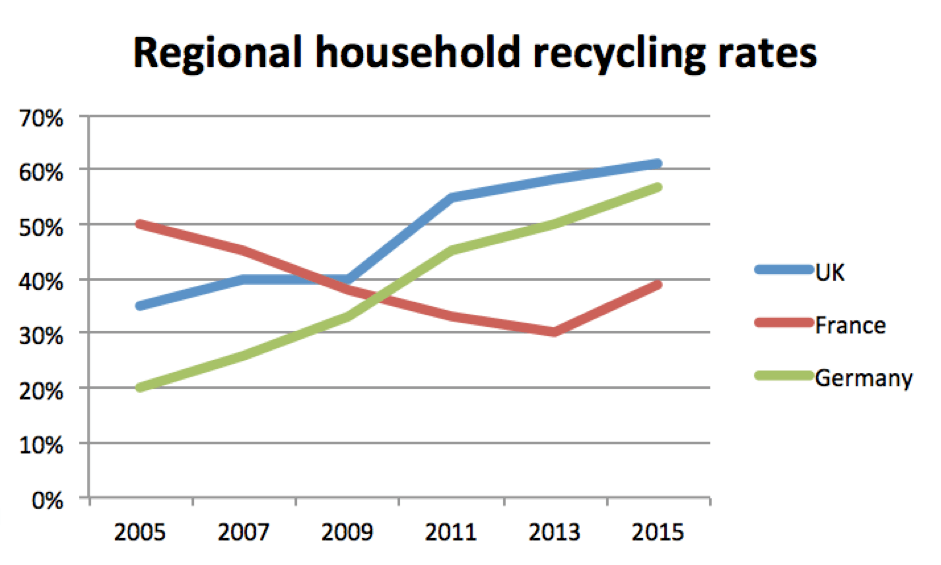 The graph illustrates the rates of recycling in the households of three different countries: The UK, France and Germany from 2005-2015.The data shows that the UK and Germany recycle …, France recycles …. Generally, … in the UK and Germany increased at similar rates, while France’s rates showed a steady ….In 2005, France had the highest …, with 50% of households recycling. However, this number declined … until reaching a low of 30% in …, before rising again to …. The UK and France started at … and … respectively in …. Both rose steadily until 2007. In that year, the UK plateaued until … again to 50% in 2011 and climbing to … in 2015. Germany on the other hand showed a … from 20% in 2005 to just below … in 2015.It can be seen that the UK has the highest rates of household recycling of the three countries, with Germany …. France, although starting with …, is now … of the three.Task 2. The bar chart below shows the total number of minutes (in billions) of telephone calls in the UK, divided into three categories, from 1995-2002. Summarise the information by selecting and reporting the main features, and make comparisons where relevant. Write at least 150 words. The last paragraph is given for you:To sum up, although local fixed line calls were still the most popular in 2002, the gap between the three categories had narrowed considerably over the second half of the period in question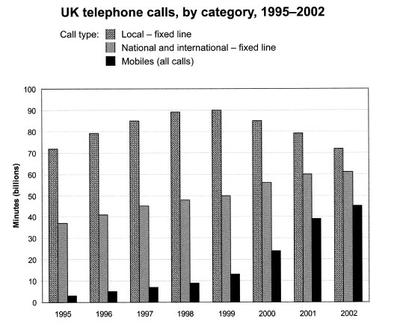 Task 3. Read the information presented. Decide which graph will be the most suitable and build it up. The name of the graph is given for you: “The graph below shows the average number of UK commuters travelling each day by car, bus and train between 1970 and 2030”.The line graph compares figures for daily travel by workers in the UK using three different forms of transport over a period of 60 years.It is clear that the car is by far the most popular means of transport for UK commuters throughout the period shown. Also, while the numbers of people who use the car and train increase gradually, the number of bus users falls steadily.In 1970, around 5 million UK commuters travelled by car on a daily basis, while the bus and train were used by about 4 million and 2 million people respectively. In the year 2000, the number of those driving to work rose to 7 million and the number of commuting rail passengers reached 3 million. However, there was a small drop of approximately 0.5 million in the number of bus users.By 2030, the number of people who commute by car is expected to reach almost 9 million, and the number of train users is also predicted to rise, to nearly 5 million. By contrast, buses are predicted to become a less popular choice, with only 3 million daily users.Задание: Подготовить к представлению двуязычный глоссарий по тематике проводимого исследования. Представить извлеченную из научной иноязычной статьи по направлению подготовки информацию в виде резюме (количество печатных знаков – 2500 - 3000).Пример практического задания по теме 5. Представление письменного перевода научного иноязычного текста объемом 15 000 печатных знаков по направлению подготовки с учетом специфики профиля. Успешное выполнение письменного перевода является условием допуска ко второму этапу экзамена. Качество перевода оценивается по зачетной системе.Совместная проектная деятельность в рамках соответствующего научного направления.Типовые задания по французскому языку.Примеры вопросов по теме 1Что изучает лингвистика?Какие разделы выделяют в лингвистике?Как лингвистика определяет слово «язык»? Какие две базовые функции языка выделяют в лингвистике?Один из разделов лингвистики – лексикология. Что является предметом лексикологии и основной единицей этого раздела?Какие единицы языка вы знаете?Какая область языкознания занимается изучением слов? Дайте определения пассивной и активной лексики.Какие функциональные стили изложения вы знаете?Что означает термин «подъязык»? Существует ли разница в понятиях подъязык и язык для специальных целей? Задание: Подобрать 3 научные статьи на иностранном языке по направлению подготовки с учетом специфики профиля (каждая не менее чем на 5 000 печатных знаков) и подготовить краткое сообщение на иностранном языке о проблемах, рассматриваемых в этих статьях. Примеры вопросов по теме 2Что понимают под методикой и техникой перевода?Понятие и особенности профессиональной лексики. Дайте определение профессиональной лексики.Какие две основные формы переводческой деятельности выделяют?Какие типы словарей для переводческой практики вы знаете?Что такое термин? Что понимают под терминологией? Терминированной лексикой? Терминосистемой?Что понимают под термином «эквивалентность перевода»? Какие виды эквивалентности вы знаете?Что такое переводческие трансформации? Какие виды переводческих трансформаций вы знаете? Задание: Подобрать 2 научные статьи на иностранном языке по направлению подготовки с учетом специфики профиля (каждая не менее чем на 8 000 – 10 000 печатных знаков) и подготовить по выделенному преподавателем фрагменту по одной из статей аннотацию, по второй статье - реферат (реферативный перевод на русский язык).основные клише для аннотирования, реферирования текста, организации сообщения на французском языкеPour présenter l'idée générale (Для выражения основной идеи текста):Dans cet article il s'agit de ... – В этом статье речь идет …Cet article traite de ... –  Этот текст затрагивает …La problématique de ce texte s'articule autour de ... – Проблематика этого текста основывается… L’idée générale de cet article est … – Главная идея текста …Le problème discuté est d’une grande importance aujourd’hui parce que ... –  Обсуждаемая проблема имеет сегодня большое значение, потому что ...L’article nous fait connaître les progrès dans le domaine …  – Статья знакомит нас с достижениями в области …Certains sont persuadés que … – Некоторые убеждены в том, что …D’autres disent que … – Другие говорят, что …Ce n’est pas par hasard que l’auteur … – Не случайно, что автор …Pour structurer l'information( Чтобы представить структуру изложения информации):Pour commencer l'auteur (le journaliste) affirme que ... – Вначале автор утверждает, что…Il aborde le sujet en expliquant... – Он начинает изложение с объяснения… Puis [ensuite, deuxièmement, en deuxième lieu] ... – Затем / потом / во-вторыхIl continue en ajoutant... – Он продолжает, добавляя …Il attire l'attention sur ... – Привлекает внимание к …Il revient sur la question de... – Возвращается к вопросу …Il mentionne ... – Упоминает…Il constate ...  – Констатирует…Il souligne ... – Подчеркивает …Il précise ... – Уточняет …Il analyse ... – Анализирует …Il compare... – Сравнивает…Il se pose la question de ... – Задается вопросом …Enfin [finalement, en dernier lieu]... – Наконец / в конце/ в заключении Pour finir il expose ... – В заключении он выражает …En conclusion il cherche à démontrer ... – В заключении он пытается показать …Il est à noter que … – Необходимо отметить, что …Il faut remarquer que … – Надо подчеркнуть, что …L’auteur de cet article a montré que … – Автор статьи показал, что …Pour exprimer votre opinion (Для выражения своего мнения):A mon avis [d'après moi]... – По моему мнениюEn ce qui me concerne ... – Что касается меня …Je suis persuadé que ... -  Я убежден, что …Ce qui me paraît important, c'est... – Что мне кажется важным, так это … Le problème qui a particulièrement  retenu mon attention, est celui de … - Проблема, которая особенно привлекла мое внимание, – это …Les statistiques ont prouvé que … - Статистические данные доказали, что …Pour terminer, je voudrais dire quelques mots sur … - В завершение я хотел бы сказать несколько слов о …Pour exprimer votre accord (Для выражения согласия):Je suis absolument d'accord avec ... – Я абсолютно согласен …Je suis entièrement de l'avis de .... – Я полностью поддерживаю точку зрения…Je partage l'opinion de .... – Я разделяю точку зрения …C’est exactement ce que je pense à ce sujet. – Это именно то, что я думаю по этому поводу.Pour faire des objections (Для выражения замечаний):Je ne suis pas tout à fait d'accord avec ... sur ce point. – Я не совсем согласен с этой точкой зрения. Certes, c'est vrai, mais d'autre part, il faut tenir compte de ... (il ne faut pas oublier que ...) – Конечно, это так, но, с другой стороны, надо учесть, что …A ce sujet, je voudrais faire remarquer que ... – По этому вопросу я хотел бы подчеркнуть, что ...Pour exprimer votre désaccord (Для выражения несогласия):Je ne suis pas absolument d'accord avec ... – Я совершенно не согласен …Je ne partage pas l'avis de ... à ce sujet. – Я не разделяю мнения … по этой теме.Реферативный перевод предполагает выборку главной мысли или сути статьи.Этапы реферативного перевода:Ознакомление с иностранным материалом, выявить научную новизну и значимость материала. Помимо этого, важно определить ключевые слова для полного осмысления информации.Выбор определённой справочной литературы и словарей, нужных для грамотного процесса перевода. Данный этап состоит в том, что переводчику следует изучить текст еще раз и мысленно его декодировать, выделяя основные аспекты. Но к основному письменному переводу нужно приступить чуть позже.Разделение текста на смысловые части, учитывая все аспекты. Переводчику нужно записать фрагменты перевода, получившиеся в связи выполнением всех вышеперечисленных этапов, по заданном плану.Сравнение текста оригинала с переводом, легкое редактирование и внесение некоторых изменений в случае неправильного преобразования иностранного материала.Последний этап заключается в правильном в оформлении проделанной работы, учитывая определенную структуру: правильный реферативный перевод отвечает на вопрос о том, что за важная информация содержится в тексте оригинала или первоисточника.Пример практического задания по теме 3«Сommunication d’affaires»1. Remettez le dialogue dans l’ordre. Marc Jakson C’est à propos de sa participation à l’Exposition internationale à Bruxelles. Je voudrais préciser les dates de son séjour. Bonjour, mademoiselle. Je voudrais parler au Directeur commercial M. Sauvageot. C’est très gentil de votre part. Voilà... Je suis de passage à Paris et je voudrais rencontrer M. Sauvageot.Bien sûr. Vous pouvez m’appeler au 01.45.38.75.10.Allô! Merci bien, mademoiselle. Je compte sur vous. Au revoir, mademoiselle. Ah, oui, excusez-moi! Je suis Marc Jakson, Directeur commercial de la société belge BARTOLET.SecrétaireJe vois. Peut-on vous rappeler pour fixer votre rendez-vous avec M. Sauvageot? Société HAVAL vous écoute. Au revoir, monsieur.C’est de la part de qui? Très bien, M. Jakson. J’ai tout noté. Je transmettrai toute l’information à M. Sauvageot. Malheureusement, M. Sauvageot est absent cet après-midi. Voulez-vous lui laisser un message? A quel sujet, s’il vous plaît? 2. Choisissez des formulations correctes.1. Choisissez une formulation correcte pour se prérenter (vous décrochez le téléphone).A) Bonjour, ici Sylvie Gagnon, secrétaire chez Lemieux incorporéB) Service des communications, Sylvie Gagnon, bonjour!C) Salut! Je m’appelle Sylvie Gagnon.D) Bonjour Jean-Louis, c’est Sylvie.2. Choisissez une formulation correcte pour connaître le nom de l’appelant.a) Qui l’appelle? b) Qui parle?c) De la part de qui, s’il vous plaît?d) C’est vous, M. Legrand?3. Choisissez une formulation correcte pour connaître le motif de l’appel.a) Que puis-je faire pour vous?b) C’est pourquoi?c) Pourquoi vous téléphonez?d) Quelle est la raison de votre appel?3. Vous entendez souvent ces expressions au téléphone. D’après vous, que cela  désigne?Raccrocher le combiné Rapporter un rendez-vousC’est de la part de qui?Ne quittez pas, je vous la passe.4. Complétez le dialogue. Le chargé de recrutement: Bonjour, je voudrais parler à monsieur Vallet.Le candidat:Le chargé de recrutement: Je suis directeur des ressources humaines de la société N. Nous avons les documents que vous avez remplis il y a trois jours pour obtenir un poste dans notre entreprise.Le candidat: Le chargé de recrutement: Votre candidature nous intéresse beaucoup et je voudrais vous poser quelques questions.Le candidat:Le chargé de recrutement: Qu'est-ce qui vous motive le plus dans le poste qu’on vous propose?Le candidat:Le chargé de recrutement: Trés bien. Quelles sont vos points forts?Le candidat:Le chargé de recrutement: Et les défauts?Le candidat:Le chargé de recrutement: Alors. Il nous faut quelqu’un qui peut effectuer les relations avec nos clients les cinq soirs par semaine.Le candidat:Le chargé de recrutement: Dans ce cas nous prions de vous présentez le 10 mai au bureau des ressources humaines.Le candidat:Le chargé de recrutement: Entendu. Au revoir.Le candidat:5. Imaginez le dialogue Vous venez de passer votre entretien d’embauche avec le directeur des ressources humaines. Vous téléphonez à votre copine et lui racontez comment cela s'est passé et quelles questions il vous a posées.6. Traduisez une conversation téléphonique en français:– Отель «Париж», здравствуйте! – Доброе утро, месье. Я звоню, чтобы зарезервировать номер. У вас есть номер на эти выходные?– О, мадам! Извините, но на эти выходные отель полностью забронирован.– Тогда я хотела бы сделать бронь на следующую неделю, если это возможно.– На следующей неделе... Я проверю... На сколько человек?– На двоих.– Минуточку, пожалуйста... Да, есть...  На сколько ночей вы собираетесь остановиться?– На три ночи. С пятницы 14-го по воскресенье 16-го.– Да, это возможно. Хотите забронировать двухместный номер?– Да, двухместный номер с одной кроватью.  Сколько это будет стоить?– Двухместный номер стоит сто шестьдесят евро в день.– Нормально. Включен ли завтрак в стоимость?– Конечно, мадам, завтрак включен в стоимость.– Хорошо, тогда я хотела бы зарезервировать номер. Но я предпочла бы светлую комнату с видом на площадь, если это возможно, пожалуйста.– Прекрасно, это возможно. Минутку. Я запишу ваши данные. На чьё имя оформлять бронь?– Дюпон. Мари Дюпон.– Извините, вы не могли бы произнести своё имя по буквам? – Да, Д-Ю-П-О-Н.– Хорошо. Назовите свой номер сотового телефона, пожалуйста.– 06-42-64-92-00.– Спасибо. Повторяю... бронирование на три ночи, с 14-го по 16-е, двухместный номер на двоих.– Большое спасибо, месье. Вы очень любезны.– Пожалуйста. До встречи!– До свидания!  «Correspondance commerciale»1. Remettez dans l’ordre les parties d’une lettre commerciale.(1) Je vous serais bien obligé de m’expédier régulièrement vos nouveaux catalogues.(2) Recevez, Messieurs, l’assurance de mes sentiments distingués.(3) P.J.(4) Messieurs,(5) M. Brandt(6) Je vous remercie de votre lettre du 14 janvier, renfermant votre liste de prix et vos nouveaux échantillons.(7) Vous trouverez ci-inclus un chèque sur Paris de 5 mille francs pour règlement de votre facture du 20 décembre.a) 4, 6, 1, 7, 2, 5, 3		b) 5, 6, 3, 7, 2, 4, 1		c) 4, 2, 3, 1, 6, 5, 7	2.  Rédigez une letter en réponse à une annonce d’offre de stage:L’Association de Jeunes pour le Développement à Bagnolet (AJDB) recrute: Nous recrutons un/e stagiaire en communication digitale (réseaux sociaux / web)Les missions qui te seront confiées sont les suivantes :Participer à la mise en oeuvre de la stratégie de communicationCommuniquer sur les actions de l’association sur les médias (facebook, instagram…)Élaborer des supports de communication (dossier, powerpoint, plaquette, visuel web...)Profil idéal : Tu es diplômé/e BAC +3  en communication et/ou marketing.Tu as un fort intérêt pour le secteur associatif et tu souhaites t’impliquer pour l’engagement solidaire et citoyen.Tu es autonome et capable de faire preuve d’une belle efficacité.Tu es créatif/ve et force de proposition.Tu as une parfaite maîtrise de la langue française.Tu es rigoureux/se, enthousiaste et apte à travailler en équipe.Le poste se situe au 5 rue Pierre Brossolette 93170 Bagnolet.Type de contrat - convention de stage et horaire à temps plein pour une durée de 1 mois.Pour postuler merci de nous envoyer un CV à jour @ : ajdb.bagnolet@gmail.com3.  Traduisez en français une lettre de candidature spontannée.От:Жерар Мэйнарул. Вольтера, 344000 НантТел. 06 50 37 10 85e-mail: jerardmaynard21@gmail.frКому:contact@societe.comНант, 21 декабря 2019Тема: объявление на сайте о вакансии разработчика веб-сайтовЗдравствуйте!Из объявления, опубликованного на вашем сайте dossierfamilial.com, я узнал о вакансии и хочу подать заявку на должность разработчика сайтов.Так как моим увлечением является интернет и графический дизайн, я ориентировал своё образование на получение диплома, который сегодня позволяет мне владеть языками веб-разработки (HTML, Java, Flash, PHP..), а также CMS. Сознавая стремительное развитие интернет-технологий, я постоянно слежу за новинками в этой области, чтобы совершенствовать свои знания и быть в курсе последних событий.Являясь открытой и творческой личностью, я быстро адаптируюсь в новом коллективе и готов к совместной работе над проектами. Но я также могу работать автономно.Я убеждён в том, что мои навыки и знания будут полезны для вашей компании. Я высылаю вам в качестве приложения своё резюме и портфолио, где представлены мои личные работы.Жду с нетерпением собеседования и прошу Вас принять мои искренние приветствия.Жерар Мэйнар Приложение: краткая биография, портфолиоЗадание: Подготовить доклад по тематике своего исследования.Пример практического задания по теме 4Lisez et tentez de mémoriser le vocabulaire nécessaire à la description et l’analyse des graphiquesLes chiffres montrent / indiquent / illustrent…… une forte augmentation… une amélioration rapide                … une croissance modérée… une progression importanteL’activité / la situation…… a fortement augmenté en 2017… s’est rapidement améliorée… a connu une croissance modérée… a progressé de manière importanteOn peut constater / noter / observer……une diminution importante…une baisse considérable                 …une chute drastique…un ralentissementLes chiffres montrent / indiquent que la situation……a diminué de façon importante…a considérablement baissé…a chuté de manière drastique…a ralenti de façon constanteLes courbes montrent… …une stabilisation…une stagnation… un maintien du chômage en 2017La situation…….se stabilise…stagne…se maintient en 2017Les graphiques montrent une fluctuation depuis de nombreuses années.Le pourcentage / le taux30 % (pourcent) des personnes interrogées a répondu OUI.Le taux de chômage a augmenté de 2% pour atteindre 8% en 2017Le taux a diminué de 30 à 25% / Nous remarquons une diminution de 5%Le taux a baissé de 5% / Il y a une baisse de 5 %Le taux a chuté de 5% / Il y a une chute de 5%Le taux est supérieur à 5%Le taux est inférieur à 5%1.  Analysez les graphiques concernant le sentiment face à l’élection présidentielle. Comparez le sentiment des chefs d’entreprise et des salariés en comparant les taux. Que pouvez-vous en déduire? Utilisez le vocabulaire nécessaire ci-dessus.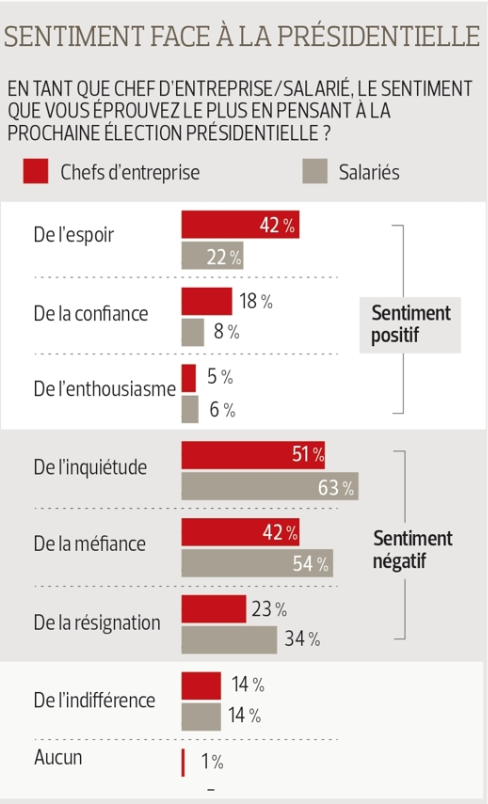 2. Dans un monde saturé par l’information, les infographies sont d’excellents outils, beaux et concis, pour communiquer avec son audience. Elles rassemblent les qualités des images, des diagrammes ou graphiques, du texte et présentent l’information de manière digeste.L’inforgaphie ci-dessous montre les types de déchets ménagers répartis en cinq categories, et la quantité de déchets produits annuellement par les différentes régions du monde. Décrivez le problème, résumez les informations et faites des comparaisons, le cas échéant (utilisez au moins 150 mots). Le premier paragraphe est déjà écrit:La question des déchets au niveau mondial commence à devenir un véritable casse-tête. Les chiffres de la production de déchets et du recyclage sont vertigineux. D’après un rapport de la Banque Mondiale, le monde produit 2,01 milliards de tonnes de déchets par an, dont 33 % ne seraient pas traités correctement. Un chiffre qui va aller en grandissant dans les années qui viennent, à cause de l’augmentation de la population et de l’occidentalisation de nos modes de vie.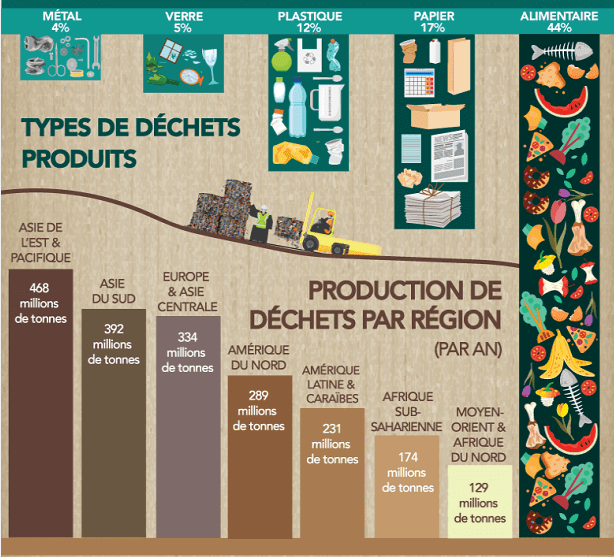 3. Lisez attentivement les informations ci-dessous. Décidez quel graphique sera le plus approprié et construisez-le. Le nom du graphique est “Les pays qui attirent le plus les travailleurs” Et vous, avez-vous déjà pensé à vivre dans un autre pays pour votre travail ? Selon une vaste enquête réalisée par le Boston Consulting Group, cabinet international de conseil en management, la proportion de la population mondiale disposée à s’expatrier pour le travail a chuté. Cette étude sur les évolutions du marché du travail et les préférences de carrière est l’une des plus grandes jamais réalisées (366 000 participants dans 197 pays). Dans l’édition de cette année, l’enquête montre que les États-Unis restent la destination mondiale la plus populaire en ce qui concerne le travail. Le graphique ci-dessous indique que 34 % des personnes interrogées seraient disposées à vivre aux États-Unis pour un travail qui leur convient. En Europe, le Royaume-Uni était en tête des destinations populaires pour les travailleurs étrangers dans l’édition précédente. Il a récemment été remplacé par l’Allemagne et ses centrales électriques, qui est venu prendre la deuxième place avec 26 %. Le Royaume-Uni a pris la 5ème position avec 20 % derrière le Canada (24 %) et l’Australie (21 %). Trois autres pays de l’Union européenne se sont retrouvés dans le top 10 des pays les plus populaires parmi les immigrants potentiels, mais leurs proportions sont beaucoup plus faibles que dans les cinq premiers. Ainsi, 14% des personnes interrogées veulent venir travailler en Espagne et en France; en Italie - 11%. Dans le classement était également la Suisse, il aimerait travailler 13% des répondants. La Chine, malgré une croissance économique fulgurante, est absente du top 10. Le Japon est le seul pays asiatique à faire son entrée dans le classement à la 10ème place.Задание: Подготовить к представлению двуязычный глоссарий по тематике проводимого исследования. Представить извлеченную из научной иноязычной статьи по направлению подготовки информацию в виде резюме (количество печатных знаков – 2500 - 3000).Пример практического задания по теме 5Представление письменного перевода научного иноязычного текста объемом 15 000 печатных знаков по направлению подготовки с учетом специфики профиля. Успешное выполнение письменного перевода является условием допуска ко второму этапу экзамена. Качество перевода оценивается по зачётной системе.Совместная проектная деятельность в рамках соответствующего научного направления.Типовые задания по немецкому языку.Примеры вопросов по теме 1:Что изучает лингвистика?Какие разделы выделяют в лингвистике?Как лингвистика определяет слово «язык»? Какие две базовые функции языка выделяют в лингвистике?Один из разделов лингвистики – лексикология. Что является предметом лексикологии и основной единицей этого раздела?Какие единицы языка вы знаете?Какая область языкознания занимается изучением слов? Дайте определения пассивной и активной лексики.Какие функциональные стили изложения вы знаете?Что означает термин «подъязык»? Существует ли разница в понятиях подъязык и язык для специальных целей? Задание: Подобрать 3 научные статьи на иностранном языке по направлению подготовки с учетом специфики профиля (каждая не менее чем на 5 000 печатных знаков) и подготовить краткое сообщение на иностранном языке о проблемах, рассматриваемых в этих статьях.  Примеры вопросов по теме 2:Что понимают под методикой и техникой перевода?Понятие и особенности профессиональной лексики. Дайте определение профессиональной лексики.Какие две основные формы переводческой деятельности выделяют?Какие типы словарей для переводческой практики вы знаете?Что такое термин? Что понимают под терминологией? Терминированной лексикой? Терминосистемой?Что понимают под термином «эквивалентность перевода»? Какие виды эквивалентности вы знаете?Что такое переводческие трансформации? Какие виды переводческих трансформаций вы знаете? Задание: Подобрать 2 научные статьи на иностранном языке по направлению подготовки с учетом специфики профиля (каждая не менее чем на 8 000 – 10 000 печатных знаков) и подготовить по выделенному преподавателем фрагменту по одной из статей аннотацию, по второй статье - реферат (реферативный перевод на русский язык).Ключевые фразы и клише для написания аннотаций на немецком языке:1. Im Artikel handelt es sich um – В этой статье рассматривается ...2. Im Aufsatz warden folgende Fragen gestellt – В статье ставятся следующие вопросы3. Im Text werden die folgenden 3 Punkte behandelt –   В тексте обсуждаются следующие 3 пункта4. Zuerst handelt es sich um … , dann wird … betrachtet, anschliessend …, zum Schluss – Вначале обсуждается … , затем рассматривается … , в заключении говорится5. Erstens …, zweitens…, drittens – Во-первых…, во-вторых…, в-третьих6. Im ersten Teil des Aufsatzes geht es um – В первой части статьи рассматривается7. Der letzte Teil ist …gewidmet – Последняя часть посвящена8. Schliesslich wird im Text die Frage … erörtet – В заключении осмысляется вопрос9. Heutzutage ist allgemein anerkannt, daß – В настоящее время принято считать, что10.  Ein beständiges Thema in … ist – Преобладающей темой является 11. Diese Untersuchung erforscht die Ursachen für … – Это исследование посвящено изучению причин 12. Die Autoren neuerer Studien haben festgestellt, daß –  Авторы, ранее занимавшиеся этими исследованиями, предположили13. Zwei kurze Beispiele können dabei helfen, das Konzept zu verdeutlichen –Два кратких примера могут разъяснить точку зрения 14. Es ist wichtig zu betonen, daß – Важно подчеркнуть, что15. In Anlehnung an … haben Wissenschaftler dargelegt, daß – Следуя … , ученые дискутировали по поводуРеферативный перевод предполагает выборку главной мысли или сути статьи.Этапы реферативного перевода:Ознакомление с иностранным материалом, выявить научную новизну и значимость материала. Помимо этого, важно определить ключевые слова для полного осмысления информации.Выбор определенной справочной литературы и словарей, нужных для грамотного процесса перевода. Данный этап состоит в том, что переводчику следует изучить текст еще раз и мысленно его декодировать, выделяя основные аспекты. Но к основному письменному переводу нужно приступить чуть позже.Разделение текста на смысловые части, учитывая все аспекты. Переводчику нужно записать фрагменты перевода, получившиеся в связи выполнением всех вышеперечисленных этапов, по заданном плану.Сравнение текста оригинала с переводом, легкое редактирование и внесение некоторых изменений в случае неправильного преобразования иностранного материала.Последний этап заключается в правильном в оформлении проделанной работы, учитывая определенную структуру: правильный реферативный перевод отвечает на вопрос о том, что за важная информация содержится в тексте оригинала или первоисточника.Пример практического задания по теме 3:Ergänzen Sie das Verb „lassen“ und übersetzen Sie die Sätze ins Russische.Er spricht sehr viel und ... uns nicht arbeiten....Sie mich bitte durch! Die Zuschauer ...ihre Mäntel und Jacken in der Garderobe. Diese Frage ... uns nicht in Ruhe. ... Sie mir Zeit bitte! Mein Kassettenrecorder ist kaputt, ich ... ihn reparieren.Der Mathematiklehrer ... die Schüler eine schwierige Rechenaufgabe lösen.Meine Großeltern ... uns die ganze Wohnung neu tapezieren.... mich meine Verspätung erklären! Ich ... deine liebe Mutti herzlich grüßen!Bilden Sie Sätze mit lassen im Perfekt nach dem Beispiel.Weißt du noch? Unsere Oma hat ihrem Hund Bingo einfach alles erlaubt. ... von ihrem Teller fressen. - Sie hat ihn von ihrem Teller fressen lassen.... aus ihrer Tasse trinken.... auf dem hellen Sofa liegen.... in ihrem Lieblingssessel sitzen.... auch nachts im Garten bellen.... die Katzen der Nachbarn jagen.... die teuren Schuhe kaputt beißen.... sogar in ihrem Bett schlafen.Übersetzen Sie. Beachten Sie die unterschiedlichen Bedeutungsvarianten von „lassen“.Этот текст просто перевести на немецкий язык.Работодатель не впустил опоздавшего на интервью кандидата в кабинет.Он позволил своему собеседнику (der Gesprächspartner) договорить до конца и не перебивал (j-n unterbrechen) его.Оставьте верхнюю одежду в гардеробе!Давайте обсудим Ваши сильные и слабые стороны.Пусть твой начальник увидит, какой ты добросовестный (gewissenhaft) работник.Lesen Sie die folgende Situation, bestimmen Sie die Art des Privatbriefes und schreiben Sie Ihren Brief zu dieser Situation.   Stellen Sie sich vor, Sie wollen in der Bundesrepublik studieren. Schreiben Sie einen Brief an den DAAD und bitten Sie um Information über einen Studienaufenthalt in Deutschland.Links oben schreiben Sie eigene Anschrift, darunter die Anschrift des DAAD: Deutscher Akademischer Austauschdienst, Kennedy-Alee 50, D-5300 Bonn 2; rechts oben Ort und DatumTeilen Sie mit, dass Sie sich für einen Studienaufenthalt in der Bundesrepublik interessieren. Schreiben Sie, dass Sie deshalb zunächst wissen möchten, wer ausländische Studienbewerber berät. Schreiben Sie, dass Sie außerdem gern wüssten, ob es eine Pflicht zur Krankenversicherung gibt  und wie hoch sie ist. Fragen Sie, wie viel man für Studienmaterial, z.B. Bücher ausgeben muss. Bitten Sie um Auskunft über die Lebenshaltungskosten. Schreiben Sie, dass Sie wissen möchten, welche Möglichkeiten es gibt, ein Zimmer zu bekommen. Lesen Sie den folgenden Brief und bestimmen Sie die Art des Briefes. Setzen Sie dabei die passenden Konnektoren ein.aber – damit – dann – dass – denn – nachdem – obwohl – sodass – trotzdem – und – während – weder – weil – wenn – wie - zwarHans Müller                                                              Stuttgart, den 15.02.2007Goldner Str. 770045 StuttgartFrankfurter Neue NachrichtenMainstrasse 10060020 Frankfurt am MainIhr Artikel über das Schlafbedürfnis der deutschen vom 10.01.2007Sehr geehrte Damen und Herren,1……… ich Ihren Artikel mit großem Interesse gelesen habe, habe ich am Tag darauf gleich meinen Hausarzt besucht. 2 ……. ich eigentlich kerngesund bin, wache ich manchmal am Morgen auf und bin sogleich wieder hundemüde, 3 ……. ich am liebsten im Bett bleiben würde. 4…… ich unter der Woche um 10 Uhr ins Bett gehe und um halb acht aufstehe,5 …… ich zur Arbeit muss, kann ich am Wochenende lange schlafen. Das tue ich dann auch. 6…… fühle ich mich immer sehr müde.Ich denke, 7 …. ich kein typischer Vertreter meiner Landsleute bin, da diese bedeutend  weniger schlafen als ich. 8 ….. sie auch selten vor Mitternacht zu Bett gehen, so stehen sie doch immer sofort auf, sobald es hell wird. Mit den Hühnern, 9 …. man hier gern sagt. Ich habe nie verstanden, woher sie diese Kraft nehmen, 10 …. sie den  ganzen Tag über so fit sind. 11 ….. kann der eine, die anderen nach dem Mittagessen ein kurzes Schläfchen halten, aber die meisten haben heutzutage nur eine kurze Arbeitspause. 12 ….. trotzdem verändern sie diesen Lebensrhythmus nicht.Für mich ist das ein Rätsel, 13 ……. trotz dieser meist nur sechs Stunden Schlaf gibt es nur wenig Leute mit Schlafstörungen und nur wenige leiden unter den gefährlichen Folgen davon. Jeder weiß, dass Bluthochdruck die Adern angreift. Wenn das Hirn nicht mit Sauerstoff versorgt wird, wie dies bei Schlafaussetzern geschieht, führt das zur Zerstörung von Hirnzellen. Aber 14 …… finden Sie hier mehr Leute mit Herzinfarkten, noch leiden die Menschen stärker unter Kreislauferkrankungen.Mein Großvater ist heute 94 Jahre alt. Wenn Sie ihn fragen, was er gegen Schlafstörungen empfiehlt, 15 ……. werden Sie von ihm Folgendes zu hören bekommen: viel frische Luft, viel Arbeit und ab und zu etwas Verrücktes tun. Das sorgt für einen kurzen, 16 ……. tiefen und erholsamen Schlaf.Vielen Dank für Ihre Aufmerksamkeit.Mit freundlichen GrüssenHans MüllerЗадание: Подготовить доклад по тематике своего исследования.Пример практического задания по теме 4Redemittel: Über eine Graphik oder Schaubild zu sprechenAufgabe 1.Füllen Sie die Lücken aus bei Beschreibung der Grafik!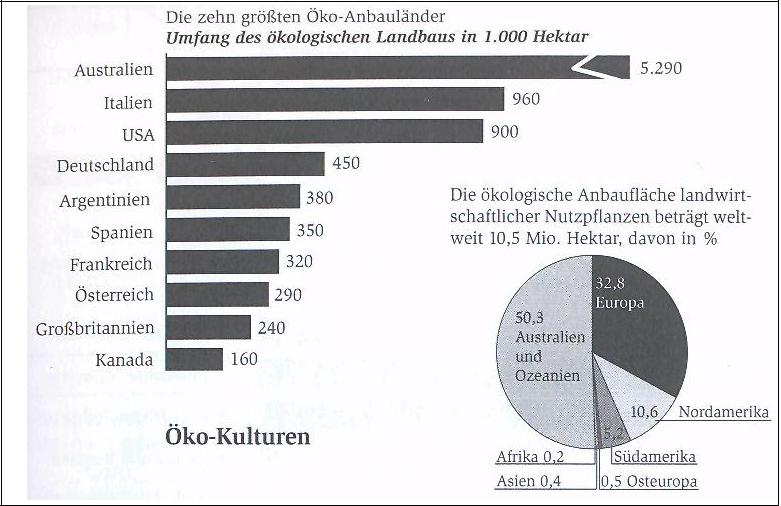 Lückentext:___________________ eine Statistik von SÖL, ________ August 2000.Das Schaubild______________________ den Umfang des ökologischen Landbaus in den zehn größten Öko-Anbauländern und auf den einzelnen Kontinenten. _______________unter den zehn wichtigsten Öko-Anbauländern steht Australien._________________________ Italien und die USA.________________________ steht Kanada.Von den südamerikanischen Ländern __________nur Argentinien ____den großen Zehn. In Osteuropa, Asien und Afrika ist_______, er ______ unter einem Prozent.Aufgabe 2.Füllen Sie die Lücken aus bei Beschreibung der Grafik.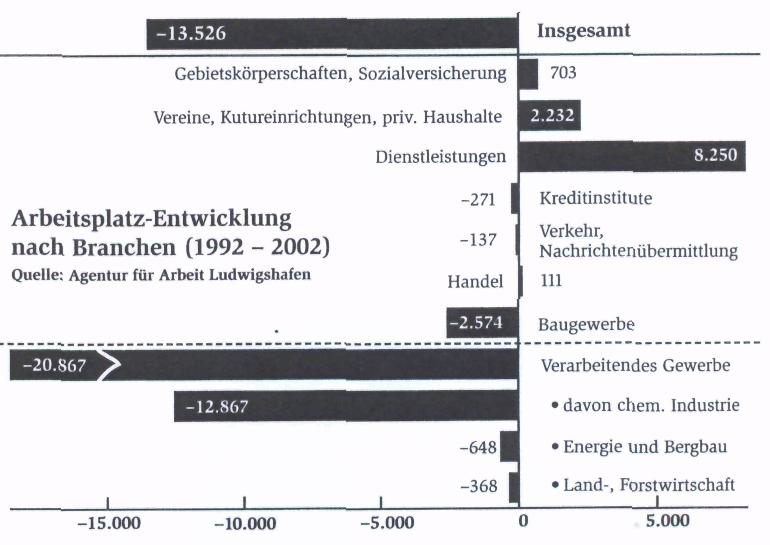 Lückentext:Die Grafik ______ die Arbeitsplatz-Entwicklung nach Branchen_______________ Ende 1992 bis Ende 2002________. ________________ist die Agentur für Arbeit Ludwigshafen. Insgesamt wird der ____________von 13.562 Arbeitsplätzen_________________. 8 _______gibt es aber durchaus auch ________, besonders bei den Dienstleistungen: Hier wurden 8.250 neue Arbeitsplätze _______________. Auch im kulturellen und privaten _____________ist ein __________von 2.232 Arbeitsplätzen zu________. Am stärksten ist der ___________ von Arbeitsplätzen im verarbeitenden Gewerbe: Er_________20.867. Davon ist mit 12.542 Arbeitsplätzen besonders die chemische Industrie___________ , ________________Energie und Bergbau sowie Land- und Forstwirtschaft. Ganz deutlich lässt sich an diesen Zahlen der ___________von der Industrie- zur Dienstleistungsgesellschaft________________.Aufgabe 3.Wohnen in den eigenen vier WändenSie sollen einen zusammenhängenden Text (dazu gehören eine Einleitung, Überleitungen zwischen den Teilthemen und ein Schluss) von ca. 250 Wörtern schreiben. Gehen Sie dabei auf folgende Punkte ein: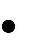 Stellen Sie das Schaubild „Wohnen in den eigenen vier Wänden“ dar; erläutern Sie die interessantesten (nicht alle!) Zahlen.Welches sind die Vorteile bzw. die Nachteile, in einem eigenen Haus oder in einer eigenen Wohnung zu wohnen?Wie ist die Wohnsituation in unserem Land: Gibt es viele Wohneigentümer? Wie würden Sie gerne wohnen? Begründen Sie Ihre Wünsche. 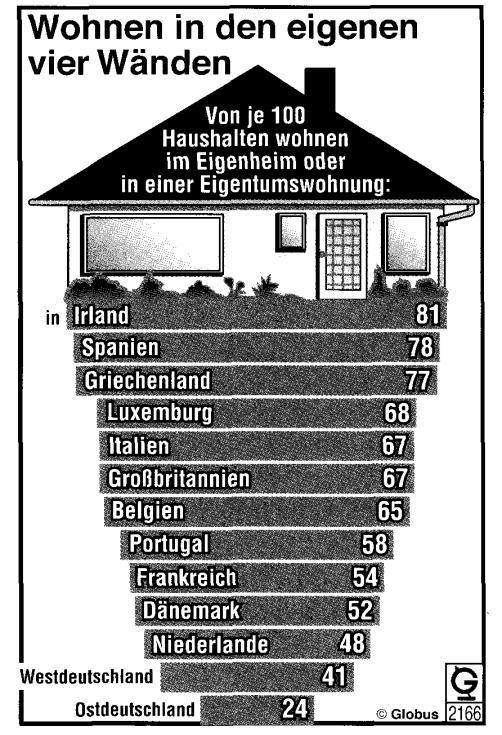 Beispiel: Wohnen in den eigenen vier Wänden(Einleitung / Darstellen des Themas)In dem folgenden Text geht es um die Vorteile bzw. die Nachteile von Eigentumshäusern und Eigentumswohnungen.
(Überleitung zur Grafik)
Das Schaubild gibt darüber Aufschluss, in welchen europäischen Ländern die meisten und in welchen die wenigsten Wohneigentümer leben.(Herausragende Fakten / Zahlen des Schaubilds)
Die meisten Wohneigentümer gibt es in Irland. Dort wohnen 81 % aller Haushalte im Ei-genheim oder in einer Eigentumswohnung. Auch in Spanien und Griechenland gibt es viele Wohneigentümer. Im mittleren Feld liegen Länder wie Belgien mit 65 % und Portugal mit 58 %. Die wenigsten Wohneigentümer gibt es in Deutschland: In Westdeutschland leben immerhin noch 41 % aller Haushalte in der eigenen Wohnung oder im eigenen Haus. In Ostdeutschland dagegen beträgt dieser Anteil nur 24 %.
(Überleitung zur Fragestellung „Vorteile / Nachteile“)
Das Wohnen im eigenen Heim oder in der eigenen Wohnung kann viele Vorteile, aber auch Nachteile mit sich bringen.
(Vorteile / Nachteile)Ein wesentlicher Vorteil ist der finanzielle Aspekt: Statt monatlich Miete zu zahlen, die besonders in größeren Städten einen erheblichen Teil des Einkommens verschlingt, verfügt man über ein Eigentum, das einen sicheren Wert darstellt.Aber natürlich hat Wohneigentum auch Nachteile. So braucht man zunächst einmal ein ge-wisses Kapital und auch Einkommen, um sich eine eigene Wohnung zu leisten.
(Überleitung zur nächsten Fragestellung und die Situation im Heimatland)
Aber diese Nachteile fallen nicht so sehr ins Gewicht, wenn wir die vielen Vorteile beden-ken, die das Wohneigentum bietet. Obwohl Wohneigentum so viele Vorteile hat, gibt es in meiner Heimat nur wenige Men-schen, die ein eigenes Haus oder eine eigene Wohnung besitzen, denn ...(Persönliche Wünsche / Bedürfnisse)Natürlich würde ich am liebsten auch in einem eigenen Haus leben, denn ... /oder:(Schluss)Diese Vorstellungen eines Tages realisieren zu können ist mein größter Wunsch.Задание: Подготовить к представлению двуязычный глоссарий по тематике проводимого исследования. Представить извлеченную из научной иноязычной статьи по направлению подготовки информацию в виде резюме (количество печатных знаков – 2500 - 3000).Пример практического задания по теме 5. Представление письменного перевода научного иноязычного текста объемом 15 000 печатных знаков по направлению подготовки с учетом специфики профиля. Успешное выполнение письменного перевода является условием допуска ко второму этапу экзамена. Качество перевода оценивается по зачетной системе.Совместная проектная деятельность в рамках соответствующего научного направления.Перечень вопросов для подготовки к экзамену (оценка сформированности компетенций УК-4, ОПК-1, ПК-1 в рамках промежуточной аттестации по дисциплине).Содержание экзаменационного билета:На кандидатском экзамене аспирант (соискатель) должен продемонстрировать умение пользоваться иностранным языком как средством профессионального общения в научной сфере.Аспирант (соискатель) должен владеть орфографической, орфоэпической, лексической и грамматической нормами изучаемого языка и правильно использовать их во всех видах речевой коммуникации, в научной сфере в форме устного и письменного общения.ГоворениеНа кандидатском экзамене аспирант (соискатель) должен продемонстрировать владение подготовленной монологической речью, а также неподготовленной монологической и диалогической речью в ситуации официального общения в пределах программных требований.Оценивается содержательность, адекватная реализация коммуникативного намерения, логичность, связность, смысловая и структурная завершенность, нормативность высказывания.ЧтениеАспирант (соискатель) должен продемонстрировать умение читать оригинальную литературу по специальности, опираясь на изученный языковой материал, фоновые страноведческие и профессиональные знания, навыки языковой и контекстуальной догадки.Оцениваются навыки изучающего, а также поискового и просмотрового чтения.В первом случае оценивается умение максимально точно и адекватно извлекать основную информацию, содержащуюся в тексте, проводить обобщение и анализ основных положений предъявленного научного текста для последующего перевода на язык обучения, а также составления резюме на иностранном языке.Письменный перевод научного текста по специальности оценивается с учетом общей адекватности перевода, то есть отсутствия смысловых искажений, соответствия норме и узусу языка перевода, включая использование терминов.Резюме прочитанного текста оценивается с учетом объема и правильности извлеченной информации, адекватности реализации коммуникативного намерения, содержательности, логичности, смысловой и структурной завершенности, нормативности текста.При поисковом и просмотровом чтении оценивается умение в течение короткого времени определить круг рассматриваемых в тексте вопросов и выявить основные положения в работе автора.Оценивается объем и правильность извлеченной информации.Структура кандидатского экзаменаУсловием допуска к сдаче кандидатского минимума по иностранному языку является подготовка реферата по прочитанной специальной литературе на иностранном языке и двуязычный глоссарий по отраслевой специализации соискателя. Реферат представляет собой реферативный перевод на русский язык содержания прочитанной специальной литературы (объемом 240-300 стр.) на иностранном языке по проблематике научного исследования соискателя. К реферату прилагается двуязычный отраслевой глоссарий специальных терминов по проблематике научного исследования.Кандидатский экзамен по иностранному языку проводится в два этапа.На первом этапе аспирант (соискатель) выполняет письменный перевод фрагмента научного иноязычного текста по специальности на язык обучения. Объем текста – 15 000 печатных знаков.Успешное выполнение письменного перевода является условием допуска ко второму этапу экзамена. Качество перевода оценивается по зачетной системе. Второй этап экзамена проводится устно и включает в себя три задания:Изучающее чтение оригинального текста по специальности. Объем 2500–3000 печатных знаков. Время выполнения работы – 45–60 минут. Форма проверки: передача извлеченной информации осуществляется на иностранном языке (гуманитарные специальности) или на языке обучения (естественнонаучные специальности).Беглое (просмотровое) чтение оригинального текста по специальности. Объем – 1000–1500 печатных знаков. Время выполнения – 2–3 минуты. Форма проверки – передача извлеченной информации на иностранном языке (гуманитарные специальности) и на языке обучения (естественнонаучные специальности).Беседа с экзаменаторами на иностранном языке по вопросам, связанным со специальностью и научной работой аспиранта (соискателя).Методические материалы, определяющие процедуры оценивания знаний, умений, навыков и (или) опыта деятельности, характеризующих этапы формирования компетенций.Процедуры и средства оценивания элементов компетенций по дисциплине «Иностранный язык»Методические указания для аспирантов и соискателей по освоению дисциплины Дисциплина «Иностранный язык» предусматривает практические занятия и самостоятельную работу аспирантов. Успешное освоение дисциплины требует посещения и активной работы на практических занятиях, выполнения заданий преподавателя и ознакомления с основной и дополнительной литературой.В ходе практических занятий преподаватель объясняет основные лексико-грамматические аспекты в соответствии с тематическим содержанием разделов дисциплины и дает указания для самостоятельной работы.При подготовке к практическим занятиям студентам необходимо:перед каждым практическим занятиям просмотреть материал, пройденный на предыдущем занятии, выполнить лексико-грамматические упражнения, предложенные преподавателем в качестве самостоятельной работы, выучить пройденный вокабуляр, относящийся к изучаемой теме;подготовиться к монологической и/или диалогической речи по пройденной теме;В случае затруднений при работе с материалом, аспиранту следует обратиться к преподавателю за разъяснениями.Практические занятия являются неотъемлемой составляющей учебной дисциплины, служат для закрепления изученного материала, развития и совершенствования умений, навыков и соответствующих им компетенций для успешной коммуникации на иностранном языке.Аспирантам, пропустившим занятия (независимо от причин), не имеющим выполненных заданий для самостоятельной работы или не подготовившимся к данному практическому занятию, рекомендуется не позже чем в 2-недельный срок явиться на консультацию к преподавателю и отчитаться по теме, изученной на занятии.Ресурсное обеспечение дисциплины8.1. Основная и дополнительная учебная литература, необходимая для освоения дисциплины а) основная литература:Steve Oakes, Fances Eales. Speakout Upper Intermediate: Student's Book. — Pearson ESL, 2016.Бизнес-английский язык. Feel free in your business English: учебное пособие / Н.И. Чернова, Н.В.Катахова, Л.И. Петрова, Н.Б. Богуш. — М: МИРЭА, 2015. — с. 67Чернова Н.И., Катахова, Н.В., Ульянова Э.Ф. Английский язык. Методические указания для бакалавров, магистрантов и аспирантов по составлению графиков и таблиц. “Guidance to describing graphs, tables and trends”. М.: МИРЭА, 2016 - с. 36 (электронный ресурс).Карлина Н.Е., Абайдуллина О.С., Нанай Ф.А., Рыбакова Е.Е. Английский язык. Учебное пособие для бакалавров, специалистов и магистрантов всех направлений ИРТС М.: МИРЭА, 2016 – с. 124 (электронный ресурс)Steinmetz M., Dintera H., Deutsch für Ingenieure: ein DaF-Lehrwerk für Studierende ingenieur wissen schaftlicher Fächer. Wiesbaden, 2014.Басова Н.В., Ватлина Л.H. и др. Немецкий язык для технических вузов. М., 2016.Голубев А.П., Беляков Д.А., Смирнова И.Б. Немецкий язык для технических специальностей. М., 2016Гриценко С.А., Редькова И.С. Немецкий язык. Deutsch im Beruf und Leben. Немецкий в профессии и жизни. Методические указания и тренировочные упражнения для бакалавров и специалистов, обучающихся по всем направлениям Институтов Кибернетики, Информационных технологий, Инновационных технологий и государственного управления. М.: МИРЭА, 2016 – с. 61 (электронный ресурс). Чернова Н.И., Катахова Н.В. Английский язык: Методические указания для аспирантов и соискателей по чтению формул и описанию графиков. –М.: МГТУ МИРЭА, 2014. -20 с. Кудинова Т.В., Каппушева И.Ш., Нанай Ф.А. Grammar world. Методические указания и лексико-грамматические задания. — М.: РТУ МИРЭА, 2018.Малахова О.А., Дзодзяк Ю.Х. Английский язык. Учебно-методическое пособие. — М.: РТУ МИРЭА, 2019.Гриценко С.А. Wunschkonzert: Hauslektüre. Учебно-методическое пособие. — М.: РТУ МИРЭА, 2019.Миролюбова Н.А., Кудинова Т.В., Малина И.М. Electronics. Foundations. Методические указания и лексико-грамматические задания. — М.: РТУ МИРЭА, 2018.Кудинова Т.В., Миролюбова Н.А., Дидык Н.В. Английский язык. Учебно-методическое пособие. — М.: РТУ МИРЭА, 2019.Дидык Н.В. Vocabulary and grammar activator. Методические указания и контрольно-тренировочные задания по английскому языку. — М.: РТУ МИРЭА, 2016.Дидык Н.В. Vocabulary and grammar activator (part II). Методические указания и контрольно-тренировочные задания по английскому языку. — М.: РТУ МИРЭА, 2018.Абайдуллина О.С., Карлина Н.Е. Учебно-методическое пособие "Can Talk" Part one — М.: РТУ МИРЭА, 2017.Абайдуллина О.С., Карлина Н.Е. Учебно-методическое пособие "Can Talk" Part two — М.: РТУ МИРЭА, 2018.Карлина Н.Е., Нанай Ф.А., Абайдуллина О.С., Рыбкова Е.Е. Get on well with radioengineering and electronics. Учебное пособие — М.: МИРЭА, 2016.Рыбакова М.В. Обучение чтению иноязычных текстов по специальности. Учебно методическое пособие для преподавателей. — М.: РТУ МИРЭА, 2019.Новосёлова Е.В. Weltund Technik. Учебно-методическое пособие.  — М.: МИРЭА, 2019.Новосёлова Е.В., Редькова И.С., Гриценко С.А. Aus der Welt der Physik und Radiotechnik. Учебно-методическое пособие.  — М.: МИРЭА, 2019.Фролов Ю.В., Гриценко С.А. Um den Computer herum. Технический немецкий язык. Учебно-методические указания.  — М.: МИРЭА, 2018.Богуш Н.Б., Иванова Е.А., Ослякова И.В. Французский язык. Учебное пособие для студентов всех направлений подготовки, приступивших к изучению французского языка. — М.: МИРЭА, 2018.Богуш Н.Б. Французский язык. Учебно-методическое пособие. — М.: МИРЭА, 2017.Дятлова Р.И., Чернова Н.И. Английский язык: New Technologies. Учебно-методическое пособие. — М.: МИРЭА, 2019.Дятлова Р.И. The environment. Методические указания. — М.: МИРЭА, 2018.Дятлова Р.И. Lifestyle in the UK and the USA. Методические указания. — М.: МИРЭА, 2018.б) дополнительная литература:BusinessWorld (части 1, 2) Москва – МИРЭА, 2007/08, 32с. 56с.Чернова Н.И., Цуникова Т.Г., Катахова Н.В. Английский язык. Методические указания и контрольные задания по аннотированию и реферированию для аспирантов и соискателей. Москва – МИРЭА, 2011, 32с.Erica J. Williams, Presentations in English, 2011, 131с.Мелихова, Г. С. Французский язык для делового общения: учеб. пособие. — 3-е изд., перераб. и доп. — М.: Издательство Юрайт, 2011. — 284 с.Monika Fingerhut. Deutsch lernenfür den Beruf. Max Hueber Verlag, 2008, 112с.Bossu, Henrotte. Finance des marches. Techniques quantitatives et applications pratiques. – Dunod, 2008, 130с.Pascal C. Communiquer avec un petit budjet. Astuces pour communiquer mieuxendepensantmoins. – Dunod, 2008, 120с.Bertin E., Godowski C. Comptabilitéet audit – Epreuve 4 du DSCG, 2006, 98с.Колядко С.В. Станьте экспертом. Практический курс делового французского языка. – Спб.: КАРО, 2006, 120с.Eisenreich H. Deutsch für Techniker. Leipzig, 1968. Зюзенкова О.М [и др.] Немецкий язык. Пособие по развитию умений и навыков устной речи для аспирантов, магистрантов и научных сотрудников = Deutsch: Mittel zur Entwicklung der Sprechfertigkeiten fur Aspiranten, Magistranden und wissen schaftliche Mitarbeiter. Минск, 2009.Кашпер А.И. Перевод немецкой научно-технической литературы. М., 1964.Лелюшкина К.С. Немецкий язык. Профессионально-ориентированный курс. Томск, 2010.Ба Л., Эснар К. Деловая переписка на французском языке. М: «Астрель», 2007.Герасимов Б.И., Бородулина Н.Ю., и др. Le français des affaires. М., «Форум», 2009Christian Ottavj. Monnaie et financement de l'économie. - Hachette – 2010.Манджиев А.А. Английский язык. Методические указания для бакалавров ИРТС и Электроники. “English Essentials for Electronics”. М.: МИРЭА, 2016 –с. 31 (электронный ресурс).8.2. Ресурсы информационно-телекоммуникационной сети Интернет, необходимые для освоения дисциплиныwww.economist.com http://www.moneyweek.fr/http://tempsreel.nouvelobs.com/economie/http://www.banquemondiale.org/http://www.oecd.org/home/0,3675,fr_2649_201185_1_1_1_1_1,00.htmlhttp://www.wto.org/indexfr.htmhttp://www.fondafip.org/http://www.lapagefinanciere.fr/lexique.phphttp://bibliolangues.free.fr/conception/FDA/page7activites.htmhttp://www.cndp.fr/stat-apprendre/insee/default.htm8.3. Информационные технологии, используемые при осуществлении образовательного процесса по дисциплине, включая перечень программного обеспечения и информационных справочных системПрограммные средства Microsoft Office. Веб-ресурс www. MyGrammarLab.com для выполнения дополнительных грамматических заданий.8.4. Материально-техническая база, необходимая для осуществления образовательного процесса по дисциплинеМатериально-техническая поддержка дисциплины обеспечивается активным использованием мультимедийного класса, а также учебной лаборатории, оснащенной интерактивной доской, мультимедийными средствами- лингафонные кабинеты «Б-407», «А-107», оснащенные компьютерами и аудио-визуальными средствами работы с мультимедийными ресурсами.Учебная аудитория, оснащенная презентационным оборудованием.Рабочая программа дисциплины составлена в соответствии с требованиями ФГОС ВО по направлению подготовки 18.06.01 «Химическая технология» с научной специальностью – 2.6.10 «Технология органических веществ».РАБОЧАЯ ПРОГРАММА ДИСЦИПЛИНЫБ1.Б.2 «История и философия науки»Направление подготовки18.06.01 «Химическая технология»Научная специальность2.6.10 «Технология органических веществ»Квалификация выпускникаИсследователь. Преподаватель-исследовательФорма обученияОчнаяМосква 2021Цели освоения дисциплиныДисциплина «История и философия науки» имеет своей целью формировать у обучающихся универсальные (УК-1, УК-2, УК-3, УК-5, УК-6) и общепрофессиональные (ОПК-1, ОПК-3, ОПК-4, ОПК-5, ОПК-6) компетенции в соответствии с требованиями ФГОС ВО по направлению подготовки 18.06.01 «Химическая технология» (уровень подготовки кадров высшей квалификации) с учетом специфики научной специальности – 2.6.10 «Технология органических веществ». Место дисциплины в структуре основной профессиональной образовательной программыДисциплина «История и философия науки» является дисциплиной базовой части блока 1 «Дисциплины (модули)» учебного плана направления подготовки аспирантов. Общая трудоемкость дисциплины составляет 4 зачетные единицы (144 акад. часа).Для освоения дисциплины «История и философия науки» обучающиеся должны обладать знаниями, умениями и навыками, полученными в результате формирования и развития компетенций в следующих дисциплинах и практиках:УК-3 (готовность участвовать в работе российских и международных исследовательских коллективов по решению научных и научно-образовательных задач):- организация научных исследований (1 семестр);УК-4 (готовность использовать современные методы и технологии научной коммуникации на государственном и иностранном языках):- иностранный язык (2 семестр);ОПК-1 (способность самостоятельно осуществлять научно-исследовательскую деятельность в соответствующей профессиональной области с использованием современных методов исследования и информационно-коммуникационных технологий):- иностранный язык (2 семестр);ПК-1 (готовность к разработке новых и совершенствованию действующих химических технологий органических веществ на основе фундаментальных закономерностей химических, массообменных и совмещенных процессов):- организация научных исследований (1 семестр);- иностранный язык (2 семестр).Планируемые результаты обучения по дисциплине, соотнесенные с планируемыми результатами освоения программы высшей квалификации (компетенциями выпускников)Содержание дисциплиныОбщая трудоемкость дисциплины составляет 4 зачетные единицы          (144 акад. часа).4.1. Распределение объема и содержания дисциплины (модуля) по разделам, семестрам, видам учебной работы и формам контроля4.2. Наименование и содержание разделов дисциплины4.3. Лабораторные работы (ЛБ)Учебным планом не предусмотрены.Практические занятия (ПР)Учебным планом не предусмотрены.Учебно-методическое обеспечение для самостоятельной работы обучающихся по дисциплинеВиды самостоятельной работы обучающегося, порядок и сроки ее выполнения:подготовка к лекциям и практическим занятиям с использованием конспекта лекций, материалов практических занятий и приведенных ниже (п 7.1 и 7.2) источников (в соответствии с расписанием занятий);оформление отчетов по выполненным практическим заданиям и теоретическая подготовка к их сдаче (в соответствии с расписанием занятий).Учебно-методическое обеспечение самостоятельной работы обучающихся по дисциплине «История и философия науки» включает учебно-методические пособия, разработанные на кафедре гуманитарных и общественных наук:История и философия науки («Философия науки»). Программа кандидатских экзаменов для аспирантов [Электронный ресурс]: Методические указания / Никитина Е.А., Вольнякова О.А. М.: МИРЭА – Российский технологический университет, 2019. — 1 электрон. опт. диск (CD-ROM). (МИРЭА Н 62).Этика науки [Электронный ресурс]: метод. материалы / О.Г. Арапов, Ю.К. Криволапова. — М.: МИРЭА, 2017. — Электрон. опт. диск (ISO).  (МИРЭА А79).Аксиология науки и техники. Программа спецкурса [Электронный ресурс]: метод. пособие для аспирантов и соискателей технич. спец. и напр. подготовки / под ред. Л.Н. Кочетковой; под ред. Л.Ф. Матрониной. — М.: МГТУ МИРЭА, 2014. — 16 с. — Электрон. опт. диск (ISO). (МИРЭА А42).Перечень вопросов для проведения текущего контроля и промежуточной аттестации – в соответствии с тематикой дисциплины.Фонд оценочных средств для проведения текущего контроля успеваемости и промежуточной аттестации обучающихся по дисциплине6.1. Перечень компетенций, на освоение которых направлено изучение дисциплины «История и философия науки» с указанием этапов их формирования в процессе освоения образовательной программы, представлен в п.3 настоящей рабочей программы.6.2. Описание показателей и критериев оценивания компетенций на различных этапах их формирования, описание шкал оценивания.6.2.1. Показатели и критерии оценивания компетенций, используемые шкалы оценивания6.2.2. Описание шкал оценивания степени сформированности элементов компетенцийШкала 1. Оценка сформированности отдельных элементов компетенцийШкала 2. Комплексная оценка сформированности знаний, умений и владений6.3. Типовые контрольные задания или иные материалы, необходимые для оценки знаний, умений, навыков и (или) опыта деятельности, характеризующих этапы формирования компетенций в процессе освоения образовательной программы.Типовые вопросы и задания для текущего контроля (оценка сформированности элементов (знаний, умений, владений) компетенций УК-2, УК-5 в рамках текущего контроля по дисциплине) по разделам дисциплиныПримеры вопросов по разделу 1:По утверждению экстерналистов, развитие науки детерминировано социокультурными и личностными факторами, т.е. внешними факторами. Приведите аргументы в подтверждение данной позиции из истории вашей отрасли знаний. Интерналисты утверждают, что развитие науки определяется внутренней логикой развития ее идей и утверждений, т.е. внутренними факторами. Приведите аргументы в подтверждение данной позиции из истории вашей отрасли знаний. Прочтите главу VII «Кризис и возникновение научных теорий» книги Т.Куна «Структура научных революций» (М.: Прогресс, 2007) и ответьте на следующие вопросы:Каковы различия между кризисной наукой и нормальной наукой?Существуют ли аномалии в описании и объяснении явлений и как их различить?Почему в результате кризиса рождается новая теория?В какой момент кризиса возникает уверенность в необходимости смены инструментария научного исследования?Вопросы для подготовки к коллоквиуму по теме «Наука как социальный институт».4.1. Научное сообщество.А) Каковы основные характеристики и функции научного сообщества? Интернет-версия издания: Новая философская энциклопедия: в 4 т. / Институт философии РАН; Нац. общест.-научн. фонд; Предс. Научно-ред. совета В.С. Степин. – М.: Мысль, 2000 – 2001 Статья «Научное сообщество» http://iph.ras.ru/elib/2020.htmlБ) Каковы основные виды профессиональных научных обществ?  В) Охарактеризуйте понятие «вклад» ученого. http://iph.ras.ru/elib/2020.htmlГ) Каковы основные признаки научной школы? По материалу «Научные школы» сайта Московского гуманитарного университета: http://www.mosgu.ru/nauchnaya/school/Д) Что такое «невидимый колледж»? Статья «Невидимый колледж» http://iph.ras.ru/elib/2027.htmlЕ) Каковы основные этапы формирования новой научной специальности? По статье «Невидимый колледж»http://iph.ras.ru/elib/2027.html4.2. Науковедение и наукометрия. А) Что изучает науковедение? http://iph.ras.ru/elib/2014.htmlБ) Каковы функции наукометрии? По статье «Наукометрия»:  http://iph.ras.ru/elib/2015.htmlВ) Что такое индекс цитирования? По статье «Индекс цитирования»:http://iph.ras.ru/elib/1218.html  и сайту РИНЦ  http://elibrary.ru/projects/citation/cit_index.asp?4.3.Нормы и ценности научного сообщества.А) концепция нормативного этоса науки Р. Мертона http://iph.ras.ru/elib/1861.htmlБ) в чем отличие профессиональной ответственности ученого от социальной ответственности ученого?Сайт Российского Пагуошского комитета  http://www.pugwash.ru/history/int-pugwash/332.htmlВ) Как соотносятся свобода научного поиска и социальная ответственность ученых?Примеры вопросов по разделу 2:Проведите сравнительный анализ инженерной традиции в философии техники (Э. Капп, П.К. Энгельмейер) и гуманитарная традиция в философии техники (К. Ясперс, М. Хайдеггер, Н. Бердяев, Х. Ортега-и-Гассет).Американский социолог науки Р. К. Мертон в середине XX в. сформулировал этические нормы, являющиеся основой профессионального поведения ученых: общность, универсализм, бескорыстность, организованный скептицизм. Современный британский исследователь Дж. Зиман предложил современным ученым ориентироваться на следующие принципы и нормы: право собственности, решение локальных задач, авторитарная система управления в определенных научных областях, работа на заказ, решающая роль экспертов. Под влиянием каких факторов изменились представления о научном этосе?Прокомментируйте парадигму корпоративной управляемой ответственности организации в экологической этике и ее потенциальные возможности?Подготовка и оформление рефератаТема реферата выбирается аспирантом (соискателем) по согласованию с научным руководителем диссертации, а также научным консультантом кафедры гуманитарных и общественных наук МИРЭА, компетентным в вопросах истории развития данной отрасли науки. Реферат должен быть посвящен вопросам истории науки и научно-технического развития, прежде всего, в той сфере науки, в которой работает аспирант.Реферат оформляется в соответствии с требованиями, предъявляемыми к научной рукописи. Основные структурные части работы: план (содержание разделов), текст (введение, основной текст, заключение) и библиографический список.Требования к рукописи. Текст объемом 20-25 страниц должен быть распечатан на одной стороне стандартного листа (формат А4): шрифт TimesNewRoman; размер шрифта – 14 pt; межстрочный интервал – полуторный; ссылки на литературу выполняются в квадратных скобках (например: [1, с.15]); поля – 20 мм.Реферат сдается на кафедру для рецензирования не позднее, чем за месяц до экзамена. Без реферата с положительной рецензией аспирант не допускается к сдаче экзамена. Примерная тематика рефератовРазвитие техники и науки в Новое время. Роль техники в становлении экспериментального естествознания. XVIII век: становление технического и инженерного образования. Высшие технические школы – центры формирования технических наук. Основные этапы развития химической промышленности. Технологические проблемы химизации. Экономические и социальные проблемы химизации. Место и роль химика-органика в получении лекарственных и физиологически-активных веществ. Производство красителей. История вопроса от начала 20 века до наших дней. История возникновения и развития нефтехимии. История становления и развития химии полимеров. Алхимики и и ятрохимики, их значение в истории и развитии органической химии. Растительная и животная химия. Представления об особенностях и составе органических соединений. Физические методы исследования органических соединений, их характеристика и роль в развитии аналитической органической химии.  Синтетические моющие вещества. История их возникновения и развития. Энергетические проблемы химической технологии. Роль химической промышленности в реализации продовольственной программы. Современное состояние химической промышленности в России. Решение проблем загрязнения окружающей среды при добыче и использовании углеводородного сырья. Развитие медицинской химии.Современная химия лекарств: достижения, проблемы, перспективы.Химическая экология.Теоретические основы современной химической технологииХимическая технология и производство в Германии, Франции, Великобритании, США, Японии и пр. (одна страна повыборуРоль Петербургской Академии наук в развитии химии в России XVIII в.Жизнь и деятельность М.В. ЛомоносоваОсновные химические научные центры императорской России (Петербургский, Московский, Казанский университеты).Русское химическое общество и его преемники (Всесоюзное химическое общество им. Д.И. Менделеева, Российское химическое общество им. Д.И. Менделеева).Основные химические научные центры нашей страны (XX – начало XXI в.Российская химическая промышленность: от создания до начала XX в.Перечень вопросов для подготовки к экзамену (оценка сформированности компетенций УК-1, УК-2, УК-3, УК-5, ОПК-2 в рамках промежуточной аттестации по дисциплине).Философия науки и ее предмет.  Наука как познавательная деятельность, социальный институт и форма мировоззрения.Соотношение науки и философии в позитивизме (О. Конт, Г. Спенсер) и неопозитивизме.Специфика, уровни и формы научного познания.Место науки в культуре современной цивилизации. Ценность научной рациональности. Сциентизм и антисциентизм.Возникновение науки и исторические этапы её развития.Античная наука и ее особенности. Античная наука и философия.Особенности развития науки в Средние века. Научная революция	XVI-XVII	вв.	и становление новоевропейской классической науки. Неклассическая наука: основные характеристики и особенности. Особенности современного (постнеклассического) этапа развития науки. Естественные, гуманитарные и технические науки: специфика и взаимосвязь.Научная рациональность и ее типы. Ценность научной рациональности в культуре. Рациональность и истинность. Научная картина мира и ее исторические формы. Связь научной картины мира с мировоззрением.Эмпирический уровень научного исследования. Методы эмпирического исследования.Теоретический уровень научного исследования. Методы теоретического исследования.Метатеоретический уровень научного знания. Идеалы и нормы научной деятельности. Философские основания науки.Кумулятивистская концепция развития науки.Теория научных революций Т. Куна. Научные традиции и научные революции.Критический рационализм К. Поппера как модель роста научного знания. Принцип фальсификации. Эволюционная эпистемология К. Поппера и С. Тулмина.Методология исследовательских программ И. Лакатоса.«Анархистская эпистемология» П. Фейерабенда.Наука как социальный институт. Научные сообщества и их исторические типы. Этос науки: нормы и ценности научного сообщества.Свобода научного поиска и социальная ответственность ученого.Наука в обществе знаний.  Этические проблемы науки конца ХХ – начала      	ХХI вв.Предмет и основные проблемы философии техники. Понятие техники.Инженерная традиция в философии техники (Э. Капп, П.К. Энгельмейер).Гуманитарная традиция в философии техники (К. Ясперс, М. Хайдеггер, Н. Бердяев, Х. Ортега-и-Гассет).Современные философские подходы к анализу техники (Х. \Ленк, Г. Бехманн).Соотношение науки и техники на разных этапах исторического развития. Возникновение технонауки.Исторические этапы развития и современные проблемы инженерной деятельности.История и методология технических наук. Особенности неклассических технических дисциплин.Социальная ответственность инженера: философские и этические аспекты инженерной деятельности.Аксиологические основания техники. Социальная оценка техники. Технооптимизм и технопессимизм.Научно-техническое развитие и глобальные проблемы современности. Проблемы гуманизации и экологизации современной техники.Инновационные информационные технологии как фактор развития науки и техники.Охарактеризуйте основные глобальные экологические проблемы современности?Что входит в проблемную область экологической этики?В чем суть экологического императива?Какова роль экологической этики в управлении экологическими рисками?Понятие концепции устойчивого развития и пути ее осуществления?Методические материалы, определяющие процедуры оценивания знаний, умений, навыков и(или) опыта деятельности, характеризующих этапы формирования компетенций.Процедуры и средства оценивания элементов компетенций по дисциплине «История и философия науки»7. Методические указания для обучающихся по освоению дисциплиныДисциплина «История и философия науки» предусматривает лекции и практические занятия. Успешное изучение дисциплины требует посещения лекций, активной работы на практических занятиях, выполнения учебных заданий преподавателя, ознакомления с основной и дополнительной литературой. В ходе лекций преподаватель излагает и разъясняет основные, наиболее сложные понятия темы, а также связанные с ней теоретические и практические проблемы, дает рекомендации на практическое занятие и указания на самостоятельную работу. При подготовке к лекционным занятиям аспирантам необходимо:перед очередной лекцией необходимо просмотреть конспект материала предыдущей лекции. При затруднениях в восприятии материала следует обратиться к основным литературным источникам. Если разобраться в материале опять не удалось, то обратитесь к лектору (по графику его консультаций) или к преподавателю на практических занятиях. Практические занятия завершают изучение наиболее важных тем учебной дисциплины. Они служат для закрепления изученного материала, развития умений и навыков подготовки докладов, сообщений, приобретения опыта устных публичных выступлений, ведения дискуссии, аргументации и защиты выдвигаемых положений, а также для контроля преподавателем степени подготовленности аспирантов по изучаемой дисциплине.При подготовке к практическому занятию аспиранты имеют возможность воспользоваться консультациями преподавателя. При подготовке к практическим занятиям аспирантам необходимо:приносить с собой рекомендованную преподавателем литературу к конкретному занятию; до очередного практического занятия по рекомендованным литературным источникам проработать теоретический материал, соответствующей темы занятия;в начале занятий задать преподавателю вопросы по материалу, вызвавшему затруднения в его понимании и освоении при решении задач, заданных для самостоятельного решения;в ходе семинара давать конкретные, четкие ответы по существу вопросов; на занятии доводить каждую задачу до окончательного решения, демонстрировать понимание проведенных расчетов (анализов, ситуаций), в случае затруднений обращаться к преподавателю.Аспирантам, пропустившим занятия (независимо от причин), не имеющие письменного решения задач или не подготовившиеся к данному практическому занятию, рекомендуется не позже чем в 2-недельный срок явиться на консультацию к преподавателю и отчитаться по теме, изучавшийся на занятии. Аспиранты, не отчитавшиеся по каждой не проработанной ими на занятиях теме к началу экзаменационной сессии не допускаются к экзамену.Ресурсное обеспечение дисциплины8.1. Основная и дополнительная учебная литература, необходимая для освоения дисциплиныа) основная литература:Арапов О.Г. Этика науки [Электронный ресурс]: метод. материалы / О.Г. Арапов, Ю.К. Криволапова. — М.: МИРЭА, 2017. — Электрон. опт. диск (ISO)Вольнякова О.А. История и философия науки [Электронный ресурс]: учебно-метод. пособие для аспирантов химич. специальностей / О.А. Вольнякова. — М.: РТУ МИРЭА, 2019. — Электрон. опт. диск (ISO)Канке В.А., Лукашина Л.В. Концепции современного естествознания. М.: Юрайт, 2020Никитина Е.А. Философия науки (основные проблемы). – М.: МИРЭА, 2016. - 136 с.Шаповалов В.Ф. Философские проблемы науки и техники. 2-е изд., испр. и доп. Учебник для вузов. – М.: Юрайт, 2020 Шуталева А.В. Философские проблемы естествознания. Учебное пособие для бакалавриата и магистратуры. М.: Юрайт. 2020б) дополнительная литература:Алексеева И.Ю., Никитина Е.А. Интеллект и технологии. – М.: Проспект, 2016. - 96 с.Ивлев Ю.В. Теория и практика аргументации. – М.: Проспект, 2015. – 288 с. (ЭБС «Лань»)История и философия науки (Философия науки) [Текст]: Рек. НМС Минобрнауки в кач. учеб. пособия для вузов / П/р. Ю.В. Крянева, Л.Е. Моториной. — М.: Альфа-М: ИНФРА-М, 2012. — 414 с. История, философия и методология естественных наук [Текст]: Доп. УМО высшего образования в кач. учебника для вузов / В.А. Канке. — М.: Юрайт, 2014. — 505 с (МГУПИ).Лебедев С.А. Философия современного естествознания. Учебное пособие для вузов. – М.: ФАИР-ПРЕСС, 2004Никитина Е. А. История и философия науки ("Философия науки"). Программа кандидатских экзаменов для аспирантов [Электронный ресурс]: методические указания / Е. А. Никитина, О.А. Вольнякова. — М.: РТУ МИРЭА, 2019. — Электрон. опт. диск (ISO)Огурцов А. П. Философия науки: двадцатый век. Концепции и проблемы: [В 3 ч.]. — СПб.: Мiръ, 2011. — Философия науки: исследовательские программы. Ч. 1. — 2011.  Синергетическая парадигма. Синергетика инновационной сложности. М.: Прогресс-Традиция, 2011. – 496 с. (ЭБС «Лань»)Философия: учебник / Л. Н. Кочеткова [и др.]. — М.: МИРЭА, МГУПИ, 2015. — 340 с.Хрестоматия по философии. 3-е изд. Составитель Алексеев П.В.  М.: Проспект, 2015. – 576 с. (ЭБС «Лань»)8.2. Ресурсы информационно-телекоммуникационной сети Интернет, необходимые для освоения дисциплиныИнтернет-версия издания: Новая философская энциклопедия: в 4 т. / Институт философии РАН; Нац. общест.-научн. фонд; Предс. Научно-ред. совета В.С. Степин. – М.: Мысль, 2000 – 2001. http://iph.ras.ru/enc.htmЭлектронная библиотека Института философии РАН  
http://iph.ras.ru/elib.htmЭлектронная библиотека философского факультета МГУ им. М.В. Ломоносова  http://new.philos.msu.ru/Эпистемология и философия науки. Сайт журнала: http://journal.iph.ras.ru/
8.3. Информационные технологии, используемые при осуществлении образовательного процесса по дисциплине, включая перечень программного обеспечения и информационных справочных системПрограммные средства MicrosoftOffice.8.4. Материально-техническая база, необходимая для осуществления образовательного процесса по дисциплинеУчебная аудитория, оснащенная презентационным оборудованием.Рабочая программа дисциплины составлена в соответствии с требованиями ФГОС ВО по направлению подготовки 18.06.01 «Химическая технология» (уровень подготовки кадров высшей квалификации) с учетом специфики научной специальности – 2.6.10 «Технология органических веществ».РАБОЧАЯ ПРОГРАММА ДИСЦИПЛИНЫБ1.В.01 «Организация научных исследований»Направление подготовки18.06.01 «Химическая технология»Научная специальность2.6.10 «Технология органических веществ»Квалификация выпускникаИсследователь. Преподаватель-исследовательФорма обученияОчнаяМосква 2021Цели освоения дисциплиныДисциплина «Организация научных исследований» имеет своей целью формировать у обучающихся универсальные (УК-3) и профессиональные (ПК-1) компетенции в соответствии с требованиями ФГОС ВО по направлению подготовки 18.06.01 «Химическая технология» (уровень подготовки кадров высшей квалификации) с учетом специфики научной специальности – 2.6.10 «Технология органических веществ».Место дисциплины в структуре основной профессиональной образовательной программыДисциплина «Организация научных исследований» относится к базовой части блока «Дисциплины (модули)» учебного плана направления подготовки аспирантов 18.06.01 «Химическая технология». Общая трудоемкость дисциплины составляет 2 зачетные единицы (72 акад. часа).Планируемые результаты обучения по дисциплине, соотнесенные с планируемыми результатами освоения программы высшей квалификации (компетенциями выпускников)Содержание дисциплиныОбщая трудоемкость дисциплины составляет 2 зачетные единицы (72 акад. часа).4.1. Распределение объема дисциплины по разделам (темам), семестрам, видам учебной работы и формам контроля.4.2. Наименование и содержание разделов дисциплины4.3. Лабораторные работы (ЛБ)Учебным планом не предусмотрены.4.4. Практические занятия (ПР)Учебным планом не предусмотрены.Учебно-методическое обеспечение для самостоятельной работы обучающихся по дисциплинеВиды самостоятельной работы обучающегося, порядок и сроки ее выполнения:подготовка к лекциям с использованием конспекта лекций и приведенных ниже (п. 8.1 и 8.2) источников (в соответствии с расписанием занятий);оформление отчетов по выполненным практическим заданиям и теоретическая подготовка к их сдаче (в соответствии с расписанием занятий).Перечень вопросов для проведения текущего контроля и промежуточной аттестации – в соответствии с тематикой дисциплины.Фонд оценочных средств для проведения текущего контроля успеваемости и промежуточной аттестации обучающихся по дисциплине6.1. Перечень компетенций, на освоение которых направлено изучение дисциплины «Организация научных исследований», с указанием этапов их формирования в процессе освоения образовательной программы, представлен в п.3 настоящей рабочей программы.6.2. Описание показателей и критериев оценивания компетенций на различных этапах их формирования, описание шкал оценивания6.2.1. Показатели и критерии оценивания компетенций, используемые шкалы оценивания6.2.2. Описание шкал оценивания степени сформированности элементов компетенцийШкала 1. Оценка сформированности отдельных элементов компетенцийШкала 2. Комплексная оценка сформированности знаний, умений и владений6.3. Типовые контрольные задания или иные материалы, необходимые для оценки знаний, умений, навыков и (или) опыта деятельности, характеризующих этапы формирования компетенций в процессе освоения образовательной программы.Типовые вопросы и задания для текущего контроля (оценка сформированности элементов (знаний, умений) универсальных (УК-3) и профессиональных (ПК-1) компетенций в рамках текущего контроля по дисциплине) по разделам дисциплиныУчебным планом не предусмотрены.Перечень вопросов для подготовки к экзамену (оценка сформированности универсальных (УК-3) и профессиональных (ПК-1) компетенций в рамках промежуточной аттестации по дисциплине).Научная истина.Мир вещей и мир идей Платона.Общество знаний. Общество новых рисков.Главные направления и достижения современной науки.Наука в современном обществе: основные цели и задачи.Природа информации. Основные определения.Количественная сторона информации.Носители информации. Информация и материя. Основные источники научной информацииИнформация и знание.Основные теории информации.В чем состоит дискурс «информационной революции».Когнитивная простота и когнитивная загруженность дидактического материала.Что такое наука и её составные части.Проблемы научного метода.Наука как познавательная деятельность. Научное исследование и его сущность.	Социальные ценности и выбор стратегий исследовательской деятельностиСвобода научного поиска и социальная ответственность ученогоПроблема истины в науке.Субъект и объект научного познанияОбъект и предмет научного исследованияМетодология научного исследованияМетоды научного исследованияЭмпирическое познаниеТеоретическое познаниеМеждисциплинарность как особенность современной наукиНаука и философия. Философские основания науки.Творчество и его роль в наукеНаука как социальный институт.Социальные функции наукиКонцепция общества знаний и место науки в обществе знаний.Основные черты современной науки.Технонаука. Физика, метафизика и виртуальность. Понятие ноосферыОсновные достижения и пути развития НБИКС - технологии.Классификация наукФундаментальные и прикладные исследования в наукеОрганизация управления научной деятельностью в Российской Федерции.Выбор темы научного исследования. Паспорт специальности.Определение цели и задач научного исследованияОсновные критерии, которым должны отвечать диссертации на соискание ученой степени кандидата наук Научный аппарат диссертационного исследованияСтруктура методологии научного исследования и взаимосвязи (строго     детерминированные) между ее компонентамиНаучная новизна как одно из главных требований к теме научного           исследованияМетодологическая основа исследования: требования, предъявляемые           к ней; роль данного пункта в научном исследовании Основные этапы научно-исследовательской работы.Каноническая структура диссертацииАктуальность темы исследования и ее основные признаки Научно-практическая ценность диссертацииВиды и задачи научных споров. Аргументы и доказательстваПредел строгости математического описания явления. Соотношение           теории и эксперимента.Научный спор и защита положений, вынесенных на защиту.Этос науки: нормы и ценности научного сообщества.Познание как извлечение смыслов.Теория когнитомов и коннекционизма в понимании и исследовании дидактических методов в процессах обучения.Виды и задачи научных споров. Аргументы и доказательства.Тезис и антитезис спора. Примеры.Логические уловки и софизмы и парадоксы в аргументации.Психологические уловки. Сущность софизмов. Примеры.Предел строгости математического описания явления. Согласие теории и эксперимента.Замысел и подготовка публикаций по теме диссертации. Работа с первоисточником. Обработка результатов поиска научной информации.Проблема плагиата. Требования к уникальности текста диссертационного исследования.Требования к подготовке автореферата диссертации. Определение границ исследования. Подготовка устного доклада. Логика и структура презентации. Требования к иллюстрированному материалу.Темы рефератов:Сохранение природы человека как глобальная проблема современности«Русский взгляд» на проблемы эпистемологии«Странник и его цель» (герменевтика Шестова)Академическая и постакадемическая наукаАтомизм, анимизм и когнитивная наукаАутентичный теоретический дискурс «Возвращение к Марксу»Бесконечность или неопределённость?В.И. Ленин об отношении мышления к бытиюВернадский как историк науки: методологические находки, парадоксыВозможны ли науки о человеке?Генезис учения об атомах как проблема языка и мышленияГиперсетевая теория сознанияГреческий атомизм и алфавитное письмоДеловая переписка и организация деловых отношенийДиагностика как универсальная форма научного познанияИнтеллектуальная собственность: проблемы справедливостиИнформационное общество в контексте историиИнформационно-теоретический поворот в интерпретации квантовой механикиИсламский мир в поисках справедливости в условиях кризисаИсторическая мысль между жизнью и смертьюИсторическая эпистемология науки и техникиИстория и проблема роботаК типологии методов Интернет-исследованийКлассическая и квантовая физика на языке сознанияКлассическая, неклассическая и постнеклассическая онтологияКогнитивное истолкование вероятностиКогнитивные издержки Интернет-общенияКоммуникации: сила и слабость онтологического оптимизмаКонвенционалистская философия наукиКонцептуальные основы самообразования обучающихсяКонцепция ситуативного познания в когнитивной наукеКосмология с позиции представления о бытии как о тотальностиКритические замечания о когнитивности релятивизмаМегапроекты и глобадьные проекты. Наука и технократияМетодологические вызовы психологииМетодологические проблемы исследования геосистемМетодологический поворот в философииМетодологический поворот в философии наукиНа пути к новой онтологии в философии наукиНаука в эпоху биокапитализмаОб априорности классической механикиОбщение и синергия: к вопросу противопоставленияОнтологические основания физического знания и современная эконом. теорияОпределение вероятности через способ её познанияОсновные вопросы философии инженерииОсновные направления в современной философииОсновные парадигмы эпистемологии и философии наукиОсобенности влияния сенсорно-языковых каналов на восприятиеПарадигма сложности социальных проекций конвергентных технологийПересборка эпистемологическогоПознание и вераПолитическая мораль и борьба дискурсов в русской моралиПонимание и взаимопонимание в научной коммуникацииПостнеклассическая онтология и реальностьПрирода вероятности на основе принципов детерминизмаПроблема интерпретации понятия времени в современной физикеПроблема понятия времени в концепциях современной физикиПрограммный реализм в физике и основаниях математикиПсихика, мозг и образованиеПсихологические координаты раяПсихология в социальном прогнозированииПсихология и причинные зависимости в социальном прогнозированииРасколдовывание и деконструкция понятия «объект»Рассимволизация АбсолютаРеализм и антиреализм в философии математики Реклама как дискурсивная практика потребительского обществаСинергия как универсальная парадигма. Эвристические ресурсыСистемы обучения и понимание знанияСистемы познания и верыСовременная неклассическая технонаука и историческая наука Современные проблемы эпистемологииСознание и мозг: как «поверить алгеброй гармонию»?Сознание и мозг: как поверить алгеброй гармониюСократ и антропология сознанияСохранение природы человека как глобальная проблема современностиСоциальные роли ученого – от «эскописта» до «менеджера» Субъективная реальность и пространствоТеория анализа и синтеза.Техногенный человек: проблемы социокультурной онтологизацииТрансцедентальные границы современного натурализмаФеноменология формирования горизонта потенциальной готовности Физика частиц – логико-философский комментарийФилософия и Наука в пространстве современностиФилософия и педагогикаФилософия и технонаука в пространстве современности Философия и толерантностьФилософия науки, науковедение и мир культурыФилософско-гуманитарные истоки психологического действияФрактальная модель процесса познанияЧеловеческая субъективность в свете соврем-х вызовов когнитивных наукЧто есть вероятность?Эволюция обыденного сознания и проблемы постнеклассическогоЭволюция субъекта научного познанияЭпистемические обещания цифровых гуманитарных наукЭпистемологические принципы происхождения гипотезЭпистемология «новой риторики»Эпистемология натуралистическая против формальной     Эпистемология социально-гуманитарных наукМетодические материалы, определяющие процедуры оценивания знаний, умений, навыков и(или) опыта деятельности, характеризующих этапы формирования компетенций.Процедуры и средства оценивания элементов компетенцийпо дисциплине «Организация научных исследований»Методические указания для обучающихся по освоению дисциплиныДисциплина «Организация научных исследований» предусматривает лекции и практические занятия. Успешное изучение дисциплины требует посещения лекций, выполнения учебных заданий преподавателя, ознакомления с основной и дополнительной литературой. В ходе лекций преподаватель излагает и разъясняет основные, наиболее сложные понятия темы, а также связанные с ней теоретические и практические проблемы, дает рекомендации и указания на самостоятельную работу.При подготовке к лекционным занятиям аспирантам необходимо:перед очередной лекцией необходимо просмотреть конспект материала предыдущей лекции. При затруднениях в восприятии материала следует обратиться к основным литературным источникам. Если разобраться в материале опять не удалось, то обратитесь к лектору (по графику его консультаций) или к преподавателю на практических занятиях. Аспирантам, пропустившим занятия (независимо от причин), не имеющие письменного решения задач или не подготовившиеся к данному практическому занятию, рекомендуется не позже чем в 2-недельный срок явиться на консультацию к преподавателю и отчитаться по теме, изучавшийся на занятии. Аспиранты, не отчитавшиеся по каждой не проработанной ими на занятиях теме к началу экзаменационной сессии не допускаются к экзамену.Ресурсное обеспечение дисциплины8.1. Основная и дополнительная учебная литература, необходимая для освоения дисциплиныа) основная литература1. Раев В.К. Методическое обеспечение подготовки выступлений по защите выпускных квалификационных работ (магистерских и кандидатских диссертаций) / М.: МИРЭА, 2016 г., 20 с., ISBN 978-5-00077-511-0.2. Раев В.К. Основы методического обеспечения подготовки магистерских и кандидатских диссертаций / М.: МИРЭА, 2016 г., 20 с., ISBN 978-5-00077-511-0.б) дополнительная литератураБурда А.Г. Основы научно-исследовательской деятельности: учебное пособие (курс лекций) / А.Г. Бурда; Кубан. гос. аграр. ун-т. – Краснодар, 2015. – 145 с.Гречников Ф.В. Основы научных исследований / Ф.В. Гречников, В.Р. Каргин. – Самара: Изд-во СГАУ, 2015. – 111 с.Никитина Е.А. Философия науки (основные проблемы).  Учебное пособие. Изд. 3-е. – М.: Московский технологический университет (МИРЭА), 2016. – 136 с. Пономарев А.Б. Методология научных исследований / А.Б. Пономарев, Э.А. Пикулева. – Пермь, Изд-во Перм. нац. исслед. политехн. ун-та, 2014. – 186 с.Черныш А.Я. Организация и ведение научных исследований аспирантами: учебник. [Электронный ресурс] / А.Я. Черныш, Н.П. Багмет, Т.Д. Михайленко, Е.Г. Анисимов. — Электрон. дан. — М.: РТА, 2014. — 278 с. — Режим доступа: http://e.lanbook.com/book/74266 Черныш А.Я. Организация, формы и методы научных исследований: учебник. [Электронный ресурс] / А.Я. Черныш, Н.П. Багмет, Т.Д. Михайленко, Е.Г. Анисимов. — Электрон. дан. — М.: РТА, 2012. — 320 с. — Режим доступа: http://e.lanbook.com/book/74134Кожухар В. М. Основы научных исследований: Учебное пособие. –  М.: Издательско-торговая корпорация «Дашков и К°», 2010. — 216 с8.2. Ресурсы информационно-телекоммуникационной сети Интернет, необходимые для освоения дисциплины http://iph.ras.ru/enc.htm Интернет-версия издания: Новая философская энциклопедия: в 4 т. / Институт философии РАН; Нац. общест.-научн. фонд; предс. Научно-ред. совета В.С. Степин. – М.: Мысль, 2000 – 2001. http://iph.ras.ru/elib.htm Электронная библиотека Института философии РАН http://www.vphil.ru/ Научный журнал «Вопросы философии»Сайт Правительства РФ. Режим доступа:  http://www.government.gov.ru/ Министерство науки и высшего образования РФ: Режим доступа: https://minobrnauki.gov.ru/ Высшая аттестационная комиссия (ВАК) при Министерстве Науки и высшего образования РФ. Режим доступа: http://vak.ed.gov.ru/ Российская академия наук (РАН). Режим доступа: http://www.ras.ru/8.3. Информационные технологии, используемые при осуществлении образовательного процесса по дисциплине, включая перечень программного обеспечения и информационных справочных системПрограммные средства MicrosoftOffice. 8.4. Материально-техническая база, необходимая для осуществления образовательного процесса по дисциплинеУчебная аудитория, оснащенная презентационным оборудованием.Рабочая программа дисциплины составлена в соответствии с требованиями ФГОС ВО по направлению подготовки 18.06.01 «Химическая технология» с научной специальностью 2.6.10 «Технология органических веществ».РАБОЧАЯ ПРОГРАММА ДИСЦИПЛИНЫБ1.В.02 «Образовательные системы в химии, химической технологии и биотехнологии»Направление подготовки18.06.01 «Химическая технология»Научная специальность2.6.10 «Технология органических веществ»Квалификация выпускникаИсследователь. Преподаватель-исследовательФорма обученияОчнаяМосква 2021Цели освоения дисциплиныДисциплина «Образовательные системы в химии, химической технологии и биотехнологии» имеет своей целью формирование у обучающихся универсальных (УК-6) общепрофессиональной (ОПК-6) и профессиональной (ПК-1) компетенций в соответствии с требованиями ФГОС ВО по направлению подготовки 18.06.01 «Химическая технология» (уровень подготовки кадров высшей квалификации) с учетом специфики научной специальности 2.6.10 «Технология органических веществ»Место дисциплины в структуре основной профессиональной образовательной программыДисциплина «Образовательные системы в химии, химической технологии и биотехнологии» относится к вариативной части блока 1 «Дисциплины (модули)» учебного плана. Трудоемкость освоения дисциплины составляет 3 зачетные единицы (108 академических часов). Для освоения дисциплины «Образовательные системы в химии, химической технологии и биотехнологии» (при ее расположении в учебном плане в      3 семестре) обучающиеся должны обладать знаниями, умениями и навыками, полученными в результате формирования и развития компетенций в следующих дисциплинах:УК-3 (готовность участвовать в работе российских и международных исследовательских коллективов по решению научных и научно-образовательных задач):- организация научных исследований (1 семестр).УК-4 (готовность использовать современные методы и технологии научной коммуникации на государственном и иностранном языках):- иностранный язык (2 семестр).ОПК-2 (владение культурой научного исследования в области химических технологий, в том числе с использованием новейших информационно-коммуникационных технологий):- иностранный язык (2 семестр).ПК-1 (готовность к разработке новых и совершенствованию действующих химических технологий органических веществ на основе фундаментальных закономерностей химических, массообменных и совмещенных процессов):- организация научных исследований (1 семестр);- иностранный язык (2 семестр).Планируемые результаты обучения по дисциплине, соотнесенные с планируемыми результатами освоения программы высшей квалификации (компетенциями выпускников)Содержание дисциплиныОбщая трудоемкость дисциплины составляет 3 зачетные единицы                   (108 акад. часа).4.1. Распределение объема дисциплины по разделам (темам), семестрам, видам учебной работы и формам контроля.4.2. Наименование и содержание разделов дисциплиныЛекции4.3. Лабораторные работы (ЛБ)Учебным планом не предусмотрены.4.4. Практические занятия (ПР)Учебно-методическое обеспечение для самостоятельной работы обучающихся по дисциплинеВиды самостоятельной работы обучающегося, порядок и сроки ее выполнения:- подготовка к лекциям и практическим занятиям с использованием конспекта лекций, материалов практических занятий и приведенных ниже (п 8.1 и 8.2) источников (в соответствии с расписанием занятий);- оформление отчетов по выполненным практическим заданиям и теоретическая подготовка к их сдаче (в соответствии с расписанием занятий);Перечень вопросов для проведения текущего контроля и промежуточной аттестации – в соответствии с тематикой дисциплины.Фонд оценочных средств для проведения текущего контроля успеваемости и промежуточной аттестации обучающихся по дисциплине6.1. Перечень компетенций, на освоение которых направлено изучение дисциплины «Образовательные системы в химии, химической технологии и биотехнологии», с указанием этапов их формирования в процессе освоения образовательной программы, представлен в п.3 настоящей рабочей программы.6.2. Описание показателей и критериев оценивания компетенций на различных этапах их формирования, описание шкал оценивания6.2.1. Показатели и критерии оценивания компетенций, используемые шкалы оценивания6.2.2. Описание шкал оценивания степени сформированности элементов компетенцийШкала 1. Оценка сформированности отдельных элементов компетенцийШкала 2. Комплексная оценка сформированности знаний, умений и владений6.3. Типовые контрольные задания или иные материалы, необходимые для оценки знаний, умений, навыков и (или) опыта деятельности, характеризующих этапы формирования компетенций в процессе освоения образовательной программы.6.3.1. Контрольные вопросы и задания для текущего контроля (оценка сформированности элементов (знаний, умений) универсальных (УК-6) и общепрофессиональных (ОПК-6) и профессиональной (ПК-1) компетенций в рамках текущего контроля по дисциплине) по разделам дисциплины.Примеры типовых вопросовКонтрольные вопросы по разделам 1-5Раздел 1:-  Дайте общую характеристику многоуровневой системе высшего образования- Перечислите особенности образовательных систем в химии (биотехнологии, химической технологии)- Какие внутривузовские нормативные документы необходимы для осуществления учебного процесса? -  Как осуществляется планирование образовательного процесса в вузе?- Что определяют Федеральные государственные образовательные стандарты высшего образования?Раздел 2:- Охарактеризуйте понятие основной образовательной программы (ООП), что включается в ее состав?- Опишите Федеральные государственные образовательные стандарты высшего образования третьего поколения- Что такое компетентностный подход, в чем его особенности?- Перечислите этапы проектирования ООП на основе компетентностного подхода- Как осуществляют отбор содержания учебных дисциплин?-  Что определяют примерные основные образовательные программы?Раздел 3:- Что входит в состав учебно-методических комплексов дисциплин?- Особенности УМК в области химии.- Опишите уровни усвоения учебного материала.- Какие вы знаете виды контроля учебной работы студентов?-  Что такое Фонды оценочных средств?- Что входит в состав Фондов оценочных средств?- Опишите последовательность разработки оценочных материалов.Раздел 4:- Каковы основные принципы управления образовательным процессом в вузе?- Как осуществляется контроль посещаемости учебных занятий?- Опишите организацию зачетных и экзаменационных сессий.- Какова последовательность проведения итоговой государственной аттестации?- Когда возможен перевод студентов с одной основной образовательной программы на другую?- Как осуществляется перевод студентов с курса на курс?Раздел 5:- Какие электронные образовательные технологии используют в учебном процессе?- Какие используются электронные системы управления образовательным процессом?- Что такое электронное портфолио?- Какие вы знаете способы ведения электронного портфолио?- Методика использования учебной информации в электронном виде? Примеры практических контрольных заданийРаздел 3:- Проектирование учебного занятия- Разработка оценочных материалов по выбранной дисциплинеРаздел 4:- Проектирование учебного занятия- Разработка материалов для самостоятельной работы студентов по выбранной дисциплине Раздел 5:- Создание электронного портфолио преподавателя6.3.2. Оценочные материалы для промежуточной аттестацииПеречень вопросов для подготовки к экзамену (оценка сформированности элементов (знаний, умений, владений) универсальных (УК-6) и общепрофессиональных (ОПК-6) и профессиональной (ПК-1) в рамках промежуточной аттестации по дисциплине).Содержание экзаменационного билета:1 вопрос – фундаментальная теория (оценка знаний);2 вопрос – прикладная теория (оценка знаний и умений);3 вопрос – комплексное задание (оценка умений)Пример типового экзаменационного билета:1 вопрос – Состав учебно-методических комплексов дисциплин2 вопрос – Виды контроля учебной работы студентов в вузе. Как обеспечивается объективность результатов контроля учебной работы в вузе?3 вопрос – Продемонстрируйте этапы проектирования основных образовательных программ на основе государственных образовательных стандартов.Вопросы к экзаменуРазвитие мировой системы высшего образования.Федеральные государственных образовательных стандарты. Основные образовательные программы высшего образования, их составляющие.Проектирование основных образовательных программ на основе государственных образовательных стандартов. Планирование образовательного процесса в вузе.Разработка учебно-методических комплексов дисциплин.Виды контроля учебной работы студентов по отдельным учебным дисциплинам: текущий, рубежный и итоговый контроль.Фонды оценочных средств, их состав и последовательность разработки. Положения о проведении итогового контроля по учебным дисциплинам и основной образовательной программе в целом.Управление образовательным процессом.Системы контроля учебной работы преподавателей и студентов.Организация зачетных и экзаменационных сессий в вузе.Проведение итоговой государственной аттестации.Электронные системы управления образовательным процессом.Представление учебной информации в электронном виде.Контактная образовательная деятельность на расстоянии.LMS-системы.Самостоятельная работа студентов.Электронное портфолио преподавателей и студентов.Методические материалы, определяющие процедуры оценивания знаний, умений, навыков и(или) опыта деятельности, характеризующих этапы формирования компетенций.Процедуры и средства оценивания элементов компетенций по дисциплине «Образовательные системы в химии, химической технологии и биотехнологии»7. Методические указания для обучающихся по освоению дисциплиныДисциплина «Образовательные системы в химии, химической технологии и биотехнологии» предусматривает лекции и практические занятия. Успешное изучение дисциплины требует посещения лекций, активной работы на практических занятиях, выполнения учебных заданий преподавателя, ознакомления с основной и дополнительной литературой.В ходе лекций преподаватель излагает и разъясняет основные, наиболее сложные понятия темы, а также связанные с ней теоретические и практические проблемы, дает рекомендации на практическое занятие и указания на самостоятельную работу.При подготовке к лекционным занятиям аспирантам необходимо: перед очередной лекцией необходимо просмотреть конспект материала предыдущей лекции. При затруднениях в восприятии материала следует обратиться к основным литературным источникам. Если разобраться в материале опять не удалось, то обратитесь к лектору (по графику его консультаций) или к преподавателю на практических занятиях.Практические занятия завершают изучение наиболее важных тем учебной дисциплины. Они служат для закрепления изученного материала, развития умений и навыков подготовки докладов, сообщений, приобретения опыта устных публичных выступлений, ведения дискуссии, аргументации и защиты выдвигаемых положений, а также для контроля преподавателем степени подготовленности аспирантов по изучаемой дисциплине.При подготовке к практическому занятию аспиранты имеют возможность воспользоваться консультациями преподавателя.При подготовке к практическим занятиям аспирантам необходимо:приносить с собой рекомендованную преподавателем литературу к конкретному занятию;до очередного практического занятия по рекомендованным литературным источникам проработать теоретический материал, соответствующей темы занятия;в начале занятий задать преподавателю вопросы по материалу, вызвавшему затруднения в его понимании и освоении при решении задач, заданных для самостоятельного решения;в ходе семинара давать конкретные, четкие ответы по существу вопросов;на занятии доводить каждую задачу до окончательного решения, демонстрировать понимание проведенных расчетов (анализов, ситуаций), в случае затруднений обращаться к преподавателю.Аспирантам, пропустившим занятия (независимо от причин), не имеющие письменного решения задач или не подготовившиеся к данному практическому занятию, рекомендуется не позже, чем в 2-недельный срок явиться на консультацию к преподавателю и отчитаться по теме пропущенного занятия. Аспиранты, не отчитавшиеся по каждой не проработанной ими на занятиях теме до начала экзаменационной сессии, не допускаются к экзамену.Ресурсное обеспечение дисциплины8.1. Основная и дополнительная учебная литература, необходимая для освоения дисциплиныа) основная литература:Фокин Ю.Г. Теория и процедурный справочник по обучению в высшей школе / Ю.Г. Фокин. – Ростов н/Д: Феникс, 2015. – 445 с.: ил. Богословский В.А., Караваева Е.В., Ковтун Е.Н. и др. Переход российских вузов на уровневую систему подготовки кадров в соответствии с федеральными государственными образовательными стандартами: нормативно-методические аспекты. М.: Университетская книга, 2010. – 248 с.   б) дополнительная литература:Федеральные государственные образовательные стандарты высшего образования (www.fgosvo.ru).Профессиональный стандарт педагог профессионального обучения, профессионального образования и дополнительного профессионального образования (утвержден приказом Министерства труда и социальной защиты Российской Федерации от 8 сентября 2015 г. N 608н).8.2. Ресурсы информационно-телекоммуникационной сети Интернет, необходимые для освоения дисциплины- Электронно-библиотечная система «Лань» ООО «Издательство «Лань», Соглашение о сотрудничестве № Л-42/03 от 10 марта 2016 г.- электронная библиотека РТУ МИРЭА:http://library.mirea.ru- библиотечный портал ИТХТ имени М.В. Ломоносова http://lib86.mirea.ru/e-library- библиотечный портал МГУ:http://www.chem.msu.ru/rus/elibrary/- сайт IUPAC (International Union of Pure and Applied Chemistry):http://www.iupac.org/- сайт NIST Chemistry WebBook:http://webbook.nist.gov/- сайт ГОСТов и нормативов:www.gostrf.com- научная электронная библиотека:www.elibrary.ru8.3. Информационные технологии, используемые при осуществлении образовательного процесса по дисциплине, включая перечень программного обеспечения и информационных справочных систем- комплект лицензионного программного обеспечения: MS Windows, MS Office. Сублицензионный договор № 0373100029518000033 от 07.06.2018 с ООО «Скайсофт Виктори».8.4. Материально-техническая база, необходимая для осуществления образовательного процесса по дисциплине- Учебная аудитория, оснащенная мультимедийным презентационным оборудованием.- Учебная аудитория для самостоятельной работы студентов.Рабочая программа дисциплины составлена в соответствии с требованиями ФГОС ВО по направлению подготовки 18.06.01 «Химическая технология» (уровень подготовки кадров высшей квалификации) с учетом специфики научной специальности 2.6.10 «Технология органических веществ».РАБОЧАЯ ПРОГРАММА ДИСЦИПЛИНЫБ1.В.03 «Психология и педагогика высшей школы»Направление подготовки18.06.01 «Химическая технология»Научная специальность2.6.10 «Технология органических веществ»Квалификация выпускникаИсследователь. Преподаватель-исследовательФорма обученияОчнаяМосква 2021Цели освоения дисциплиныДисциплина «Психология и педагогика высшей школы» имеет своей целью формировать у обучающихся универсальную (УК-5) и общепрофессиональную (ОПК-6), профессиональные(ПК-1) компетенции в соответствии с требованиями ФГОС ВО по направлению подготовки 18.06.01 «Химическая технология» (уровень подготовки кадров высшей квалификации) с учетом специфики научной специальности – 2.6.10 «Технология органических веществ».Место дисциплины в структуре основной профессиональной образовательной программыДисциплина «Психология и педагогика высшей школы» является обязательной дисциплиной вариативной части блока «Дисциплины (модули)» учебного плана направления подготовки аспирантов 18.06.01 «Химическая технология». Общая трудоемкость дисциплины составляет 2 зачетные единицы            (72 акад. часа).Для освоения дисциплины «Психология и педагогика высшей школы» обучающиеся должны обладать знаниями, умениями и навыками, полученными в результате формирования и развития компетенций в следующих дисциплинах и практиках:УК-1 (способность к критическому анализу и оценке современных научных достижений, генерированию новых идей при решении исследовательских и практических задач, в том числе в междисциплинарных областях):- история и философия науки (3 семестр);- научно-производственная практика (3 семестр).УК-2 (способность проектировать и осуществлять комплексные исследования, в том числе междисциплинарные, на основе целостного системного научного мировоззрения с использованием знаний в области истории и философии науки):- история и философия науки (3 семестр);- научно-производственная практика (3 семестр).УК-3 (готовность участвовать в работе российских и международных исследовательских коллективов по решению научных и научно-образовательных задач):- организация научных исследований (1 семестр);- история и философия науки (3 семестр);- научно-производственная практика (3 семестр).УК-4 (готовность использовать современные методы и технологии научной коммуникации на государственном и иностранном языках):- иностранный язык (2 семестр);- научно-производственная практика (3 семестр).УК-5 (способность следовать этическим нормам в профессиональной деятельности):- история и философия науки (3 семестр).УК-6 (способность планировать и решать задачи собственного профессионального и личностного развития):- история и философия науки (3 семестр);- образовательные системы в химии, химической технологии и биотехнологии (3 семестр).ОПК-1 (способность и готовность к организации и проведению фундаментальных и прикладных научных исследований в области химических технологий):- история и философия науки (3 семестр);- научно-производственная практика (3 семестр).ОПК-2 (владение культурой научного исследования в области химических технологий, в том числе с использованием новейших информационно-коммуникационных технологий):- иностранный язык (2 семестр);- научно-производственная практика (3 семестр).ОПК-3 (способность и готовность к анализу, обобщению и публичному представлению результатов выполненных научных исследований):- история и философия науки (3 семестр);- научно-производственная практика (3 семестр).ОПК-4 (способность и готовность к разработке новых методов исследования и их применение в самостоятельной научно-исследовательской деятельности в области химической технологии с учетом правил соблюдения авторских прав):- история и философия науки (3 семестр);- научно-производственная практика (3 семестр).ОПК-5 (способность и готовность к использованию лабораторной и инструментальной базы для получения научных данных):- история и философия науки (3 семестр);- научно-производственная практика (3 семестр).ОПК-6 (готовность к преподавательской деятельности по основным образовательным программам высшего образования):- история и философия науки (3 семестр);- образовательные системы в химии химической технологии и биотехнологии (3 семестр).ПК-1 (готовность к разработке новых и совершенствованию действующих химических технологий органических веществ на основе фундаментальных закономерностей химических, массообменных и совмещенных процессов):- организация научных исследований (1 семестр);- иностранный язык (2 семестр);- образовательные системы в химии химической технологии и биотехнологии (3 семестр);- научно-производственная практика (3 семестр).Планируемые результаты обучения по дисциплине, соотнесенные с планируемыми результатами освоения программы высшей квалификации (компетенциями выпускников)Содержание дисциплиныОбщая трудоемкость дисциплины составляет 2 зачетные единицы                                (72 акад. часа).4.1. Распределение объема дисциплины по разделам (темам), семестрам, видам учебной работы и формам контроля.4.2. Наименование и содержание разделов дисциплины4.3. Лабораторные работы (ЛБ)Учебным планом не предусмотрены.4.4. Практические занятия (ПР)Учебным планом не предусмотрены.Учебно-методическое обеспечение для самостоятельной работы обучающихся по дисциплинеВиды самостоятельной работы обучающегося, порядок и сроки ее выполнения:подготовка к лекциям и практическим занятиям с использованием конспекта лекций, материалов практических занятий и приведенных ниже (п. 8.1 и 8.2) источников (в соответствии с расписанием занятий);оформление отчетов по выполненным практическим заданиям и теоретическая подготовка к их сдаче (в соответствии с расписанием занятий).Перечень вопросов для проведения текущего контроля и промежуточной аттестации – в соответствии с тематикой дисциплины.Фонд оценочных средств для проведения текущего контроля успеваемости и промежуточной аттестации обучающихся по дисциплине6.1. Перечень компетенций, на освоение которых направлено изучение дисциплины «Психология и педагогика высшей школы», с указанием этапов их формирования в процессе освоения образовательной программы, представлен в п.3 настоящей рабочей программы.6.2. Описание показателей и критериев оценивания компетенций на различных этапах их формирования, описание шкал оценивания6.2.1. Показатели и критерии оценивания компетенций, используемые шкалы оценивания6.2.2. Описание шкал оценивания степени сформированности элементов компетенцийШкала 1. Оценка сформированности отдельных элементов компетенцийШкала 2. Комплексная оценка сформированности знаний, умений и владений6.3. Типовые контрольные задания или иные материалы, необходимые для оценки знаний, умений, навыков и (или) опыта деятельности, характеризующих этапы формирования компетенций в процессе освоения образовательной программы.Типовые вопросы и задания для текущего контроля (оценка сформированности элементов (знаний, умений) компетенций УК-5, ОПК-6, ПК-1 в рамках текущего контроля по дисциплине) по разделам дисциплиныУчебным планом не предусмотрены.Перечень вопросов для подготовки к экзамену (оценка сформированности компетенции УК-5, ОПК-6, ПК-1 в рамках промежуточной аттестации по дисциплине).Система высшего образования Российской Федерации.Перспективы развития высшей школы в Российской Федерации.Сущность унификации образовательных систем.Концепции гуманизации и гуманитаризации образования. Критерии гуманизации образования.Цифровизация образования.Общие понятия о деятельности. Познание как деятельность.Познавательные процессы человека.Внимание как познавательный процесс. Свойства, характеристика видов внимания.  Память. Виды, процессы памяти.Учение как деятельность.Теория планомерного формирования умственных действий и понятий как пример последовательного воплощения деятельностного подхода к обучению.Этапы формирования умственных действий и понятий.Типы ориентировочной основы действия или типы учения.Возможности и ограничения использования метода планомерного формирования умственных действий и понятий в высшей школе.Развитие творческого мышления студентов в процессе обучения.Критерии творческого мышления. Творчество и интеллект.Методы стимуляции творческой деятельности и понятие творческой личности.Развитие творческого мышления в процессе обучения и воспитания.Структура личности.Развитие личности. Движущие силы, условия и механизмы развития личности.Психологические особенности студенческого возраста.Организация воспитания в высшей школе.Классификация, эмоциональные и мотивационные состояния  Воля. Характеристика волевых состояний.Цели и содержание обучения.Организационные формы обучения в вузе.Классификация методов обучения и воспитания.Основные дидактические принципы Современные методы обучения, сущность и содержание.Методы активного обучения, их содержание и особенности.Методические материалы, определяющие процедуры оценивания знаний, умений, навыков и(или) опыта деятельности, характеризующих этапы формирования компетенций.Процедуры и средства оценивания элементов компетенцийпо дисциплине «Психология и педагогика высшей школы»Методические указания для обучающихся по освоению дисциплиныДисциплина «Психология и педагогика высшей школы» предусматривает лекции и практические занятия. Успешное изучение дисциплины требует посещения лекций, активной работы на практических занятиях, выполнения учебных заданий преподавателя, ознакомления с основной и дополнительной литературой. В ходе лекций преподаватель излагает и разъясняет основные, наиболее сложные понятия темы, а также связанные с ней теоретические и практические проблемы, дает рекомендации на практическое занятие и указания на самостоятельную работу. При подготовке к лекционным занятиям аспирантам необходимо:перед очередной лекцией необходимо просмотреть конспект материала предыдущей лекции. При затруднениях в восприятии материала следует обратиться к основным литературным источникам. Если разобраться в материале опять не удалось, то обратитесь к лектору (по графику его консультаций) или к преподавателю на практических занятиях. Практические занятия завершают изучение наиболее важных тем учебной дисциплины. Они служат для закрепления изученного материала, развития умений и навыков подготовки докладов, сообщений, приобретения опыта устных публичных выступлений, ведения дискуссии, аргументации и защиты выдвигаемых положений, а также для контроля преподавателем степени подготовленности аспирантов по изучаемой дисциплине.При подготовке к практическому занятию аспиранты имеют возможность воспользоваться консультациями преподавателя. При подготовке к практическим занятиям аспирантам необходимо:приносить с собой рекомендованную преподавателем литературу к конкретному занятию; до очередного практического занятия по рекомендованным литературным источникам проработать теоретический материал, соответствующей темы занятия;в начале занятий задать преподавателю вопросы по материалу, вызвавшему затруднения в его понимании и освоении при решении задач, заданных для самостоятельного решения;в ходе семинара давать конкретные, четкие ответы по существу вопросов; на занятии доводить каждую задачу до окончательного решения, демонстрировать понимание проведенных расчетов (анализов, ситуаций), в случае затруднений обращаться к преподавателю.Аспирантам, пропустившим занятия (независимо от причин), не имеющие письменного решения задач или не подготовившиеся к данному практическому занятию, рекомендуется не позже чем в 2-недельный срок явиться на консультацию к преподавателю и отчитаться по теме, изучавшийся на занятии. Аспиранты, не отчитавшиеся по каждой не проработанной ими на занятиях теме к началу экзаменационной сессии не допускаются к экзамену.Ресурсное обеспечение дисциплины8.1. Основная и дополнительная учебная литература, необходимая для освоения дисциплиныа) основная литература1. Психология и педагогика: Учеб. пособие для вузов / Е. И. Артамонова, Д. В. Чернилевский. — М.: МАНПО, 2012. — 353 с. — Библиогр.: с. 347-353 2. Психология и педагогика: Учеб. Пособие для вузов: [В 2 ч.] / Е. И. Артамонова, В. Д. Путилин, Л. С. Нерсесян. — М.: МАНПО, 2012 б) дополнительная литература1. Педагогика высшей школы: учебное пособие для вузов / Е. И. Артамонова, Д.В. Чернилевский. — М.: МАНПО, 2012. — 248 с.2. Инновационный менеджмент: Учебник для вузов / Р. А. Фатхутдинов. — СПб.: Питер, 2014. — 442 с8.2. Ресурсы информационно-телекоммуникационной сети Интернет, необходимые для освоения дисциплиныhttp://psycholagy.net.ru  Мир психологииhttp://www.psyhistory.ru Электронный журнал по истории психологииhttp://flogiston.ru "Флогистон. Психология из первых рук". Публикации. Новости. Обзоры. Библиотека. Тематические подборки статей.http://www.psychol-ok.ru Психологическая помощь 8.3. Информационные технологии, используемые при осуществлении образовательного процесса по дисциплине, включая перечень программного обеспечения и информационных справочных системПрограммные средства MicrosoftOffice. 8.4. Материально-техническая база, необходимая для осуществления образовательного процесса по дисциплинеУчебная аудитория, оснащенная презентационным оборудованием.Рабочая программа дисциплины составлена в соответствии с требованиями ФГОС ВО по направлению подготовки аспирантов 18.06.01 «Химическая технология» с научной специальностью 2.6.10 «Технология органических веществ». РАБОЧАЯ ПРОГРАММА ДИСЦИПЛИНЫБ1.В.04 «Методология научных исследований в химии, 
химической технологии и биотехнологии»Направление подготовки18.06.01 «Химическая технология»Научная специальность2.6.10 «Технология органических веществ»Квалификация выпускникаИсследователь. Преподаватель-исследовательФорма обученияОчнаяМосква 2021Цели освоения дисциплиныДисциплина «Методология научных исследований в химии, химической технологии и биотехнологии» имеет своей целью формировать у обучающихся универсальные (УК-1, УК-2), профессиональные (ПК-1) компетенции в соответствии с требованиями ФГОС ВО по направлению подготовки 18.06.01 «Химическая технология» (уровень подготовки кадров высшей квалификации) с учетом специфики профиля направления подготовки 2.6.10 «Технология органических веществ».2. Место дисциплины в структуре основной профессиональной образовательной программыДисциплина «Методология научных исследований в химии, химической технологии и биотехнологии» относится к вариативной части блока «Обязательные дисциплины». Дисциплина изучается в 5 семестре на 3 году обучения в аспирантуре. Общая трудоемкость дисциплины составляет 3 зачетные единицы (108 акад. часов).Для освоения дисциплины «Методология научных исследований в химии, химической технологии и биотехнологии» обучающиеся должны обладать знаниями, умениями и навыками, полученными в результате формирования и развития компетенций:УК-1 (способность к критическому анализу и оценке современных научных достижений, генерированию новых идей при решении исследовательских и практических задач, в том числе в междисциплинарных областях):- история и философия науки (3 семестр);- научно-производственная практика (3 семестр).УК-2 (способность проектировать и осуществлять комплексные исследования, в том числе междисциплинарные, на основе целостного системного научного мировоззрения с использованием знаний в области истории и философии науки):- история и философия науки (3 семестр);- научно-производственная практика (3 семестр).УК-3 (готовность участвовать в работе российских и международных исследовательских коллективов по решению научных и научно-образовательных задач):- организация научных исследований (1 семестр);- история и философия науки (3 семестр);- научно-производственная практика (3 семестр).УК-4 (готовность использовать современные методы и технологии научной коммуникации на государственном и иностранном языках):- иностранный язык (2 семестр);- научно-производственная практика (3 семестр).УК-5 (способность следовать этическим нормам в профессиональной деятельности):- история и философия науки (3 семестр);- психология и педагогика высшей школы (4 семестр);- педагогическая практика (4 семестр).УК-6 (способность планировать и решать задачи собственного профессионального и личностного развития):- история и философия науки (3 семестр);- образовательные системы в химии, химической технологии и биотехнологии (3 семестр);- педагогическая практика (4 семестр).ОПК-1 (способность и готовность к организации и проведению фундаментальных и прикладных научных исследований в области химических технологий):- история и философия науки (3 семестр);- научно-производственная практика (3 семестр).ОПК-2 (владение культурой научного исследования в области химических технологий, в том числе с использованием новейших информационно-коммуникационных технологий):- иностранный язык (2 семестр);- научно-производственная практика (3 семестр).ОПК-3 (способность и готовность к анализу, обобщению и публичному представлению результатов выполненных научных исследований):- история и философия науки (3 семестр);- научно-производственная практика (3 семестр).ОПК-4 (способность и готовность к разработке новых методов исследования и их применение в самостоятельной научно-исследовательской деятельности в области химической технологии с учетом правил соблюдения авторских прав):- история и философия науки (3 семестр);- научно-производственная практика (3 семестр).ОПК-5 (способность и готовность к использованию лабораторной и инструментальной базы для получения научных данных):- история и философия науки (3 семестр);- научно-производственная практика (3 семестр).ОПК-6 (готовность к преподавательской деятельности по основным образовательным программам высшего образования):- история и философия науки (3 семестр);- образовательные системы в химии химической технологии и биотехнологии (3 семестр);- психология и педагогика высшей школы (4 семестр);- педагогическая практика (4 семестр).ПК-1 (готовность к разработке новых и совершенствованию действующих химических технологий органических веществ на основе фундаментальных закономерностей химических, массообменных и совмещенных процессов):- организация научных исследований (1 семестр);- иностранный язык (2 семестр);- образовательные системы в химии химической технологии и биотехнологии (3 семестр);- психология и педагогика высшей школы (4 семестр);- научно-производственная практика (3 семестр);- педагогическая практика (4 семестр).3. Планируемые результаты обучения по дисциплине, соотнесенные с планируемыми результатами освоения программы аспирантуры (компетенциями выпускников)	4. Содержание дисциплины Общая трудоемкость дисциплины составляет 3 зачетные единицы                         (108 акад. часов).4.1. Распределение объема дисциплины по разделам (темам), семестрам, видам учебной работы и формам контроля.4.2. Наименование и содержание разделов дисциплины4.3. Лабораторные работы (ЛБ)Учебным планом не предусмотрены.4.4. Практические занятия (ПР)5. Учебно-методическое обеспечение для самостоятельной работы обучающихся по дисциплинеВиды самостоятельной работы обучающегося, порядок и сроки ее выполнения:подготовка к лекциям и практическим занятиям с использованием конспекта лекций, материалов практических занятий и приведенных ниже (п. 8.1 и 8.2) источников (в соответствии с расписанием занятий);оформление отчетов по выполненному практическому заданию и теоретическая подготовка к их сдаче (в соответствии с расписанием занятий);написание реферата по заданной теме и подготовка к его защите в форме презентации (задание выполняется студентами в течение семестра с использованием списка рекомендуемой литературы для самостоятельного изучения).Перечень вопросов для проведения текущего контроля и промежуточной аттестации – в соответствии с тематикой дисциплины.6. Фонд оценочных средств для проведения текущего контроля успеваемости и промежуточной аттестации обучающихся по дисциплине6.1. Перечень компетенций, на освоение которых направлено изучение дисциплины «Методология научных исследований в химии, химической технологии и биотехнологии», с указанием этапов их формирования в процессе освоения образовательной программы, представлен в п. 3 настоящей рабочей программы.6.2. Описание показателей и критериев оценивания компетенций на различных этапах их формирования, описание шкал оценивания6.2.1. Показатели и критерии оценивания компетенций, используемые шкалы оценивания6.2.2. Описание шкал оценивания степени сформированности элементов компетенцийШкала 1. Оценка сформированности отдельных элементов компетенцийШкала 2. Комплексная оценка сформированности знаний, умений и владений6.3. Типовые контрольные задания или иные материалы, необходимые для оценки знаний, умений, навыков и (или) опыта деятельности, характеризующих этапы формирования компетенций в процессе освоения образовательной программы.6.3.1. Контрольные вопросы и задания для текущего контроля (оценка сформированности элементов (знаний, умений) профессиональных (ПК-1) и универсальных компетенций (УК-1, УК-2) в рамках текущего контроля по дисциплине) по разделам дисциплиныКонтрольные вопросы по разделам 1-5Раздел 1- Каковы структура и функции науки? - Какие Вы знаете типы научной рациональности? - Перечислите компоненты и этапы научной деятельности. - Раскройте концепцию истины в научных исследованиях. - Каковы методологические концепции логического позитивизма и постпозитивизма? Раздел 2 - Дайте определения цели, задачи, предмета и объекта научного исследования. - Приведите классификацию и основные виды научных исследований.- В чем заключаются различия эмпирического и теоретического уровней исследования? -Дайте определения понятий теоретического исследования. - Что такое структура и функции научной теории? - В чем заключается механизм построения научной теории?- В чем заключаются особенности взаимодействия эмпирического и теоретического уровней исследования? Раздел 3- Дайте классификацию методов научного познания. - Укажите основные принципы диалектического метода. - Укажите понятия уровней общенаучных методов исследования. - Приведите типы основных эмпирических методов. - Приведите типы основных теоретических методов. - Приведите типы общелогических методов и приемов исследованияРаздел 4- Какие Вы знаете общие методологические принципы научного исследования? - Что такое понятие и функция научной картины мира? - Какие исторические формы научной картины мира? - Связь научной картины мира и проблемы научного синтеза. - Что такое методологическая культура?Раздел 5- В чем заключаются особенности современного этапа развития науки? - Что такое глобальный эволюционизм?- Приведите примеры типов междисциплинарной методологии? - В чем заключается сущность синергетики. - В чем заключаются основные понятия и принципы синергетики?6.3.2. Оценочные материалы для промежуточной аттестацииПеречень вопросов для подготовки к экзамену (оценка сформированности элементов (знаний, умений, владений) профессиональных (ПК-1) и универсальных (УК-1, УК-2) компетенций в рамках промежуточной аттестации по дисциплине).Содержание экзаменационного билета:1 вопрос – фундаментальная теория (оценка знаний);2 вопрос – прикладная теория (оценка умений);Пример типового экзаменационного билета:1 вопрос – Механизм построения научной теории.2 вопрос – Исторические этапы возникновения синергетики. Вопросы к экзамену Типы научной рациональности.Компоненты и этапы научной деятельности. Понятия метода и его функция в научном познании.Основные концепции истины.Проблемы установления истинных знаний.Методологические концепции логического позитивизма и постпозитивизма.Цели и задачи, предмет и объект научного исследования.Классификации научных исследований.Структура и функции научной теории.Механизм построения научной теории.Проблема, гипотеза и теория формы теоретического исследования.Особенности взаимодействия эмпирического и теоретического уровней исследования.Структура эмпирического исследования.Классификация методов научного познания. Всеобщие методы познания: метафизический и диалектический. Уровни общенаучных методов исследования. Эмпирические и теоретические методы. Общелогические методы и приемы исследования.Общие методологические принципы научного исследованияПонятие и функции научной картины мира. Исторические формы научной картины мира.Понятие методологической культурыОсобенности современного этапа развития науки.Глобальный эволюционизм как основа современной научной картины мира.Междисциплинарная методология.История возникновения синергетики. Основные понятия и принципы синергетики.6.4. Методические материалы, определяющие процедуры оценивания знаний, умений, навыков и(или) опыта деятельности, характеризующих этапы формирования компетенций.Процедуры и средства оценивания элементов компетенций по дисциплине «Методология научных исследований в химии, химической технологии и биотехнологии»7. Методические указания для обучающихся по освоению дисциплиныДисциплина «Методология научных исследований в химии, химической технологии и биотехнологии» предусматривает лекции и практические занятия. Успешное изучение дисциплины требует посещения лекций, активной работы на практических занятиях, выполнения учебных заданий преподавателя, ознакомления с основной и дополнительной литературой. В ходе лекций преподаватель излагает и разъясняет основные, наиболее сложные понятия темы, а также связанные с ней теоретические и практические проблемы, дает рекомендации на практическое занятие и указания на самостоятельную работу. При подготовке к лекционным занятиям аспирантам необходимо: перед очередной лекцией необходимо просмотреть конспект материала предыдущей лекции. При затруднениях в восприятии материала следует обратиться к основным литературным источникам. Если разобраться в материале опять не удалось, то обратитесь к лектору (по графику его консультаций) или к преподавателю на практических занятиях. Практические занятия завершают изучение наиболее важных тем учебной дисциплины. Они служат для закрепления изученного материала, развития умений и навыков подготовки докладов, сообщений, приобретения опыта устных публичных выступлений, ведения дискуссии, аргументации и защиты выдвигаемых положений, а также для контроля преподавателем степени подготовленности аспирантов по изучаемой дисциплине.При подготовке к практическому занятию аспиранты имеют возможность воспользоваться консультациями преподавателя. При подготовке к практическим занятиям аспирантам необходимо:приносить с собой рекомендованную преподавателем литературу к конкретному занятию; до очередного практического занятия по рекомендованным литературным источникам проработать теоретический материал, соответствующей темы занятия;в начале занятий задать преподавателю вопросы по материалу, вызвавшему затруднения в его понимании и освоении при решении задач, заданных для самостоятельного решения;в ходе семинара давать конкретные, четкие ответы по существу вопросов; на занятии доводить каждую задачу до окончательного решения, демонстрировать понимание проведенных расчетов (анализов, ситуаций), в случае затруднений обращаться к преподавателю.Аспирантам, пропустившим занятия (независимо от причин), не имеющие письменного решения задач или не подготовившиеся к данному практическому занятию, рекомендуется не позже чем в 2-недельный срок явиться на консультацию к преподавателю и отчитаться по теме, изучавшейся на занятии. Аспиранты, не отчитавшиеся по каждой не проработанной ими на занятиях теме к началу экзаменационной сессии не допускаются к экзамену.8. Ресурсное обеспечение дисциплины8.1. Основная и дополнительная учебная литература, необходимая для освоения дисциплиныа) основная литература:1. Степин В. С. Философия и методология науки / В. С. Степин. – Москва: Академический Проект, 2020. – 716 с. – ISBN 978-5-8291-3323-8. – Текст: электронный // Лань: электронно-библиотечная система. – URL: https://e.lanbook.com/book/132965 (дата обращения: 14.02.2020).2. Степин В. С. История и философия науки: учебник / В. С. Степин. – 3-е изд. – Москва: Академический Проект, 2020. – 424 с. – ISBN 978-5-8291-3324 5. – Текст: электронный // Лань: электронно-библиотечная система. – URL: https://e.lanbook.com/book/132967 (дата обращения: 14.02.2020).3. Вольнякова О. А. История и философия науки [Электронный ресурс]: учебно-метод. пособие для аспирантов химич. специальностей / О. А. Вольнякова. – М.: РТУ МИРЭА, 2019. – Электрон. опт. диск (ISO)б) дополнительная литература:Иванова А.А. Философия науки (часть 1) Методическое пособие для аспирантов по курсу «Философия науки и техники» [Электронный ресурс]. – М.: ИПЦ МИТХТ им. М.В. Ломоносова, 2006. – 70 с.8.2. Ресурсы информационно-телекоммуникационной сети Интернет, необходимые для освоения дисциплины- Электронно-библиотечная система «Лань» ООО «Издательство «Лань», Соглашение о сотрудничестве № Л-42/03 от 10 марта 2016 г.- электронная библиотека РТУ МИРЭАhttp://library.mirea.ru- библиотечный портал ИТХТ имени М.В. Ломоносова http://lib86.mirea.ru/e-library8.3. Информационные технологии, используемые при осуществлении образовательного процесса по дисциплине, включая перечень программного обеспечения и информационных справочных систем комплект лицензионного программного обеспечения: MS Windows, MS Office. Сублицензионный договор № 0373100029518000033 от 07.06.2018 с ООО «Скайсофт Виктори».8.4. Материально-техническая база, необходимая для осуществления образовательного процесса по дисциплинеУчебная аудитория, оснащенная мультимедийным презентационным оборудованием.Учебная аудитория для самостоятельной работы, оснащенная компьютерами с доступом в интернет.Рабочая программа дисциплины составлена в соответствии с требованиями ФГОС ВО по направлению подготовки 18.06.01 «Химическая технология» (уровень подготовки кадров высшей квалификации) с учетом специфики профиля научной специальности 2.6.10 «Технология органических веществ».РАБОЧАЯ ПРОГРАММА ДИСЦИПЛИНЫБ1.В.05 «Актуальные проблемы современной химии, химической технологии и биотехнологии»Направление подготовки18.06.01 «Химическая технология»Научная специальность2.6.10 «Технология органических веществ»Квалификация выпускникаИсследователь. Преподаватель-исследовательФорма обученияОчнаяМосква 2021Цели освоения дисциплиныДисциплина «Актуальные проблемы современной химии, химической технологии и биотехнологии» имеет своей целью формировать у обучающихся универсальные (УК-1), общепрофессиональные (ОПК-1) и профессиональные (ПК-1) компетенции в соответствии с требованиями ФГОС ВО по направлению подготовки 18.06.01 «Химическая технология» (уровень подготовки кадров высшей квалификации) с учетом специфики научной специальности – 2.6.10 «Технология органических веществ». Место дисциплины в структуре основной профессиональной образовательной программыДисциплина «Актуальные проблемы современной химии, химической технологии и биотехнологии» является обязательной дисциплиной вариативной части блока 1 «Дисциплины (модули)» учебного плана подготовки кадров высшей квалификации по направлению 18.06.01 «Химическая технология» с научной специальностью 2.6.10 «Технология органических веществ». Дисциплина изучается в 5 семестре на 3 курсе аспирантуры. Общая трудоемкость дисциплины составляет 3 зачетные единицы (108 акад. часов).Для освоения дисциплины «Актуальные проблемы современной химии, химической технологии и биотехнологии» обучающиеся должны обладать знаниями, умениями и навыками, полученными в результате формирования и развития компетенций в следующих дисциплинах:УК-1 (способность к критическому анализу и оценке современных научных достижений, генерированию новых идей при решении исследовательских и практических задач, в том числе в междисциплинарных областях):- история и философия науки (3 семестр);- научно-производственная практика (3 семестр).УК-2 (способность проектировать и осуществлять комплексные исследования, в том числе междисциплинарные, на основе целостного системного научного мировоззрения с использованием знаний в области истории и философии науки):- история и философия науки (3 семестр);- научно-производственная практика (3 семестр).УК-3 (готовность участвовать в работе российских и международных исследовательских коллективов по решению научных и научно-образовательных задач):- организация научных исследований (1 семестр);- история и философия науки (3 семестр);- научно-производственная практика (3 семестр).УК-4 (готовность использовать современные методы и технологии научной коммуникации на государственном и иностранном языках):- иностранный язык (2 семестр);- научно-производственная практика (3 семестр).УК-5 (способность следовать этическим нормам в профессиональной деятельности):- история и философия науки (3 семестр);- психология и педагогика высшей школы (4 семестр);- педагогическая практика (4 семестр).УК-6 (способность планировать и решать задачи собственного профессионального и личностного развития):- история и философия науки (3 семестр);- образовательные системы в химии, химической технологии и биотехнологии (3 семестр);- педагогическая практика (4 семестр).ОПК-1 (способность и готовность к организации и проведению фундаментальных и прикладных научных исследований в области химических технологий):- история и философия науки (3 семестр);- научно-производственная практика (3 семестр).ОПК-2 (владение культурой научного исследования в области химических технологий, в том числе с использованием новейших информационно-коммуникационных технологий):- иностранный язык (2 семестр);- научно-производственная практика (3 семестр).ОПК-3 (способность и готовность к анализу, обобщению и публичному представлению результатов выполненных научных исследований):- история и философия науки (3 семестр);- научно-производственная практика (3 семестр).ОПК-4 (способность и готовность к разработке новых методов исследования и их применение в самостоятельной научно-исследовательской деятельности в области химической технологии с учетом правил соблюдения авторских прав):- история и философия науки (3 семестр);- научно-производственная практика (3 семестр).ОПК-5 (способность и готовность к использованию лабораторной и инструментальной базы для получения научных данных):- история и философия науки (3 семестр);- научно-производственная практика (3 семестр).ОПК-6 (готовность к преподавательской деятельности по основным образовательным программам высшего образования):- история и философия науки (3 семестр);- образовательные системы в химии, химической технологии (3 семестр);- психология и педагогика высшей школы (4 семестр);- педагогическая практика (4 семестр).ПК-1 (готовность к разработке новых и совершенствованию действующих химических технологий органических веществ на основе фундаментальных закономерностей химических, массообменных и совмещенных процессов):- организация научных исследований (1 семестр);- иностранный язык (2 семестр);- образовательные системы в химии, химической технологии (3 семестр);- психология и педагогика высшей школы (4 семестр);- научно-производственная практика (3 семестр);- педагогическая практика (4 семестр).Планируемые результаты обучения по дисциплине, соотнесенные с планируемыми результатами освоения программы высшей квалификации (компетенциями выпускников)Содержание дисциплиныОбщая трудоемкость дисциплины составляет 3 зачетные единицы          (108 ак. часов).4.1. Распределение объема дисциплины по разделам (темам), семестрам, видам учебной работы и формам контроля4.2. Наименование и содержание разделов дисциплины4.3. Лабораторные работы (ЛБ)Учебным планом не предусмотрены.4.4. Практические занятия (ПР)Учебно-методическое обеспечение для самостоятельной работы обучающихся по дисциплинеВиды самостоятельной работы обучающегося, порядок и сроки ее выполнения:подготовка к лекциям и практическим занятиям с использованием конспекта лекций, материалов практических занятий и приведенных ниже (п 8.1 и 8.2) источников (в соответствии с расписанием занятий);оформление отчетов по выполненным практическим заданиям и теоретическая подготовка к их сдаче (в соответствии с расписанием занятий);Перечень вопросов для проведения текущего контроля и промежуточной аттестации – в соответствии с тематикой дисциплины.Фонд оценочных средств для проведения текущего контроля успеваемости и промежуточной аттестации обучающихся по дисциплине6.1. Перечень компетенций, на освоение которых направлено изучение дисциплины «Актуальные проблемы современной химии, химической технологии и биотехнологии», с указанием этапов их формирования в процессе освоения образовательной программы, представлен в п.3 настоящей рабочей программы.6.2. Описание показателей и критериев оценивания компетенций на различных этапах их формирования, описание шкал оценивания6.2.1. Показатели и критерии оценивания компетенций, используемые шкалы оценивания6.2.2. Описание шкал оценивания степени сформированности элементов компетенцийШкала 1. Оценка сформированности отдельных элементов компетенцийШкала 2. Комплексная оценка сформированности знаний, умений и владений6.3. Типовые контрольные задания или иные материалы, необходимые для оценки знаний, умений, навыков и (или) опыта деятельности, характеризующих этапы формирования компетенций в процессе освоения образовательной программы.6.3.1. Контрольные вопросы и задания для текущего контроля (оценка сформированности элементов (знаний, умений) универсальных (УК-1), общепрофессиональных (ОПК-1) и профессиональные (ПК-1) компетенций в рамках текущего контроля по дисциплине) по разделам дисциплиныРаздел 1:- Перечислить основные методы синтеза и реакции различных классов органических, неорганических, элементоорганических соединений. - Выделить области использования традиционных методов синтеза и реакций различных классов органических, неорганических, элементоорганических соединений. - Определить перспективные направления синтеза и новые реакции различных классов органических, неорганических, элементоорганических соединений. - Дать общую характеристику методов исследования структуры и свойств веществ различных классов, их смесей, композиций.- Классификация и номенклатура соединений. Фундаментальная связь «состав - строение - методы получения - свойства», ее роль в прогнозировании свойств соединений.- Получение, стабилизация и управление процессами структурообразования в коллоидных системах с жидкими дисперсионными средами. Практическое использование принципов и закономерностей коллоидной химии в материаловедении, при создании и стабилизации сложных гетерогенных композиций. - Новые направления синтеза полимеров. Новые композиционные материалы.- Сравнить разделительную способность хроматографии и ректификации. Селективность и факторы, влияющие на селективность хроматографического разделения. Требования, предъявляемые к неподвижным фазам.- Перечислить основные аналитические задачи, которые могут быть решены с использованием различных аналитических методов.Раздел 2:- Привести примеры (получение новых продуктов, повышение качества известных продуктов и оптимизация показателей традиционных технологий, использование новых приемов исследования и разработки технологий) современных технологий редких, рассеянных и радиоактивных элементов.- Привести примеры (получение новых продуктов, повышение качества известных продуктов и оптимизация показателей традиционных технологий, использование новых приемов исследования и разработки технологий) современных технологий основного и тонкого органического синтеза.- Привести примеры (получение новых продуктов, повышение качества известных продуктов и оптимизация показателей традиционных технологий, использование новых приемов исследования и разработки технологий) современных технологий получения и переработки полимеров и композитов.- Привести примеры (получение новых продуктов, повышение качества известных продуктов и оптимизация показателей традиционных технологий, использование новых приемов исследования и разработки технологий) современных технологий неорганических продуктов, технологий.- Привести примеры инженерных решений и разработок по совершенствованию эксплуатируемых и внедряемых технологических схем с замыканием потоков и минимизацией газовых, жидких и твёрдых выбросов и утилизации их в реализуемой производственной схеме, процессов и аппаратов химических технологий.- Сформулировать общие принципы построения технологических схем выделения редких элементов из комплексного сырья.- Что понимают под комплексным сырьем?- Какие методы тонкого разделения близких по свойствам редких элементов известны (приведите пример)?- Мембранные технологии разделения. Физико-химические основы процесса, примеры аппаратурного оформления.- Предложения по энерго-ресурсосбережению в процессах ректификации, дистилляции, выпаривания, сушки, кристаллизации, гранулирования.- Сравнить совмещенные реакицонно-ректификационные процессы и рециркуляционные процессы (реактор+система разделения) с позиций энергозатрат.- Привести разные примеры совмещения процессов с целью энерго, ресурсосбережения и дать их анализ: (гранулирования-капсулирования; ректификации-кристаллизации; дистилляции-мембранных процессов; экстракции- жидкие мембраны).- Привести примеры сопряжения процессов с целью повышения экологической безопасности: (формования и структурирования при гранулировании; процессы с замкнутой схемой потоков: сушка-конденсация; кристаллизация-фильтрование; гранулирование – конденсация).Раздел 3:- Что входит в понятие «физико-химические основы технологии получения конкретного продукта»?- Предложить алгоритм разработки технологии получения конкретного продукта от этапа анализа свойств и выявления ограничений разного характера до этапа разработки структуры схемы и рекомендаций по выбору режимов работы и параметров аппаратов.- Перечислить принципы технологий получения различных продуктов, выделив специфические характеристики технологии в зависимости от природы получаемого продукта.- Дать характеристику каждой из составляющих производственной триады «подготовка сырья – химическое превращение – разделение реакционной смеси, выделение и очистка целевого продукта» и их взаимосвязи.  - Привести примеры компактных технологий: (гранулирование в раствор капсулянта; распылительные сушилки-грануляторы с кипящим слоем РСГК.- Привести примеры совмещения процессов химического превращения, выпаривания, гранулирования (метод Штенкеля). - Сырьевая база и способы синтеза различных типов полимеров. Методы исследования структуры полимеров. Классификации (по химической структуре, эксплуатационным и технологическим свойствам), структура, свойства полимеров.- Принципы разработки полимерных композиционных материалов. Полимерные композиты и нанокомпозиты.- Сшивающие агенты, вулканизирующие системы, отвердители, катализаторы, ингибиторы, инициаторы процессов структурирования. Раздел 4: Создание новых подходов и методов производства продуктов для медицинской промышленности. Перспективы и примеры применения биотехнологических процессов в производстве различных природных соединений, лекарственных препаратов и различной химической продукцииОсновные стадии и этапы процесса дизайна новых лекарственных соединений (АФС).  Молекулярные мишени для DD.Основные стратегии, технологии и методы дизайна лекарственных соединенийОсновные направления DD: Ligand-based, Modify structure of known drugs, Disease model based, Target model based.  Раздел 5:История создания нанодисперсных систем доставки лекарственных препаратов, их преимущества по сравнению с субстанциями. Типы систем доставки, основные методы получения наночастиц. Методы исследования физико-химические свойств наночастиц. Факторы, влияющие на высвобождение лекарственного препарата из носителя.Наночастицы направленного действия.Виды дендритных молекул и их строение и основные методы синтеза.Полиамидоамин и полипропиленимин дендримеры.Физические и химические свойства, поведение в различных условиях.Взаимодействие различных типов дендримеров с клеточными мембранами.Примеры тестовых вопросов:1.Выберите верный вариант схемы разработки лекарственных препаратов:а) скрининг → оптимизация соединений-хитов → оптимизация соединений-лидеров → клинические испытания б) скрининг → оптимизация соединений-хитов → доклинические испытания → клинические испытания в) скрининг → оптимизация соединений-хитов → оптимизация соединений-лидеров → доклинические испытания → клинические испытания г) скрининг → оптимизация соединений-хитов → оптимизация соединений-лидеров → доклинические испытания → испытания на животных → клинические испытания2.При каком способе введения препарат усваивается наиболее быстро и полно?а) пероральное введениеб) сублингвальное введениев) накожная аппликацияг) эндотелиоциты3. Какой вид транспорта веществ через внутренний барьер не требует затрат энергии?а) простая диффузия б) облегченная диффузияв) активный транспорт4. Полимерные наночастицы получают из следующих полимеров:а) полимолочная кислотаб) хитозанв) полиэтиленг) поли(алкилцианоакрилаты)5. Дендримеры обладают свойствами:а) имеют сферическую формуб) имеют разветвленное строение молекулыв) имеют свободные полостиг) не имеют активных групп, пригодных для модификации6. Применение магнитных наночастиц в медицине, это:а) магнитоуправляемый транспорт БАСб) сепарация и концентрирование клетокв) противоинфекционные агентыг) агенты, препятствующие ангиогенезу6.3.2. Примеры практических контрольных заданий Практическое задание 1.Укажите главные методы, позволяющие осуществить превращения, исходя из алифатических карбоновых кислот RCOOH (R=алкил):А) RCOOH → R-CH2-COOHБ) RCOOH → R-CH2-CH2-COOHВ) RCOOH→ RCOCH3Г) RCOOH→CH3COCH2CORД) RCOOH→RCH2X→R-CH2-CH2-COCH3При этом следует исключить металлорганический синтез (реакции Гриньяра и т.п.).Практическое задание 2.Провести анализ данных различных методов (ИК-спектры, КР-спектры, данные люминесцентного анализа органических, неорганических, координационных соединений; рентгеновский фотоэлектронный спектр).Практическое задание 3.Использование вторичного пара в двухкорпусной выпарной установке. Расчёта двухкорпусной выпарной установки.      Практическое задание 4.Расчёт ректификации бинарной смеси с элементами энергосбережения.Рассчитать процесс непрерывной ректификации бинарной смеси, поступающей в количестве W1 с концентрацией а1. Необходимо получить продукт с концентрацией а2 и кубовой остаток с концентрацией а0. Коэффициент избытка флегмы σ. КПД тарелки η=0,65. Давление греющего пара, обогревающего куб колонны, Ргп.Определить: число действительных и теоретических тарелок, диаметр колонны, расходы тепла и греющего пара в кубе, охлаждающей воды в                                                                                         конденсаторе. Практическое задание 5.Для четырехкомпонентной системы со сложной структурой фазовой диаграммы синтезировать все возможные варианты схем разделения.ВАРИАНТ I. Четырехкомпонентная система, содержащая компоненты с ограниченной взаимной растворимостью. ВАРИАНТ II. Четырехкомпонентная система, содержащая биазеотропную бинарную составляющую.ВАРИАНТ III. Четырехкомпонентная система, содержащая компоненты с ограниченной взаимной растворимостью и биазеотропную бинарную составляющую.Сравнить возможные варианты схем разделения, включающие комплекс «колонна – флорентийский сосуд», комплекс экстрактивной и/или гетероазеотропной ректификации, комплексы, сочетающие разные методы разделения.Практические задания по разделам 4, 5Опишите алгоритм конструирования липофильного противоопухолевого антибиотика в липосомальной форме для доставки в клетки (например, печени, яичников, мозга).Предложите систему доставки контрастного агента неорганической природы в солидную опухоль.Дайте сравнительную характеристику липоплексов и виросом для доставки терапевтических генов в клетки печениВыберите наиболее оптимальную наноструктурированную форму доставки противоопухолевого антибиотика доксорубицина. Сравните эффективность средств наносомальной и липосомальной доставки для гидрофобных лекарств.Предложите метод увеличения времени циркуляции в кровяном русле для высокогидрофильного лекарственного вещества пептидной природы.Поясните влияние размера и формы наночастиц на эффективность воздействия на организм. Предложите лекарственную форму пролонгированного действия для известного противовоспалительного препарата с использованием наноструктур.Объясните принципы нацеливания лекарств в наноструктурированной форме.Приведите примеры или предложите свои собственные модели лекарств-тераностиков противоопухолевого действия.Перечислите способы достижения контролируемого высвобождения лекарственного вещества с помощью липосом.Предложите способы достижения контролируемого высвобождения лекарственного вещества с помощью наносом (виросом и др.).Какие типы лекарственных препаратов можно создать с использованием:- магнитоуправляемых наночастиц- наночастиц металлов- квантовых точекРазработка безопасных методов доставки лекарственных веществ в мозг Разработка наноструктур для вакцинопрофилактики и терапииФизико-химические и морфологические особенности наноносителей, являющиеся потенциально опасными.Механизмы токсичности наноносителей.Объясните принципы нацеливания лекарств в наноструктурированной форме.Приведите примеры или предложите свои собственные модели лекарств-тераностиков противоопухолевого действия.Перечислите способы достижения контролируемого высвобождения лекарственного вещества с помощью липосом.6.3.3. Оценочные материалы для промежуточной аттестацииПеречень вопросов для подготовки к экзамену (оценка сформированности элементов (знаний, умений) универсальных (УК-1), общепрофессиональных (ОПК-1) компетенций в рамках промежуточной аттестации по дисциплине).Вопросы к экзамену- Химическая технология как наука. Перспективы развития химической промышленности в мире.  - Характерные черты химической технологии, ее специфические особенности. Особенности и перспективы развития различных отраслей химического комплекса.- Методы математического моделирования для расчета химико-технологических систем. Программно-ориентированные специализированные комплексы: возможности, области применения.- Какая информация необходима для анализа технологии производства конкретного продукта?- Проведите сопоставительный анализ технологий получения одного из продуктов основного органического синтеза. - Обоснуйте выбор технологии для производства одного из продуктов основного органического синтеза.- Направленный синтез соединений с полезными свойствами или новыми структурами. Принципы выбора необходимых методов решения исследовательских и технологических задач.- Основные принципы построения и функционирования технологических схем производств различных продуктов и материалов.- Рациональные пути синтеза сложных молекул и новых молекулярных систем с высоко специфическими взаимодействиями между молекулами.- Закономерности строения и реакционного поведения органических соединений.- Химическая связь и строение органических соединений.- Общие принципы реакционной способности.- Основные типы органических реакций и их механизмы.- Принципы современного органического синтеза и установления строения органических соединений.- Использование ЭВМ в органической химии и информатика- Синтетические методы в органической химии и химические свойства
соединений.- Классификация полимеров по химической структуре, эксплуатационным и технологическим характеристикам.- Особенности радикальной полимеризации, регуляторы молекулярной массы.- Особенности ионно-координационной полимеризации, металлоценовые полимеры.- Молекулярные характеристики полимеров. Бимодальные полимеры.- Структура сополимеров. Новые сополимерные материалы.- Виды процессов структурирования полимеров.- Сшивающие агенты, отвердители, катализаторы, ингибиторы, инициаторы процессов структурирования.- Основные потребительские характеристики катализаторов. - Состав промышленных контактных масс. - Пористая структура катализаторов, её роль в катализе. - Модели структуры катализаторов. Формирование пористой структуры. - Теоретические основы процесса получения важных органических продуктов (на примере оксосинтеза: механизм и условия проведения процесса оксосинтеза на кобальтовых катализаторах).- Обосновать выбор методов разделения многокомпонентных азеотропных смесей.- Провести сопоставительный анализ технологий получения конкретного органического продукта. - Вывод, выражения для дифференциала, интеграла и уравнения Бернулли, в том числе для реальной жидкости.- Пути интенсификации различных процессов (осаждения, фильтрации и др.).- Вывод выражения для связи между коэффициентами массо- и теплоотдачи (Аналогия Льюиса).Вывод уравнения неразрывности для однокомпонентной и многокомпонентных смесей с химической реакцией и без неё.- Перенос теплоты при естественной конвекции.- Химия редкоземельных элементов. Электронное строение, аномальные степени окисления и их применение в технологии. - Экстракционное разделение тяжелых редкоземельных элементов. - Особенности технологии выделения редких, рассеянных и радиоактивных элементов (на примере конкретных элементов).- Сорбция как метод разделения близких по свойствам элементов (на примере металлов платиновой группы). - Методы получения и составы суперсплавов.- Системы скрининга лекарственных веществ (высокопроизводительный и высокоинформативный скрининг)- Роль фармакофорных групп в проявлении фармакологической активности- Компьютерное проектирование лекарственных веществ- Биологические мишени и принцип создания анальгетиков ненаркотического действия.- Принципы конструирования пролекарственных соединений, обладающих анти-ВИЧ активностью - Принципы конструирования наноструктурированных противораковых лекарственных препаратов нуклеозидной природы - Принципы конструирования противовирусных лекарственных препаратов нуклеозидной природы - «Мембран-липидная» терапия, как потенциальное направление создания лекарственных препаратов - Принципы конструирования нанопрепаратов, обладающих противотуберкулезной активностью - Принципы конструирования препаратов для воздействия на центральную нервную систему (например, противопаркинсонические препараты)- Принцип конструирования антиметаболитов с противоопухолевой активностью - Конверсия нанокапсулированных лекарственных веществ в организме-  Выберите наиболее оптимальную наноструктурированную форму доставки противоопухолевого антибиотика доксорубицина. - Сравните эффективность средств наносомальной и липосомальной доставки для гидрофобных лекарств.- Предложите метод увеличения времени циркуляции в кровяном русле для высокогидрофильного лекарственного вещества пептидной природы.- Поясните влияние размера и формы наночастиц на эффективность воздействия на организм.Вопросы к экзамену составлены в соответствии с программами кандидатских минимумов по направлениям 18.06.01 «Химическая технология», 04.06.01 «Химические науки», 06.06.01 «Биологические науки».Содержание экзаменационного билета:1 вопрос – фундаментальная теория (оценка знаний);2 вопрос – прикладная теория (оценка умений);3 вопрос – комплексное задание (оценка владений)Примеры типового экзаменационного билета:Билет 11 вопрос - Характерные черты химической технологии, ее специфические особенности. Принципы построения химико-технологических систем получения продуктов и материалов.2 вопрос – Роль методов математического моделирования свойств и процессов в разработке химических технологий. Программно-ориентированные специализированные комплексы: возможности, области применения.3 вопрос - Проведите сопоставительный анализ технологий получения одного из продуктов основного органического синтеза. Билет 21 вопрос – Атомные спектральные методы. Основные принципы атомного спектрального анализа.2 вопрос – Проанализируйте предложенные ИК-спектры неорганических и координационных соединений3 вопрос – Оцените полярность неподвижной фазы в соответствии с константами Мак-Рейнольдса, Роршнайдера.Билет 31 вопрос – Рентгеновский спектральный анализ. Аналитические задачи и возможности метода.2 вопрос – Из предложенного набора жидкостей необходимо выбрать жидкости для использования их в качестве неподвижной фазы в методе газовой хроматографии. Ответ обоснуйте.3 вопрос – Установите строение предложенного координационного соединения по спектральным данным.Билет 41 вопрос – Химические методы создания гликозидной связи. Синтетические подходы с использованием защитных групп.2 вопрос – Предложите модель искусственной фотосинтетической системы на основе природных соединений. Какие принципы лежат в основе ее создания? На чем основан выбор компонентов, как обеспечивается их организация в пространстве?3 вопрос – Предложите стратегию получения тетрапептида строения Аla-Ser-Lys-Met с использованием защитных групп для боковых функций аминокислот и обоснуйте ее выбор.Билет 51 вопрос – Особенности строения и реакционной способности соединений одновалентных галогенов.2 вопрос – Как осуществляют активацию кремнием реакций, включающих N-, S- и Р-нуклеофилы?3 вопрос – синтезируйте гексахлорциклотрифосфазен на основе любых доступных исходных реагентов?Методические материалы, определяющие процедуры оценивания знаний, умений, навыков и (или) опыта деятельности, характеризующих этапы формирования компетенций.Процедуры и средства оценивания элементов компетенций по дисциплине «Актуальные проблемы современной химии, химической технологиии биотехнологии»Методические указания для обучающихся по освоению дисциплиныДисциплина «Актуальные проблемы современной химии, химической технологии и биотехнологии» предусматривает лекции и практические занятия. Успешное изучение дисциплины требует посещения лекций, активной работы на практических занятиях, выполнения учебных заданий преподавателя, ознакомления с основной и дополнительной литературой. В ходе лекций преподаватель излагает и разъясняет основные, наиболее сложные понятия темы, а также связанные с ней теоретические и практические проблемы, дает рекомендации на практическое занятие и указания на самостоятельную работу. При подготовке к лекционным занятиям аспирантам необходимо: перед очередной лекцией необходимо просмотреть конспект материала предыдущей лекции. При затруднениях в восприятии материала следует обратиться к основным литературным источникам. Если разобраться в материале опять не удалось, то обратитесь к лектору (по графику его консультаций) или к преподавателю на практических занятиях. Практические занятия завершают изучение наиболее важных тем учебной дисциплины. Они служат для закрепления изученного материала, развития умений и навыков подготовки докладов, сообщений, приобретения опыта устных публичных выступлений, ведения дискуссии, аргументации и защиты выдвигаемых положений, а также для контроля преподавателем степени подготовленности аспирантов по изучаемой дисциплине.При подготовке к практическому занятию аспиранты имеют возможность воспользоваться консультациями преподавателя. При подготовке к практическим занятиям аспирантам необходимо:приносить с собой рекомендованную преподавателем литературу к конкретному занятию; до очередного практического занятия по рекомендованным литературным источникам проработать теоретический материал, соответствующей темы занятия;в начале занятий задать преподавателю вопросы по материалу, вызвавшему затруднения в его понимании и освоении при решении задач, заданных для самостоятельного решения;в ходе семинара давать конкретные, четкие ответы по существу вопросов; на занятии доводить каждую задачу до окончательного решения, демонстрировать понимание проведенных расчетов (анализов, ситуаций), в случае затруднений обращаться к преподавателю.Аспирантам, пропустившим занятия (независимо от причин), не имеющие письменного решения задач или не подготовившиеся к данному практическому занятию, рекомендуется не позже чем в 2-недельный срок явиться на консультацию к преподавателю и отчитаться по теме, изучавшейся на занятии. Аспиранты, не отчитавшиеся по каждой не проработанной ими на занятиях теме к началу экзаменационной сессии не допускаются к экзамену.Ресурсное обеспечение дисциплины8.1. Основная и дополнительная учебная литература, необходимая для освоения дисциплиныа) основная литература:1. Тимофеев В.С., Серафимов Л.А., Тимошенко А.В. Принципы технологии основного органического и нефтехимического синтеза / Учебное пособие. М.: Высшая школа, 2010. – 536 с.2. Процессы и аппараты химической технологии. Общий курс: в 2 кн./ В.Г. Айнштейн, М.К. Захаров, Г.А. Носов, А.Л. Таран и др.; Под ред. В.Г. Айнштейна. 5-е изд. // М.: БИНОМ. Лаборатория знаний, 2014. 1758 с.3. Помогаев А.И. Краткий курс органической химии. Учебное пособие. Часть 1. Теоретические основы органической химии. ИПЦ МИТХТ, 2014, 52 с.4. Аналитическая химия и физико-химические методы анализа. В 2-х томах: учеб. для студ. учреждений высш. проф. образования / [Ю.М. Глубоков и др.]; под ред. А.А. Ищенко. – М.: Издательский центр «Академия», 2010.5. Г.М.Кузьмичева «Некоторые аспекты прикладной кристаллохимии». М.: МИРЭА. 2016. – 286 с.6. Андриевский Р.А. «Основы наноструктурного материаловедения. Возможности и проблемы». М.: БИНОМ. 2012. – 252 с.7. Зимина Г.В., Лысакова Е.И., Смирнова И.Н. Избранные главы ХиТРРЭ. Общие положения, обогащение руд редких элементов (учебное пособие). – ИПЦ МИТХТ, М., 2012.8. Металлоорганическая химия: пер. с нем. Эльшенбройх К. Москва, БИНОМ. Лаборатория знаний, 2011, 746 с.9. Семчиков Ю. Д. Введение в химию полимеров [Электронный ресурс] : учебное пособие / Семчиков Ю. Д., Жильцов С. Ф., Зайцев С. Д. - Электрон. дан.- СПб. : Лань, 2014.- 223 с.-Режим доступа: http://e.lanbook.com/books/element.php?pl1_id =4036  — Загл. с экрана.10. Покидько Б.В., Симакова Г.А., Еськова Е.В. Структурообразование в дисперсных системах (учебное пособие). М.: Московский технологический университет (МИРЭА), 2016, - 84 с. (электронная версия на library.mirea.ru)11. Симонов-Емельянов И.Д., Шембель Н.Л., Прокопов Н.И., Ушакова О.Б., Гервальд А.Ю., Суриков П.В., Марков А.В., Пашкин И.И. «Методы определения технологических свойств наполнителей и полимерных материалов», М., «МИТХТ им. М.В. Ломоносова», 2014, 130 с.12. Кулезнев В.Н., Шершнев В.А. Химия и физика полимеров. Учебник для вузов. М.: КолосС, 2007. 367 с.   13. Т.В. Бухаркина, С.В. Вержичинская, Н.Г. Дигуров, Б.П. Туманян. Химия природных энергоносителей и углеродных материалов. - М.: «Техника», ТУМА ГРУПП, 2009. – 204 с.14. Маслов М.А., Серебренникова Г.А. Основы химии нуклеиновых кислот. Нуклеозиды. М., ИПЦ МИТХТ им. М.В.Ломоносова, 2011.15. Маслов М.А. Гликопротеины. М., ИПЦ МИТХТ им. М.В. Ломоносова, 2011.16. Фролкова А.К. Разделение азеотропных смесей. Физико-химические основы и технологические приемы. М.: Гуманитар. изд. центр «ВЛАДОС», 2010. – 192 с.б) дополнительная литература:1. Туркельтауб Г.Н., Ищенко А.А. Хроматография. В 2-х частях. Часть 2. Жидкостная хроматография. Уч. пособие. М.: МИТХТ им. М.В. Ломоносова, 2011. 68 с. (электронная версия на library.mirea.ru)2. Капустин В.М., А.А. Гуреев. Технология переработки нефти. В 2 ч. Часть вторая. Деструктивные процессы. - М.: КолосС, 2007. - 334 с.3. Урусов. В.С., Н.Н.Еремин. «Кристаллохимия. Краткий курс».  – М.: Изд-во Московского университета. 2010. – 256 с.4. Handbook of Chalcogen Chemistry: New Perspectives in Sulfur, Selenium and Tellurium Volume 2: Edition 2., Francesco Devillanova, Wolf-Walther Du Mont, RSC – 2013. 5. Туркельтауб Г.Н., Ищенко А.А. Хроматография. В 2-х частях. Часть 1. Теория хроматографии. Газовая хроматография. Уч. пособие. М.: МИТХТ им. М.В. Ломоносова, 2011. 76 с. (электронная версия на library.mirea.ru)6. Минько Н.И., В.В.Строкова., И.В.Жерновский., В.М.Нарцев. Методы получения и свойства нанообъектов. - М.: Флинта, Наука, 20097. Азаренков Н.А., А.А. Веревкин, Г.П. Ковтун, С.В. Литовченко Нанотехнологии и наноматералы. (Учебное пособие). Харьков. –2009. –68с8. Ворошилов Ю.В., В.И.Павлишин. «Основы кристаллографии и кристаллохимии. Рентгенография кристаллов» – Киев; КНТ.2011 –568С.9. Металлоорганическая химия: пер. с нем. Эльшенбройх К. Москва, БИНОМ. Лаборатория знаний, 2014, Страниц 	746. Учебное электронное издание.10. Yadollah T. Reactive distillation processes to break azeotropes. Lambert Acad.  Publishing, 2013. – 128 p.11. Серафимов Л.А., Тимофеев В.С., Писаренко Ю. А., Солохин А.В.Технология основного органического синтеза. Совмещенные процессы. М., "Химия", 1993.12. Комиссаров Ю.А.Научные основы процессов ректификации: В 2 т.: Учебное пособие/ Ю.А. Комиссаров; Ю. А. Комиссаров, Л. С. Гордеев, Д. П. Вент; Ред. Л. А. Серафимович. - М.: Химия. - 2004.13. Сосновский В.И. Процессы и аппараты защиты окружающей среды. Часть 1. Абсорбция газов: учебное пособие / В.И. Сосновский, С.В. Степанова, Н.Б. Сосновская. - Казань, КГТУ, 2009. - 116 с.14. Романков П.Г. Массообменные процессы химической технологии (системы с дисперсной твердой фазой) / П.Г. Романков, В.Ф. Фролов. - Л.: Химия, 1990. - 383 с.15. Редкие и рассеянные элементы, химия и технология. В 3-х книгах: Учебник для вузов / Коровин С.С., Букин В.И., Федоров П.И. / Под ред. С.С. Коровина. – М.: МИСИС, 2003. – 440 с.16. Андриевский Р.А., Рагуля А.В. Наноструктурные материалы: учебн. пособие для студентов ВУЗов. – М.: Издательский центр «АКАДЕМИЯ», 2005. –192 с.17. Губин С.П., Юрков Г.Ю., Катаева Н.А. Наночастицы благородных металлов и материалов на их основе. – М.: РАН ИОНХ им. Н.С.Курнакова, 2006. –154 с. 18. Сутягин В.М., Ляпков А.А. Учебное пособие. Физико-химические методы исследования полимеров. Томск: Изд-во Томского политехнического университета. 2008. 130 с.19. Основы технологии переработки пластмасс: Учебник для вузов/ Под ред. В.Н. Кулезнева и В.К. Гусева. – М.: МИР. 2006. 600 с., 20. Корнев А.Е. Буканов А.М., Шевердяев О.Н. «Технология эластомерных материалов». Учебник для вузов. – М.: НППА «Истек», 2005. 508 с.21. Галкина И.В. Основы химии биологически активных веществ: учебное пособие для вузов: для студентов, обучающихся по специальности 020101.65 - Химия. Казань Казанский государственный университет, 2009. 151 с. 22. Методы компьютерного моделирования для исследования полимеров и биополимеров: [сборник]/под ред. Иванова В. А. Москва URSS [ЛИБРОКОМ, 2009. 662 с.23. Молекулярное моделирование: теория и практика/ Х.-Д. Хельтье и др; под ред. В. А. Палюлина и Е. В. Радченко; пер. с англ. - М: Бином. Лаборатория знаний, 2009.-318 с. 24. Хёльтье Х.-Д., Зиппль В., Роньян Д., Фоль-керс Г. Молекулярное моделирование. Теория и практика/Перевод с англ. Под ред. В.А.Палюлина и Е.В.Радченко. Москва: БИНОМ. Лаборатория знаний, 2010.- 318 с25. Жунгиету Г.И., Граник В.Г. Основные принципы конструирования лекарств. Кишинев: 2000.- 350 с.26. Гаврилов А.С. Фармацевтическая технология: изготовление лекарственных препаратов: учебник для студентов учреждений высшего профессионального образования, обучающихся по специальности 060108 "Фармация" по дисциплине "Фармацевтическая технология" Москва: ГЭОТАР-Медиа8.2. Ресурсы информационно-телекоммуникационной сети Интернет, необходимые для освоения дисциплиныhttp://trc.nist.gov/thermolit/main/home.html#home (база данных национального института стандартов и технологий (NIST);http://www.ddbst.com/en/EED/AZD/AZDindex.php (база данных Dortmund Data Bank)http://www.newchemistry.ru (аналитический портал химической промышленности «Новые химические технологии»). http://chem21.infohttp://www.fips.ru - cвободный доступ в патентную базу Федерального института промышленной собственности (доступ к полным текстам российских патентных документов с .)http://www.polymsci.ru/archive-search.php (архив журнала «ВМС»)  www.plastmassy.webzone.ru (архив журнала «Пластические массы») www.kompomir.ru (архив журнала «Композитный мир»)www.polymerbranch.com (бюллетень АИФ «Полимерные материалы»)8.3. Информационные технологии, используемые при осуществлении образовательного процесса по дисциплине, включая перечень программного обеспечения и информационных справочных систем:Программные средства Microsoft Office; Программный комплекс AspenOne®.Доступ к электронной информационно-образовательной среде Университета, электронной библиотеке, информационно-телекоммуникационной сети «Интернет»8.4. Материально-техническая база, необходимая для осуществления образовательного процесса по дисциплинеУчебная аудитория, оснащенная мультимедийным презентационным оборудованием.Учебная аудитория для самостоятельной работы, оснащенная компьютерами с доступом в интернет.Рабочая программа дисциплины составлена в соответствии с требованиями ФГОС ВО по направлению подготовки 18.06.01 «Химическая технология» (уровень подготовки кадров высшей квалификации) с научной специальностью 2.6.10 «Технология органических веществ».РАБОЧАЯ ПРОГРАММА ДИСЦИПЛИНЫБ1.В.06 «Дополнительные главы термодинамико-топологического анализа»Направление подготовки18.06.01 «Химическая технология»Научная специальность2.6.10 «Технология органических веществ»Квалификация выпускникаИсследователь. Преподаватель-исследовательФорма обученияОчнаяМосква 2021Цели освоения дисциплиныДисциплина «Дополнительные главы термодинамико-топологического анализа» имеет своей целью формирование у обучающихся общепрофессиональной (ОПК-1) и профессиональной (ПК-1) компетенций в соответствии с требованиями ФГОС ВО по направлению 18.06.01 «Химическая технология» (уровень подготовки кадров высшей квалификации) с учетом специфики научной специальности – 2.6.10 «Технология органических веществ».Место дисциплины в структуре основной профессиональной образовательной программыДисциплина «Дополнительные главы термодинамико-топологического анализа» относится к блоку 1 «Дисциплины (модули). Вариативная часть» учебного плана направления подготовки 18.06.01 «Химическая технология» (уровень подготовки кадров высшей квалификации) с направленностью (профилем) подготовки «Технология органических веществ». Дисциплина изучается в 6 семестре на 3 курсе аспирантуры. Общая трудоемкость дисциплины составляет 3 зачетные единицы (108 акад. часа).Для освоения дисциплины «Дополнительные главы термодинамико-топологического анализа» обучающиеся должны обладать знаниями, умениями и навыками, полученными в результате формирования и развития компетенций:УК-1 (способность к критическому анализу и оценке современных научных достижений, генерированию новых идей при решении исследовательских и практических задач, в том числе в междисциплинарных областях):- история и философия науки (3 семестр);- методология научных исследований в химии, химической технологии и биотехнологии (5 семестр);- актуальные проблемы современной химии, химической технологии и биотехнологии (5 семестр);- научно-производственная практика (3 семестр).УК-2 (способность проектировать и осуществлять комплексные исследования, в том числе междисциплинарные, на основе целостного системного научного мировоззрения с использованием знаний в области истории и философии науки):- история и философия науки (3 семестр);- методология научных исследований в химии, химической технологии и биотехнологии (5 семестр);- научно-производственная практика (3 семестр).УК-3 (готовность участвовать в работе российских и международных исследовательских коллективов по решению научных и научно-образовательных задач):- организация научных исследований (1 семестр);- история и философия науки (3 семестр);- научно-производственная практика (3 семестр).УК-4 (готовность использовать современные методы и технологии научной коммуникации на государственном и иностранном языках):- иностранный язык (2 семестр);- научно-производственная практика (3 семестр).УК-5 (способность следовать этическим нормам в профессиональной деятельности):- история и философия науки (3 семестр);- психология и педагогика высшей школы (4 семестр);- педагогическая практика (4 семестр).УК-6 (способность планировать и решать задачи собственного профессионального и личностного развития):- история и философия науки (3 семестр);- образовательные системы в химии, химической технологии и биотехнологии (3 семестр);- педагогическая практика (4 семестр).ОПК-1 (способность и готовность к организации и проведению фундаментальных и прикладных научных исследований в области химических технологий):- история и философия науки (3 семестр);- научно-производственная практика (3 семестр).ОПК-2 (владение культурой научного исследования в области химических технологий, в том числе с использованием новейших информационно-коммуникационных технологий):- иностранный язык (2 семестр);- актуальные проблемы современной химии, химической технологии и биотехнологии (5 семестр);- научно-производственная практика (3 семестр).ОПК-3 (способность и готовность к анализу, обобщению и публичному представлению результатов выполненных научных исследований):- история и философия науки (3 семестр);- научно-производственная практика (3 семестр).ОПК-4 (способность и готовность к разработке новых методов исследования и их применение в самостоятельной научно-исследовательской деятельности в области химической технологии с учетом правил соблюдения авторских прав):- история и философия науки (3 семестр);- научно-производственная практика (3 семестр).ОПК-5 (способность и готовность к использованию лабораторной и инструментальной базы для получения научных данных):- история и философия науки (3 семестр);- научно-производственная практика (3 семестр).ОПК-6 (готовность к преподавательской деятельности по основным образовательным программам высшего образования):- история и философия науки (3 семестр);- образовательные системы в химии химической технологии и биотехнологии (3 семестр);- психология и педагогика высшей школы (4 семестр);- педагогическая практика (4 семестр).ПК-1 (готовность к разработке новых и совершенствованию действующих химических технологий органических веществ на основе фундаментальных закономерностей химических, массообменных и совмещенных процессов):- организация научных исследований (1 семестр);- иностранный язык (2 семестр);- образовательные системы в химии химической технологии и биотехнологии (3 семестр);- психология и педагогика высшей школы (4 семестр);- методология научных исследований в химии, химической технологии и биотехнологии (5 семестр);- актуальные проблемы современной химии, химической технологии и биотехнологии (5 семестр);- научно-производственная практика (3 семестр);- педагогическая практика (4 семестр).Планируемые результаты обучения по дисциплине, соотнесенные с планируемыми результатами освоения программы аспирантуры (компетенциями выпускников)Содержание дисциплиныОбщая трудоемкость дисциплины составляет 3 зачетные единицы                   (108 акад. часов).4.1. Распределение объема дисциплины по разделам (темам), семестрам, видам учебной работы и формам контроля.4.2. Наименование и содержание разделов дисциплины4.3. Лабораторные работы (ЛБ)Учебным планом не предусмотрены.4.4. Практические занятия (ПР)Учебно-методическое обеспечение для самостоятельной работы обучающихся по дисциплинеВиды самостоятельной работы обучающегося, порядок и сроки ее выполнения:подготовка к лекциям и практическим занятиям с использованием конспекта лекций, материалов практических занятий и приведенных ниже (п.8.1 и 8.2) источников (в соответствии с расписанием занятий);оформление отчетов по выполненным практическим заданиям и теоретическая подготовка к их сдаче (в соответствии с расписанием занятий).Перечень вопросов для проведения текущего контроля и промежуточной аттестации – в соответствии с тематикой дисциплины.Фонд оценочных средств для проведения текущего контроля успеваемости и промежуточной аттестации обучающихся по дисциплине6.1. Перечень компетенций, на освоение которых направлено изучение дисциплины «Дополнительные главы термодинамико-топологического анализа», с указанием этапов их формирования в процессе освоения образовательной программы, представлен в п.3 настоящей рабочей программы.6.2. Описание показателей и критериев оценивания компетенций на различных этапах их формирования, описание шкал оценивания6.2.1. Показатели и критерии оценивания компетенций, используемые шкалы оценивания6.2.2. Описание шкал оценивания степени сформированности элементов компетенцийШкала 1. Оценка сформированности отдельных элементов компетенцийШкала 2. Комплексная оценка сформированности знаний, умений и владений6.3. Типовые контрольные задания или иные материалы, необходимые для оценки знаний, умений, навыков и (или) опыта деятельности, характеризующих этапы формирования компетенций в процессе освоения образовательной программы.6.3.1. Контрольные вопросы и задания для текущего контроля (оценка сформированности элементов (знаний, умений) общепрофессиональной (ОПК-1) и профессиональной компетенций (ПК-1) в рамках текущего контроля по дисциплине) по разделам дисциплиныКонтрольные вопросы по разделам 1-2Раздел 1Оценка состояния современных исследований в области теории и практики массообменных процессов.Роль процессов разделения в создании наукоемких технологий основного органического синтеза.Термодинамические ограничения, накладываемые фазовым равновесием жидкость-пар на процесс ректификационного разделения жидких смесей.Основные этапы проведения термодинамико-топологического анализа фазовых диаграмм трехкомпонентных систем.Понятие локальных закономерностей структур фазовых диаграмм. Условие реализации особой точки процесса дистилляции. Тип особой точки, его определение по знакам характеристических корней, по ходу дистилляционных линий, по температурам кипения азеотропов и компонентов.Понятие нелокальных закономерностей структур фазовых диаграмм. Правило азеотропии в форме Л.А. Серафимова для трехкомпонентных систем.Условия применения топологического индекса Пуанкаре к особым точкам диаграммы (чистые компоненты, азеотропы).Принципы классификации тройных систем.Раздел 2 Основные балансовые соотношения для различных пространственно-временных контуров схемы (колонна, совокупность колонн, схема в целом).Положения линий материальных балансов при I и II заданных разделениях. Понятие четкого разделения.Области и подобласти ректификации.Методика синтеза множества возможных схем ректификации смеси заданного состава.Особенности фазового поведения бинарных и тройных систем при варьировании давления, добавлении разделяющих агентов, при наличии компонентов с ограниченной взаимной растворимостью.Выбор специального приема разделения азеотропной смеси.Основные критерии выбора оптимальных технологических схем ректификации.6.3.2. Контрольные практические задания по разделам 1-2(оценка сформированности элементов (знаний, умений) общепрофессиональной (ОПК-1) и профессиональной компетенций (ПК-1) в рамках текущего контроля по дисциплине) по разделам дисциплиныРаздел 1Определить тип особой точки по набору температур кипения компонентов и азеотропов.Определить компонентность и типы особых точек фазовой диаграммы по заданному набору знаков характеристических корней.Привести основные принципы классификации трехкомпонентных систем.Для диаграммы класса 3.1.1 определить все возможные структуры. Определить класс, тип, подтип, антипод (при наличии) диаграммы трехкомпонентной системы с одним бинарным азеотропом.Раздел 2Для заданного состава исходной смеси синтезировать принципиальные схемы ректификацииДля заданной структуры фазовой диаграммы (класс 3.1.0, тип 1) определить число подобластей ректификации, используя положения линий материального баланса по I и II заданному разделению. Перечислить набор физико-химической информации, необходимый для синтеза схем ректификации.Привести диаграммы хода изо-линий постоянной относительной летучести, благоприятные для организации процесса экстрактивной ректификации.Для структуры диаграммы парожидкостного равновесия класса 3.3.1-1, привести структуру полного разделения смеси при условии, что бинарные азеотропы расположены в области двухфазного расслаивания, тройной азеотроп – в области трехфазного расслаивания.6.3.3. Оценочные материалы для промежуточной аттестацииПеречень вопросов для подготовки к экзамену (оценка сформированности элементов (знаний, умений, владений) общепрофессиональной (ОПК-1) и профессиональной (ПК-1) компетенций в рамках промежуточной аттестации по дисциплине).Содержание экзаменационного билета:1 вопрос – фундаментальная теория (оценка знаний);2 вопрос – прикладная теория (оценка умений);3 вопрос – комплексное задание (оценка владений)Пример типового экзаменационного билета:1 вопрос – Понятие локальных закономерностей структур фазовых диаграмм и их роль в термодинамико-топологическом анализе.2 вопрос – Изобразить возможные варианты появления тройной биазеотропии через возникновение тройного граничного тангенциального азеотропа на примере диаграммы класса 3.1.1.3 вопрос – Синтезировать все возможные принципиальные схемы ректификации, в том числе содержащие функциональные комплексы, для разделения смеси заданного состава при заданной структуре фазовой диаграммы. Вопросы к экзаменуОценка состояния современных исследований в области теории и практики массообменных процессов.Роль процессов разделения в создании наукоемких технологий основного органического синтеза.Термодинамические ограничения, накладываемые фазовым равновесием жидкость-пар на процесс ректификационного разделения жидких смесей.Основные этапы проведения термодинамико-топологического анализа фазовых диаграмм трехкомпонентных систем.Понятие локальных закономерностей структур фазовых диаграмм. Условие реализации особой точки процесса дистилляции. Тип особой точки, его определение по знакам характеристических корней, по ходу дистилляционных линий, по температурам кипения азеотропов и компонентов.Понятие нелокальных закономерностей структур фазовых диаграмм. Правило азеотропии в форме Л.А. Серафимова для трехкомпонентных систем.Условия применения топологического индекса Пуанкаре к особым точкам диаграммы (чистые компоненты, азеотропы).Принципы классификации тройных систем.Методика синтеза множества возможных схем ректификации смеси заданного состава.Особенности фазового поведения бинарных и тройных систем при варьировании давления, добавлении разделяющих агентов, при наличии компонентов с ограниченной взаимной растворимостью.Основные критерии выбора оптимальных технологических схем ректификации.Методические материалы, определяющие процедуры оценивания знаний, умений, навыков и(или) опыта деятельности, характеризующих этапы формирования компетенций.Процедуры и средства оценивания элементов компетенций по дисциплине «Дополнительные главы термодинамико-топологического анализа»7. Методические указания для обучающихся по освоению дисциплиныДисциплина «Дополнительные главы термодинамико-топологического анализа» предусматривает лекции и практические занятия. Успешное изучение дисциплины требует посещения лекций, активной работы на практических занятиях, выполнения учебных заданий преподавателя, ознакомления с основной и дополнительной литературой. В ходе лекций преподаватель излагает и разъясняет основные, наиболее сложные понятия темы, а также связанные с ней теоретические и практические проблемы, дает рекомендации по подготовке к практическим занятиям и указания по выполнению самостоятельной работы. При подготовке к лекционным занятиям аспирантам необходимо: перед очередной лекцией просмотреть конспект материала предыдущей лекции. При затруднениях в восприятии материала следует обратиться к основным литературным источникам. Если восприятие материала затруднено, рекомендуется обратиться к лектору (в соответствии с графиком его консультаций) или к преподавателю на практических занятиях. Практические занятия завершают изучение наиболее важных тем учебной дисциплины. Они служат для закрепления изученного материала, развития умений и навыков подготовки докладов, сообщений, приобретения опыта устных публичных выступлений, ведения дискуссии, аргументации и защиты выдвигаемых положений, а также для контроля преподавателем степени подготовленности аспирантов по изучаемой дисциплине. При подготовке к практическому занятию аспиранты имеют возможность воспользоваться консультациями преподавателя. При подготовке к практическим занятиям аспирантам необходимо:иметь доступ к рекомендованной преподавателем литературе к конкретному занятию; до очередного практического занятия по рекомендованным литературным источникам проработать теоретический материал соответствующей темы занятия;в начале занятий задать преподавателю вопросы по материалу, вызвавшему затруднения в его понимании и освоении при решении задач, заданных для самостоятельного решения;в ходе семинара давать конкретные, четкие ответы по существу вопросов; на занятии доводить каждую задачу до окончательного решения, демонстрировать понимание проведенных расчетов (анализов, ситуаций), в случае затруднений обращаться к преподавателю.Аспирантам, пропустившим занятия (независимо от причин), не имеющим письменного решения задач или не подготовившимся к данному практическому занятию, рекомендуется не позже чем в 2-недельный срок явиться на консультацию к преподавателю и отчитаться по теме, изучавшейся на занятии. Аспиранты, не отчитавшиеся по каждой не проработанной ими на занятиях теме к началу экзаменационной сессии, не допускаются к экзамену.8. Ресурсное обеспечение дисциплины8.1. Основная и дополнительная учебная литература, необходимая для освоения дисциплиныа) основная литература:8.1. Основная и дополнительная учебная литература, необходимая для освоения дисциплиныа) основная литература:Тимофеев В.С., Серафимов Л.А., Тимошенко А.В. Принципы технологии основного органического и нефтехимического синтеза / Учебное пособие. М.: Высшая школа, 2010.Фролкова А.К. Разделение азеотропных смесей. Физико-химические основы и технологические приемы. М.: Гуманитар. изд. центр «ВЛАДОС», 2010. – 192 с.Фролкова А.К., Серафимов Л.А., Фролкова А.В. Физико-химические основы процессов ректификационного разделения. / Конспект лекций. М.: Московский технологический университет, 2016. – Электронный ресурс.б) дополнительная литература:Челюскина Т.В., Фролкова А.К., Серафимов Л.А. Выбор экстрактивных агентов для разделения биазеотропных смесей (Учебно-методическое пособие). М.:МИТХТ, 2009. – 42 с.Решетов С.А., Крупинова О.Н., Фролкова А.К. Банк данных по физико-химическим свойствам ионных жидкостей и их смесей (Учебно-методическое пособие) М.:МИТХТ, 2011. – 38  с.8.2. Ресурсы информационно-телекоммуникационной сети Интернет, необходимые для освоения дисциплиныhttp://trc.nist.gov/thermolit/main/home.html#home (база данных национального института стандартов и технологий (NIST);http://www.ddbst.com/en/EED/AZD/AZDindex.php (база данных Dortmund Data Bank)8.2. Ресурсы информационно-телекоммуникационной сети Интернет, необходимые для освоения дисциплины- Электронно-библиотечная система «Лань» ООО «Издательство «Лань», Соглашение о сотрудничестве № Л-42/03 от 10 марта .- Электронно-библиотечная система «Лань» ООО «Издательство «Лань», Договор № НТБ/2-2016 от 18 ноября .- Электронно-библиотечная система "Национальный цифровой ресурс  "РУКОНТ" ОАО «Центральный коллектор библиотек «БИБКОМ», Соглашение о сотрудничестве №  081 от 11 ноября . - Электронно-библиотечная система BOOK.ru ООО «КноРус медиа», Договор № 1611 от 16  ноября . http://trc.nist.gov/thermolit/main/home.html#home (база данных национального института стандартов и технологий (NIST);http://www.ddbst.com/en/EED/AZD/AZDindex.php (база данных Dortmund Data Bank)8.3. Информационные технологии, используемые при осуществлении образовательного процесса по дисциплине, включая перечень программного обеспечения и информационных справочных системпрограммные средства Microsoft Office; Сублицензионный договор от 27.05.2016 № 316036210518.4. Материально-техническая база, необходимая для осуществления образовательного процесса по дисциплине:учебная аудитория, оснащенная мультимедийным презентационным оборудованием.компьютерный классучебная аудитория для самостоятельной работы, оснащенная компьютерами с доступом в интернет.Рабочая программа дисциплины составлена в соответствии с требованиями ФГОС ВО по направлению подготовки 18.06.01 «Химическая технология» (уровень подготовки кадров высшей квалификации) с учетом специфики профиля научной специальности 2.6.10 «Технология органических веществ».РАБОЧАЯ ПРОГРАММА ДИСЦИПЛИНЫБ1.В.07 «Дополнительные главы теории и практики массообменных процессов»Направление подготовки18.06.01 «Химическая технология»Научная специальность2.6.10 «Технология органических веществ»Квалификация выпускникаИсследователь. Преподаватель-исследовательФорма обученияОчнаяМосква 2021Цели освоения дисциплиныДисциплина «Дополнительные главы теории и практики массообменных процессов» имеет своей целью формирование у обучающихся общепрофессиональной (ОПК-1) и профессиональной (ПК-1) компетенций в соответствии с требованиями ФГОС ВО по направлению 18.06.01 «Химическая технология» (уровень подготовки кадров высшей квалификации) с учетом специфики научной специальности – 2.6.10 «Технология органических веществ».Место дисциплины в структуре основной профессиональной образовательной программыДисциплина «Дополнительные главы теории и практики массообменных процессов» относится к блоку 1 «Дисциплины (модули) учебного плана направления подготовки 18.06.01 «Химическая технология» (уровень подготовки кадров высшей квалификации) с направленностью (профилем) подготовки «Технология органических веществ». Дисциплина изучается в 6 семестре на 3 курсе аспирантуры. Общая трудоемкость дисциплины составляет 3 зачетные единицы (108 акад. часов).Для освоения дисциплины «Дополнительные главы теории и практики массообменных процессов» обучающиеся должны обладать знаниями, умениями и навыками, полученными в результате формирования и развития компетенций в следующих дисциплинах и практиках:УК-1 (способность к критическому анализу и оценке современных научных достижений, генерированию новых идей при решении исследовательских и практических задач, в том числе в междисциплинарных областях):- история и философия науки (3 семестр);- методология научных исследований в химии, химической технологии и биотехнологии (5 семестр);- актуальные проблемы современной химии, химической технологии и биотехнологии (5 семестр);- научно-производственная практика (3 семестр).УК-2 (способность проектировать и осуществлять комплексные исследования, в том числе междисциплинарные, на основе целостного системного научного мировоззрения с использованием знаний в области истории и философии науки):- история и философия науки (3 семестр);- методология научных исследований в химии, химической технологии и биотехнологии (5 семестр);- научно-производственная практика (3 семестр).УК-3 (готовность участвовать в работе российских и международных исследовательских коллективов по решению научных и научно-образовательных задач):- организация научных исследований (1 семестр);- история и философия науки (3 семестр);- научно-производственная практика (3 семестр).УК-4 (готовность использовать современные методы и технологии научной коммуникации на государственном и иностранном языках):- иностранный язык (2 семестр);- научно-производственная практика (3 семестр).УК-5 (способность следовать этическим нормам в профессиональной деятельности):- история и философия науки (3 семестр);- психология и педагогика высшей школы (4 семестр);- педагогическая практика (4 семестр).УК-6 (способность планировать и решать задачи собственного профессионального и личностного развития):- история и философия науки (3 семестр);- образовательные системы в химии, химической технологии и биотехнологии (3 семестр);- педагогическая практика (4 семестр).ОПК-1 (способность и готовность к организации и проведению фундаментальных и прикладных научных исследований в области химических технологий):- история и философия науки (3 семестр);- научно-производственная практика (3 семестр).ОПК-2 (владение культурой научного исследования в области химических технологий, в том числе с использованием новейших информационно-коммуникационных технологий):- иностранный язык (2 семестр);- актуальные проблемы современной химии, химической технологии и биотехнологии (5 семестр);- научно-производственная практика (3 семестр).ОПК-3 (способность и готовность к анализу, обобщению и публичному представлению результатов выполненных научных исследований):- история и философия науки (3 семестр);- научно-производственная практика (3 семестр).ОПК-4 (способность и готовность к разработке новых методов исследования и их применение в самостоятельной научно-исследовательской деятельности в области химической технологии с учетом правил соблюдения авторских прав):- история и философия науки (3 семестр);- научно-производственная практика (3 семестр).ОПК-5 (способность и готовность к использованию лабораторной и инструментальной базы для получения научных данных):- история и философия науки (3 семестр);- научно-производственная практика (3 семестр).ОПК-6 (готовность к преподавательской деятельности по основным образовательным программам высшего образования):- история и философия науки (3 семестр);- образовательные системы в химии химической технологии и биотехнологии (3 семестр);- психология и педагогика высшей школы (4 семестр);- педагогическая практика (4 семестр).ПК-1 (готовность к разработке новых и совершенствованию действующих химических технологий органических веществ на основе фундаментальных закономерностей химических, массообменных и совмещенных процессов):- организация научных исследований (1 семестр);- иностранный язык (2 семестр);- образовательные системы в химии химической технологии и биотехнологии (3 семестр);- психология и педагогика высшей школы (4 семестр);- методология научных исследований в химии, химической технологии и биотехнологии (5 семестр);- актуальные проблемы современной химии, химической технологии и биотехнологии (5 семестр);- научно-производственная практика (3 семестр);- педагогическая практика (4 семестр).Планируемые результаты обучения по дисциплине, соотнесенные с планируемыми результатами освоения программы аспирантуры (компетенциями выпускников)Содержание дисциплиныОбщая трудоемкость дисциплины составляет 3 зачетные единицы         (108 акад. часов).4.1. Распределение объема дисциплины по разделам (темам), семестрам, видам учебной работы и формам контроля.4.2. Наименование и содержание разделов дисциплины4.3. Лабораторные работы (ЛБ)Учебным планом не предусмотрены.4.4. Практические занятия (ПР)Учебно-методическое обеспечение для самостоятельной работы обучающихся по дисциплинеВиды самостоятельной работы обучающегося, порядок и сроки ее выполнения:подготовка к лекциям и практическим занятиям с использованием конспекта лекций, материалов практических занятий и приведенных ниже (п. 8.1 и 8.2) источников (в соответствии с расписанием занятий);оформление отчетов по выполненным практическим заданиям и теоретическая подготовка к их сдаче (в соответствии с расписанием занятий).Перечень вопросов для проведения текущего контроля и промежуточной аттестации – в соответствии с тематикой дисциплины.Фонд оценочных средств для проведения текущего контроля успеваемости и промежуточной аттестации обучающихся по дисциплине6.1. Перечень компетенций, на освоение которых направлено изучение дисциплины «Дополнительные главы теории и практики массообменных процессов», с указанием этапов их формирования в процессе освоения образовательной программы, представлен в п.3 настоящей рабочей программы.6.2. Описание показателей и критериев оценивания компетенций на различных этапах их формирования, описание шкал оценивания6.2.1. Показатели и критерии оценивания компетенций, используемые шкалы оценивания6.2.2. Описание шкал оценивания степени сформированности элементов компетенцийШкала 1. Оценка сформированности отдельных элементов компетенцийШкала 2. Комплексная оценка сформированности знаний, умений и владений6.3. Типовые контрольные задания или иные материалы, необходимые для оценки знаний, умений, навыков и (или) опыта деятельности, характеризующих этапы формирования компетенций в процессе освоения образовательной программы.6.3.1. Контрольные вопросы и задания для текущего контроля (оценка сформированности элементов (знаний, умений) общепрофессиональной (ОПК-1) и профессиональной компетенций (ПК-1) в рамках текущего контроля по дисциплине) по разделам дисциплиныКонтрольные вопросы по разделам 1-5Раздел 1Оценка состояния современных исследований в области теории и практики массообменных процессов.Биазеотропия как явление, существенно ограничивающее возможности ректификационного разделения многокомпонентных смесей.Основные этапы проведения термодинамико-топологического анализа фазовых диаграмм трехкомпонентных систем, осложненных наличием биазеотропии.Взаимные преобразования структур диаграмм фазового равновесия зеотропных, моно- и биазеотропных трехкомпонентных систем через образование бинарных граничных тангенциальных азеотропов.Взаимные преобразования структур диаграмм фазового равновесия зеотропных, моно- и биазеотропных трехкомпонентных систем через образование тройных граничных тангенциальных азеотропов.Взаимные преобразования структур диаграмм фазового равновесия зеотропных, моно- и биазеотропных трехкомпонентных систем через образование бинарных внутренних тангенциальных азеотропов. Взаимные преобразования структур диаграмм фазового равновесия зеотропных, моно- и биазеотропных трехкомпонентных систем через образование тройных внутренних тангенциальных азеотропов.Раздел 2 Примеры специальных приемов разделения моно- и биазеотропных смесей.Особенности фазового поведения бинарных биазеотропных систем при добавлении высококипящих разделяющих агентов (на примере процесса экстрактивной ректификации).Особенности фазового поведения трехкомпонентных биазеотропных систем при добавлении высококипящих разделяющих агентов (на примере процесса экстрактивной ректификации).Понятие диаграмм разделительных систем, образованных базовой (разделяемой) смесью, и разделяющим агентом.Качественные методы исследования динамических систем разделительных процессов (на примере ректификации).Основные критерии выбора оптимальных технологических схем ректификации многокомпонентных смесей.6.3.2. Контрольные практические задания по разделам 1-2(оценка сформированности элементов (знаний, умений) общепрофессиональной (ОПК-1) и профессиональной компетенций (ПК-1) в рамках текущего контроля по дисциплине) по разделам дисциплиныРаздел 1Привести основные принципы классификации трехкомпонентных биазеотропных систем.Определить класс, тип, подтип, антипод (при наличии) диаграммы заданной трехкомпонентной биазеотропной системы.Рассмотреть возможные преобразования структур диаграмм парожидкостного равновесия (СДПЖР) трехкомпонентных систем, содержащих моноазеотропные бинарные составляющие, в СДПЖР биазеотропных трехкомпонентных систем через возникновение тройного граничного тангенциального азеотропа на примере диаграмм классов 3.1.1.Рассмотреть возможные преобразования СДПЖР биазеотропных трехкомпонентных систем в структуры диаграмм парожидкостного равновесия трехкомпонентных систем, содержащих моноазеотропные бинарные составляющие, через возникновение тройного граничного тангенциального азеотропа на примере диаграмм классов 3.1.1.Рассмотреть возможные преобразования структур диаграмм парожидкостного равновесия трехкомпонентных систем, содержащих зеотропные и/или моноазеотропные бинарные составляющие, в СДПЖР трехкомпонентных систем, содержащих бинарную биазеотропную составляющую, через возникновение бинарного внутреннего тангенциального азеотропа (ВТА) на примере диаграмм классов 3.0.0-1 и 3.[2.0.0].0-2а.Рассмотреть возможные преобразования СДПЖР трехкомпонентных систем, содержащих бинарную биазеотропную составляющую, в структуры диаграмм парожидкостного равновесия трехкомпонентных систем, содержащих зеотропные и/или моноазеотропные бинарные составляющие, через возникновение бинарного внутреннего тангенциального азеотропа на примере диаграмм классов 3.0.0-1 и 3.[2.0.0].0-2а.Раздел 2Построить диаграмму разделительной системы, образованной базовой (разделяемой) бинарной биазеотропной смесью и дополнительным веществом - высококипящим разделяющим агентом при заданных условиях.Построить диаграмму разделительной системы, образованной базовой (разделяемой) трехкомпонентной биазеотропной смесью и дополнительным веществом - высококипящим разделяющим агентом при заданных условиях.Выбрать оптимальную технологическую схему ректификации биазеотропной трехкомпонентной смеси.Провести анализ взаимосвязи динамической системы ректификации и фазовой диаграммы разделяемой смеси.6.3.3. Оценочные материалы для промежуточной аттестацииПеречень вопросов для подготовки к экзамену (оценка сформированности элементов (знаний, умений, владений) общепрофессиональной (ОПК-1) и профессиональной (ПК-1) компетенций в рамках промежуточной аттестации по дисциплине).Содержание экзаменационного билета:1 вопрос – фундаментальная теория (оценка знаний);2 вопрос – прикладная теория (оценка умений);3 вопрос – комплексное задание (оценка владений)Пример типового экзаменационного билета:1 вопрос – Провести анализ появления биазеотропии в зеотропной бинарной составляющей трехкомпонентной смеси.2 вопрос – Изобразить возможные варианты появления тройной биазеотропии через возникновение тройного граничного тангенциального азеотропа на примере диаграммы класса 3.1.1.3 вопрос – Построить принципиальную технологическую схему разделения заданной трехкомпонентной биазеотропной смеси экстрактивной ректификацией.Вопросы к экзамену1. Оценка состояния современных исследований в области теории и практики массообменных процессов.2. Биазеотропия как явление, существенно ограничивающее возможности ректификационного разделения многокомпонентных смесей.3. Основные этапы проведения термодинамико-топологического анализа фазовых диаграмм трехкомпонентных систем, осложненных наличием биазеотропии.4. Взаимные преобразования структур диаграмм фазового равновесия зеотропных, моно- и биазеотропных трехкомпонентных систем через образование бинарных граничных тангенциальных азеотропов.5. Взаимные преобразования структур диаграмм фазового равновесия зеотропных, моно- и биазеотропных трехкомпонентных систем через образование тройных граничных тангенциальных азеотропов.6. Взаимные преобразования структур диаграмм фазового равновесия зеотропных, моно- и биазеотропных трехкомпонентных систем через образование бинарных внутренних тангенциальных азеотропов.7. Взаимные преобразования структур диаграмм фазового равновесия зеотропных, моно- и биазеотропных трехкомпонентных систем через образование тройных внутренних тангенциальных азеотропов.8. Примеры специальных приемов разделения моно- и биазеотропных смесей.9. Особенности фазового поведения бинарных биазеотропных систем при добавлении высококипящих разделяющих агентов (на примере процесса экстрактивной ректификации).10. Особенности фазового поведения трехкомпонентных биазеотропных систем при добавлении высококипящих разделяющих агентов (на примере процесса экстрактивной ректификации).11. Понятие диаграмм разделительных систем, образованных базовой (разделяемой) смесью, и разделяющим агентом.12. Качественные методы исследования динамических систем разделительных процессов (на примере ректификации).Методические материалы, определяющие процедуры оценивания знаний, умений, навыков и(или) опыта деятельности, характеризующих этапы формирования компетенций.Процедуры и средства оценивания элементов компетенций по дисциплине «Дополнительные главы теории и практики массообменных процессов»7. Методические указания для обучающихся по освоению дисциплиныДисциплина «Дополнительные главы теории и практики массообменных процессов» предусматривает лекции и практические занятия. Успешное изучение дисциплины требует посещения лекций, активной работы на практических занятиях, выполнения учебных заданий преподавателя, ознакомления с основной и дополнительной литературой. В ходе лекций преподаватель излагает и разъясняет основные, наиболее сложные понятия темы, а также связанные с ней теоретические и практические проблемы, дает рекомендации на практическое занятие и указания на самостоятельную работу. При подготовке к лекционным занятиям аспирантам необходимо: перед очередной лекцией необходимо просмотреть конспект материала предыдущей лекции. При затруднениях в восприятии материала следует обратиться к основным литературным источникам. Если разобраться в материале опять не удалось, то обратитесь к лектору (по графику его консультаций) или к преподавателю на практических занятиях. Практические занятия завершают изучение наиболее важных тем учебной дисциплины. Они служат для закрепления изученного материала, развития умений и навыков подготовки докладов, сообщений, приобретения опыта устных публичных выступлений, ведения дискуссии, аргументации и защиты выдвигаемых положений, а также для контроля преподавателем степени подготовленности аспирантов по изучаемой дисциплине.При подготовке к практическому занятию аспиранты имеют возможность воспользоваться консультациями преподавателя. При подготовке к практическим занятиям аспирантам необходимо:приносить с собой рекомендованную преподавателем литературу к конкретному занятию; до очередного практического занятия по рекомендованным литературным источникам проработать теоретический материал, соответствующей темы занятия;в начале занятий задать преподавателю вопросы по материалу, вызвавшему затруднения в его понимании и освоении при решении задач, заданных для самостоятельного решения;в ходе семинара давать конкретные, четкие ответы по существу вопросов; на занятии доводить каждую задачу до окончательного решения, демонстрировать понимание проведенных расчетов (анализов, ситуаций), в случае затруднений обращаться к преподавателю.Аспирантам, пропустившим занятия (независимо от причин), не имеющие письменного решения задач или не подготовившиеся к данному практическому занятию, рекомендуется не позже чем в 2-недельный срок явиться на консультацию к преподавателю и отчитаться по теме, изучавшейся на занятии. Аспиранты, не отчитавшиеся по каждой не проработанной ими на занятиях теме к началу экзаменационной сессии не допускаются к экзамену.8. Ресурсное обеспечение дисциплины8.1. Основная и дополнительная учебная литература, необходимая для освоения дисциплиныа) основная литература:Челюскина Т.В., Фролкова А.К., Серафимов Л.А. Выбор экстрактивных агентов для разделения биазеотропных смесей: учебно-методическое пособие. – М: МИТХТ им. М. В. Ломоносова. – 2009. – 42 с.Серафимов Л.А., Челюскина Т.В. Принципы классификации трехкомпонентных биазеотропных систем [Электронный ресурс]: Учебно-методическое пособие. – М: Московский технологический университет. – 2016 – 1 электрон. опт. диск (CD-ROM).Челюскина Т.В. Динамические системы и предельные режимы ректификации: учебное пособие. - М.: МИРЭА - Российский технологический университет. - 2019. - 64 с.б) дополнительная литература:Челюскина Т.В. Теоретические основы ректификационного разделения биазеотропных смесей: Дис. … док. техн. наук. – М.: МИТХТ. – 2011. – 197 с.Серафимов Л.А., Фролкова А.К., Челюскина Т.В. Подбор экстрактивных агентов при разделении биазеотропных бинарных смесей экстрактивной ректификацией // Теоретические основы химической технологии. – 2009. – Т. 43, № 6. – С. 648–657.Фролкова А.К. Разделение азеотропных смесей: физико-химические основы и технологические приемы [монография]. – М: ВЛАДОС. – 2010. – 187 с.8.2. Ресурсы информационно-телекоммуникационной сети Интернет, необходимые для освоения дисциплины- Электронно-библиотечная система «Лань» ООО «Издательство «Лань», Соглашение о сотрудничестве № Л-42/03 от 10 марта 2016 г.- Электронно-библиотечная система «Лань» ООО «Издательство «Лань», Договор № НТБ/2-2016 от 18  ноября 2016 г.- Электронно-библиотечная система "Национальный цифровой ресурс  "РУКОНТ" ОАО «Центральный коллектор библиотек «БИБКОМ», Соглашение о сотрудничестве №  081 от 11 ноября 2016 г. - Электронно-библиотечная система BOOK.ru ООО «КноРус медиа», Договор № 1611 от 16  ноября 2016 г. http://trc.nist.gov/thermolit/main/home.html#home (база данных национального института стандартов и технологий (NIST);http://www.ddbst.com/en/EED/AZD/AZDindex.php (база данных Dortmund Data Bank)8.3. Информационные технологии, используемые при осуществлении образовательного процесса по дисциплине, включая перечень программного обеспечения и информационных справочных системпрограммные средства Microsoft Office; Сублицензионный договор от 27.05.2016 № 316036210518.4. Материально-техническая база, необходимая для осуществления образовательного процесса по дисциплине:учебная аудитория, оснащенная мультимедийным презентационным оборудованием.компьютерный классучебная аудитория для самостоятельной работы, оснащенная компьютерами с доступом в интернет.Рабочая программа дисциплины составлена в соответствии с требованиями ФГОС ВО по направлению подготовки 18.06.01 «Химическая технология» с научной специальностью 2.6.10 «Технология органических веществ».РАБОЧАЯ ПРОГРАММА ДИСЦИПЛИНЫБ1.В.08 «Технология органических веществ»Направление подготовки18.06.01 «Химическая технология»Научная специальность2.6.10 «Технология органических веществ»Квалификация выпускникаИсследователь. Преподаватель-исследовательФорма обученияОчнаяМосква 2021Цели освоения дисциплиныДисциплина «Технология органических веществ» имеет своей целью формирование у обучающихся общепрофессиональных (ОПК-1) и профессиональных (ПК-1) компетенций в соответствии с требованиями ФГОС ВО по направлению 18.06.01 «Химическая технология» (уровень подготовки кадров высшей квалификации) с учетом специфики научной специальности – 2.6.10 «Технология органических веществ».Место дисциплины в структуре основной профессиональной образовательной программыДисциплина «Технология органических веществ» относится к вариативной части блока «Обязательные дисциплины» учебного плана направления подготовки 18.06.01 «Химическая технология» (уровень подготовки кадров высшей квалификации) с  научной специальностью «Технология органических веществ». Дисциплина «Технология органических веществ» направлена на подготовку к сдаче кандидатского экзамена по специальности 2.6.10 Технология органических веществ. Дисциплина изучается в 7 семестре на 4 курсе аспирантуры. Общая трудоемкость дисциплины составляет 2 зачетные единицы (72 акад. часа).Для освоения дисциплины «Технология органических веществ» обучающиеся должны обладать знаниями, умениями и навыками, полученными в результате формирования и развития компетенций в следующих дисциплинах:УК-1 (способность к критическому анализу и оценке современных научных достижений, генерированию новых идей при решении исследовательских и практических задач, в том числе в междисциплинарных областях):- история и философия науки (3 семестр);- методология научных исследований в химии, химической технологии и биотехнологии (5 семестр);- актуальные проблемы современной химии, химической технологии и биотехнологии (5 семестр);- научно-производственная практика (3 семестр).УК-2 (способность проектировать и осуществлять комплексные исследования, в том числе междисциплинарные, на основе целостного системного научного мировоззрения с использованием знаний в области истории и философии науки):- история и философия науки (3 семестр);- методология научных исследований в химии, химической технологии и биотехнологии (5 семестр);- научно-производственная практика (3 семестр).УК-3 (готовность участвовать в работе российских и международных исследовательских коллективов по решению научных и научно-образовательных задач):- организация научных исследований (1 семестр);- история и философия науки (3 семестр);- научно-производственная практика (3 семестр).УК-4 (готовность использовать современные методы и технологии научной коммуникации на государственном и иностранном языках):- иностранный язык (2 семестр);- научно-производственная практика (3 семестр).УК-5 (способность следовать этическим нормам в профессиональной деятельности):- история и философия науки (3 семестр);- психология и педагогика высшей школы (4 семестр);- педагогическая практика (4 семестр).УК-6 (способность планировать и решать задачи собственного профессионального и личностного развития):- история и философия науки (3 семестр);- образовательные системы в химии, химической технологии и биотехнологии (3 семестр);- педагогическая практика (4 семестр).ОПК-1 (способность и готовность к организации и проведению фундаментальных и прикладных научных исследований в области химических технологий):- история и философия науки (3 семестр);- научно-производственная практика (3 семестр).- дополнительные главы термодинамико-топологического анализа (6 семестр);- дополнительные главы теории и практики массообменных процессов (6 семестр)ОПК-2 (владение культурой научного исследования в области химических технологий, в том числе с использованием новейших информационно-коммуникационных технологий):- иностранный язык (2 семестр);- актуальные проблемы современной химии, химической технологии и биотехнологии (5 семестр);- научно-производственная практика (3 семестр).ОПК-3 (способность и готовность к анализу, обобщению и публичному представлению результатов выполненных научных исследований):- история и философия науки (3 семестр);- научно-производственная практика (3 семестр).ОПК-4 (способность и готовность к разработке новых методов исследования и их применение в самостоятельной научно-исследовательской деятельности в области химической технологии с учетом правил соблюдения авторских прав):- история и философия науки (3 семестр);- научно-производственная практика (3 семестр).ОПК-5 (способность и готовность к использованию лабораторной и инструментальной базы для получения научных данных):- история и философия науки (3 семестр);- научно-производственная практика (3 семестр).ОПК-6 (готовность к преподавательской деятельности по основным образовательным программам высшего образования):- история и философия науки (3 семестр);- образовательные системы в химии химической технологии и биотехнологии (3 семестр);- психология и педагогика высшей школы (4 семестр);- педагогическая практика (4 семестр).ПК-1 (готовность к разработке новых и совершенствованию действующих химических технологий органических веществ на основе фундаментальных закономерностей химических, массообменных и совмещенных процессов):- организация научных исследований (1 семестр);- иностранный язык (2 семестр);- образовательные системы в химии химической технологии и биотехнологии (3 семестр);- психология и педагогика высшей школы (4 семестр);- методология научных исследований в химии, химической технологии и биотехнологии (5 семестр);- актуальные проблемы современной химии, химической технологии и биотехнологии (5 семестр);- научно-производственная практика (3 семестр);- педагогическая практика (4 семестр).- дополнительные главы термодинамико-топологического анализа (6 семестр);- дополнительные главы теории и практики массообменных процессов (6 семестр)Планируемые результаты обучения по дисциплине, соотнесенные с планируемыми результатами освоения программы аспирантуры (компетенциями выпускников)Содержание дисциплиныОбщая трудоемкость дисциплины составляет 2 зачетные единицы (72 акад. часа).4.1. Распределение объема дисциплины по разделам (темам), семестрам, видам учебной работы и формам контроля.4.2. Наименование и содержание разделов дисциплины4.3. Лабораторные работы (ЛБ)Учебным планом не предусмотрены.4.4. Практические занятия (ПР)Учебно-методическое обеспечение для самостоятельной работы обучающихся по дисциплинеВиды самостоятельной работы обучающегося, порядок и сроки ее выполнения:подготовка к лекциям и практическим занятиям с использованием конспекта лекций, материалов практических занятий и приведенных ниже (п. 8.1 и 8.2) источников (в соответствии с расписанием занятий);самостоятельная работа под руководством преподавателя – изучение научно-технической литературы по теме раздела, решение и разбор практических задач, приведенных в разделе 6.3.1 Перечень вопросов для проведения текущего контроля и промежуточной аттестации – в соответствии с тематикой дисциплины.Фонд оценочных средств для проведения текущего контроля успеваемости и промежуточной аттестации обучающихся по дисциплине6.1. Перечень компетенций, на освоение которых направлено изучение дисциплины «Технология органических веществ», с указанием этапов их формирования в процессе освоения образовательной программы, представлен в п.3 настоящей рабочей программы.6.2. Описание показателей и критериев оценивания компетенций на различных этапах их формирования, описание шкал оценивая6.2.1. Показатели и критерии оценивания компетенций, используемые шкалы оценивания6.2.2. Описание шкал оценивания степени сформированности элементов компетенцийШкала 1. Оценка сформированности отдельных элементов компетенцийШкала 2. Комплексная оценка сформированности знаний, умений и владений6.3. Типовые контрольные задания или иные материалы, необходимые для оценки знаний, умений, навыков и (или) опыта деятельности, характеризующих этапы формирования компетенций в процессе освоения образовательной программы.6.3.1. Контрольные вопросы и задания для текущего контроля (оценка сформированности элементов (знаний, умений) общепрофессиональных (ОПК-1) и профессиональных компетенций (ПК-1) в рамках текущего контроля по дисциплине) по разделам дисциплиныКонтрольные вопросы по разделам 1-7Раздел 1Основные составляющие химического комплекса. Анализ состояния различных составляющих химического комплекса. Характерные особенности отрасли основного органического синтеза.Структура отрасли основного органического синтеза.Ее связи с другими отраслями.Раздел 2 Основные сырьевые проблемы химического комплекса. Возможные способы их решения.Поливариантность сырья.Принципы организации рециклов по сырью.Основные энергетические проблемы химического комплекса.Методы сбережения энергии в химической технологии.Раздел 3Кадровые проблемы химического комплекса.Воспроизводство разрушенного среднего звена.Подготовка кадров высшей квалификации.Раздел 4 Что такое термодинамически обратимая ректификация?Какими основными особенностями характеризуется термодинамически обратимая ректификация?Какие основные направления совершенствования процессов ректификации?Что такое схема с обратимым смешением потоков?Понятие вредной и полезной необратимости.Какие черты термодинамически обратимой ректификации можно использовать в реальном процессе?Как используются тепловые насосы для повышения энергоэффективности ректификации?Что такое IHIDiC?Какими свойствами должна обладать разделяемая смесь, чтобы можно было использовать тепловой насос?Что такое колонна с перегородкой?Раздел 5 Что такое система с частично связанными тепловыми и материальными потоками?Как синтезировать схему с частично связанными тепловыми и материальными потоками?Какого типа бывают боковые секции в сложной колонне?Какими особенностями обладают комплексы с частично связанными тепловыми и материальными потоками?Раздел 6– Предельные стационарные состояния химических реакторов. – Взаимная трансформация рециркуляционных и совмещенных реакционно-ректификационных процессов.Раздел 7Перечислить преимущества и привести примеры практического использования реакционно-ректификационных процессов в производствах основного органического и нефтехимического синтеза.Привести примеры использования совмещенных реакционно-ректификационных процессов для разделения многокомпонентных неидеальных смесей.Указать наиболее перспективные области применения реакционно-ректификационных  процессов в современной химической промышленности. На примерах проиллюстрировать средства и технологические приемы борьбы с самопроизвольным протеканием реакционно-массообменных процессов.Перечислить технические решения, позволяющие размещать в промышленных колоннах мелкодисперсный катализатор.Указать факторы, препятствующие внедрению в химическую промышленность технологий, основанных на принципе совмещения.6.3.2. Контрольные практические задания по разделам 4-7(оценка сформированности элементов (знаний, умений) общепрофессиональных (ОПК-1) и профессиональных компетенций (ПК-1) в рамках текущего контроля по дисциплине) по разделам дисциплиныРаздел 4Синтезируйте все возможные варианты разделения зеотропной четырехкомпонентной смеси (указанной преподавателем), в том числе с применением комплексов с полностью связанными тепловыми и материальными потоками. Укажите в полученных схемах зоны термического связывания и теплоинтеграции.Предложите вариант разделения четырехкомпонентной зеотропной смеси (указанной преподавателем) в колонне с перегородкой по структуре потоков эквивалентной комплексу с полностью связанными тепловыми и материальными потоками. Предложите альтернативный вариант (варианты) используя колонны Кайбеля.Дайте оценку возможности разделения четырехкомпонентной зеотропной смеси (указанной преподавателем) в колоннах типа IHIDiC. Укажите те границы деления смеси, в которых применение такой колонны наиболее эффективно с Вашей точки зрения. Обоснуйте свой выбор.Раздел 5Проведите анализ работоспособности технологической схемы экстрактивной ректификации в комплексе с частично связанными тепловыми и материальными потоками для предложенной преподавателем трехкомпонентной азеотропной смеси.Синтезируйте и дайте обоснование работоспособности комплексов с частично связанными тепловыми и материальными потоками для разделения трехкомпонентной азеотропной смеси заданной преподавателем.Раздел 6Построить зависимости составов потоков рециркуляционной системы реактор-ректификационная колонна от величины рецикла для реакции А=В; смесь зеотропная (tА<tВ). Для реакции вида 2А=В+С, протекающей в зеотропной смеси (tВ<tА<tC ) синтезировать принципиальные технологические схемы, теоретически обеспечивающие 100% конверсию. Проанализировать возможность практической реализации стационарных состояний с высокой конверсией при конечных эффективностях по разделению.Для реакции вида А+В=С, протекающей в идеальной смеси (tА<tВ<tC ) синтезировать рециркуляционную систему, обеспечивающую высокие значения конверсии при конечных эффективностях ректификационных колонн по разделению. – Для реакции вида А=В=С (В – целевой продукт), протекающей в зеотропной смеси (tВ<tА<tC) синтезировать принципиальные технологические схемы рециркуляционного и совмещенного процессов, потенциально обеспечивающие 100% конверсии и селективности.Раздел 7Ознакомиться с технологией реакционно-ректификационного процесса выделения i-бутилена из фракции C4 углеводородов, перечислить её преимущества и указать технологические приемы, используемые для их достижения.Ознакомиться с технологией реакционно-ректификационного процесса получения метилацетата этерификацией уксусной кислоты метанолом (процесс Agreda), перечислить её преимущества и указать используемые для их достижения технологические приемы. Ознакомиться с технологией реакционно-ректификационного процесса гидродесульфирования бензиновой фракции (процесс CDHDS), перечислить её преимущества указать используемые для их достижения технологические приемы. Ознакомиться с технологией реакционно-ректификационного процесса селективного гидрирования (процесс CDHydro), перечислить её преимущества, указать используемые для их достижения технологические приемы.Ознакомиться с технологией реакционно-ректификационного процесса производства МТБЭ из фракции С4 и метанола (процесс CDMtbe), перечислить её преимущества, указать используемые для их достижения технологические приемы.Ознакомиться с технологией реакционно-ректификационного процесса производства изопропилового эфира посредством гидратации пропилена, перечислить её преимущества, указать используемые для их достижения технологические приемы.6.3.3. Оценочные материалы для промежуточной аттестацииПеречень вопросов для подготовки к экзамену (оценка сформированности элементов (знаний, умений, владений) общепрофессиональных (ОПК-1) и профессиональных (ПК-1) компетенций в рамках промежуточной аттестации по дисциплине).Содержание экзаменационного билета:1 вопрос – фундаментальная теория (оценка знаний);2 вопрос – прикладная теория (оценка умений);3 вопрос – комплексное задание (оценка владений)Пример типового экзаменационного билета:1 вопрос – Перечислите основные составляющие химического комплекса и проанализируйте их современное состояние. 2 вопрос – Приведите примеры использования принципов термодинамически обратимой ректификации в промышленной практике3 вопрос – Проведите синтез технологических схем ректификации азеотропной смести метанол-ацетон-хлороформ с разделяющим агентом, не приводящим к инверсии относительных летучестей компонентов.Пример типового экзаменационного билета:1 вопрос – Предельные стационарные состояния химических реакторов.2 вопрос – Построить зависимости составов потоков рециркуляционной системы реактор-ректификационная колонна от величины рецикла для реакции А=В; смесь зеотропная (tА<tВ).3 вопрос – Предложите технологическую схему ректификации смеси пропан-пропилен-бутан-бутиленовой фракции.Пример типового экзаменационного билета:1 вопрос – Взаимная трансформация рециркуляционных и совмещенных реакционно-ректификационных процессов.2 вопрос – Для реакции вида А+В=С, протекающей в идеальной смеси (tА<tВ<tC ) синтезировать рециркуляционную систему, обеспечивающую высокие значения конверсии при конечных эффективностях ректификационных колонн по разделению.3 вопрос – Для ректификации смеси пропан – изобутан - Н-бутан предложите схему разделения с применением колонны IHIDiC.Перечень вопросок к кандидатскому экзамену:1. Теоретические основы органической химии 
и механизмы реакций органических соединенийОпределение понятия «механизм реакции». Факторы, от которых зависит осуществление элементарного акта между реагирующими частицами: электронные (возникновение реакционных центров) и пространственные (доступность реакционных центров).Квантовохимические расчеты реакционной способности. Анализ реакционной способности органических соединений с помощью методов МО.Классификация реагентов. Нуклеофильные, электрофильные и радикальные реагенты. Их особенности и основные типы.Классификация реакций. Классификация по химическому характеру (реакции замещения, присоединения, отщепления, молекулярные перегруппировки 
и по характеру изменения связей).Реакции замещения. Общая характеристика. Особенности ароматических соединений. Правило Хюккеля. Ароматические карбкатионы и карбанионы. Гетероциклические соединения.Электрофильное замещение. - и -комплексы. Механизм и кинетика реакций электрофильного замещения.Ориентация при электрофильном замещении. Влияние заместителей на распределение электронной плотности в основном и переходном состояниях. Относительная константа скорости. Пространственное влияние заместителей.Нуклеофильное замещение. Особенности нуклеофильного замещения у ненасыщенного и насыщенного атома углерода.Особенности реакций нуклеофильного замещения в ароматических соединениях. Механизм реакций – мономолекулярный, бимолекулярный (присоединение–отщепление), ариновый, ион-радикальный.Радикальное замещение. Механизм реакции. Влияние различных факторов. Соотношение изомеров. Образование и устойчивость радикалов. Радикальные реакции, протекающие по цепным механизмам.Реакции присоединения. Общая характеристика. Реакции нуклеофильного, электрофильного и радикального присоединения. Правило Марковникова и эффект Караша.Реакции отщепления (элиминирования). Общая характеристика. Бимолекулярное и мономолекулярное отщепление.2. Методы получения органических соединенийГалогенирование.Прямое галогенирование, основные методы и их сравнительная оценка. Использование галогенводородов, механизм и региоспецифичность реакции. Применение серо- и фосфорорганических галоидных соединений. Замена атома галогена на другие атомы и группы. Замена на гидроксильную группу, циан-группу и другие.Сульфирование.Введение сульфогруппы в алифатические и ароматические соединения. Сульфохлорирование. Сульфамиды, их получение и свойства. Сульфаниламидные препараты. Замена сульфогруппы на другие атомы и группы.Нитрование.Введение нитрогруппы в алифатические и ароматические соединения. Реагенты, условия проведения реакции. Превращения нитрогруппы. Примеры использования реакции нитрования в синтезе биологически активных соединений.Нитрозирование.Реагенты и условия проведения реакции. Применение реакции нит-розирования, синтез пирамидона и анальгина. Нитрозирование по атому азота. Диазометан и диазопарафины.Диазотирование.Механизм реакции и условия проведения. Свойства диазосоединений, их анализ. Реакции азосочетания. Использование реакций азосочетания. Превращения диазогруппы. Синтез пиразолонов. Дезаминирование, способ Грисса и новые модификации. Реакция Зандмейера. Замена диазогруппы на другие заместители.Окисление.Общие закономерности. Реакции окисления по атому углерода. Окисление метальных и метиленовых групп до первичных и вторичных спиртов, альдегидов и кетонов, карбоновых кислот. Наиболее распространенные реагенты, условия проведения реакций.Реакции окисления и каталитического дегидрирования. Окисление кратных связей углерод-углерод. Реагенты для окисления двойных и тройных связей. Расщепление гликолей. Окислительное расщепление вторичных спиртов и кетонов.Восстановление.Типы реакций восстановления. Гидрирование. Катализаторы, их получение и свойства. Гидрогенолиз. Образование новых связей при гидрировании. Реакции восстановления в результате передачи гидрид-иона.Нуклеофильные гидриды. Комплексные гидриды. Примеры восстановления. Восстановление с помощью металлоорганических соединений. Реактивы Гриньяра. Восстановление под действием металлов (Na, Mg, Zn). Условия проведения реакций, механизм, стереохимия.Окислительно-восстановительные реакции. Реакции Оппенауэра-Меервейна-Пондорфа. Условия проведения и механизм. Реакция Канниццаро-Тищенко.Реакции элементоорганических соединений.Классификация ЭОС. Методы синтеза и свойства. Особенности магний-, цинк-, кадмий-, алюминий-, литийорганических соединений. Использование ЭОС в тонком органическом синтезе. Способы получения ртуть-, мышьяк- и фосфорорганических соединений. Их применение в химии биологически активных соединений. Соединения бора. Способы получения и реакции.Ацилирование.Реакция Фриделя-Крафтса, условия проведения. Примеры использования в химии биологически активных соединений. Формилирование ароматических соединений. Реакция Вильсмейера. Условия проведения, реагенты.Фосфорилирование.Реакции фосфорилирования при создании моно- , ди- и триэфиров ортофосфорной кислоты. Механизм образования. Возможные побочные реакции. Стратегия синтеза. Методы активации фосфорной кислоты. Хлорфосфатный метод, использование смешанных ангидридов фосфорных кислот, дициклогексилкарбодиимидный метод, реакции с использованием фосфатинов. Достоинства и ограничения методов.Использование защитных групп в тонком органическом синтезе и химии биологически активных соединений.Защиты С–Н связей в ацетиленовых и ароматических соединениях. Защита N–H связей. Образование новой N–C связи. Производные уретанового синтеза. Алкильные и арильные производные. Силильные защиты. Защиты гидроксильной группы. Защиты карбоксильной группы. Способы получения различных эфиров, их устойчивость и методы деблокирования. Защита тиолов путем введения защитных групп за счет модификации сульфгидрильного заместителя. Методы защиты альдегидов и кетонов. Защита кратных углерод-углеродных связей.Реакции конденсации.Типы реакций. Взаимодействие карбонильных соединений с С–Н-кислотами. Получение аминокислот по Штреккеру Альдольно-кротоновая конденсация. Условия проведения. Реакции Кневенагеля, Перкина и др. Синтез глицидных эфиров по Дарзану. Сложноэфирная Кляйзеновская конденсация. Реакция Михаэля, использование в химии природных соединений. Реакция Манниха. Реакция Виттига, реагенты, условия проведения, регио- и стереоспецифичность. Реакция Дильса-Альдера. Конденсация Дэкина-Веста, Арндта-Эйстерта. Реакция Кнорра. Конденсация Бишлера-Напиральского.Перегруппировки.Классификация перегруппировок. Реакции, протекающие при образовании заряда, не сопряженного с кратными связями. Миграция углеродного остатка от атома углерода к другому атому углерода.Нуклеофильные и электрофильные перегруппировки.Образование положительного заряда на атоме углерода за счет поляризации двойной связи, отщепления галогена, гидорксила, диазогруппы. Положительный заряд на атоме азота, способы образования. Перегруппировки при образовании заряда на кислороде. Перегруппировки аллильного типа. Радикальные, нуклеофильные и электрофильные перегруппировки. Перенос остатка с углерод на углерод, с гетероатома на углерод.Использование новых реагентов в тонком органическом синтезе. Реагенты на полимерных носителях, их применение и преимущества. Межфазный катализ с использованием гетерофазных реагентов. Краун-эфиры. Примеры использования новых реагентов в химии природных соединений.3. Принципы технологии органического синтезаОсновные направления развития органического синтеза (ОС) как отрасли. Специфика и системные закономерности этой отрасли. Экологическая характеристика отрасли и ее отдельных производств. Проблемы, стоящие перед отраслью органического синтеза. Общие подходы к созданию безотходных энергосберегающих производств и перспективы развития последних. Ключевые принципы, используемые при создании безотходных производств и их классификация. Методологические принципы. Роль системного подхода в создании безотходных производств. Химические принципы: Создание малостадийных химических производств. Разработка методов получения продуктов из доступного и дешевого сырья. Разработка высокоэффективных процессов. Применение «сопряженных» методов получения продуктов. Разработка технологий, позволяющих достигать высоких конверсий. Совмещение нескольких реакций, направленных на получение одного и того же целевого продукта. Технологические принципы: Использование рециркуляции по компонентам и потокам. Применение совмещенных процессов. Полнота выделения продуктов из реакционной смеси. Разработка процессов с низким энергопотреблением. Полнота использования энергии системы. Разработка технологии с минимальным расходом воды и использованием ее кругооборота. Полнота использования газовых потоков и очистка газовых выбросов. Применение аппаратов и технологических линий большой единичной мощности. Применение непрерывных процессов. Полнота использования жидких и твердых отходов. Высокая степень автоматизации. Обеспечение высокой надежности и стабильности работы химико-технологической системы. Организационные принципы. Особенности применения принципов при создании безотходных производств. Необходимость использования полной совокупности принципов (т.е. системного подхода) для оценки эффективности технологии. Понятие предельно эффективной технологии. Экономическое обоснование безотходной технологии. Алгоритм разработки безотходного производства. Последовательность выбора оптимального варианта безотходной технологии.4. Физико-химические основы процессов органического синтезаОсновы термодинамики химических процессов и фазовых равновесий.Термодинамические закономерности химических и фазовых равновесий для реальных многокомпонентных систем. Характеристические функции, химические потенциалы. Понятие активности и коэффициентов активности, методы их расчета и экспериментального определения для реальных газов и жидкостей (растворов). Принципы расчета фазовых и химических равновесий для реальных многокомпонентных систем и сложных реакций. Закон действия масс. Стехиометрический анализ сложных реакций. Степень завершенности реакции.Термодинамический анализ важнейших реакций органического синтеза (хлорирования, окисления, гидрирования и дегидрирования, гидратации и дегидратации, этерификации и гидролиза, карбонилирования и алкилирования и др.) и выбор условий их проведения.Математическое моделирование фазовых равновесий жидкость-пар, жидкость-жидкость, жидкость-жидкость-пар, жидкость-твердое тело. Явление азеотропии, хемиазеотропии и полиазеотропии. Предельные законы фазового равновесия (законы Рауля и Дальтона). Анализ статики многофазных реакционных систем с избирательным обменом с внешней средой. Основные понятия термодинамико-топологического анализа структура диаграмм фазового равновесия. Кинетика, механизм и катализ органических реакций.Активные частицы (промежуточные соединения) в органическом синтезе. Ионы, радикалы, карбены, ион-радикалы, комплексы металлов, металлоорганические соединения. Основы теории реакционной способности органических соединений. Связь кинетики с термодинамикой. Принцип Белла-Эванса-Поляни. Уравнения Бренстеда, Гаммета, Тафта, Поляни-Семенова. Правила отбора элементарных стадий при выдвижении гипотез о механизме реакций.Гетеролитические и гомолитические механизмы. Нуклеофильные и электрофильные реакции замещения, присоединения и отщепления в органическом синтезе. Кинетика и механизм этих реакций. Влияние среды. Кислотный и основной катализ в гетеролитических реакциях. Протонные и апротонные кислоты. Промышленные катализаторы. Механизм реакций и особенности кинетики процессов гидратации, дегидратации, алкилирования, полимеризации, гидролиза, этерификации, крекинга.Радикально-цепные процессы в промышленном органическом синтезе. Механизм, инициаторы, катализаторы, ингибиторы. Кинетические модели реакций хлорирования, окисления, пиролиза и полимеризации.Металлокомплексный катализ в промышленном органическом синтезе. Строение комплексов металлов. Природа и механизм основных стадий каталитических реакций с участием металлокомплексов. Особенности кинетики реакций в случае металлокомплексного катализа. Катализаторы и механизм реакции карбонилирования метанола, процесса оксосинтеза, процессов окисления олефинов кислородом и гидропероксидами, процессов гидрирования и полимеризации, метатезиса олефинов.Гетерогенный катализ в промышленном органическом синтезе. Катализ металлами, оксидами и полифункциональными, катализаторами. Механизм реакций гидрирования, окисления, окислительного аммонолиза, синтезов из СО и Н2. Влияние процессов массообмена на кинетику гетерогенно-каталитических реакций. Кинетика в условиях кинетической, внешне- и внутреннедиффузионных областей. Гетерофазные процессы. Особенности кинетики в случае медленных и мгновенных химических реакций с учетом влияния диффузии.Теоретические основы построения кинетических моделей сложных многомаршрутных реакций органического синтеза. Теория маршрутов. Методы анализа кинетических данных и математического описания состава продуктов и селективности для сложных реакций: последовательных, параллельных, последовательно-параллельных.5. Химические реакторы для процессов органического синтезаИдеальные реакторы. Основные модели реальных реакторов. Экспериментальное определение структуры потоков и набор моделей химического реактора. Классификация химических реакторов. Особенности использования кинетических моделей химического процесса при построении математических моделей реактора. Принципы расчета размеров реакторов, состава продуктов и селективности по кинетическим данным с учетом модели реактора и уравнений теплового баланса.Выбор типов реакторов с учетом их производительности, селективности реакций, тепловых и кинетических характеристик процесса. Принципы оптимизации параметров процесса по термодинамическим и кинетическим данным, использование экономических критериев оптимальности. Характеристика конструкций, материальных потоков, теплового режима и выбор варианта технологического оформления реакционного узла для основных гомогенных, гетерогенно-каталитических и гетерофазных процессов промышленного органического синтеза. Применение реакторов с псевдоожиженным слоем контакта, секционированных аппаратов, оптимизация потоков в реакторах. Вопросы утилизации тепла реакций и горячих потоков, энергетический и эксерогетический КПД реакторных установок. Реакторы с совмещением химического и разделительного процессов.6. Теоретические основы и практика использования разделительных и реакционно-массообменных процессов в промышленности органического синтезаНаучные основы типовых методов очистки сырья от вредных примесей и его осушки. Особенности схем подготовки сырья на примере процессов хлорирования, окисления, гидрирования и др.Научные основы разделения реальных многокомпонентных смесей методами ректификации, экстракции, экстрактивной и азеотропной ректификации, жидкостной экстракции, абсорбции, адсорбции, хемосорбции и др. Принцип перераспределения полей концентраций между областями разделения. Вопросы выбора экстрагентов, экстрактивных и азеотропных агентов, сорбентов: характеристика их разделяющей способности. Основы статики разделительных процессов. Синтез и анализ технологических схем разделения. Разделение полиазеотропных многокомпонентных гомогенных и расслаивающихся смесей. Кинетика тепло- и массопереноса, моделирование разделительной аппаратуры, методы расчета.Сравнительная оценка и выбор методов разделения многокомпонентных смесей, технологических схем разделения и аппаратуры для них. Оптимизация процессов разделения и технологических схем. Понятие разделительного комплекса функционального действия. Типовые комплексы и схемы переработки и разделения продукта основного органического синтеза. Сопоставление совмещенных и рециркуляционных вариантов оформления реакционно-массообменных процессов. Общая стратегия исследования и разработки реакционно-массообменных процессов. Оценка влияния разделения на степень конверсии и селективность химического превращения. Применение анализа статики для выделения оптимальных вариантов организации реакционно-ректификационных процессов.Методы очистки сточных вод, отходящих газов в промышленности органического синтеза.7. Применение ЭВМ при создании, проектировании и управлении производствомМатематическое описание процессов химического превращения, кинетических моделей. Математические модели химических реакторов. Расчет их параметров с помощью ЭВМ.Математическое моделирование фазовых равновесий жидкость-пар, жидкость-жидкость, жидкость-жидкость-пар, в том числе с химической реакцией.Моделирование с помощью ЭВМ различных массообменных аппаратов, технологических комплексов. Основы моделирования совмещенных реакционно-ректификационных процессов и аппаратов для их осуществления.Роль ЭВМ в автоматизации исследований и проектировании технологических установок, а также в управлении ими.8. Перспективы развития промышленности органического синтезаОсновные концепции развития промышленности органического синтеза. Пути экономии материальных, энергетических и людских ресурсов, снижение капитальных затрат. Решение задач по охране окружающей среды и технике безопасности. Различные способы совмещения, позволяющие решить эти вопросы. Широкое использование принципов создания безотходных технологий при разработке промышленных процессов органического синтеза. Совмещение различных реакций с массообменными процессами, совмещение нескольких реакции, нескольких массообменных процессов и т. п. с целью проведения их в одном аппарате. Физико-химические основы и технологические принципы создания направленно-совмещенных реакционно-ректификационных процессов. Способы их организации и оптимизации. Вопросы системного подхода в разработке, проектировании и анализе производств основного органического синтеза. Историческое развитие, современное состояние и перспективы расширения сырьевой базы органического синтеза. Пути совершенствования производств олефинов, ароматических углеводородов, ацетилена, оксида углерода и др.Историческое развитие, современное состояние, перспективы и пути совершенствования основных процессов органического синтеза на базе исследования общесистемных закономерностей и пути совершенствования их экономической эффективности. Повышение надежности, устойчивости к внешним воздействиям технологических установок и отдельных аппаратов, меры снижения технологических единиц за счет совмещения процессов и стадий, внедрение аппаратуры, технологических линий большой единичной мощности, разработка основ материало- и энергосберегающих технологий.Вопросы разработки и применения автоматизированных систем научных исследований и проектирования производств.Методические материалы, определяющие процедуры оценивания знаний, умений, навыков и (или) опыта деятельности, характеризующих этапы формирования компетенций.Процедуры и средства оценивания элементов компетенций по дисциплине «Технология органических веществ»7. Методические указания для обучающихся по освоению дисциплиныДисциплина «Технология органических веществ» предусматривает лекции и практические занятия. Успешное изучение дисциплины требует посещения лекций, активной работы на практических занятиях, выполнения учебных заданий преподавателя, ознакомления с основной и дополнительной литературой. В ходе лекций преподаватель излагает и разъясняет основные, наиболее сложные понятия темы, а также связанные с ней теоретические и практические проблемы, дает рекомендации на практическое занятие и указания на самостоятельную работу. При подготовке к лекционным занятиям аспирантам необходимо: перед очередной лекцией необходимо просмотреть конспект материала предыдущей лекции. При затруднениях в восприятии материала следует обратиться к основным литературным источникам. Если разобраться в материале опять не удалось, то обратитесь к лектору (по графику его консультаций) или к преподавателю на практических занятиях. Практические занятия завершают изучение наиболее важных тем учебной дисциплины. Они служат для закрепления изученного материала, развития умений и навыков подготовки докладов, сообщений, приобретения опыта устных публичных выступлений, ведения дискуссии, аргументации и защиты выдвигаемых положений, а также для контроля преподавателем степени подготовленности аспирантов по изучаемой дисциплине.При подготовке к практическому занятию аспиранты имеют возможность воспользоваться консультациями преподавателя. При подготовке к практическим занятиям аспирантам необходимо:приносить с собой рекомендованную преподавателем литературу к конкретному занятию; до очередного практического занятия по рекомендованным литературным источникам проработать теоретический материал, соответствующей темы занятия;в начале занятий задать преподавателю вопросы по материалу, вызвавшему затруднения в его понимании и освоении при решении задач, заданных для самостоятельного решения;в ходе семинара давать конкретные, четкие ответы по существу вопросов; на занятии доводить каждую задачу до окончательного решения, демонстрировать понимание проведенных расчетов (анализов, ситуаций), в случае затруднений обращаться к преподавателю.Аспирантам, пропустившим занятия (независимо от причин), не имеющие письменного решения задач или не подготовившиеся к данному практическому занятию, рекомендуется не позже чем в 2-недельный срок явиться на консультацию к преподавателю и отчитаться по теме, изучавшейся на занятии. Аспиранты, не отчитавшиеся по каждой не проработанной ими на занятиях теме к началу экзаменационной сессии не допускаются к экзамену.8. Ресурсное обеспечение дисциплины8.1. Основная и дополнительная учебная литература, необходимая для освоения дисциплиныа) основная литература:В.С. Тимофеев, Л.А. Серафимов, А.В. Тимошенко. Принципы технологии основного органического и нефтехимического синтеза. – М.: Высшая школа, 2010. – 408 с.Серафимов Л.А., Челюскина Т.В. История и методология химической технологии [Электронный ресурс]: Учебное пособие. – М: Московский технологический университет. – 2016 – 1 электрон. опт. диск (CD-ROM)б) дополнительная литература:Тимошенко А.В., Анохина Е.А., Серафимов Л.А.Синтез технологических схем ректификации с частично и полностью связанными тепловыми и материальными потоками (учебное пособие) М.: МИТХТ, 2007г. 60с.Анохина Е.А., Тимошенко А.В., Скворцова М.И., Рудаков Д.Г. Синтез схем экстрактивной ректификации с частично связанными тепловыми и материальными потоками для разделения трехкомпонентных азеотропных смесей Московский технологический университет (МИРЭА), 2016. – 100 с.		8.2. Ресурсы информационно-телекоммуникационной сети Интернет, необходимые для освоения дисциплины- Электронно-библиотечная система «Лань» ООО «Издательство «Лань», Соглашение о сотрудничестве № Л-42/03 от 10 марта 2016 г.- Электронно-библиотечная система «Лань» ООО «Издательство «Лань», Договор № НТБ/2-2016 от 18  ноября 2016 г.- Электронно-библиотечная система "Национальный цифровой ресурс  "РУКОНТ" ОАО «Центральный коллектор библиотек «БИБКОМ», Соглашение о сотрудничестве №  081 от 11 ноября 2016 г. - Электронно-библиотечная система BOOK.ru ООО «КноРус медиа», Договор № 1611 от 16  ноября 2016 г. http://trc.nist.gov/thermolit/main/home.html#home (база данных национального института стандартов и технологий (NIST);http://www.ddbst.com/en/EED/AZD/AZDindex.php (база данных Dortmund Data Bank)8.3. Информационные технологии, используемые при осуществлении образовательного процесса по дисциплине, включая перечень программного обеспечения и информационных справочных системПрограммные средства MS Windows, MS Office. Сублицензионный договор от 27.05.2016 № 31603621051 Программная система для обнаружения текстовых заимствований в учебных и научных работах «Антиплагиат. ВУЗ».  ЗАО ««Анти-Плагиат» договор от 19.02.2016 № 31603335298 Программный комплекс AspenTech (Программное обеспечение компании Aspen Technology (AspenTech),  договор № 75495 от 13.10.2015)8.4. Материально-техническая база, необходимая для осуществления образовательного процесса по дисциплинеУчебная аудитория, оснащенная мультимедийным презентационным оборудованием, компьютерами с доступом в интернет.Рабочая программа дисциплины составлена в соответствии с требованиями ФГОС ВО по направлению подготовки 18.06.01 «Химическая технология» (уровень подготовки кадров высшей квалификации).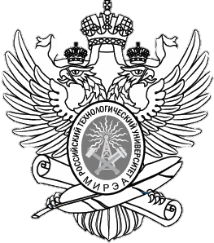 МИНОБРНАУКИ РОССИИФедеральное государственное бюджетное образовательное учреждениевысшего образования«МИРЭА – Российский технологический университет»РТУ МИРЭАУТВЕРЖДАЮПервый проректор
____________________ Н.И. Прокопов«____» ______________ 20__ г.Формируемые компетенции(код и название компетенции, уровень освоения – при наличии в карте компетенции)Планируемые результаты обучения
по дисциплине, характеризующие
этапы формирования компетенцийУК-4 (готовность использовать современные методы и технологии научной коммуникации на государственном и иностранном языках.)Знать: - методы и технологии научной коммуникации на государственном и иностранном языках- стилистические особенности представления результатов научной деятельности в устной и письменной форме на государственном и иностранном языках.УК-4 (готовность использовать современные методы и технологии научной коммуникации на государственном и иностранном языках.)Уметь: следовать основным нормам, принятым в научном общении на государственном и иностранном языкахУК-4 (готовность использовать современные методы и технологии научной коммуникации на государственном и иностранном языках.)Владеть: - навыками анализа научных текстов на государственном и иностранном языках- навыками критической оценки эффективности различных методов и технологий научной коммуникации на государственном и иностранном языках- различными методами, технологиями и типами коммуникаций при осуществлении профессиональной деятельности на государственном и иностранном языкахОПК-1 (способность идентифицировать новые области исследований, новые проблемы в сфере профессиональной деятельности с использованием анализа данных мировых информационных ресурсов, формулировать цели и задачи научных исследований)Уметь:- самостоятельно осуществлять научно-исследовательскую деятельность в области, изучающей фотонику, приборостроение, оптические и биотехнические системы и технологии, с использованием современных методов исследования и информационно-коммуникационных технологий на государственном и иностранном языкахПК-1 (готовность к разработке новых и совершенствованию действующих химических технологий органических веществ на основе фундаментальных закономерностей химических, массообменных и совмещенных процессов)Знатьопределяющие соотношения и теоремы, методы решения задач в соответствующей профессиональной области на государственном и иностранном языкахПК-1 (готовность к разработке новых и совершенствованию действующих химических технологий органических веществ на основе фундаментальных закономерностей химических, массообменных и совмещенных процессов)Владетьпонятиями, законами и методами решения задач в соответствующей профессиональной области на государственном и иностранном языках№ разделаСеместрНеделя семестраОбъем (в акад. час.)Объем (в акад. час.)Объем (в акад. час.)Объем (в акад. час.)Объем (в акад. час.)Объем (в акад. час.)Объем (в акад. час.)Формы текущего контроля успеваемости(по неделям семестра)Формы промежуточной аттестации(по семестрам)№ разделаСеместрНеделя семестраВсегоКонтактная работа(по видам учебных занятий)Контактная работа(по видам учебных занятий)Контактная работа(по видам учебных занятий)Контактная работа(по видам учебных занятий)СРКонтрольФормы текущего контроля успеваемости(по неделям семестра)Формы промежуточной аттестации(по семестрам)№ разделаСеместрНеделя семестраВсегоВсегоЛКПРСРподрук.СРКонтрольФормы текущего контроля успеваемости(по неделям семестра)Формы промежуточной аттестации(по семестрам)21-33128283Перевод научных статей по специальности 24-62926263Составление реферата по прочитанной научной статье.Аннотирование и реферирование научных публикаций 27-92826262 Подготовка устных сообщений по прочитанным статьям по специальности. Составление двуязычного глоссария по тематике научного исследования210-122826262Составление резюме, делового и электронного писем. Ведение переговоров.213-142826262Составление и проведение презентации. Представление финансового анализа на основе графиков, таблиц и диаграмм. По материаламкурсаПо материаламкурсаПо материаламкурса3636Экзамен Всего во 2семестре:Всего во 2семестре:Всего во 2семестре:1801321321236Всего:Всего:Всего:1801321321236НомертемыНаименование темыСодержание темы1Научно-ориентированная иноязычная коммуникация в профессиональной сфере. 1.1Лексико-грамматические и стилистические особенности жанров научного стиля изложения в устной и письменной разновидностях.1.2 Речевые стратегии и тактики устного и письменного предъявления информации по теме научного исследования.1.3Иноязычная терминология профессиональной научной области аспиранта. Речевые модели описания структур и систем, дефиниций, аргументаций.1.4 Лексико-грамматические и стилистические особенности текстов профессиональной направленности на иностранном языке по программе специализации.2Профессионально ориентированный перевод с учетом отраслевой специализации.2.1. Основы теории специального перевода. Специфика эквивалентности и адекватности перевода, переводческие трансформации в переводе, лексические, грамматические и стилистические особенности перевода текстов профессиональной тематики, компенсация потерь при переводе, контекстуальные замены, многозначность терминов, словарное и контекстное значение слова.2.2. Перевод текстов по тематике изучаемой научной области с иностранного языка на русский.2.3. Перевод текстов по тематике изучаемой научной области с русского языка на иностранный.3Деловая, письменная иноязычная и электронная коммуникации.3.1. Деловая, письменная иноязычная и электронная коммуникации. 3.2 Телефонные переговоры. Решения проблем по телефону.4Переговорный процесс. Ведение переговоров. Презентации. Технология составления презентаций, описание формул, графиков, таблиц, и диаграмм.4.1. Ведение переговоров. Переговорный процесс.4.2 Презентации. Технология составления презентаций.4.3. Техника описания формул, графиков, таблиц и диаграмм.5ИКТ в иноязычной научно- исследовательской деятельности и деловой сфере специалистов технического, экономического и педагогического профилей.5.1. Использование иноязычных инфокоммуникационных ресурсов Сети для работы с профессиональной документацией в межкультурной среде.№
п/пНомер темы дисциплиныТематика практических занятийТрудоемкость(в акад. ч)1Лексико-грамматические и стилистические особенности жанров научного стиля изложения в устной и письменной разновидностях.Речевые стратегии и тактики устного и письменного предъявления информации по теме научного исследования.Иноязычная терминология профессиональной научной области аспиранта. Речевые модели описания структур и систем, дефиниций, аргументаций.Лексико-грамматические и стилистические особенности текстов профессиональной направленности на иностранном языке по программе специализации.282Основы теории специального перевода. Специфика эквивалентности и адекватности перевода, переводческие трансформации в переводе, лексические, грамматические и стилистические особенности перевода текстов профессиональной тематики, компенсация потерь при переводе, контекстуальные замены, многозначность терминов, словарное и контекстное значение слова.Перевод текстов по тематике изучаемой научной области с иностранного языка на русский.Перевод текстов по тематике изучаемой научной области с русского языка на иностранный.263Лексико-грамматические и стилистические особенности деловой и электронной переписок.Речевые стратегии и тактики устного и письменного предъявления бизнес-информации (деловые письма, факсы, электронная переписка).Иноязычная терминология, речевые модели, дефиниции бизнес-направления.264Специфика эквивалентности и адекватности перевода, переводческие трансформации в переводе, лексические, грамматические и стилистические особенности, ведения переговоров по телефону, контекстуальные замены, многозначность терминов, словарное и контекстное значение слова.Языковые возможности, решения проблем делового характера по телефону, а именно: начало, завершение, поддержка телефонного разговора, выражение согласия и не согласия, реакция на реплики и замечания.Речевое поведение и этикет, адекватные ситуации делового общения по телефону.Речевой и поведенческий этикет в переговорном процессе.Инструментарий (приемы и методы) успешного переговорщика.Специфика эквивалентности и адекватности перевода, переводческие трансформации в переводе, лексические, грамматические и стилистические особенности для участников переговорного процесса.Речевой и поведенческий этикет при оформлении презентаций.Технологический инструментарий для оформления презентаций.Специфика эквивалентности и адекватности перевода, переводческие трансформации в переводе, лексические, грамматические и стилистические особенности основных разделов презентации.Техника описания формул, графиков, таблиц и диаграмм.265Возможности использования иноязычных инфокоммуникационных ресурсов Сети для работы с профессиональной и бизнес-документацией в межкультурной  среде.26Всего:Всего:Всего:132Элементы компетенций (знания, умения,владения)Показатели оцениванияКритерииоцениванияСредстваоцениванияШкалыоцениванияЗнать(УК-4)Знание:- методов и технологий научной коммуникации на государственном и иностранном языках;- стилистических особенностей представления результатов научной деятельности в устной и письменной форме на государственном и иностранном языках.Обоснованность и аргументированность выполнения учебной деятельностиТекущий контроль:выполнение устных и письменных практических заданийПромежуточная аттестация:экзаменШкала 1Уметь(УК-4)Умение:- следовать основным нормам, принятым в научном общении на государственном и иностранном языках.Обоснованность и аргументированность выполнения учебных заданий Текущий контроль:выполнение устных и письменных практических заданийПромежуточная аттестация:экзаменШкала 1Владеть(УК-4)Владение: - навыками анализа научных текстов на государственном и иностранном языках;- навыками критической оценки эффективности различных методов и технологий научной коммуникации на государственном и иностранном языках; - различными методами, технологиями и типами коммуникаций при осуществлении профессиональной деятельности на государственном и иностранном языках.Обоснованность и аргументированность выполнения учебной деятельностиТекущий контроль:выполнение устных и письменных практических заданийПромежуточная аттестация:экзаменШкала 2Уметь(ОПК-1)Умение:самостоятельно осуществлять научно-исследовательскую деятельность в области, изучающей фотонику, приборостроение, оптические и биотехнические системы и технологии, с использованием современных методов исследования и информационно-коммуникационных технологий на государственном и иностранном языкахОбоснованность и аргументированность выполнения учебных заданий Текущий контроль:выполнение устных и письменных практических заданийПромежуточная аттестация:экзаменШкала 1Знать(ПК-1)Знание:Определяющих соотношений и теорем, методов решения задач в соответствующей профессиональной области на государственном и иностранном языкахОбоснованность и аргументированность выполнения учебной деятельностиТекущий контроль:выполнение устных и письменных практических заданийПромежуточная аттестация:экзаменШкала 1Владеть(ПК-1)Владение:понятиями, законами и методами решения задач в соответствующей профессиональной области на государственном и иностранном языкахОбоснованность и аргументированность выполнения учебной деятельностиТекущий контроль:выполнение устных и письменных практических заданийПромежуточная аттестация:экзаменШкала 2ОбозначенияОбозначенияФормулировка требований к степени сформированности компетенцииФормулировка требований к степени сформированности компетенцииФормулировка требований к степени сформированности компетенцииЦифр.ОценкаФормулировка требований к степени сформированности компетенцииФормулировка требований к степени сформированности компетенцииФормулировка требований к степени сформированности компетенцииЦифр.ОценкаЗнатьУметьВладеть1НеудовлетворительноОтсутствие знанийОтсутствие уменийОтсутствие навыков2НеудовлетворительноФрагментарные знанияЧастично освоенное умениеФрагментарное применение3УдовлетворительноОбщие, но не структурированные знанияВ целом успешное, но не систематически осуществляемое умениеВ целом успешное, но не систематическое применение4ХорошоСформированные, но содержащие отдельные пробелы знанияВ целом успешное, но содержащие отдельные пробелы умениеВ целом успешное, но содержащее отдельные пробелы применение навыков5ОтличноСформированные систематические знанияСформированное умениеУспешное и систематическое применение навыков Обозначения Обозначения Формулировка требований к степени сформированности компетенцииЦифр.ОценкаФормулировка требований к степени сформированности компетенции1НеудовлетворительноНе имеет необходимых представлений о проверяемом материале2Удовлетворительно илинеудовлетворительно(по усмотрению преподавателя)Знать на уровне ориентирования, представлений. Субъект учения знает основные признаки или термины изучаемого элемента содержания, их отнесенность к определенной науке, отрасли или объектам, узнает их в текстах, изображениях или схемах и знает, к каким источникам нужно обращаться для более детального его усвоения3УдовлетворительноЗнать и уметь на репродуктивном уровне. Субъект учения знает изученный элемент содержания репродуктивно: произвольно воспроизводит свои знания устно, письменно или в демонстрируемых действиях4ХорошоЗнать, уметь, владеть на аналитическом уровне. Зная на репродуктивном уровне, указывать на особенности и взаимосвязи изученных объектов, на их достоинства, ограничения, историю и перспективы развития и особенности для разных объектов усвоения5ОтличноЗнать, уметь, владеть на системном уровне. Субъект учения знает изученный элемент содержания системно, произвольно и доказательно воспроизводит свои знания устно, письменно или в демонстрируемых действиях, учитывая и указывая связи и зависимости между этим элементом и другими элементами содержания учебной дисциплины, его значимость в содержании учебной дисциплиныCan I speak to Mike?b. Could I have your name please?Who are you please?1. Yes, I am Anna Long.Who is calling please?2. Yes, it’s Anna LongThis is Terry RanceIs she free on Friday?Sorry?1. No, she isn’t.Repeat, please2. I am afraid notAnyway ...I'll look forward to seeing you on Tuesday, then.How are things?Let me know if there is anything I can doI am phoning to ask...Thank you for callingWelcoming the callNice to hear from you.Polite enquiriesHow are you?Saying why you are phoningThe reason I am phoning is ...Indicating you are ready to finishRight thenOffering helpGive me a ring if you have any problems   Confirming future plansSee you on the 26th, then/Until Friday, thenEnding on a friendly noteThanks for your helpHave a nice dayto increase, to grow, to climb, to boom, to peak (to reach / hit a peak), to rocket, to surge, to go upповышаться, возрастатьto fall, to drop, to decrease, to reduce, to decline, to dip, to plummet, to plunge, to go down, to reach the lowest point, to hit the bottomпонижаться, падатьnot to change, to remain stable, to remain steady, to stay constant, to stand steady, to maintain the same level, to remain unchanged, to plateauоставаться без измененийto level outсравнятьсяto fluctuate, to oscillate, to be volatileколебатьсяThema der Grafik ist ..Die Tabelle / das Schaubild / die Statistik / die Grafik / das Diagramm gibt Auskunft über Die Statistik / Das Diagramm gibt / liefert Informationen über Aus der Statistik ist zu ersehen, dass / wie ... Dem Schaubild ist zu entnehmen, dass / wie ...Тема/предмет диаграммы/графика – это…Таблица / рисунок / статистика / график / диаграмма дает справочную информацию о…Статистика / диаграмма предоставляет информацию о ...Из статистической справки видно, что / как …Из рисунка следует, что / как…Der Anteil / Die Zahl ist von ... (im Jahre ...) auf ... (im Jahre ...) gestiegen / angestiegen / angewachsen.ist um (fast / mehr als) ... % gestiegen. hat sich zwischen 2005 und 2012 um ...% erhöht.hat zwischen 2001 und 2008 um ...% zugenommen. hat sich im Zeitraum von 2010 bis 2014 (fast / mehr als) verdoppelt / verdreifacht / vervierfacht.Доля / Количество (чего-либо)…возросло с … (в 200...) до … (в 200… году).выросло на (почти/более чем) … %.увеличилось на ... % за период между 2005 и 2012 годом.увеличилось на ..% за период (между) 2001 и 2008 годом.удвоилось / утроилось / увеличилось в 4 раза за временной период с 2010 до 2014 годаist in den letzten 3 Jahren von ... % auf ... % gesunken / zurückgegangen / geschrumpft / gefallen. hat im Zeitraum von 2004 bis 2009 um ...% abgenommen hat sich von 2012 bis 2013 um die Hälfte / ein Drittel / ein Viertel verringert / vermindert    за последние 3 года упало / спало / сократилось   с … % до …%.в промежутке между 2004 и 2009 годами сократилось на …%с 2012 до 2013 года  сократилось на половину/на треть.Im Vergleich zu / Verglichen mit 2005 ist die Zahl der ... um ... % höher / niedriger.Im Gegensatz / Im Unterschied zu 2012 ist der Anteil der ... um ... % gefallen.Gegenüber 2014 konnte die Zahl der ... um ...% gesteigert werden.Mehr Personen ... als im Jahre 2019 Weniger Menschen ... als im Vergleichszeitraum.По сравнению с / Сравнительно с 2005 годом количество (чего-либо) выше / ниже на …%.В противоположность / в отличии от 2012; года доля (чего-либо) снизилась на …%.По отношению к 2014 году количество (чего-либо) могло возрасти на …%.больше людей ..., чем в 2019 годуменьше людей ..., чем в сравнительном периоде. Es ist festzustellen, dass ... in den letzten Jahren tendenziell steigt / sinkt. Das Schaubild zeigt deutlich den kontinuierlichen Rückgang / Anstieg des / derBezüglich des erfassten Zeitraum kann gesagt werden, dass Es fällt auf / Es ist unverkennbar / Überraschend ist, dass Надо констатировать, что… в последние годы имеет тенденцию к увеличению/к снижению.Иллюстрация отчетливо демонстрирует продолжающийся спад / подъем касательно взятых временных рабок можно утверждать, что…Бросается в глаза / Невозможно не заметить / Впечатляет то, что…ПроцедурапроведенияСредство оцениванияСредство оцениванияСредство оцениванияСредство оцениванияСредство оцениванияПроцедурапроведенияТекущий контрольТекущий контрольТекущий контрольТекущий контрольПромежуточный контрольПроцедурапроведенияВыполнение устныхзаданийВыполнение письменных заданийВыполнение практических заданийВыполнение тестовых заданийЭкзаменПродолжительность контроляПо усмотрению преподавателяПо усмотрению преподавателяПо усмотрению преподавателяПо усмотрению преподавателяВ соответствии с принятыми нормами времениФорма проведенияконтроляУстный опросПисьменный опросПисьменный опросПисьменный опросВ письменной формеВид проверочного заданияУстные вопросыПисьменные заданияПрактические заданияПисьменный опросЭкзаменационный билетФорма отчетаУстные ответыОтветы в письменной формеОтветы в письменной формеОтветы в письменной формеОтветы в письменной формеРаздаточный материалНетСправочная литератураСправочная литератураСправочная литератураСправочная литератураМИНОБРНАУКИ РОССИИФедеральное государственное бюджетное образовательное учреждениевысшего образования«МИРЭА – Российский технологический университет»РТУ МИРЭАУТВЕРЖДАЮПервый проректор
____________________ Н.И. Прокопов«____» ______________ 20__ г.УТВЕРЖДАЮ______________ 2016 г.СОГЛАСОВАНОУчебно-методический советИнститутакибернетики____________________Т.С. Хачлаев«____» ______________ 2016 г.Формируемые компетенции(код и название компетенции,уровень освоения – при наличии в карте компетенции)Планируемые результаты обучения
по дисциплине, характеризующие
этапы формирования компетенцийУК-1 (способность к критическому анализу и оценке современных научных достижений, генерированию новых идей при решении исследовательских и практических задач, в том числе в междисциплинарных областях).Знать: - методы критического анализа и оценки современных научных достижений. УК-1 (способность к критическому анализу и оценке современных научных достижений, генерированию новых идей при решении исследовательских и практических задач, в том числе в междисциплинарных областях).Уметь:- критически анализировать и оценивать альтернативные подходы к решению исследовательских и практических задач, в том числе в междисциплинарных областях;- генерировать новые идеи при решении исследовательских и практических задач, в том числе в междисциплинарных областях.УК-1 (способность к критическому анализу и оценке современных научных достижений, генерированию новых идей при решении исследовательских и практических задач, в том числе в междисциплинарных областях).Владеть:- навыками анализа методологических проблем, возникающих при решении исследовательских и практических задач, в том числе в междисциплинарных областях.УК-2 (способность проектировать и осуществлять комплексные исследования, в том числе междисциплинарные, на основе целостного системного научного мировоззрения с использованием знаний в области истории и философии науки).Знать: - методы научного познания и структуру научного знания; типы научной рациональности;- основания и функции научной картины мира;- особенности методологии междисциплинарных исследований.УК-2 (способность проектировать и осуществлять комплексные исследования, в том числе междисциплинарные, на основе целостного системного научного мировоззрения с использованием знаний в области истории и философии науки).Уметь:- анализировать мировоззренческие проблемы, возникающие в науке на современном этапе ее развития; - использовать методологический инструментарий философии для проектирования комплексных, в т.ч. междисциплинарных научных исследований.УК-2 (способность проектировать и осуществлять комплексные исследования, в том числе междисциплинарные, на основе целостного системного научного мировоззрения с использованием знаний в области истории и философии науки).Владеть:- навыками проектирования и осуществления комплексных, в т.ч. междисциплинарных исследований на основе целостного системного научного мировоззрения и знаний в области истории и философии науки;- навыками аргументированного изложения своей позиции и ведения научных дискуссий.УК-3 (готовность участвовать в работе российских и международных исследовательских коллективов по решению научных и научно-образовательных задач).Знать:- нормы научного общения и основы профессионального этоса при работе в российских и международных исследовательских коллективах.УК-3 (готовность участвовать в работе российских и международных исследовательских коллективов по решению научных и научно-образовательных задач).Уметь:- следовать нормам коммуникации, принятым в российских и международных исследовательских коллективах при решении научных и научно-образовательных задач; - представлять результаты научной деятельности при работе в российских и международных исследовательских коллективах.УК-3 (готовность участвовать в работе российских и международных исследовательских коллективов по решению научных и научно-образовательных задач).Владеть:- навыками анализа мировоззренческих и методологических проблем, возникающих при работе по решению научных и научно-образовательных задач в российских и международных исследовательских коллективах. УК-5 (способность планировать и решать задачи собственного профессионального и личностного развития).Знать: - возможные направления профессионального и личностного развития.УК-5 (способность планировать и решать задачи собственного профессионального и личностного развития).Уметь:- формулировать цели профессионального развития на основе анализа общих тенденций развития своей профессиональной сферы деятельности и собственных личностных особенностей;- планировать этапы профессионального роста. УК-5 (способность планировать и решать задачи собственного профессионального и личностного развития).Владеть:- навыками рефлексивного мышления; навыками критического анализа и оценки собственных профессиональных и личностных качеств;- навыками выявления проблем профессионального развития и оценки реалистичности и адекватности намеченных способов достижения планируемых целей.УК-6 (способность планировать и решать задачи собственного профессионального и личностного развития).Знать: - основы и возможные направления профессионального и личностного развития.УК-6 (способность планировать и решать задачи собственного профессионального и личностного развития).Уметь:- формулировать цели профессионального развития на основе анализа актуальных тенденций;- определять задачи духовного и нравственного саморазвития. УК-6 (способность планировать и решать задачи собственного профессионального и личностного развития).Владеть:- навыками рефлексивного мышления;- навыками критического анализа и оценки собственных профессиональных и личностных качеств.ОПК-1 (способность и готовность к организации и проведению фундаментальных и прикладных научных исследований в области химических технологий)Знать:- основные современные теоретические и экспериментальные методы фундаментальных и прикладных научных исследований; - основы планирования теоретических и экспериментальных, фундаментальных и прикладных научных исследований.ОПК-1 (способность и готовность к организации и проведению фундаментальных и прикладных научных исследований в области химических технологий)Уметь: - использовать методы теоретических и прикладных научных исследований в области химических технологий;- формулировать цели и задачи фундаментальных и прикладных научных исследований в соответствии с тенденциями и перспективами развития химических технологий.  ОПК-1 (способность и готовность к организации и проведению фундаментальных и прикладных научных исследований в области химических технологий)Владеть:-  способностью к организации, планированию, разработке и проведению фундаментальных и прикладных научных исследований в области химических технологий и междисциплинарных областях.  ОПК-3 (способность и готовность к анализу, обобщению и публичному представлению результатов выполненных научных исследований).Знать:-  методы научного анализа и теоретического обобщения результатов научно-исследовательской деятельности.ОПК-3 (способность и готовность к анализу, обобщению и публичному представлению результатов выполненных научных исследований).Уметь: -  использовать теоретические методы познания в научно-исследовательской деятельности.ОПК-3 (способность и готовность к анализу, обобщению и публичному представлению результатов выполненных научных исследований).Владеть:- навыками представления обобщенных результатов научно-исследовательской деятельности в устной и письменной форме перед профессиональным сообществом. ОПК-4 (способность и готовность к разработке новых методов исследования и их применение в самостоятельной научно-исследовательской деятельности в области химической технологии с учетом правил соблюдения авторских прав).Знать:- теоретические основы научных методов исследования;- пути оптимизации и моделирования процессов химических технологий.  ОПК-4 (способность и готовность к разработке новых методов исследования и их применение в самостоятельной научно-исследовательской деятельности в области химической технологии с учетом правил соблюдения авторских прав).Уметь: - самостоятельно разрабатывать новые методы исследования на основе научных знаний;- прогнозировать результаты научных исследований в конкретных областях химических технологий.ОПК-4 (способность и готовность к разработке новых методов исследования и их применение в самостоятельной научно-исследовательской деятельности в области химической технологии с учетом правил соблюдения авторских прав).Владеть:- навыками самостоятельной разработки и применения основных методов исследования и оптимизации в области химических технологий и междисциплинарных областях.ОПК-5 (способность и готовность к использованию лабораторной и инструментальной базы для получения научных данных).Знать:- характерные особенности исследуемых явлений и процессов; - специфику теоретического и эмпирического уровней познания.ОПК-5 (способность и готовность к использованию лабораторной и инструментальной базы для получения научных данных).Уметь: - применять на практике знания методов и структуры познания;- способами получения научных фактовОПК-5 (способность и готовность к использованию лабораторной и инструментальной базы для получения научных данных).Владеть:- навыками работы на современном оборудовании с учетом методов теоретических и эмпирических исследований.ОПК-6 (готовность к преподавательской деятельности по основным образовательным программам высшего образования).Знать:- философско-методологические основания преподавательской деятельности по основным образовательным программам высшего образования.ОПК-6 (готовность к преподавательской деятельности по основным образовательным программам высшего образования).Уметь: - выявлять и давать оценку современным проблемам преподавательской деятельности по основным образовательным программам высшего образования на основе целостного системного научного мировоззрения. ОПК-6 (готовность к преподавательской деятельности по основным образовательным программам высшего образования).Владеть:- навыками анализа мировоззренческих и методологических проблем, возникающих в преподавательской деятельности по основным образовательным программам высшего образования.№ раздела СеместрНеделя семестраОбъем (в акад. час.)Объем (в акад. час.)Объем (в акад. час.)Объем (в акад. час.)Объем (в акад. час.)Объем (в акад. час.)Объем (в акад. час.)Формы текущего контроля успеваемости (по неделям семестра)Формы промежуточной аттестации (по семестрам)№ раздела СеместрНеделя семестраВсегоКонтактная работа (по видам учебных занятий)Контактная работа (по видам учебных занятий)Контактная работа (по видам учебных занятий)Контактная работа (по видам учебных занятий)СРКонтрольФормы текущего контроля успеваемости (по неделям семестра)Формы промежуточной аттестации (по семестрам)№ раздела СеместрНеделя семестраВсегоВсегоЛКЛБПРСРКонтрольФормы текущего контроля успеваемости (по неделям семестра)Формы промежуточной аттестации (по семестрам)1.13110220044Тестирование/ устное собеседование1.232,31644006 6Устное собеседование/ письменный опрос1.33412220064Устное собеседование, письменный опрос1.435,618440086Устное собеседование, письменный опрос1.53714220066Устное собеседование, письменный опрос2.13812220064Тестирование/ устное собеседование2.239,1018440086Устное собеседование/ письменный опрос2.331114220066Устное собеседование/ письменный опрос2.4312,1318440086Устное собеседование/ письменный опрос2.531412220046Тестирование/ устное собеседованиеПо материалам3 семестраПо материалам3 семестраПо материалам3 семестраЭкзамен Всего в3 семестре:Всего в3 семестре:Всего в3 семестре:1442828006254Всего:Всего:Всего:1442828006254НомерразделаНаименование разделаСодержание раздела1Основы философии наукиОсновы философии наукиТема 1.1.Предмет и основные проблемы философии науки.Предмет и основные проблемы философии науки. Философия и научное познание. Эволюция подходов к анализу науки в философии науки (XIX-XX вв.): позитивистская традиция XIX. в., логический позитивизм, постпозитивизм, критический рационализм (XX в.). Соотношение философии науки, истории науки и социологии науки (социологии знания).  Философия науки как изучение общих закономерностей научного познания, рассматриваемого в историческом развитии и социокультурном контексте.Тема 1.2.Возникновение науки и основные стадии ее развития. Место и роль науки в развитии культуры и цивилизации.Возникновение науки и основные стадии ее развития. Место и роль науки в развитии культуры и цивилизации. Основные методологические подходы к периодизации истории науки. Возникновение науки. Античная наука и философия. Созерцательный характер научного знания античности. Автономное развитие техники и теоретического знания в античной культуре.  Наука и образование в Средние века.  Развитие естествознания в эпоху Возрождения. Научная революция XVI-XVII вв. и возникновение опытно-математического естествознания (классической новоевропейской науки). Взаимодействие науки и техники в Новое время. Дифференциация и интеграция наук.  Дисциплинарное оформление науки. Неклассическая и постнеклассическая (современная) наука. ТехнонаукаТема 1.3Структура научного знания.  Методы науки. Функции научного знания.Структура научного знания.  Методы науки. Функции научного знания. Формы научного знания: научный факт, проблема, гипотеза, теория. Проблема как форма научного знания. Проблемная ситуация в науке. Основные уровни научного знания - эмпирический, теоретический и метатеоретический, и их взаимосвязь.  Эмпирический уровень: структура и методы. Теоретический уровент: структура и методы. Метатеоретический уровень. Основания науки, идеалы и нормы научного познания. Естественнонаучный, гуманитарный и социальный идеалы научного знания. Философские основания науки. Типы научной рациональности. Основные функции научного знания. Научное и ненаучное знание: критерии демаркации. Научная картина мира. Научная картина мира и ее исторические формы. Научная картина мира как онтология, как форма систематизации знаний и исследовательская программа. Глобальный эволюционизм как методологический принцип построения современной научной картины мира. Тема 1.4Научные традиции и научные революцииНаучные традиции и научные революции. Интернализм и экстернализм в осмыслении ведущих факторов развития науки. Основные концепции развития науки в философии науки. Кумулятивистская концепция: развитие науки как накопление знаний. Концепция научных революций Т.Куна: понятия «парадигма», «научная революция», «нормальная наука». И.Лакатос: развитие науки как смена научно-исследовательских программ. Эволюционная эпистемология о росте научного знания (К.Поппер, С.Тулмин).  Эпистемологический «анархизм» П.Фейерабенда. Исследование науки как ситуаций производства научного знания: социологический подход. Соотношение научных традиций и научных революций. Социокультурные предпосылки и следствия научных революций.  Понятие «научная рациональность». Историческая изменчивость научной рациональности: классическая, неклассическая и постнеклассическая рациональность.  Научная рациональность и истина. Техническая рациональность.Тема 1.5Наука как социальный институт. Этос науки.Наука как социальный институт. Этика науки. Становление науки как социального института. Понятие «научное сообщество». Исторические типы научных сообществ. Дисциплинарные и междисциплинарные научные сообщества. Социальные функции науки. Наука, образование, культура. Научная рациональность как культурная ценность. Этос науки: нормы и ценности научного сообщества. Свобода научного поиска. Социальная и моральная ответственность ученого.2Философские проблемы техники и технических наукФилософские проблемы техники и технических наукТема 2.1.Предмет и основные проблемы философии техники и технических наукПредмет и основные проблемы философии техники и технических наук. Сущность и смысл техники. Естественное и искусственное. Соотношение философии науки и философии техники. Соотношение истории науки и техники, философии науки и техники и социологии науки и техники. Становление философии техники в трудах отечественных и зарубежных мыслителей (П.К.Энгельмейер, Н.Бердяев, К.Ясперс, М.Хайдеггер, Х.Ортега-и-Гассет, Х.Ленк и др.) Концепции техники в основных направлениях современной философии техники. Тема 2.2Основные исторические этапы развития техники и технических наук. Основные этапы развития инженерной деятельностиОсновные исторические этапы развития техники и технических наук. Основные этапы развития инженерной деятельности. Технические знания Древнего мира и Античности. Различение «технэ» и «эпистеме»: наука без техники, техника без науки. Технические знания в Средние века и эпоху Возрождения. Возникновение взаимосвязей между наукой и техникой. Научная революция XVII в. и становление экспериментального метода. Формирование взаимосвязей между инженерией и экспериментальным естествознанием в XVIII - перв. пол. XIX в. Становление и развитие технических наук и инженерного сообщества во второй половине XIX –XX в. Дисциплинарное оформление технических наук. Соотношение естественных и технических наук. Интегративные процессы в современной науке и технике. Образование комплексных научно-технических дисциплин. Исследование и проектирование сложных «человеко-машинных» систем. Технонаука.Основные этапы развития инженерной деятельности и инженерного сообщества.Тема 2.3Философские проблемы информатикиФилософские проблемы информатики. Становление информатики. Теоретико-методологические основания информатики. Теория информации К. Шеннона, кибернетика Н. Винера, общая теория систем Л. фон Берталанфи. Синергетический подход к информатике (Г. Хакен, Д. Чернавский). Информатика как современная научно-техническая дисциплина. Основные философские концепции информации: субстанциальная, атрибутивная, функциональная.  Онтологические и эпистемологические проблемы информатики. Информационно-технологическое направление в эпистемологии, кибернетическая эпистемология. Понятие и сущность информационно-коммуникативной реальности. Понятие компьютерной революции. Проблема соотношения знания и информации. Компьютерное представление знаний. Компьютерное моделирование. Проблема искусственного интеллекта и ее эволюция. Компьютерная этика.Основные концепции информационного общества.Тема 2.4.Техника, наука, цивилизация, культура.Техника, наука, цивилизация, культура. Техника, цивилизация, культура. Технологические «волны» в развитии цивилизации: методологические концепции технологического детерминизма. Технологический детерминизм. Техносфера. Перспективы и границы современной техногенной цивилизации. Научно-технический прогресс и теория устойчивого развития. Техника в контексте глобальных проблем современности. Человек в информационно-техническом мире. Антропология техники.Тема 2.5Социальная оценка техники как прикладная философия техники.Социальная оценка техники как прикладная философия техники. Проблема управления научно-техническим прогрессом и социального формирования технических изменений: философские аспекты.  Социокультурные проблемы передачи технологии. Техногенные и экологические риски. Аксиология техники. Технический оптимизм и технический пессимизм.  Социально-гуманитарная и экологическая экспертиза научно-технических проектов. Социальная оценка техники как комплексное мероприятие. Междисциплинарный характер социальной оценки техники. Системный анализ – методологическая основа социальной оценки техники. Экологизация техники и технических наук. Техносферная безопасность. Социальная ответственность ученых и социальная ответственность проектировщиков. Инженерная этика. Перспективы научно-технического прогресса: социально-философские аспекты. Техническое развитие и глобальные проблемы современности.Элементы компетенций (знания, умения,владения)Показатели оцениванияКритерииоцениванияСредстваоцениванияШкалыоцениванияЗнать(УК-1)Знание методы критического анализа и оценки современных научных достижений. Правильность и полнота ответов, глубина понимания вопросаТекущий контроль:выполнение устных/письменных заданий, тестированиеПромежуточная аттестация:экзаменШкала 1Уметь(УК-1)Умение критически анализировать и оценивать альтернативные подходы к решению исследовательских и практических задач, в том числе в междисциплинарных областях; генерировать новые идеи при решении исследовательских и практических задач, в том числе в междисциплинарных областях.Правильность выполнения учебных заданий, аргументированность выводовТекущий контроль:выполнение устных/письменных заданий, тестированиеПромежуточная аттестация:экзаменШкала 1Владеть(УК-1)Владение навыками анализа методологических проблем, возникающих при решении исследовательских и практических задач, в том числе в междисциплинарных областях.Обоснованность и аргументированность выполнения учебной деятельностиТекущий контроль:выполнение практического заданияПромежуточная аттестация:экзаменШкала 2Знать(УК-2)Знание методы научного познания и структуру научного знания; типы научной рациональности; основания и функции научной картины мира; особенности методологии междисциплинарных исследований.Правильность и полнота ответов, глубина понимания вопросаТекущий контроль:выполнение устных/письменных заданий, тестированиеПромежуточная аттестация:экзаменШкала 1Уметь(УК-2)Умение анализировать мировоззренческие проблемы, возникающие в науке на современном этапе ее развития; использовать методологический инструментарий философии для проектирования комплексных, в т.ч. междисциплинарных научных исследований.Правильность выполнения учебных заданий, аргументированность выводовТекущий контроль:выполнение устных/письменных заданий, тестированиеПромежуточная аттестация:экзаменШкала 1Владеть(УК-2)Владение навыками проектирования и осуществления комплексных, в т.ч. междисциплинарных исследований на основе целостного системного научного мировоззрения и знаний в области истории и философии науки; навыками аргументированного изложения своей позиции и ведения научных дискуссий.Обоснованность и аргументированность выполнения учебной деятельностиТекущий контроль:выполнение практического заданияПромежуточная аттестация:экзаменШкала 2Знать(УК-3Знание  нормы научного общения и основы профессионального этоса при работе в российских и международных исследовательских коллективах.Правильность и полнота ответов, глубина понимания вопросаТекущий контроль:выполнение устных/письменных заданий, тестированиеПромежуточная аттестация:экзаменШкала 1Уметь(УК-3)Умение следовать нормам коммуникации, принятым в российских и международных исследовательских коллективах при решении научных и научно-образовательных задач; представлять результаты научной деятельности при работе в российских и международных исследовательских коллективах.Правильность выполнения учебных заданий, аргументированность выводовТекущий контроль:выполнение устных/письменных заданий, тестированиеПромежуточная аттестация:экзаменШкала 1Владеть(УК-3)Владение навыками анализа мировоззренческих и методологических проблем, возникающих при работе по решению научных и научно-образовательных задач в российских и международных исследовательских коллективах. Обоснованность и аргументированность выполнения учебной деятельностиТекущий контроль:выполнение практического заданияПромежуточная аттестация:экзаменШкала 2Знать(УК-5)Знание основные этические принципы, принятые в научном сообществе; основные этические нормы профессиональной деятельности.Правильность и полнота ответов, глубина понимания вопросаТекущий контроль:выполнение устных/письменных заданий, тестированиеПромежуточная аттестация:экзаменШкала 1Уметь(УК-5)Умение следовать основным нормам, принятым в научном сообществе с учетом международного опыта; опираться на принципы нравственного поведения.  Правильность выполнения учебных заданий, аргументированность выводовТекущий контроль:выполнение устных/письменных заданий, тестированиеПромежуточная аттестация:экзаменШкала 1Владеть(УК-5)Владение навыками применения принципов социальной ответственности в области профессиональной деятельности; этическими нормами, принятыми в научном сообществе; способностью нравственного развития личности.Обоснованность и аргументированность выполнения учебной деятельностиТекущий контроль:выполнение практического заданияПромежуточная аттестация:экзаменШкала 2Знать(УК-6)Знание основы и возможные направления профессионального и личностного развития.Правильность и полнота ответов, глубина понимания вопросаТекущий контроль:выполнение устных/письменных заданий, тестированиеПромежуточная аттестация:экзаменШкала 1Уметь(УК-6)Умение  формулировать цели профессионального развития на основе анализа актуальных тенденций; определять задачи духовного и нравственного саморазвития. Правильность выполнения учебных заданий, аргументированность выводовТекущий контроль:выполнение устных/письменных заданий, тестированиеПромежуточная аттестация:экзаменШкала 1Владеть(УК-6)Владение  навыками рефлексивного мышления; навыками критического анализа и оценки собственных профессиональных и личностных качеств.Обоснованность и аргументированность выполнения учебной деятельностиТекущий контроль:выполнение практического заданияПромежуточная аттестация:экзаменШкала 2Знать(ОПК-1)Знание основные современные теоретические и экспериментальные методы фундаментальных и прикладных научных исследований; основы планирования теоретических и экспериментальных фундаментальных и прикладных научных исследований.Правильность и полнота ответов, глубина понимания вопросаТекущий контроль:выполнение устных/письменных заданий, тестированиеПромежуточная аттестация:экзаменШкала 1Уметь(ОПК-1)Умение использовать методы теоретических и прикладных научных исследований в области химических технологий; формулировать цели и задачи фундаментальных и прикладных научных исследований в соответствии с тенденциями и перспективами развития химических технологий.  Правильность выполнения учебных заданий, аргументированность выводовТекущий контроль:выполнение устных/письменных заданий, тестированиеПромежуточная аттестация:экзаменШкала 1Владеть(ОПК-1)Владение способностью к организации, планированию, разработке и проведению фундаментальных и прикладных научных исследований в области химических технологий и междисциплинарных областях.  Обоснованность и аргументированность выполнения учебной деятельностиТекущий контроль:выполнение практического заданияПромежуточная аттестация:экзаменШкала 2Знать(ОПК-3)Знание методы научного анализа и теоретического обобщения результатов научно-исследовательской деятельности.Правильность и полнота ответов, глубина понимания вопросаТекущий контроль:выполнение устных/письменных заданий, тестированиеПромежуточная аттестация:экзаменШкала 1Уметь(ОПК-3)Умение  использовать теоретические методы познания в научно-исследовательской деятельности.Правильность выполнения учебных заданий, аргументированность выводовТекущий контроль:выполнение устных/письменных заданий, тестированиеПромежуточная аттестация:ЭкзаменШкала 1Владеть(ОПК-3)Владение навыками представления обобщенных результатов научно-исследовательской деятельности в устной и письменной форме перед профессиональным сообществом. Обоснованность и аргументированность выполнения учебной деятельностиТекущий контроль:выполнение практического заданияПромежуточная аттестация:экзаменШкала 2Знать(ОПК-4)Знание теоретические основы научных методов исследования; пути оптимизации и моделирования процессов химических технологий.  Правильность и полнота ответов, глубина понимания вопросаТекущий контроль:выполнение устных/письменных заданий, тестированиеПромежуточная аттестация:экзаменШкала 1Уметь(ОПК-4)Умение самостоятельно разрабатывать новые методы исследования на основе научных знаний; прогнозировать результаты научных исследований в конкретных областях химических технологий.Правильность выполнения учебных заданий, аргументированность выводовТекущий контроль:выполнение устных/письменных заданий, тестированиеПромежуточная аттестация:экзаменШкала 1Владеть(ОПК-4)Владение навыками самостоятельной разработки и применения основных методов исследования и оптимизации в области химических технологий и междисциплинарных областях.Обоснованность и аргументированность выполнения учебной деятельностиТекущий контроль:выполнение практического заданияПромежуточная аттестация:экзаменШкала 2Знать(ОПК-5)Знание характерные особенности исследуемых явлений и процессов;  специфику теоретического и эмпирического уровней познания.Правильность и полнота ответов, глубина понимания вопросаТекущий контроль:выполнение устных/письменных заданий, тестированиеПромежуточная аттестация:экзаменШкала 1Уметь(ОПК-5)Умение применять на практике знания методов и структуры познания; способами получения научных фактовПравильность выполнения учебных заданий, аргументированность выводовТекущий контроль:выполнение устных/письменных заданий, тестированиеПромежуточная аттестация:экзаменШкала 1Владеть(ОПК-5)Владение навыками работы на современном оборудовании с учетом методов теоретических и эмпирических исследований.Обоснованность и аргументированность выполнения учебной деятельностиТекущий контроль:выполнение практического заданияПромежуточная аттестация:экзаменШкала 2Знать(ОПК-6)Знание философско-методологические основания преподавательской деятельности по основным образовательным программам высшего образования.Правильность и полнота ответов, глубина понимания вопросаТекущий контроль:выполнение устных/письменных заданий, тестированиеПромежуточная аттестация:экзаменШкала 1Уметь(ОПК-6)Умение выявлять и давать оценку современным проблемам преподавательской деятельности по основным образовательным программам высшего образования на основе целостного системного научного мировоззрения. Правильность выполнения учебных заданий, аргументированность выводовТекущий контроль:выполнение устных/письменных заданий, тестированиеПромежуточная аттестация:экзаменШкала 1Владеть(ОПК-6)Владение навыками анализа мировоззренческих и методологических проблем, возникающих в преподавательской деятельности по основным образовательным программам высшего образования.Обоснованность и аргументированность выполнения учебной деятельностиТекущий контроль:выполнение практического заданияПромежуточная аттестация:экзаменШкала 2ОбозначенияОбозначенияФормулировка требований к степени сформированности компетенцииФормулировка требований к степени сформированности компетенцииФормулировка требований к степени сформированности компетенцииЦифр.ОценкаФормулировка требований к степени сформированности компетенцииФормулировка требований к степени сформированности компетенцииФормулировка требований к степени сформированности компетенцииЦифр.ОценкаЗнатьУметьВладеть1НеудовлетворительноОтсутствие знанийОтсутствие уменийОтсутствие навыков2НеудовлетворительноФрагментарные знанияЧастично освоенное умениеФрагментарное применение3УдовлетворительноОбщие, но не структурированные знанияВ целом успешное, но не систематически осуществляемое умениеВ целом успешное, но не систематическое применение4ХорошоСформированные, но содержащие отдельные пробелы знанияВ целом успешное, но содержащие отдельные пробелы умениеВ целом успешное, но содержащее отдельные пробелы применение навыков5ОтличноСформированные систематические знанияСформированное умениеУспешное и систематическое применение навыков Обозначения Обозначения Формулировка требований к степени сформированности компетенцииЦифр.ОценкаФормулировка требований к степени сформированности компетенции1НеудовлетворительноНе имеет необходимых представлений о проверяемом материале2Удовлетворительно илинеудовлетворительно(по усмотрению преподавателя)Знать на уровне ориентирования, представлений. Субъект учения знает основные признаки или термины изучаемого элемента содержания, их отнесенность к определенной науке, отрасли или объектам, узнает их в текстах, изображениях или схемах и знает, к каким источникам нужно обращаться для более детального его усвоения3УдовлетворительноЗнать и уметь на репродуктивном уровне. Субъект учения знает изученный элемент содержания репродуктивно: произвольно воспроизводит свои знания устно, письменно или в демонстрируемых действиях4ХорошоЗнать, уметь, владеть на аналитическом уровне. Зная на репродуктивном уровне, указывать на особенности и взаимосвязи изученных объектов, на их достоинства, ограничения, историю и перспективы развития и особенности для разных объектов усвоения5ОтличноЗнать, уметь, владеть на системном уровне. Субъект учения знает изученный элемент содержания системно, произвольно и доказательно воспроизводит свои знания устно, письменно или в демонстрируемых действиях, учитывая и указывая связи и зависимости между этим элементом и другими элементами содержания учебной дисциплины, его значимость в содержании учебной дисциплиныПроцедурапроведенияСредство оцениванияСредство оцениванияСредство оцениванияСредство оцениванияСредство оцениванияПроцедурапроведенияТекущий контрольТекущий контрольТекущий контрольТекущий контрольПромежуточный контрольПроцедурапроведенияВыполнение устныхзаданийВыполнение письменных заданийВыполнение практических заданийВыполнение тестовых заданийЭкзаменПродолжительность контроляПо усмотрению преподавателяПо усмотрению преподавателяПо усмотрению преподавателяПо усмотрению преподавателяВ соответствии с принятыми нормами времениФорма проведенияконтроляУстный опросПисьменный опросПисьменный опросПисьменный опросВ письменной формеВид проверочного заданияУстные вопросыПисьменные заданияПрактические заданияПисьменный опросЭкзаменационный билетФорма отчетаУстные ответыОтветы в письменной формеОтветы в письменной формеОтветы в письменной формеОтветы в письменной формеРаздаточный материалНетСправочная литератураСправочная литератураСправочная литератураСправочная литератураМИНОБРНАУКИ РОССИИФедеральное государственное бюджетное образовательное учреждениевысшего образования«МИРЭА – Российский технологический университет»РТУ МИРЭАУТВЕРЖДАЮПервый проректор
____________________ Н.И. Прокопов«____» ______________ 20__ г.Формируемые компетенции(код и название компетенции,уровень освоения – при наличии в карте компетенции)Планируемые результаты обучения
по дисциплине, характеризующие
этапы формирования компетенцийУК-3 (готовность участвовать в работе российских и международных исследовательских коллективов по решению научных и научно-образовательных задач)Знать:методы критического анализа и оценки современных научных достижений, методы генерирования новых идей при решении исследовательских и практических задач, в том числе в междисциплинарных областях, методы научно-исследовательской деятельности.УК-3 (готовность участвовать в работе российских и международных исследовательских коллективов по решению научных и научно-образовательных задач)Уметь:анализировать альтернативные варианты решения исследовательских и практических задач и оценивать потенциальные выигрыши/проигрыши реализации этих вариантов.УК-3 (готовность участвовать в работе российских и международных исследовательских коллективов по решению научных и научно-образовательных задач)Владеть:навыками анализа основных мировоззренческих и методологических проблем, в т.ч. междисциплинарного характера возникающих в науке на современном этапе ее развития, владеть технологиями планирования профессиональной деятельности в сфере научных исследований.ПК-1 (готовность к разработке новых и совершенствованию действующих химических технологий органических веществ на основе фундаментальных закономерностей химических, массообменных и совмещенных процессов)Знать: основные методы проведения научного исследования в условиях неопределенностинормативные документы о выполнении и оформлении научно-исследовательских работиметь представление об изобретательской деятельности, охране интеллектуальной собственностиПК-1 (готовность к разработке новых и совершенствованию действующих химических технологий органических веществ на основе фундаментальных закономерностей химических, массообменных и совмещенных процессов)Уметь:при решении исследовательских и практических задач генерировать новые идеи, исходя из наличных ресурсов и ограничений; анализировать смысл структурообразующих понятий: актуальность темы, степень ее разработанности, цель и задачи, объект, предмет исследования.работать в пакетах прикладных программ по планированию и обработке результатов эксперимента  ПК-1 (готовность к разработке новых и совершенствованию действующих химических технологий органических веществ на основе фундаментальных закономерностей химических, массообменных и совмещенных процессов)Владеть:методами поиска, сбора, анализа и систематизации необходимой информации, характеризующей достижения науки с учетом специфики направления подготовки навыками разработки новых методов исследования и применения их в научно-исследовательской деятельности№ разделаСеместрНеделя семестраОбъем (в акад. час.)Объем (в акад. час.)Объем (в акад. час.)Объем (в акад. час.)Объем (в акад. час.)Объем (в акад. час.)Объем (в акад. час.)Формы текущего контроля успеваемости(по неделям семестра)Формы промежуточной аттестации(по семестрам)№ разделаСеместрНеделя семестраВсегоКонтактная работа(по видам учебных занятий)Контактная работа(по видам учебных занятий)Контактная работа(по видам учебных занятий)Контактная работа(по видам учебных занятий)СРКонтрольФормы текущего контроля успеваемости(по неделям семестра)Формы промежуточной аттестации(по семестрам)№ разделаСеместрНеделя семестраВсегоВсегоЛКПРСРподрук.СРКонтрольФормы текущего контроля успеваемости(по неделям семестра)Формы промежуточной аттестации(по семестрам)11-26224Устное собеседование13-48444Устное собеседование15-68444Устное собеседование17-88444Устное собеседование19-106224Устное собеседованиепо материалам курсапо материалам курсапо материалам курса3636ЭкзаменВсего в 1семестре:Всего в 1семестре:Всего в 1семестре:7216162036Всего:Всего:Всего:7216162036№ разделаНаименование разделаСодержание темы1Наука в современном обществе. Основные тенденции и достижения современных научных исследований. Информация. Основные понятия и дефиниции. Информационные революции и их роль в развитии общества. Междисциплинарность как особенность современной науки. Наука и философия. Философские основания науки. Основные черты современной науки. Технонаука. Классификация наук. Смысл и задачи курса. Наука в современном обществе: основные цели и задачи. Научная истина. Проблема истины в науке. Мир идей и мир вещей Платона. Общество знаний – общество новых рисков. Главные направления развития современной науки. Научное исследование и его сущность. Социальные ценности и выбор стратегий исследовательской деятельности. Концепция общества знаний и место науки в обществе знаний. Свобода научного поиска и социальная ответственность ученого. Информационные революции и их роль в развитии общества. Дискурс «информационной революции». Сетевая парадигма когнитивных процессов в сфере образования. Когнитивная простота научного трактата. Наука, её составные части. Субъект и объект научного познания. Объект и предмет исследования. Проблемы научного метода. Методология научного исследования. Методы научного исследования. Эмпирическое познание. Теоретическое познание. Познание как извлечение смыслов. НБИКС – нано, био, информация, когнитивность, социо-гумманитарные науки. Технонаука. Конвергенция наук и технологий.  Наука и философия. Философские основания науки. 2Фундаментальные и прикладные исследования в науке. Введение в теорию и практику научного спора. Логические уловки или софизмы. Отступление от задачи научного спора. Организация управления научной деятельностью в Российской Федерации. Диссертация как научный трактат. Основные положения ВАК относительно кандидатских диссертаций. Виды и задачи споров. Примеры. Логика спора. Доказательства. Ошибки в тезисах и доводах. Примеры. Тезис и антитезис спора. Уважение к чужим убеждениям. Формы завершения спора. Новая риторика и теория убеждения. Разработка слабых пунктов аргументации противника. Неправильный выход из спора. Инсинуации. Отвлечение внимания и наведение на ложный след. Психологические уловки. Двойные стандарты. Сущность софизмов. Противоречие между словами и поступками. Подмена пункта разногласия. Расширение и сужение тезиса. Подмена доводов. Меры против логических уловок и софизмов. Каноническая структура диссертации. Обоснование необходимости постановки данного исследования.  Дедуктивный подход к исследованию. Выбор темы научного исследования. Основные источники научной информации. Информация и знание. Поиск полезной научной информации. Обработка результатов поиска. Основные теории информации. 3Методика подготовки диссертации. Практика и опыт. Подготовка публикаций и их связь с целью и задачами диссертации. Работа с первоисточниками.  Научный аппарат диссертационного исследования. Методологическая основа исследования. Основные этапы научно-исследовательской работы.  Законченный (завершённый) характер работы и её научно-практическая ценность.Основные критерии, которым должны отвечать диссертации на соискание ученых степеней. Паспорт специальности. Научный аппарат диссертационного исследования. Определение цели и задач научного исследования. Структура методологии научного исследования и взаимосвязи (строго детерминированные) между ее компонентами. Научная новизна как одно из главных требований к теме научного исследования. Методологическая основа исследования: требования, предъявляемые к ней; роль данного пункта в научном исследовании. Философский аспект кандидатской диссертации по техническим наукам. Строгость выводов теории и полнота эксперимента. Предел строгости математического описания явления. Соотношение теории и эксперимента. Основные критерии, которым должна отвечать диссертация на соискание ученой степени кандидата наук. Алгоритм и этапы подготовки научной публикации. Методические рекомендации по подготовке текста диссертации и публикаций. 4Требования к подготовке автореферата диссертации. Общие правила оформления диссертации. Подготовка устного доклада. Логика и структура презентации. Уточнение научного аппарата диссертационного исследования (научной проблемы; объекта и предмета; цели; гипотезы; положений, выносимых на защиту; новизны). Четкое определение границ (рамок) исследования. Анализ типовых ошибок при написании и защите диссертации.Основные вопросы по подготовке презентации и доклада на заседании диссертационного совета.   Перечень типовых ошибок и небрежностей, содержащихся в диссертациях, подготовленных к защите. 5Формальные этапы защиты кандидатской диссертации с момента представления рукописи в диссертационный совет. Критерии, которым должны отвечать диссертации на соискание ученой степени кандидата наук. О плагиате, требования к уникальности текста диссертационного исследования. О соответствии диссертации заявленной научной специальности. Устранение рекомендаций экспертной комиссии и членов диссертационного совета. Элементы компетенций (знания, умения,владения)Показатели оцениванияКритерииоцениванияСредстваоцениванияШкалыоцениванияЗнать(УК-3)Знание методов критического анализа и оценки современных научных достижений, методов генерирования новых идей при решении исследовательских и практических задач, в том числе в междисциплинарных областях, методов научно-исследовательской деятельностиПравильность и полнота ответов, глубина понимания вопросаТекущий контроль:выполнение устных заданий, тестированиеПромежуточная аттестация:экзаменШкала 1Уметь(УК-3)Умение анализировать альтернативные варианты решения исследовательских и практических задач и оценивать потенциальные выигрыши/проигрыши реализации этих вариантовПравильность выполнения учебных заданий, аргументированность выводовТекущий контроль:выполнение устных заданий, тестированиеПромежуточная аттестация:экзамен Шкала 1Владеть(УК-3)Владение навыками анализа основных мировоззренческих и методологических проблем, в т.ч. междисциплинарного характера возникающих в науке на современном этапе ее развития, владеть технологиями планирования профессиональной деятельности в сфере научных исследованийОбоснованность и аргументированность выполнения учебной деятельностиТекущий контроль:выполнение устных заданий, тестированиеПромежуточная аттестация:экзаменШкала 2Знать(ПК-1)Знание: основных методов проведения научного исследования в условиях неопределенностинормативных документов о выполнении и оформлении научно-исследовательских работиметь представление об изобретательской деятельности, охране интеллектуальной собственностиСформированность представлений о нормативных документах о выполнении и оформлении научных исследований и изобретательской деятельности и охране интеллектуальной  собственности Текущий контроль:выполнение устных заданий, тестированиеПромежуточная аттестация:экзаменШкала 1Уметь(ПК-1)Умение:при решении исследовательских и практических задач генерировать новые идеи, исходя из наличных ресурсов и ограничений; анализировать смысл структурообразующих понятий: актуальность темы, степень ее разработанности, цель и задачи, объект, предмет исследования.работать в пакетах прикладных программ по планированию и обработке результатов эксперимента  Сформированность способов осуществления отбора и использования оптимальных методов для решения исследовательских задачТекущий контроль:выполнение устных заданий, тестированиеПромежуточная аттестация:экзамен Шкала 1Владеть(ПК-1)Владение:методами поиска, сбора, анализа и систематизации необходимой информации, характеризующей достижения науки с учетом специфики направления подготовки навыками разработки новых методов исследования и применения их в научно-исследовательской деятельностиВладение способами поиска и систематизации информации, методологией создания и обоснования новых методов исследованияТекущий контроль:выполнение устных заданий, тестированиеПромежуточная аттестация:экзаменШкала 2ОбозначенияОбозначенияФормулировка требований к степени сформированности компетенцииФормулировка требований к степени сформированности компетенцииФормулировка требований к степени сформированности компетенцииЦифр.ОценкаФормулировка требований к степени сформированности компетенцииФормулировка требований к степени сформированности компетенцииФормулировка требований к степени сформированности компетенцииЦифр.ОценкаЗнатьУметьВладеть1НеудовлетворительноОтсутствие знанийОтсутствие уменийОтсутствие навыков2НеудовлетворительноФрагментарные знанияЧастично освоенное умениеФрагментарное применение3УдовлетворительноОбщие, но не структурированные знанияВ целом успешное, но не систематически осуществляемое умениеВ целом успешное, но не систематическое применение4ХорошоСформированные, но содержащие отдельные пробелы знанияВ целом успешное, но содержащие отдельные пробелы умениеВ целом успешное, но содержащее отдельные пробелы применение навыков5ОтличноСформированные систематические знанияСформированное умениеУспешное и систематическое применение навыков Обозначения Обозначения Формулировка требований к степени сформированности компетенцииЦифр.ОценкаФормулировка требований к степени сформированности компетенции1НеудовлетворительноНе имеет необходимых представлений о проверяемом материале2Удовлетворительно илинеудовлетворительно(по усмотрению преподавателя)Знать на уровне ориентирования, представлений. Субъект учения знает основные признаки или термины изучаемого элемента содержания, их отнесенность к определенной науке, отрасли или объектам, узнает их в текстах, изображениях или схемах и знает, к каким источникам нужно обращаться для более детального его усвоения3УдовлетворительноЗнать и уметь на репродуктивном уровне. Субъект учения знает изученный элемент содержания репродуктивно: произвольно воспроизводит свои знания устно, письменно или в демонстрируемых действиях4ХорошоЗнать, уметь, владеть на аналитическом уровне. Зная на репродуктивном уровне, указывать на особенности и взаимосвязи изученных объектов, на их достоинства, ограничения, историю и перспективы развития и особенности для разных объектов усвоения5ОтличноЗнать, уметь, владеть на системном уровне. Субъект учения знает изученный элемент содержания системно, произвольно и доказательно воспроизводит свои знания устно, письменно или в демонстрируемых действиях, учитывая и указывая связи и зависимости между этим элементом и другими элементами содержания учебной дисциплины, его значимость в содержании учебной дисциплиныПроцедурапроведенияСредство оцениванияСредство оцениванияСредство оцениванияСредство оцениванияСредство оцениванияПроцедурапроведенияТекущий контрольТекущий контрольТекущий контрольТекущий контрольПромежуточный контрольПроцедурапроведенияВыполнение устныхзаданийВыполнение письменных заданийВыполнение практических заданийВыполнение тестовыхзаданийЭкзаменПродолжительность контроляПо усмотрению преподавателяПо усмотрению преподавателяПо усмотрению преподавателяПо усмотрению преподавателяВ соответствии с принятыми нормами времениФорма проведенияконтроляУстный опроснетУстный опроснетУстный опросВид проверочного заданияУстные вопросыУстные вопросыУстные вопросыУстные вопросыЭкзаменационный билетФорма отчетаУстные ответыУстные ответыУстные ответыУстные ответыУстные ответыРаздаточный материалНетнетСправочная литературанетСправочная литератураМИНОБРНАУКИ РОССИИФедеральное государственное бюджетное образовательное учреждениевысшего образования«МИРЭА – Российский технологический университет»РТУ МИРЭАУТВЕРЖДАЮПервый проректор
____________________ Н.И. Прокопов«____» ______________ 20__ г.УТВЕРЖДАЮ______________ 2016 г.СОГЛАСОВАНОУчебно-методический советИнститутакибернетики____________________Т.С. Хачлаев«____» ______________ 2016 г.Формируемые компетенции(код и название компетенции,
уровень освоения)Планируемые результаты обучения, характеризующие
этапы формирования компетенцийУК-6 (способность планировать и решать задачи собственного профессионального и личностного развития)Знать: возможности личностного и профессионального развития при участии в образовательном процессе, основы нормативно-правового обеспечения системы высшего образования в Российской ФедерацииОПК-6 (готовность к преподавательской деятельности по основным образовательным программам высшего образования)Знать: особенности основных образовательных программ подготовки кадров в области химии, химической технологии и биотехнологии; учебно-методическое и организационное обеспечение учебного процесса на уровне вуза и учебной кафедры; средства информационной поддержки преподавателя при использовании современных образовательных технологий  ПК-1 (готовность к разработке новых совершенствованию действующих химических технологий органических веществ на основе фундаментальных закономерностей химических, массообменных и совмещенных процессов)Знать: знание содержания учебных дисциплин, изучаемых студентами бакалавриата и магистрантами по профилю подготовки (перечень дисциплин может быть приведен из учебного плана)Владеть: умениями и навыками проведения химического эксперимента.№ разделаСеместрНеделя семестраОбъем (в акад. час.)Объем (в акад. час.)Объем (в акад. час.)Объем (в акад. час.)Объем (в акад. час.)Объем (в акад. час.)Объем (в акад. час.)Формы текущего контроля успеваемости(по неделям семестра)Формы промежуточной аттестации(по семестрам)№ разделаСеместрНеделя семестраВсегоКонтактная работа(по видам учебных занятий)Контактная работа(по видам учебных занятий)Контактная работа(по видам учебных занятий)Контактная работа(по видам учебных занятий)СРКонтрольФормы текущего контроля успеваемости(по неделям семестра)Формы промежуточной аттестации(по семестрам)№ разделаСеместрНеделя семестраВсегоВсегоЛКПРСРподрук.СРКонтрольФормы текущего контроля успеваемости(по неделям семестра)Формы промежуточной аттестации(по семестрам)31-2124228Устное собеседование 33-4168448Устное собеседование; выполнение практического задания; письменный опрос35-6168448Устное собеседование37-8168448Устное собеседование; выполнение практического задания; письменный опрос39-10124228По материалам курсаПо материалам курсаПо материалам курса3636ЭкзаменВсего в 3семестре:Всего в 3семестре:Всего в 3семестре:1083216164036Всего:Всего:Всего:1083216164036Номерраздела (темы)Наименование темыСодержание темы1Построение образовательных систем. Развитие мировой системы высшего образования Многоуровневая система высшего образования. Опыт ее реализации в вузах Российской Федерации. Особенности образовательных систем ведущих стран мира. Болонский процесс. Федеральный Закон «Об образовании в Российской Федерации». Структура и развитие образовательно-профессионального комплекса вуза. Внесение изменений в учебные планы. Разработка внутривузовских нормативных документов: графиков учебного процесса, рабочих и индивидуальных учебных планов, расписания учебных занятий. Определение численности студенческих групп.  2Проектирование основных образовательных программПроектирование основных образовательных программ на основе государственных образовательных стандартовФедеральные государственные образовательные стандарты высшего образования. Переход от ФГОС ВО к основной образовательной программе вуза с использованием примерных основных образовательных программ. Реализация компетентностного подхода, отбор содержания учебных дисциплин с учетом требований работодателей. Расчет трудоемкости учебной работы на основе зачетных единиц. Описание основных образовательных программ.3Разработка учебно-методических комплексов дисциплинСостав учебно-методических комплексов дисциплин. Разработка учебных и рабочих программ. Теоретическая и прикладная направленность учебных дисциплин. Печатные и электронные учебные и учебно-методические материалы. Уровни усвоения учебного материала. Фонды оценочных средств. Положения о проведении итогового контроля по учебным дисциплинам и основной образовательной программе в целом. 4Управление образовательным процессом Виды контроля учебной работы студентов по отдельным учебным дисциплинам: текущий, рубежный и итоговый контроль. Тестовые, письменные и устные формы проведения контрольных мероприятий. Обеспечение объективности результатов контроля учебной работы. Системы учебного рейтинга. Аттестация и перезачет ранее изученных учебных дисциплин. Оценка качества подготовки специалистов.Контроль посещаемости учебных занятий. Работа со студентами, нарушающими график учебного процесса. Организация дополнительных занятий с отстающими студентами. Организация зачетных и экзаменационных сессий. Перевод студентов с курса на курс. Перевод студентов с одной основной образовательной программы на другую. Проведение практик. Проведение итоговой государственной аттестации. Повышение квалификации преподавателей. Формы поощрения студентов и преподавателей.  5Информационные системы в образовательном процессе.Автоматизация планирования и управления образовательным процессом. Проблемы информационного обеспечения управления образовательным процессом в вузах. Своевременность ввода информации о параметрах образовательного процесса. Построение индивидуальных траекторий обучения. Использование электронных баз данных.  Представление учебной информации в электронном виде Поиск учебной информации в Интернете в виде текстов, аудио- и видеофайлов. Методика использование учебной информации в электронном виде (презентации, аудио- и видеофайлы, интерактивные доски) при проведении лекций, семинаров, практических занятий. Контактная образовательная деятельность на расстоянии Обзор типов вебинаров и площадок для них. Выбор вебинарной площадки и ее тестирование. Техническое обеспечение вебинаров. Порядок поведения вебинаров. LMS-системы. Создание вспомогательного контента для интенсификации усвоения учебного материала на базе LMS Moodle.Электронное портфолио преподавателей и студентов №
п/пНомер темы дисциплиныТематика практических занятийТрудоемкость(в акад. ч)1Проектирование основных образовательных программ на основе государственных образовательных стандартов Федеральные государственные образовательные стандарты высшего образования. Переход от ФГОС ВО к основной образовательной программе вуза с использованием примерных основных образовательных программ. Реализация компетентностного подхода. Расчет трудоемкости учебной работы на основе зачетных единиц. 22Разработка учебно-методических комплексов дисциплин. Разработка учебных и рабочих программ. Теоретическая и прикладная направленность учебных дисциплин. Печатные и электронные учебные и учебно-методические материалы. Уровни усвоения учебного материала. Фонды оценочных средств.43Виды контроля учебной работы студентов по отдельным учебным дисциплинам: текущий, рубежный и итоговый контроль. Тестовые, письменные и устные формы проведения контрольных мероприятий. Обеспечение объективности результатов контроля учебной работы.44Самостоятельная работа студентовУправления самостоятельной работой студентов с помощью социальных сетей и облачных сервисов. Системы выдачи и проверки заданий. Проверка заданий в режиме реального времени. Плюсы и минусы социальных сетей и облачных сервисов на конкретных примерах. 45Методика использование учебной информации в электронном виде. Электронное портфолио преподавателей и студентов. Содержание и способы ведения электронного портфолио, отражающего ход прохождения образовательных модулей обучающимися. Использование электронного портфолио для характеристики различных направлений деятельности преподавателей.2Всего:Всего:Всего:16Элементы компетенций (знания, умения,владения)Показатели оцениванияКритерииоцениванияСредстваоцениванияШкалыоцениванияЗнать(УК-6)Знание возможностей личностного и профессионального развития при участии в образовательном процессеПравильность и полнота ответов, глубина понимания вопросаТекущий контроль:выполнение устных/письменных заданийПромежуточная аттестация:экзаменШкала 1Знать(ОПК-6)Знание основ нормативно-правового обеспечения системы высшего образования в Российской Федерации;особенностей основных образовательных программ подготовки кадров в области химии, химической технологии и биотехнологии;учебно-методического и организационного обеспечения учебного процесса на уровне вуза и учебной кафедры;средств информационной поддержки преподавателя при использовании современных педагогических технологий  Правильность и полнота ответов, глубина понимания вопросаТекущий контроль:выполнение устных/письменных заданийПромежуточная аттестация:экзаменШкала 1Уметь(ОПК-6)Умение разрабатывать различные типы учебных планов по основным образовательным программам, учебно-методическое обеспечение для учебных предметов, курсов, дисциплин, а также проектировать учебные занятияПравильность выполнения учебных за-даний, аргу-ментирован-ность выво-довТекущий контроль:выполнение устных/письменных заданийПромежуточная аттестация:экзаменШкала 2Знать(ПК-1)Знание содержание учебных дисциплин, изучаемых студентами бакалавриата и магистрантами по профилю подготовки (перечень дисциплин может быть приведен из учебного плана)Правильность и полнота ответов, глубина понимания вопросаТекущий контроль:выполнение устных/письменных заданийПромежуточная аттестация:экзаменШкала 1Уметь(ПК-1)Умение выбрать материал для проведения учебных занятий в соответствии с рабочей программой дисциплиныПравильность выполнения учебных заданий, аргументированность выводовТекущий контроль:выполнение устных/письменных заданийПромежуточная аттестация:экзаменШкала 2ОбозначенияОбозначенияФормулировка требований к степени сформированности компетенцииФормулировка требований к степени сформированности компетенцииФормулировка требований к степени сформированности компетенцииЦифр.ОценкаФормулировка требований к степени сформированности компетенцииФормулировка требований к степени сформированности компетенцииФормулировка требований к степени сформированности компетенцииЦифр.ОценкаЗнатьУметьВладеть1НеудовлетворительноОтсутствие знанийОтсутствие уменийОтсутствие навыков2НеудовлетворительноФрагментарные знанияЧастично освоенное умениеФрагментарное применение3УдовлетворительноОбщие, но не структурированные знанияВ целом успешное, но не систематически осуществляемое умениеВ целом успешное, но не систематическое применение4ХорошоСформированные, но содержащие отдельные пробелы знанияВ целом успешное, но содержащие отдельные пробелы умениеВ целом успешное, но содержащее отдельные пробелы применение навыков5ОтличноСформированные систематические знанияСформированное умениеУспешное и систематическое применение навыков Обозначения Обозначения Формулировка требований к степени сформированности компетенцииЦифр.ОценкаФормулировка требований к степени сформированности компетенции1НеудовлетворительноНе имеет необходимых представлений о проверяемом материале2Удовлетворительно илинеудовлетворительно(по усмотрению преподавателя)Знать на уровне ориентирования, представлений. Субъект учения знает основные признаки или термины изучаемого элемента содержания, их отнесенность к определенной науке, отрасли или объектам, узнает их в текстах, изображениях или схемах и знает, к каким источникам нужно обращаться для более детального его усвоения3УдовлетворительноЗнать и уметь на репродуктивном уровне. Субъект учения знает изученный элемент содержания репродуктивно: произвольно воспроизводит свои знания устно, письменно или в демонстрируемых действиях4ХорошоЗнать, уметь, владеть на аналитическом уровне. Зная на репродуктивном уровне, указывать на особенности и взаимосвязи изученных объектов, на их достоинства, ограничения, историю и перспективы развития и особенности для разных объектов усвоения5ОтличноЗнать, уметь, владеть на системном уровне. Субъект учения знает изученный элемент содержания системно, произвольно и доказательно воспроизводит свои знания устно, письменно или в демонстрируемых действиях, учитывая и указывая связи и зависимости между этим элементом и другими элементами содержания учебной дисциплины, его значимость в содержании учебной дисциплиныПроцедурапроведенияСредство оцениванияСредство оцениванияСредство оцениванияСредство оцениванияСредство оцениванияПроцедурапроведенияТекущий контрольТекущий контрольТекущий контрольТекущий контрольПромежуточный контрольПроцедурапроведенияВыполнение устныхзаданийВыполнение письменных заданийВыполнение практических заданийВыполнение тестовых заданийЭкзаменПродолжительность контроляПо усмотрению преподавателяПо усмотрению преподавателяПо усмотрению преподавателяПо усмотрению преподавателяВ соответствии с принятыми нормами времениФорма проведенияконтроляУстный опросПисьменный опросПисьменный опросПисьменный опросВ письменной формеВид проверочного заданияУстные вопросыПисьменные заданияПрактические заданияПисьменный опросЭкзаменационный билетФорма отчетаУстные ответыОтветы в письменной формеОтветы в письменной формеОтветы в письменной формеОтветы в письменной формеРаздаточный материалНетСправочная литератураСправочная литератураСправочная литератураСправочная литератураМИНОБРНАУКИ РОССИИФедеральное государственное бюджетное образовательное учреждениевысшего образования«МИРЭА – Российский технологический университет»РТУ МИРЭАУТВЕРЖДАЮПервый проректор
____________________ Н.И. Прокопов«____» ______________ 20__ г.Формируемые компетенции(код и название компетенции,уровень освоения – при наличии в карте компетенции)Планируемые результаты обучения
по дисциплине, характеризующие
этапы формирования компетенцийУК-5 (способность следовать этическим нормам в профессиональной деятельности)Знать этические нормы профессиональной деятельности педагогаУК-5 (способность следовать этическим нормам в профессиональной деятельности)Уметь принимать решения и выстраивать линию профессионального поведения с учетом этических норм, принятых в соответствующей области профессиональной деятельностиУК-5 (способность следовать этическим нормам в профессиональной деятельности)Владеть навыками организации работы исследовательского и педагогического коллектива на основе соблюдения принципов профессиональной этики.ОПК-6 (готовность к преподавательской деятельности по основным образовательным программам высшего образования)Знать классические методологические приемы для доказательства фактов и анализа задач в области математики и информатики;ОПК-6 (готовность к преподавательской деятельности по основным образовательным программам высшего образования)Уметь воспроизводить и объяснять логику доказательств классических фактов в области математики и информатикиОПК-6 (готовность к преподавательской деятельности по основным образовательным программам высшего образования)Владеть базовыми навыками выбора оптимальных методов доказательств фактов и анализа задач в области математики и информатики.ПК-1 (готовность к разработке новых и совершенствованию действующих химических технологий органических веществ на основе фундаментальных закономерностей химических, массообменных совмещенных процессов)Уметь организовывать образовательный процесс с использованием педагогических инноваций ПК-1 (готовность к разработке новых и совершенствованию действующих химических технологий органических веществ на основе фундаментальных закономерностей химических, массообменных совмещенных процессов)Владеть сформированной правовой культурой на базе освоенной нормативно-правовой базы, обеспечивающей модернизацию профессионального образования и регулирующей отношения в области образования№ разделаСеместрНеделя семестраОбъем (в акад. час.)Объем (в акад. час.)Объем (в акад. час.)Объем (в акад. час.)Объем (в акад. час.)Объем (в акад. час.)Объем (в акад. час.)Формы текущего контроля успеваемости(по неделям семестра)Формы промежуточной аттестации(по семестрам)№ разделаСеместрНеделя семестраВсегоКонтактная работа(по видам учебных занятий)Контактная работа(по видам учебных занятий)Контактная работа(по видам учебных занятий)Контактная работа(по видам учебных занятий)СРКонтрольФормы текущего контроля успеваемости(по неделям семестра)Формы промежуточной аттестации(по семестрам)№ разделаСеместрНеделя семестраВсегоВсегоЛКПРСРподрук.СРКонтрольФормы текущего контроля успеваемости(по неделям семестра)Формы промежуточной аттестации(по семестрам)41-212440026Устное собеседование43-411440025Устное собеседование45-613440045Устное собеседование47-813440045Устное собеседование49-10236600215Письменный опрос, устное собеседованиеПо материа-лам курсаПо материа-лам курсаПо материа-лам курса3636ЭкзаменВсего в 4семестре:Всего в 4семестре:Всего в 4семестре:722222001436Всего:Всего:Всего:722222001436№ разделаНаименование разделаСодержание темы1Психология и педагогика высшей школыЗадачи психологии и педагогики высшего образования. Предмет педагогики. Предмет педагогики высшего образования. Предмет психологии высшего образования.История и современное состояние высшего образования в России.Основные тенденции развития высшего образования в России (XVII - начало XX в.).Педагогическая практика и педагогические идеи в системе образования в России в XVIII-XIX вв. Современные тенденции развития высшего образования за рубежом и перспективы российской высшей школы.Перспективы развития высшей школы в Российской Федерации2Деятельность и обучение. Развитие творческого мышления студентов в процессе обучения в вузеПсихология деятельности и проблемы обучения в высшей школе. Общие понятия о деятельности. Психологическая структура деятельности и "деятельностная" трактовка психики.Деятельность и познавательные процессы. Познание как деятельностьФункциональная структура познавательных процессов и понятие "образ мира".Учение как деятельностьТеория планомерного формирования умственных действий и понятий как пример последовательного воплощения деятельностного подхода к обучениюЭтапы формирования умственных действий и понятийТипы ориентировочной основы действия или типы учения. Творческое мышление студентов Критерии творческого мышления. Творчество и интеллект.Методы стимуляции творческой деятельности и понятие творческой личности.3Цели, средства, методы обучения в вузе.Цели, содержание, методы и средства обучения в высшей школе.Организационные формы обучения в вузе. Классификация методов обучения и воспитания. Активные методы обучения. Технические средства и компьютерные системы обучения. Вспомогательные компьютерные учебные средства.Интернет в обучении.4Личность студента в высшей школеКлассификация психодиагностических методов.Психодиагностика в контексте обследования групп студентов и преподавателей в высшей школе.Влияние условий тестирования на выполнение тестов способностей, интеллектуальных и личностных тестов.Компьютеризация психодиагностических методик.5Профессиональная деятельность преподавателя вуза Педагогическое мастерство.Профессиональная деятельность преподавателя вуза. Проблема педагогического мастерства.Структура педагогических способностей.Установки преподавателя и стили педагогического общения.Понятие педагогического мастерства, история изучения и способы развития педагогического мастерства. Элементы компетенций (знания, умения,владения)Показатели оцениванияКритерииоцениванияСредстваоцениванияШкалыоцениванияЗнать(УК-5)Знать этические нормы профессиональной деятельности педагогаПравильность и полнота ответов, глубина понимания вопросаТекущий контроль:выполнение устных заданий, тестированиеПромежуточная аттестация:экзаменШкала 1Уметь(УК-5)Уметь принимать решения и выстраивать линию профессионального поведения с учетом этических норм, принятых в соответствующей области профессиональной деятельностиПравильность выполнения учебных заданий, аргументированность выводовТекущий контроль:выполнение устных заданий, тестированиеПромежуточная аттестация:экзамен Шкала 1Владеть(УК-5)Владеть навыками организации работы исследовательского и педагогического коллектива на основе соблюдения принципов профессиональной этики.Обоснованность и аргументированность выполнения учебной деятельностиТекущий контроль:выполнение устных заданий, тестированиеПромежуточная аттестация:экзаменШкала 2Знать(ОПК-6)Знать классические методологические приемы для доказательства фактов и анализа задач в области математики и информатики;Правильность и полнота ответов, глубина понимания вопросаТекущий контроль:выполнение устных заданий, тестированиеПромежуточная аттестация:экзаменШкала 1Уметь(ОПК-6)Уметь воспроизводить и объяснять логику доказательств классических фактов в области математики и информатикиПравильность выполнения учебных заданий, аргументированность выводовТекущий контроль:выполнение устных заданий, тестированиеПромежуточная аттестация:экзаменШкала 1Владеть(ОПК-6)Владеть базовыми навыками выбора оптимальных методов доказательств фактов и анализа задач в области математики и информатики.Обоснованность и аргументированность выполнения учебной деятельностиТекущий контроль:выполнение устных заданий, тестированиеПромежуточная аттестация:экзаменШкала 2Уметь(ПК-1)Уметь организовывать образовательный процесс с использованием педагогических инноваций Правильность выполнения учебных заданий, аргументированность выводовТекущий контроль:выполнение устных заданий, тестированиеПромежуточная аттестация:экзаменШкала 1Владеть(ПК-1)Владеть сформированной правовой культурой на базе освоенной нормативно-правовой базы, обеспечивающей модернизацию профессионального образования и регулирующей отношения в области образованияОбоснованность и аргументированность выполнения учебной деятельностиТекущий контроль:выполнение устных заданий, тестированиеПромежуточная аттестация:экзаменШкала 2ОбозначенияОбозначенияФормулировка требований к степени сформированности компетенцииФормулировка требований к степени сформированности компетенцииФормулировка требований к степени сформированности компетенцииЦифр.ОценкаФормулировка требований к степени сформированности компетенцииФормулировка требований к степени сформированности компетенцииФормулировка требований к степени сформированности компетенцииЦифр.ОценкаЗнатьУметьВладеть1НеудовлетворительноОтсутствие знанийОтсутствие уменийОтсутствие навыков2НеудовлетворительноФрагментарные знанияЧастично освоенное умениеФрагментарное применение3УдовлетворительноОбщие, но не структурированные знанияВ целом успешное, но не систематически осуществляемое умениеВ целом успешное, но не систематическое применение4ХорошоСформированные, но содержащие отдельные пробелы знанияВ целом успешное, но содержащие отдельные пробелы умениеВ целом успешное, но содержащее отдельные пробелы применение навыков5ОтличноСформированные систематические знанияСформированное умениеУспешное и систематическое применение навыков Обозначения Обозначения Формулировка требований к степени сформированности компетенцииЦифр.ОценкаФормулировка требований к степени сформированности компетенции1НеудовлетворительноНе имеет необходимых представлений о проверяемом материале2Удовлетворительно илинеудовлетворительно(по усмотрению преподавателя)Знать на уровне ориентирования, представлений. Субъект учения знает основные признаки или термины изучаемого элемента содержания, их отнесенность к определенной науке, отрасли или объектам, узнает их в текстах, изображениях или схемах и знает, к каким источникам нужно обращаться для более детального его усвоения3УдовлетворительноЗнать и уметь на репродуктивном уровне. Субъект учения знает изученный элемент содержания репродуктивно: произвольно воспроизводит свои знания устно, письменно или в демонстрируемых действиях4ХорошоЗнать, уметь, владеть на аналитическом уровне. Зная на репродуктивном уровне, указывать на особенности и взаимосвязи изученных объектов, на их достоинства, ограничения, историю и перспективы развития и особенности для разных объектов усвоения5ОтличноЗнать, уметь, владеть на системном уровне. Субъект учения знает изученный элемент содержания системно, произвольно и доказательно воспроизводит свои знания устно, письменно или в демонстрируемых действиях, учитывая и указывая связи и зависимости между этим элементом и другими элементами содержания учебной дисциплины, его значимость в содержании учебной дисциплиныПроцедурапроведенияСредство оцениванияСредство оцениванияСредство оцениванияСредство оцениванияСредство оцениванияПроцедурапроведенияТекущий контрольТекущий контрольТекущий контрольТекущий контрольПромежуточный контрольПроцедурапроведенияВыполнение устныхзаданийВыполнение письменных заданийВыполнение практических заданийВыполнение тестовыхзаданийЭкзаменПродолжительность контроляПо усмотрению преподавателяПо усмотрению преподавателяПо усмотрению преподавателяПо усмотрению преподавателяВ соответствии с принятыми нормами времениФорма проведенияконтроляУстный опроснетУстный опроснетУстный опросВид проверочного заданияУстные вопросыУстные вопросыУстные вопросыУстные вопросыЭкзаменационный билетФорма отчетаУстные ответыУстные ответыУстные ответыУстные ответыУстные ответыРаздаточный материалНетнетСправочная литературанетСправочная литератураМИНОБРНАУКИ РОССИИФедеральное государственное бюджетное образовательное учреждениевысшего образования«МИРЭА – Российский технологический университет»РТУ МИРЭАУТВЕРЖДАЮПервый проректор
____________________ Н.И. Прокопов«____» ______________ 20__ г.УТВЕРЖДАЮДиректор Институтакибернетики
М.П. Романов«____» ______________ 2016 г.СОГЛАСОВАНОУчебно-методический советИнститутакибернетики____________________Т.С. Хачлаев«____» ______________ 2016 г.Формируемые компетенции(код и название компетенции,уровень освоения – при наличии в карте компетенции)Планируемые результаты обучения
по дисциплине, характеризующие
этапы формирования компетенцийУК-1 (способность к критическому анализу и оценке современных научных достижений, генерированию новых идей при решении исследовательских и практических задач, в том числе в междисциплинарных областях)Знать: современное состояние науки в областях химии, химической технологии и биотехнологии, включая  междисциплинарные направления УК-1 (способность к критическому анализу и оценке современных научных достижений, генерированию новых идей при решении исследовательских и практических задач, в том числе в междисциплинарных областях)Уметь: сформулировать цели и задачи научного исследования в своей предметной области  и предложить методологию его проведения УК-2 (способность проектировать и осуществлять комплексные исследования, в том числе междисциплинарные, на основе целостного системного научного мировоззрения с использованием знаний в области истории и философии науки)Знать: методологию комплексных научных исследований в своей предметной области, включая исследования междисциплинарного характераУК-2 (способность проектировать и осуществлять комплексные исследования, в том числе междисциплинарные, на основе целостного системного научного мировоззрения с использованием знаний в области истории и философии науки)Уметь: проектировать исследования комплексного характера на основе целостного системного научного мировоззренияПК-1 (готовность к разработке новых и совершенствованию действующих химических технологий органических веществ на основе фундаментальных закономерностей химических, массообменных и совмещенных процессов)Знать: методологию разработки новых и совершенствования действующих химических технологий органических веществ на основе фундаментальных закономерностей химических, массообменных и совмещенных процессовПК-1 (готовность к разработке новых и совершенствованию действующих химических технологий органических веществ на основе фундаментальных закономерностей химических, массообменных и совмещенных процессов)Уметь: определять возможные методы разработки новых и совершенствования действующих химических технологий органических веществ на основе фундаментальных закономерностей химических, массообменных и совмещенных процессов№ разделаСеместрНеделя семестраОбъем (в акад. час.)Объем (в акад. час.)Объем (в акад. час.)Объем (в акад. час.)Объем (в акад. час.)Объем (в акад. час.)Объем (в акад. час.)Формы текущего контроля успеваемости(по неделям семестра)Формы промежуточной аттестации(по семестрам)№ разделаСеместрНеделя семестраВсегоКонтактная работа(по видам учебных занятий)Контактная работа(по видам учебных занятий)Контактная работа(по видам учебных занятий)Контактная работа(по видам учебных занятий)СРКонтрольФормы текущего контроля успеваемости(по неделям семестра)Формы промежуточной аттестации(по семестрам)№ разделаСеместрНеделя семестраВсегоВсегоЛКПРСРподрук.СРКонтрольФормы текущего контроля успеваемости(по неделям семестра)Формы промежуточной аттестации(по семестрам)51-220844-66Устное собеседование53-419844-65Устное собеседование55-619844-65Устное собеседование57-819422-105Устное собеседование59-1031422-1215Устное собеседование; письменный опросПо материа-лам курсаПо материа-лам курсаПо материа-лам курса3636ЭкзаменВсего в 5семестре:Всего в 5семестре:Всего в 5семестре:108321616-4036Всего:Всего:Всего:108321616-4036НомертемыНаименование темыСодержание темы1Специфика и структура научного знания. Методы науки и их роль в поиске истиныПонятие науки, ее структура и функции. Три типа научной рациональности: классическая, неклассическая, постнеклассическая. Компоненты и этапы научной деятельности. Понятия метода и его функция в научном познании. Предмет методологии науки. Понятие истины в научных исследованиях. Основные концепции истины: корреспондентная, когерентная, прагматическая. Проблемы установления истинных знаний. Истина как «маркер» упорядоченности. Методологические концепции логического позитивизма и постпозитивизма. Проблема демаркации и роста научного знания.2Научное исследование, его виды и уровниОпределение научного исследования. Цели и задачи, предмет и объект научного исследования. Классификации научных исследований. Основные виды научных исследований: фундаментальные и прикладные.Теоретический уровень исследования. Проблема, гипотеза и теория формы теоретического исследования. Проблема эмпирической интерпретации теории. Структура и функции научной теории. Механизм построения научной теории.Эмпирический уровень исследования. Особенности взаимодействия эмпирического и теоретического уровней исследования. Структура эмпирического исследования. Критерии различения эмпирических и теоретических законов.3Методологические основы научного исследованияКлассификация методов научного познания: философские, общенаучные подходы и методы, частнонаучные, дисциплинарные, междисциплинарные исследования. Всеобщие (философские) методы познания: метафизический и диалектический. Диалектика как общая методология научного познания. Основные принципы диалектического метода. Три уровня общенаучных методов исследования: методы эмпирических исследований, методы теоретического познания, общелогические методы. Эмпирические методы: наблюдение, сравнение, описание, измерение, эксперимент. Теоретические методы: формализация, аксиоматический метод, гипотетико-дедуктивный метод, восхождение от абстрактного к конкретному. Общелогические методы и приемы исследования: анализ, синтез, абстрагирование, обобщение, идеализация, индукция, дедукция, аналогия, моделирование4Методологические принципы научного исследованияОбщие методологические принципы научного исследования: единство теории и практики; принципы объективности, всесторонности и комплексности исследования; системный подход к проведению исследования. Понятие и функции научной картины мира. Исторические формы научной картины мира. Новая научная картина мира как проблема научного синтеза. Методологическая культура – культура мышления, основанная на методологических знаниях.5Особенности современного этапа развития науки. Междисциплинарная методологияОсобенности современного этапа развития науки. Глобальный эволюционизм как основа современной научной картины мира. Междисциплинарная методология: кибернетика, теория систем, синергетика. Синергетика как междисциплинарное направление научных исследований. История возникновения синергетики. Основные понятия и принципы синергетики.№
п/пНомер темы дисциплиныТематика практических занятийТрудоемкость(в акад. ч)1Понятие науки. Понятия метода и его функция в научном познании. Предмет методологии науки. Понятие истины в научных исследованиях. Основные концепции истины. Методологические концепции логического позитивизма и постпозитивизма. Проблема демаркации и роста научного знания.42Определение научного исследования. Цели и задачи, предмет и объект научного исследования. Основные виды научных исследований: фундаментальные и прикладные.Теоретический уровень исследования. Проблема, гипотеза и теория формы теоретического исследования. Структура и функции научной теории. Механизм построения научной теории.Эмпирический уровень исследования. Структура эмпирического исследования. Критерии различения эмпирических и теоретических законов.43Классификация методов научного познания: философские, общенаучные подходы и методы, междисциплинарные исследования. Диалектика как общая методология научного познания. Основные принципы диалектического метода. Три уровня общенаучных методов исследования: методы эмпирических исследований, методы теоретического познания, общелогические методы. Эмпирические методы: наблюдение, сравнение, описание, измерение, эксперимент. Теоретические методы: формализация, аксиоматический метод, гипотетико-дедуктивный метод, восхождение от абстрактного к конкретному. Общелогические методы и приемы исследования: анализ, синтез, абстрагирование, обобщение, идеализация, индукция, дедукция, аналогия, моделирование44Общие методологические принципы научного исследования. Понятие и функции научной картины мира. Исторические формы научной картины мира. Новая научная картина мира как проблема научного синтеза. Методологическая культура – культура мышления, основанная на методологических знаниях.25Междисциплинарная методология: кибернетика, теория систем, синергетика. Синергетика как междисциплинарное направление научных исследований. 2Всего:Всего:Всего:16Элементы компетенций (знания, умения,владения)Показатели оцениванияКритерииоцениванияСредстваоцениванияШкалыоцениванияЗнать(УК-1)Знание современного состояние науки в областях химии, химической технологии и биотехнологии, включая междисциплинарные направленияПравильность и полнота ответов, глубина понимания вопросаТекущий контроль:Устное собеседование; выполнение практического задания,Промежуточная аттестация:экзаменШкала 1Уметь(УК-1)Умение сформулировать цели и задачи научного исследования в своей предметной области и предложить методологию его проведения Правильность выполнения учебных заданий, аргументированность выводовТекущий контроль:Устное собеседование; выполнение практического задания,Промежуточная аттестация:экзаменШкала 2Знать(УК-2)Знание методологии комплексных научных исследований в своей предметной области, включая исследования междисциплинарного характераОбоснованность и аргументированность выполнения учебной деятельностиТекущий контроль:Устное собеседование; выполнение практического задания,Промежуточная аттестация:экзаменШкала 2Уметь(УК-2)Умение проектировать исследования комплексного характера на основе целостного системного научного мировоззренияПравильность выполнения учебных заданий, аргументированность выводовТекущий контроль:Устное собеседование; выполнение практического задания,Промежуточная аттестация:экзаменШкала 2Знать(ПК-1)Знание методологии разработки новых и совершенствования действующих химических технологий органических веществ на основе фундаментальных закономерностей химических, массообменных и совмещенных процессовОбоснованность и аргументированность выполнения учебной деятельностиТекущий контроль:Устное собеседование; выполнение практического задания,Промежуточная аттестация:экзаменШкала 1Уметь(ПК-1)Умение определять возможные методы разработки новых и совершенствования действующих химических технологий органических веществ на основе фундаментальных закономерностей химических, массообменных и совмещенных процессовПравильность выполнения учебных заданий, аргументированность выводовТекущий контроль:Устное собеседование; выполнение практического задания,Промежуточная аттестация:экзаменШкала 2ОбозначенияОбозначенияФормулировка требований к степени сформированности компетенцииФормулировка требований к степени сформированности компетенцииФормулировка требований к степени сформированности компетенцииЦифр.ОценкаФормулировка требований к степени сформированности компетенцииФормулировка требований к степени сформированности компетенцииФормулировка требований к степени сформированности компетенцииЦифр.ОценкаЗнатьУметьВладеть1НеудовлетворительноОтсутствие знанийОтсутствие уменийОтсутствие навыков2НеудовлетворительноФрагментарные знанияЧастично освоенное умениеФрагментарное применение3УдовлетворительноОбщие, но не структурированные знанияВ целом успешное, но не систематически осуществляемое умениеВ целом успешное, но не систематическое применение4ХорошоСформированные, но содержащие отдельные пробелы знанияВ целом успешное, но содержащие отдельные пробелы умениеВ целом успешное, но содержащее отдельные пробелы применение навыков5ОтличноСформированные систематические знанияСформированное умениеУспешное и систематическое применение навыков Обозначения Обозначения Формулировка требований к степени сформированности компетенцииЦифр.ОценкаФормулировка требований к степени сформированности компетенции1НеудовлетворительноНе имеет необходимых представлений о проверяемом материале2Удовлетворительно илинеудовлетворительно(по усмотрению преподавателя)Знать на уровне ориентирования, представлений. Субъект учения знает основные признаки или термины изучаемого элемента содержания, их отнесенность к определенной науке, отрасли или объектам, узнает их в текстах, изображениях или схемах и знает, к каким источникам нужно обращаться для более детального его усвоения3УдовлетворительноЗнать и уметь на репродуктивном уровне. Субъект учения знает изученный элемент содержания репродуктивно: произвольно воспроизводит свои знания устно, письменно или в демонстрируемых действиях4ХорошоЗнать, уметь, владеть на аналитическом уровне. Зная на репродуктивном уровне, указывать на особенности и взаимосвязи изученных объектов, на их достоинства, ограничения, историю и перспективы развития и особенности для разных объектов усвоения5ОтличноЗнать, уметь, владеть на системном уровне. Субъект учения знает изученный элемент содержания системно, произвольно и доказательно воспроизводит свои знания устно, письменно или в демонстрируемых действиях, учитывая и указывая связи и зависимости между этим элементом и другими элементами содержания учебной дисциплины, его значимость в содержании учебной дисциплиныПроцедурапроведенияСредство оцениванияСредство оцениванияСредство оцениванияСредство оцениванияСредство оцениванияПроцедурапроведенияТекущий контрольТекущий контрольТекущий контрольТекущий контрольПромежуточный контрольПроцедурапроведенияВыполнение устныхзаданийВыполнениеписьменных заданийВыполнение практических заданийВыполнение тестовыхзаданийЭкзаменПродолжительность контроляПо усмотрению преподавателяПо усмотрению преподавателяПо усмотрению преподавателяПо усмотрению преподавателяВ соответствии с принятыми нормами времениФорма проведенияконтроляУстный опросПисьменный опросПисьменный опросПисьменный опросВ письменной формеВид проверочного заданияУстные вопросыПисьменные заданияПрактические заданияПисьменный опросЭкзаменационный билетФорма отчетаУстные ответыОтветы в письменной формеОтветы в письменной формеОтветы в письменной формеОтветы в письменной формеРаздаточный материалНетСправочная литератураСправочная литератураСправочная литератураСправочная литератураМИНОБРНАУКИ РОССИИФедеральное государственное бюджетное образовательное учреждениевысшего образования«МИРЭА – Российский технологический университет»РТУ МИРЭАУТВЕРЖДАЮПервый проректор
____________________ Н.И. Прокопов«____» ______________ 20__ г.Формируемые компетенции(код и название компетенции,уровень освоения – при наличии в карте компетенции)Планируемые результаты обучения
по дисциплине, характеризующие
этапы формирования компетенцийУК-1 (способность к критическому анализу и оценке современных научных достижений, генерированию новых идей при решении исследовательских и практических задач, в том числе в междисциплинарных областях)Знать: современное состояние науки в областях химии, химической технологии и биотехнологии, включая  междисциплинарные направления УК-1 (способность к критическому анализу и оценке современных научных достижений, генерированию новых идей при решении исследовательских и практических задач, в том числе в междисциплинарных областях)Уметь: сформулировать цели и задачи научного исследования в своей предметной области  и предложить методологию его проведения ОПК-1 (способность и готовность к организации и проведению фундаментальных и прикладных научных исследований в области химической технологии)Знать современные методы проведения молекулярного моделирования соединений ОПК-1 (способность и готовность к организации и проведению фундаментальных и прикладных научных исследований в области химической технологии)Уметь выбрать необходимые методы проведения моделирования и обосновать их применимость для решения поставленной задачи ОПК-1 (способность и готовность к организации и проведению фундаментальных и прикладных научных исследований в области химической технологии)Владеть культурой организации научного исследования в области химических технологий, в том числе с использованием новейших методов моделирования соединений ПК-1 (готовность к разработке новых и совершенствованию действующих химических технологий органических веществ на основе фундаментальных закономерностей химических, массообменных и совмещенных процессов)Знать: перспективные подходы и методику синтеза принципиальных схем разделения на основе термодинамико-топологического анализа структур фазовых диаграммПК-1 (готовность к разработке новых и совершенствованию действующих химических технологий органических веществ на основе фундаментальных закономерностей химических, массообменных и совмещенных процессов)Уметь: разрабатывать новые технологические решения на основе термодинамико-топологического и термодинамико-геометрического анализа фазовых диаграмм; использовать специфику фазового поведения систем для создания схем разделения сложных смесейПК-1 (готовность к разработке новых и совершенствованию действующих химических технологий органических веществ на основе фундаментальных закономерностей химических, массообменных и совмещенных процессов)Владеть: термодинамико-топологическим анализом фазовых диаграмм; методикой синтеза принципиальных схем ректификации, методами организации специальных приемов разделения азеотропных смесей№ разделаСеместрНеделя семестраОбъем (в акад. час.)Объем (в акад. час.)Объем (в акад. час.)Объем (в акад. час.)Объем (в акад. час.)Объем (в акад. час.)Объем (в акад. час.)Формы текущего контроля успеваемости(по неделям семестра)Формы промежуточной аттестации(по семестрам)№ разделаСеместрНеделя семестраВсегоКонтактная работа(по видам учебных занятий)Контактная работа(по видам учебных занятий)Контактная работа(по видам учебных занятий)Контактная работа(по видам учебных занятий)СРКонтрольФормы текущего контроля успеваемости(по неделям семестра)Формы промежуточной аттестации(по семестрам)№ разделаСеместрНеделя семестраВсегоВсегоЛКПРСРподрук.СРКонтрольФормы текущего контроля успеваемости(по неделям семестра)Формы промежуточной аттестации(по семестрам)5 1-21463386Устное собеседование 53-41463385Устное собеседование55-61463385Устное собеседование; выполнение практического задания57-81463385Устное собеседование; выполнение практического задания59-1016844815Устное собеседование; письменный опросПо материалам курсаПо материалам курсаПо материалам курса3636ЭкзаменВсего в 5семестре:Всего в 5семестре:Всего в 5семестре:1083216164036Всего:Всего:Всего:1083216164036Номерраздела (темы)Наименование темыСодержание темы1Актуальные проблемы и тенденции развития современных химических наук (неорганическая, органическая, элементоорганическая,  аналитическая, физическая, коллоидная, биоорганическая химия, химия высокомолекулярных соединений)Основные проблемы и тенденции развития химических наук, их роль в развитии экономики современного общества. Проблемы и достижения в органической и биоорганической химии: новые подходы к выделению, синтезу и очистке органических соединений; методы установления структуры и исследования реакционной способности органических, металлоорганических и биологически активных соединений. Актуальные вопросы химии неорганических и координационных соединений, а также получения материалов на их основе. Супрамолекулярные соединения и наноструктуры: достижения в области их синтеза и направления использования в фундаментальных и прикладных областях. Принципы современного органического синтеза и установления строения органических соединений. Особенности химии и технологии металлоорганических соединений.Основные направления исследований в области альтернативных источников энергии, «зеленая химия».Новейшие достижения и перспективы промышленного использования различных классов полимеров.Актуальные вопросы химии твердого тела и получения основных функциональных материалов разной природы, Перспективы и возможностями применения различных классов химических соединений и материалов в технике и в медицине. Физико-химические методы анализа и исследования в аналитической химии. Методология изучения твердых веществ с кристаллическим и апериодическим строениемМетодология изучения веществ с некристаллическим строением (аморфные вещества и стекла), жидких кристаллов, жидкостей (растворов и расплавов), газов. Современные физико-химические методы исследований в биоорганической химии. Новые достижения в области высокомолекулярных соединений.2Актуальные проблемы и тенденции развития современных химических технологийСовременное состояние и тенденции развития химических технологий, роль наукоемких химических технологий в развитии экономики страны. Проблемы и достижения ; основного и тонкого органического синтеза; технологии и переработки полимеров и композитов; технологий промышленных крупнотоннажных неорганических продуктов, технологий, инженерных решений и разработок по совершенствованию эксплуатируемых и внедряемых технологических схем с замыканием потоков и минимизацией газовых, жидких и твёрдых выбросов и утилизации их в реализуемой производственной схеме, процессов и аппаратов химических технологий.Основные направления исследований в области альтернативных источников энергии, «зеленой химии». Поиск новых каталитических систем, ресурсо- и энергосберегающих технологий получения широкого спектра продуктов из различных видов сырья. Перспективы промышленного использования ионных жидкостей в качестве каталитических систем, растворителей, разделяющих агентов в экстракции, экстрактивной ректификации.Новейшие достижения в области получения целевых продуктов с комплексом заданных свойств. Классификации и выбор полимера. Полимерные композиционные материалы (ПКМ). Разработка, оптимизация и совершенствование ПКМ.3Физико-химические и физические основы технологий, принципы организации технологических процессов и создания энерго- и ресурсосберегающих, экологически безопасных производств, обладающих высоким качеством продуктов и низкой их себестоимостьюФундаментальные закономерности химической и разделительной составляющей технологий. Разработка стадий подготовки сырья. Специфические химические превращения, оптимизация условий их протекания. Использование передовых приемов разделения смесей, выделения и очистки продуктов (совмещенные и сопряженные процессы; однородные и неоднородные схемы; компактные технологии, базирующиеся на сокращении числа стадиий).  Теоретические основы и принципы технологии синтеза полимеров и изготовления изделий из них. Принципы разработки ПКМ. Полимерные композиты и нанокомпозиты.Математическое моделирование процессов химической технологии с использованием современных специализированных программных комплексов и адекватных моделей. Разработка методов выбора оптимальных технологических схем производства целевых продуктов. Использование особенностей нестационарных режимов с позиции экологической безопасности и надежности химических процессов и производств. Создание и совершенствование технологических процессов, их аппаратурного оформления с позиций энерго- и ресурсосбережения, охраны окружающей среды. 4Основные направления в современных методах дизайна новых лекарственных средств (DD).Основные стадии и этапы процесса дизайна новых лекарственных соединений (АФС). Молекулярные мишени для DD. Основные стратегии, технологии и методы дизайна лекарственных соединений. Основные направления DD: Ligand-based, Modify structure of known drugs, Disease model based, Target model based.5Пути введения лекарственных средств и биодоступность.Пути введения лекарственных средств. Абсорбция. Всасывание из кишечника. Биодоступность. Распределение лекарственных средств в организме. Биологические барьеры. Депонирование (вне- и внутриклеточное). Биотрансформация: конъюгация, метаболическая трансформация. Эффект первого прохождения. Пути введения в обход печени. Типы систем доставки, основные методы получения наночастиц, методы исследования их физико-химические свойств. Факторы, влияющие на высвобождение лекарственного препарата из носителя. №
п/пНомер темы дисциплиныТематика практических занятийТрудоемкость(в акад. ч)11Методы синтеза и основные реакции различных классов органических, неорганических, элементоорганических соединений. Области их использования. Классификация и номенклатура соединений. Фундаментальная связь «состав - строение - методы получения - свойства». Получение, стабилизация и управление процессами структурообразования в коллоидных системах с жидкими дисперсионными средами. Практическое использование принципов и закономерностей коллоидной химии в материаловедении, при создании и стабилизации сложных гетерогенных композиций. Новые направления синтеза полимеров. Новые композиционные материалы.322Разработка алгоритма научного исследования, базирующегося на системном анализе научно-технической информации и свойств объекта (конкретной технологии) во взаимосвязи всех составляющих технологического процесса.333Формирование банков данных, необходимых для решения конкретной технологической задачи, обоснование выбора методов исследования. Иллюстрация возможных решений на примере объектов-аналогов. 344Направленная разработка новых лекарственных препаратов с заранее заданными свойствами. Рассмотрены история драг-дизайна, основные понятия, термины и основные стратегии, технологии и методы дизайна лекарственных соединений. Особое внимание уделено роли вычислительной техники в этом наукоемком процессе. Методы поиска и валидации биологических мишеней для лекарственных препаратов, высокопроизводительный скрининг, процессы клинических и доклинических испытаний лекарств, а также применение компьютерных алгоритмов.355Системы доставки лекарственных препаратов. История создания нанодисперсных систем доставки лекарственных препаратов, их преимущества по сравнению с субстанциями. Типы систем доставки, основные методы получения наночастиц. Методы исследования их физико-химические свойств наночастиц. Факторы, влияющие на высвобождение лекарственного препарата из носителя. Наночастицы направленного действия.4Всего:Всего:Всего:16Элементы компетенций (знания, умения,владения)Показатели ОцениванияКритерииоцениванияСредстваоцениванияШкалыоцениванияЗнать(УК-1)Знание актуальной проблематики фундаментальных и прикладных научных исследований в химии, химической технологии и биотехнологии, включая междисциплинарные направленияПравильность и полнота ответов, глубина понимания вопросаТекущий контроль:выполнение устных/письменных заданий  Промежуточная аттестация:экзаменШкала 1Уметь(УК-1)Умение анализировать и оценивать актуальность научного исследования в области разработки химических технологийПравильность выполнения учебных заданий, аргументированность выводовТекущий контроль:выполнение устных/письменных заданийПромежуточная аттестация:экзаменШкала 2Знать(ОПК-1)Знание современных подходов к решению актуальных проблем теоретического и прикладного характера в области химии, химической технологии и биотехнологииПравильность и полнота ответов, глубина понимания вопросаТекущий контроль:выполнение устных/письменных заданийПромежуточная аттестация:экзаменШкала 1Уметь(ОПК-1)Умение использовать информационно-коммуникационные технологии при работе с источниками научной и научно-технической информации в своей предметной областиПравильность выполнения учебных заданий, аргу-ментирован-ность выво-довТекущий контроль:выполнение устных/письменных заданийПромежуточная аттестация:экзаменШкала 2Владеть(ОПК-1)Владение современными  подходами к решению актуальной проблемы фундаментального и/или прикладного характера в  своей предметной области, в частности, при разработке и совершенствования химических и биотехнологийОбоснованность и аргументированность выполнения учебной деятельностиТекущий контроль:Устное собеседование; выполнение практического задания,Промежуточная аттестация:экзаменШкала 2Знать(ПК-1)Знание перспективных подходов и методик синтеза принципиальных схем разделения на основе термодинамико-топологического анализа структур фазовых диаграммПравильность и полнота ответов, глубина понимания вопросаТекущий контроль:выполнение устных/письменных заданий, тестированиеПромежуточная аттестация:экзаменШкала 1Уметь(ПК-1)Умение разрабатывать новые технологические решения на основе термодинамико-топологического и термодинамико-геометрического анализа фазовых диаграмм; использовать специфику фазового поведения систем для создания схем разделения сложных смесейПравильность выполнения учебных заданий, аргументированность выводовТекущий контроль:выполнение устных/письменных заданий, тестированиеПромежуточная аттестация:экзаменШкала 1Владеть(ПК-1)Владение термодинамико-топологическим анализом фазовых диаграмм; методикой синтеза принципиальных схем ректификации, методами организации специальных приемов разделения азеотропных смесейОбоснованность и аргументированность выполнения учебной деятельностиТекущий контроль:выполнение практического задания,тестированиеПромежуточная аттестация:экзаменШкала 2ОбозначенияОбозначенияФормулировка требований к степени сформированности компетенцииФормулировка требований к степени сформированности компетенцииФормулировка требований к степени сформированности компетенцииЦифр.ОценкаФормулировка требований к степени сформированности компетенцииФормулировка требований к степени сформированности компетенцииФормулировка требований к степени сформированности компетенцииЦифр.ОценкаЗнатьУметьВладеть1НеудовлетворительноОтсутствие знанийОтсутствие уменийОтсутствие навыков2НеудовлетворительноФрагментарные знанияЧастично освоенное умениеФрагментарное применение3УдовлетворительноОбщие, но не структурированные знанияВ целом успешное, но не систематически осуществляемое умениеВ целом успешное, но не систематическое применение4ХорошоСформированные, но содержащие отдельные пробелы знанияВ целом успешное, но содержащее отдельные пробелы умениеВ целом успешное, но содержащее отдельные пробелы применение навыков5ОтличноСформированные систематические знанияСформированное умениеУспешное и систематическое применение навыков Обозначения Обозначения Формулировка требований к степени сформированности компетенцииЦифр.ОценкаФормулировка требований к степени сформированности компетенции1НеудовлетворительноОтсутствие необходимых представлений о проверяемом материале2Удовлетворительно илинеудовлетворительно(по усмотрению преподавателя)Знание на уровне ориентирования, представлений. Субъект учения знает основные признаки или термины изучаемого элемента содержания, их отнесенность к определенной науке, отрасли или объектам, узнает их в текстах, изображениях или схемах и знает, к каким источникам нужно обращаться для более детального его усвоения3УдовлетворительноЗнание и умение на репродуктивном уровне. Субъект учения знает изученный элемент содержания репродуктивно: произвольно воспроизводит свои знания устно, письменно или в демонстрируемых действиях4ХорошоЗнание, умение, владение на аналитическом уровне. Субъект учения, обладая репродуктивным уровнем, способен указывать на особенности и взаимосвязи изученных объектов, на их достоинства, ограничения, историю и перспективы развития и особенности для разных объектов усвоения5ОтличноЗнание, умение, владение на системном уровне. Субъект учения знает изученный элемент содержания системно, произвольно и доказательно воспроизводит свои знания устно, письменно или в демонстрируемых действиях, учитывая и указывая связи и зависимости между этим элементом и другими элементами содержания учебной дисциплины, его значимость в содержании учебной дисциплиныL1Смесьα2α1α0σРгпtнРасчёт теплообменаЭлемент энергосбережения2000Ацетон-вода9525123tкипFкуб.Использование теплоты конденсата на подогрев куба3000Ацетон-вода963022,5420Fконд.Использование теплоты конденсата на подогрев исходной смеси1000Метанол-вода95300,52,22tкипFкуб.Использование теплоты конденсата на подогрев куба2000Метанол-вода97350,752,63tкипFконд.Использование теплоты конденсата на подогрев исходной смесиПроцедурапроведенияСредство оцениванияСредство оцениванияСредство оцениванияСредство оцениванияСредство оцениванияПроцедурапроведенияТекущий контрольТекущий контрольТекущий контрольТекущий контрольПромежуточный контрольПроцедурапроведенияВыполнение устныхзаданийВыполнение письменных заданийВыполнение практических заданийВыполнение тестовых заданийЭкзаменПродолжительность контроляПо усмотрению преподавателяПо усмотрению преподавателяПо усмотрению преподавателяПо усмотрению преподавателяВ соответствии с принятыми нормами времениФорма проведенияконтроляУстный опросПисьменный опросПисьменный опросПисьменный опросВ письменной формеВид проверочного заданияУстные вопросыПисьменные заданияПрактические заданияПисьменный опросЭкзаменационный билетФорма отчетаУстные ответыОтветы в письменной формеОтветы в письменной формеОтветы в письменной формеОтветы в письменной формеРаздаточный материалНетСправочная литератураСправочная литератураСправочная литератураСправочная литератураМИНОБРНАУКИ РОССИИФедеральное государственное бюджетное образовательное учреждениевысшего образования«МИРЭА – Российский технологический университет»РТУ МИРЭАУТВЕРЖДАЮПервый проректор
____________________ Н.И. Прокопов«____» ______________ 20__ г.Формируемые компетенции(код и название компетенции, уровень освоения – при наличиив карте компетенции)Планируемые результаты обучения
по дисциплине, характеризующие
этапы формирования компетенцийОПК-1 (способность и готовность к организации и проведению фундаментальных и прикладных научных исследований в области химических технологий)Знать: состояние современных исследований в области гетерогенных равновесий, научного исследования физико-химических основ процессов разделения.ОПК-1 (способность и готовность к организации и проведению фундаментальных и прикладных научных исследований в области химических технологий)Уметь: использовать современные информационно-коммуникационные технологии в профессиональной деятельности (электронные ресурсы, базы данных, современные пакеты программ)ОПК-1 (способность и готовность к организации и проведению фундаментальных и прикладных научных исследований в области химических технологий)Владеть: современными информационно-коммуникационными технологиями, а также методами качественного анализа диаграмм фазового равновесия жидкость-пар, жидкость-жидкостьПК-1 (готовность к разработке новых и совершенствованию действующих технологий органических веществ на основе фундаментальных закономерностей химических, массообменных и совмещенных процессов)Знать: перспективные подходы и методику синтеза принципиальных схем разделения на основе термодинамико-топологического анализа структур фазовых диаграммПК-1 (готовность к разработке новых и совершенствованию действующих технологий органических веществ на основе фундаментальных закономерностей химических, массообменных и совмещенных процессов)Уметь: разрабатывать новые технологические решения на основе термодинамико-топологического и термодинамико-геометрического анализа фазовых диаграмм; использовать специфику фазового поведения систем для создания схем разделения сложных смесейПК-1 (готовность к разработке новых и совершенствованию действующих технологий органических веществ на основе фундаментальных закономерностей химических, массообменных и совмещенных процессов)Владеть: термодинамико-топологическим анализом фазовых диаграмм; методикой синтеза принципиальных схем ректификации, методами организации специальных приемов разделения азеотропных смесей№ разделаСеместрНеделя семестраОбъем (в акад. час.)Объем (в акад. час.)Объем (в акад. час.)Объем (в акад. час.)Объем (в акад. час.)Объем (в акад. час.)Объем (в акад. час.)Формы текущего контроля успеваемости(по неделям семестра)Формы промежуточной аттестации(по семестрам)№ разделаСеместрНеделя семестраВсегоКонтактная работа(по видам учебных занятий)Контактная работа(по видам учебных занятий)Контактная работа(по видам учебных занятий)Контактная работа(по видам учебных занятий)СРКонтрольФормы текущего контроля успеваемости(по неделям семестра)Формы промежуточной аттестации(по семестрам)№ разделаСеместрНеделя семестраВсегоВсегоЛКПРСРподрук.СРКонтрольФормы текущего контроля успеваемости(по неделям семестра)Формы промежуточной аттестации(по семестрам)61-2544223218Устное собеседование; выполнение практического задания63-4544223218Устное собеседование; выполнение практического заданияПо материаламкурсаПо материаламкурсаПо материаламкурса3636ЭкзаменВсего в 6 семестре:Всего в 6 семестре:Всего в 6 семестре:1088446436Всего:Всего:Всего:1088446436НомертемыНаименование темыСодержание темы1Современные достижения в области теоретических и практических исследований процесса ректификации. Термодинамико-топологический анализ фазовых диаграмм как основа синтеза принципиальных схем разделения.Современные исследования в области теоретических основ процессов ректификационного разделения смесей продуктов основного органического синтеза. Термодинамико-топологический анализ фазовых диаграмм как основа синтеза принципиальных схем разделения. Локальные фазовых диаграмм (особые точки диаграммы, определение типов особых точек; термодинамические ограничения на процесс разделения; области дистилляции). Нелокальные закономерности фазовых диаграмм (топологический индекс Пуанкаре; правило азеотропии; классификация структур фазовых диаграмм тройных систем). 2Особенности фазового поведения систем и их использование в процессах разделения азеотропных смесей. Синтез принципиальных схем ректификации.Балансовые соотношения процесса ректификации. Построение схем ректификации на основе анализа фазовых диаграмм и понятий четных предельных разделений (I и II заданные разделения). Области и подобласти ректификации. Специальные приемы разделения азеотропных смесей: варьирование давления в колоннах; добавление дополнительных веществ – экстрактивная, гетероазеотропная ректификация; сочетание ректификации и расслаивания; использование кривизны сепаратрисы. Особенности функционирования разделительных комплексов.№
п/пНомер темы дисциплиныТематика практических занятийТрудоемкость(в акад. ч)1Роль процессов разделения реакционных смесей, выделения и очистки продуктов в создании энергоэффективных и ресурсосберегающих технологий ООС. Уравнение дистилляции (открытого равновесного испарения). Определение характеристических корней линеаризованной системы дифференциальных уравнений дистилляции.  Типы особых точек диаграммы (узлы, седла). Сепаратрисы седел как границы областей дистилляции. Нелокальные закономерности фазовых диаграмм. Вывод правила азеотропии для тройных систем. Классификация структур фазовых диаграмм тройных систем.22Методика синтеза принципиальных схем ректификации на основе анализа фазовой диаграммы. Балансовые соотношения процесса ректификации. Построение схем, ориентированных на I и II заданные разделения в колоннах. Области и подобласти ректификации. Понятие функционального разделительного комплекса. Специальные приемы разделения азеотропных смесей: варьирование давления в колоннах; добавление дополнительных веществ – экстрактивная, гетероазеотропная ректификация; сочетание ректификации и расслаивания; использование кривизны сепаратрисы. Области применения различных функциональных комплексов.2Всего:Всего:Всего:4Элементы компетенций (знания, умения,владения)Показатели оцениванияКритерииоцениванияСредстваоцениванияШкалыоцениванияЗнать(ОПК-1) состояние современных исследований в области гетерогенных равновесий, научного исследования физико-химических основ процессов разделения.Правильность и полнота ответов, глубина понимания вопросаТекущий контроль:Устное собеседование; выполнение практического заданияПромежуточная аттестация:экзаменШкала 1Уметь(ОПК-1) использовать современные информационно-коммуникационные технологии в профессиональной деятельности (электронные ресурсы, базы данных, современные пакеты программ)Правильность выполнения учебных за-даний, аргу-ментирован-ность выво-довТекущий контроль:Устное собеседование; выполнение практического заданияПромежуточная аттестация:экзаменШкала 2Владеть(ОПК-1) современными информационно-коммуникационными технологиями, а также методами качественного анализа диаграмм фазового равновесия жидкость-пар, жидкость-жидкостьОбоснованность и аргументированность выполнения учебной деятельностиТекущий контроль:Устное собеседование; выполнение практического заданияПромежуточная аттестация:экзаменШкала 2Знать(ПК-1)перспективные подходы и методику синтеза принципиальных схем разделения на основе термодинамико-топологического анализа структур фазовых диаграммПравильность и полнота от-ветов, глубина понимания вопросаТекущий контроль:Устное собеседование; выполнение практического заданияПромежуточная аттестация:экзаменШкала 1Уметь(ПК-1)разрабатывать новые технологические решения на основе термодинамико-топологического и термодинамико-геометрического анализа фазовых диаграмм; использовать специфику фазового поведения систем для создания схем разделения сложных смесейПравильность выполнения учебных за-даний, аргу-ментирован-ность выво-довТекущий контроль:Устное собеседование; выполнение практического заданияПромежуточная аттестация:экзаменШкала 2Владеть(ПК-1)термодинамико-топологическим анализом фазовых диаграмм; методикой синтеза принципиальных схем ректификации, методами организации специальных приемов разделения азеотропных смесейОбоснованность и аргументированность выполнения учебной деятельностиТекущий контроль:Устное собеседование; выполнение практического заданияПромежуточная аттестация:экзаменШкала 2ОбозначенияОбозначенияФормулировка требований к степени сформированности компетенцииФормулировка требований к степени сформированности компетенцииФормулировка требований к степени сформированности компетенцииЦифр.ОценкаФормулировка требований к степени сформированности компетенцииФормулировка требований к степени сформированности компетенцииФормулировка требований к степени сформированности компетенцииЦифр.ОценкаЗнатьУметьВладеть1НеудовлетворительноОтсутствие знанийОтсутствие уменийОтсутствие навыков2НеудовлетворительноФрагментарные знанияЧастично освоенное умениеФрагментарное применение3УдовлетворительноОбщие, но не структурированные знанияВ целом успешное, но не систематически осуществляемое умениеВ целом успешное, но не систематическое применение4ХорошоСформированные, но содержащие отдельные пробелы знанияВ целом успешное, но содержащие отдельные пробелы умениеВ целом успешное, но содержащее отдельные пробелы применение навыков5ОтличноСформированные систематические знанияСформированное умениеУспешное и систематическое применение навыков Обозначения Обозначения Формулировка требований к степени сформированности компетенцииЦифр.ОценкаФормулировка требований к степени сформированности компетенции1НеудовлетворительноНе имеет необходимых представлений о проверяемом материале2Удовлетворительно илинеудовлетворительно(по усмотрению преподавателя)Знать на уровне ориентирования, представлений. Субъект учения знает основные признаки или термины изучаемого элемента содержания, их отнесенность к определенной науке, отрасли или объектам, узнает их в текстах, изображениях или схемах и знает, к каким источникам нужно обращаться для более детального его усвоения3УдовлетворительноЗнать и уметь на репродуктивном уровне. Субъект учения знает изученный элемент содержания репродуктивно: произвольно воспроизводит свои знания устно, письменно или в демонстрируемых действиях4ХорошоЗнать, уметь, владеть на аналитическом уровне. Зная на репродуктивном уровне, указывать на особенности и взаимосвязи изученных объектов, на их достоинства, ограничения, историю и перспективы развития и особенности для разных объектов усвоения5ОтличноЗнать, уметь, владеть на системном уровне. Субъект учения знает изученный элемент содержания системно, произвольно и доказательно воспроизводит свои знания устно, письменно или в демонстрируемых действиях, учитывая и указывая связи и зависимости между этим элементом и другими элементами содержания учебной дисциплины, его значимость в содержании учебной дисциплиныПроцедурапроведенияСредство оцениванияСредство оцениванияСредство оцениванияСредство оцениванияСредство оцениванияПроцедурапроведенияТекущий контрольТекущий контрольТекущий контрольТекущий контрольПромежуточный контрольПроцедурапроведенияВыполнение устныхзаданийВыполнение письменных заданийВыполнение практических заданийВыполнение тестовых заданийЭкзаменПродолжительность контроляПо усмотрению преподавателяПо усмотрению преподавателяПо усмотрению преподавателяПо усмотрению преподавателяВ соответствии с принятыми нормами времениФорма проведенияконтроляУстный опросПисьменный опросПисьменный опросПисьменный опросВ письменной формеВид проверочного заданияУстные вопросыПисьменные заданияПрактические заданияПисьменный опросЭкзаменационный билетФорма отчетаУстные ответыОтветы в письменной формеОтветы в письменной формеОтветы в письменной формеОтветы в письменной формеРаздаточный материалНетСправочная литератураСправочная литератураСправочная литератураСправочная литератураМИНОБРНАУКИ РОССИИФедеральное государственное бюджетное образовательное учреждениевысшего образования«МИРЭА – Российский технологический университет»РТУ МИРЭАУТВЕРЖДАЮПервый проректор
____________________ Н.И. Прокопов«____» ______________ 20__ г.Формируемые компетенции(код и название компетенции, уровень освоения – при наличии в карте компетенции)Планируемые результаты обучения
по дисциплине, характеризующие
этапы формирования компетенцийОПК-1 (способность и готовность к организации и проведению фундаментальных и прикладных научных исследований в области химических технологий)Знать: состояние современных исследований в области теории и практики массообменных процессов; методологию научного исследования массообменных процессовОПК-1 (способность и готовность к организации и проведению фундаментальных и прикладных научных исследований в области химических технологий)Уметь: использовать современные информационно-коммуникационные технологии в профессиональной деятельности (электронные ресурсы, базы данных, современные пакеты программ)ОПК-1 (способность и готовность к организации и проведению фундаментальных и прикладных научных исследований в области химических технологий)Владеть: современными информационно-коммуникационными технологиями, а также методами качественного анализа процессов разделения смесей сложной физико-химической природыПК-1 (готовность к разработке новых и совершенствованию действующих технологий органических веществ на основе фундаментальных закономерностей химических, массообменных и совмещенных процессов)Знать: фундаментальные основы и перспективные подходы к синтезу принципиальных схем разделительных и совмещенных реакционно-ректификационных процессов; качественные методы исследования динамических систем и фазовых диаграмм; системный подход к созданию новых и совершенствованию действующих технологийПК-1 (готовность к разработке новых и совершенствованию действующих технологий органических веществ на основе фундаментальных закономерностей химических, массообменных и совмещенных процессов)Уметь: разрабатывать новые технологические решения на основе термодинамико-топологического и термодинамико-геометрического анализа фазовых диаграмм и динамических систем ректификации; использовать особенности фазового поведения систем для создания энергоэффективных схем разделения; формулировать практические рекомендации по улучшению показателей процессов действующих технологий на основе комплексного анализа свойств многокомпонентных смесейПК-1 (готовность к разработке новых и совершенствованию действующих технологий органических веществ на основе фундаментальных закономерностей химических, массообменных и совмещенных процессов)Владеть: термодинамико-топологическим анализом фазовых диаграмм и динамических систем, методами организации специальных приемов разделения моно- и биазеотропных смесей№ разделаСеместрНеделя семестраОбъем (в акад. час.)Объем (в акад. час.)Объем (в акад. час.)Объем (в акад. час.)Объем (в акад. час.)Объем (в акад. час.)Объем (в акад. час.)Формы текущего контроля успеваемости(по неделям семестра)Формы промежуточной аттестации(по семестрам)№ разделаСеместрНеделя семестраВсегоКонтактная работа(по видам учебных занятий)Контактная работа(по видам учебных занятий)Контактная работа(по видам учебных занятий)Контактная работа(по видам учебных занятий)СРКонтрольФормы текущего контроля успеваемости(по неделям семестра)Формы промежуточной аттестации(по семестрам)№ разделаСеместрНеделя семестраВсегоВсегоЛКПРСРподрук.СРКонтрольФормы текущего контроля успеваемости(по неделям семестра)Формы промежуточной аттестации(по семестрам)61-2544223218Устное собеседование; выполнение практического задания63-4544223218Устное собеседование; выполнение практического заданияПо материаламкурсаПо материаламкурсаПо материаламкурса3636ЭкзаменВсего в 6 семестре:Всего в 6 семестре:Всего в 6 семестре:1088446436Всего:Всего:Всего:1088446436НомертемыНаименование темыСодержание темы1Современные достижения в области теоретических и практических исследований массообменных процессов.Современные исследования в области теоретических основ процессов ректификационного разделения продуктов основного органического синтеза. Явление биазеотропии как существенное ограничение при разделении сложных смесей органических продуктов. Термодинамико-топологический анализ фазовых диаграмм трехкомпонентных систем, осложненных наличием биазеотропии. Взаимные преобразования структур диаграмм фазового равновесия зеотропных, моно- и биазеотропных трехкомпонентных систем через образование бинарных и тройных граничных тангенциальных азеотропов. Взаимные преобразования структур диаграмм фазового равновесия зеотропных, моно- и биазеотропных трехкомпонентных систем через образование бинарных и тройных внутренних тангенциальных азеотропов.2Выявление особенностей фазового поведения бинарных и трехкомпонентных биазеотропных систем при добавлении высококипящих разделяющих агентов.Специальные приемы разделения моно- и биазеотропных смесей. Особенности фазового поведения бинарных биазеотропных систем при добавлении высококипящих разделяющих агентов (на примере процесса экстрактивной ректификации). Особенности фазового поведения трехкомпонентных биазеотропных систем при добавлении высококипящих разделяющих агентов (на примере процесса экстрактивной ректификации). №
п/пНомер темы дисциплиныТематика практических занятийТрудоемкость(в акад. ч)1Основные принципы классификации трехкомпонентных биазеотропных систем. Определение классов, типов, подтипов и антиподов диаграмм трехкомпонентных биазеотропных систем. Иллюстрация данной классификации на примере структур диаграмм фазового равновесия жидкость - пар реальных (в том числе промышленных) смесей.22Выявление особенностей фазового поведения бинарных и трехкомпонентных биазеотропных систем при добавлении высококипящих разделяющих агентов (на примере процесса экстрактивной ректификации). Построение диаграмм разделительных систем, образованных базовой (разделяемой) смесью, и разделяющим агентом.2Всего:Всего:Всего:4Элементы компетенций (знания, умения,владения)Показатели оцениванияКритерииоцениванияСредстваоцениванияШкалыоцениванияЗнать(ОПК-1)Знание состояния современных исследований в области теории и практики массообменных процессов; методологии научного исследования массообменных процессовПравильность и полнота от-ветов, глубина понимания вопросаТекущий контроль:Устное собеседование; выполнение практического заданияПромежуточная аттестация:экзаменШкала 1Уметь(ОПК-1)Умение использовать современные информационно-коммуникационные технологии в профессиональной деятельности (электронные ресурсы, базы данных, современные пакеты программ)Правильность выполнения учебных за-даний, аргу-ментирован-ность выво-довТекущий контроль:Устное собеседование; выполнение практического заданияПромежуточная аттестация:экзаменШкала 2Владеть(ОПК-1)Владение современными информационно-коммуникационными технологиями, а также методами качественного анализа процессов разделения смесей сложной физико-химической природыОбоснованность и аргументированность выполнения учебной деятельностиТекущий контроль:Устное собеседование; выполнение практического заданияПромежуточная аттестация:экзаменШкала 2Знать(ПК-1)Знание фундаментальных основ и перспективных подходов к синтезу принципиальных схем разделительных и совмещенных реакционно-ректификационных процессов; качественных методов исследования динамических систем и фазовых диаграмм; системного подхода к созданию новых и совершенствованию действующих технологийПравильность и полнота от-ветов, глубина понимания вопросаТекущий контроль:Устное собеседование; выполнение практического заданияПромежуточная аттестация:экзаменШкала 1Уметь(ПК-1)Умение разрабатывать новые технологические решения на основе термодинамико-топологического и термодинамико-геометрического анализа фазовых диаграмм и динамических систем ректификации; использовать особенности фазового поведения систем для создания энергоэффективных схем разделения; формулировать практические рекомендации по улучшению показателей процессов действующих технологий на основе комплексного анализа свойств многокомпонентных смесейПравильность выполнения учебных за-даний, аргу-ментирован-ность выво-довТекущий контроль:Устное собеседование; выполнение практического заданияПромежуточная аттестация:экзаменШкала 2Владеть(ПК-1)Владение термодинамико-топологическим анализом фазовых диаграмм и динамических систем, методами организации специальных приемов разделения моно- и биазеотропных смесейОбоснованность и аргументированность выполнения учебной деятельностиТекущий контроль:Устное собеседование; выполнение практического заданияПромежуточная аттестация:экзаменШкала 2ОбозначенияОбозначенияФормулировка требований к степени сформированности компетенцииФормулировка требований к степени сформированности компетенцииФормулировка требований к степени сформированности компетенцииЦифр.ОценкаФормулировка требований к степени сформированности компетенцииФормулировка требований к степени сформированности компетенцииФормулировка требований к степени сформированности компетенцииЦифр.ОценкаЗнатьУметьВладеть1НеудовлетворительноОтсутствие знанийОтсутствие уменийОтсутствие навыков2НеудовлетворительноФрагментарные знанияЧастично освоенное умениеФрагментарное применение3УдовлетворительноОбщие, но не структурированные знанияВ целом успешное, но не систематически осуществляемое умениеВ целом успешное, но не систематическое применение4ХорошоСформированные, но содержащие отдельные пробелы знанияВ целом успешное, но содержащие отдельные пробелы умениеВ целом успешное, но содержащее отдельные пробелы применение навыков5ОтличноСформированные систематические знанияСформированное умениеУспешное и систематическое применение навыков Обозначения Обозначения Формулировка требований к степени сформированности компетенцииЦифр.ОценкаФормулировка требований к степени сформированности компетенции1НеудовлетворительноНе имеет необходимых представлений о проверяемом материале2Удовлетворительно илинеудовлетворительно(по усмотрению преподавателя)Знать на уровне ориентирования, представлений. Субъект учения знает основные признаки или термины изучаемого элемента содержания, их отнесенность к определенной науке, отрасли или объектам, узнает их в текстах, изображениях или схемах и знает, к каким источникам нужно обращаться для более детального его усвоения3УдовлетворительноЗнать и уметь на репродуктивном уровне. Субъект учения знает изученный элемент содержания репродуктивно: произвольно воспроизводит свои знания устно, письменно или в демонстрируемых действиях4ХорошоЗнать, уметь, владеть на аналитическом уровне. Зная на репродуктивном уровне, указывать на особенности и взаимосвязи изученных объектов, на их достоинства, ограничения, историю и перспективы развития и особенности для разных объектов усвоения5ОтличноЗнать, уметь, владеть на системном уровне. Субъект учения знает изученный элемент содержания системно, произвольно и доказательно воспроизводит свои знания устно, письменно или в демонстрируемых действиях, учитывая и указывая связи и зависимости между этим элементом и другими элементами содержания учебной дисциплины, его значимость в содержании учебной дисциплиныПроцедурапроведенияСредство оцениванияСредство оцениванияСредство оцениванияСредство оцениванияСредство оцениванияПроцедурапроведенияТекущий контрольТекущий контрольТекущий контрольТекущий контрольПромежуточный контрольПроцедурапроведенияВыполнение устныхзаданийВыполнение письменных заданийВыполнение практических заданийВыполнение тестовых заданийЭкзаменПродолжительность контроляПо усмотрению преподавателяПо усмотрению преподавателяПо усмотрению преподавателяПо усмотрению преподавателяВ соответствии с принятыми нормами времениФорма проведенияконтроляУстный опросПисьменный опросПисьменный опросПисьменный опросВ письменной формеВид проверочного заданияУстные вопросыПисьменные заданияПрактические заданияПисьменный опросЭкзаменационный билетФорма отчетаУстные ответыОтветы в письменной формеОтветы в письменной формеОтветы в письменной формеОтветы в письменной формеРаздаточный материалНетСправочная литератураСправочная литератураСправочная литератураСправочная литератураМИНОБРНАУКИ РОССИИФедеральное государственное бюджетное образовательное учреждениевысшего образования«МИРЭА – Российский технологический университет»РТУ МИРЭАУТВЕРЖДАЮПервый проректор
____________________Н.И. Прокопов«____» ______________ 20__ г.Формируемые компетенции(код и название компетенции, уровень освоения – при наличиив карте компетенции)Планируемые результаты обучения
по дисциплине, характеризующие
этапы формирования компетенцийОПК-1 (способность самостоятельно осуществлять научно-исследовательскую деятельность в соответствующей профессиональной области с использованием современных методов исследования и информационно-коммуникационных технологий)Знать: методы исследования реакционных, разделительных и совмещенных процессов; физико-химические свойства многокомпонентных смесей органических продуктов, математические модели и методы моделирования фазовых равновесий и процессов, принципы работы приборов; методы и средства планирования и проведения натурного и вычислительного эксперимента; методы статистической обработки результатов экспериментовОПК-1 (способность самостоятельно осуществлять научно-исследовательскую деятельность в соответствующей профессиональной области с использованием современных методов исследования и информационно-коммуникационных технологий)Уметь: использовать электронные ресурсы, современные базы данных и пакеты программ; составлять план и выделять основные этапы проведения натурных и вычислительных экспериментов; обрабатывать, интерпретировать и использовать полученные в результате натурного или вычислительного эксперимента данные для решения конкретных химико-технологических задачОПК-1 (способность самостоятельно осуществлять научно-исследовательскую деятельность в соответствующей профессиональной области с использованием современных методов исследования и информационно-коммуникационных технологий)Владеть: физико-химическими, инструментальными методами исследования и методами математического моделирования каталитических, массообменных, совмещенных процессов и свойств многокомпонентных многофазных смесей органических продуктовПК-1 (готовность к разработке новых и совершенствованию действующих химических технологий органических веществ на основе фундаментальных закономерностей химических, массообменных и совмещенных процессов)Знать: теоретические основы и технологические принципы реакционных, разделительных и совмещенных реакционно-ректификационных процессов получения продуктов основного органического и нефтехимического синтеза; системный подход к созданию новых и совершенствованию действующих технологийПК-1 (готовность к разработке новых и совершенствованию действующих химических технологий органических веществ на основе фундаментальных закономерностей химических, массообменных и совмещенных процессов)Уметь: совершенствовать технологический процесс путем комплексного использования разных видов сырья, замены дефицитных материалов, поиска новых технологических решений по разделению сложных многокомпонентных смесей, обеспечивающих качественные и количественные требования к целевым продуктам; выбирать пути повышения активности и селективности каталитических процессовПК-1 (готовность к разработке новых и совершенствованию действующих химических технологий органических веществ на основе фундаментальных закономерностей химических, массообменных и совмещенных процессов)Владеть: системным анализом технологии основного органического и нефтехимического синтеза с целью создания новых и совершенствования действующих технологических процессов на основе комплексного использования сырья, замены дефицитного сырья, утилизации отходов и снижения энергозатрат№ разделаСеместрНеделя семестраОбъем (в акад. час.)Объем (в акад. час.)Объем (в акад. час.)Объем (в акад. час.)Объем (в акад. час.)Объем (в акад. час.)Объем (в акад. час.)Формы текущего контроля успеваемости(по неделям семестра)Формы промежуточной аттестации(по семестрам)№ разделаСеместрНеделя семестраВсегоКонтактная работа(по видам учебных занятий)Контактная работа(по видам учебных занятий)Контактная работа(по видам учебных занятий)Контактная работа(по видам учебных занятий)СРКонтрольФормы текущего контроля успеваемости(по неделям семестра)Формы промежуточной аттестации(по семестрам)№ разделаСеместрНеделя семестраВсегоВсегоЛКПРСРподрук.СРКонтрольФормы текущего контроля успеваемости(по неделям семестра)Формы промежуточной аттестации(по семестрам)71-21221155Письменный опрос; тестирование; устное собеседование73-41221155Устное собеседование; тестирование; выполнение практического задания75-61221155Устное собеседование; тестирование; выполнение практического задания77-81111-55Устное собеседование; тестирование; выполнение практического задания79-10181-189Письменный опрос; тестирование; устное собеседованиеПо материалам курсаПо материалам курсаПо материалам курса77ЭкзаменВсего в 7семестре:Всего в 7семестре:Всего в 7семестре:728442836Всего:Всего:Всего:728442836НомерТемыНаименование темыСодержание темы1Структура химического комплекса и структура отрасли основного органического синтезаСтруктура химического комплекса: промышленные предприятия, фирмы, НИИ фундаментальной и прикладной химической науки, потребляемая энергия, сырье, вузы (подготовка кадров), аспирантура. Анализ различных составляющих комплекса. Структура отрасли основного органического синтеза, ее связь с другими отраслями.2Сырьевые и энергетические проблемы химического комплексаСырьевые проблемы химического комплекса (производства). Поливариантность сырья. Организация рециклов по сырью. Энергетические проблемы химического комплекса. Методы энергосбережения.3Кадровые проблемы химического комплексаКадровые проблемы химического комплекса. Воспроизводство разрушенного среднего звена. Подготовка кадров высшей квалификации.4Термодинамически обратимая ректификация, как основа совершенствования реальных процессов.Современное состояние и направления совершенствования процессов ректификации. Основные направления развития процессов ректификации. Современные массообменные устройства. Термодинамически обратимая ректификация. Основные черты и особенности. Методы приближения реального процесса к термодинамически обратимой ректификации. Тепловые насосы в ректификации. Системы IHIDiC, теория и практика применения. Комплексы с полностью связанными тепловыми и материальными потоками. Колонны с перегородками.5Ректификация в комплексах с частично связанными тепловыми и материальными потокамиЭнергосберегающая ректификация в системах с частично связанными тепловыми и материальными потоками. Методы синтеза комплексов для ректификации зеотропных смесей. Анализ энергетической эффективности. Направления использования. Методы синтеза комплексов для экстрактивной ректификации азеотропных смесей. Анализ энергетической эффективности. Критерий применимости комплекса с частично связанными тепловыми и материальными потоками для повышения энергоэффективности разделения. Направления использования.6Интенсификации реакционных процессов за счет использования принципа рециркуляцииОсновные технологические показатели химико-технологической системы; термодинамические ограничения и кинетические затруднения, накладываемые на возможность достижения заданной конверсии и селективности; механизм интенсификации реакционного процесса за счет рециркуляции; способы реализации селективного обмена веществом с окружающей средой; причины, сдерживающие использование рециркуляции на практике.Возможность использования режима бесконечной разделительной способности ректификационной колонны (/) для прогнозирования стационарных состояний рециркуляционных реакционно-ректификационных процессов7Современные методы разработки реакционно-ректификационных процессов и их промышленное использованиеСовременное состояние исследований и практического применения совмещенных реакционно-ректификационных процессов (СРРП) в производствах основного органического и нефтехимического синтеза. Их преимущества. Использование СРРП для разделения многокомпонентных неидеальных смесей.Перспективные области применения СРРП в современной химической промышленности. Подавление самопроизвольно протекающих реакционно-массообменных процессов. Технические решения, позволяющие размещать в промышленных колоннах мелкодисперсный катализатор. Факторы, препятствующие внедрению в химическую промышленность технологий, основанных на принципе совмещения.№
п/пНомер темы дисциплиныТематика практических занятийТрудоемкость(в акад. ч)4Синтез технологических схем, включающих колонны с перегородками. Методика перехода от схемы с обратимым смешением потоков к комплексам с полностью связанными тепловыми и материальными потоками. Формирование структуры колонны с перегородкой исходя из прообраза – схемы с полностью связанными тепловыми и материальными потоками.   15Синтез технологических схем с частично связанными потоками для обычной и экстрактивной ректификации. Анализ работоспособности схем экстрактивной ректификации в зависимости от структуры диаграммы парожидкостного равновесия трехкомпонентных смесей.16Предельные стационарные состояния реакционных процессов на примере бинарных и тройных реакционных смесей; термодинамические ограничения и кинетические затруднения, накладываемые на возможность достижения заданной конверсии и селективности; сравнение предельных стационарных состояний рециркуляционных и совмещенных реакционно-ректификационных процессов; примеры синтеза принципиальных технологических схем получения промышленных органических продуктов.16,7Эволюция стационарных состояний рециркуляционной системы в зависимости от числа тарелок ректификационной колонны в режиме бесконечной флегмы для реакций А=В+С и А+В=С; синтез принципиальных технологических схем, обеспечивающих высокие значения конверсии реагентов.Анализ конкретных совмещенных реакционно-ректификационных процессов (выделения i-бутилена из фракции C4 углеводородов; получения метилацетата этерификацией уксусной кислоты метанолом; гидродесульфирования бензиновой фракции; селективного гидрирования; производства МТБЭ из фракции С4 и метанола; производства изопропилового эфира посредством гидратации пропилена), перечислить преимущества СРРП, указать используемые для их достижения технологические приемы.1Всего:Всего:Всего:4Элементы компетенций (знания, умения,владения)Показатели оцениванияКритерииоцениванияСредстваоцениванияШкалыоцениванияЗнать(ОПК-1)Знание методов исследования реакционных, разделительных и совмещенных процессов; физико-химических свойств многокомпонентных смесей органических продуктов, математических моделей и методов моделирования фазовых равновесий и процессов, принципов работы приборов; методов и средств планирования и проведения натурного и вычислительного эксперимента; методов статистической обработки результатов экспериментовПравильность и полнота ответов, глубина понимания вопросаТекущий контроль:Устное собеседование; выполнение практического задания,Промежуточная аттестация:экзаменШкала 1Уметь(ОПК-1)Умение использовать электронные ресурсы, современные базы данных и пакеты программ; составлять план и выделять основные этапы проведения натурных и вычислительных экспериментов; обрабатывать, интерпретировать и использовать полученные в результате натурного или вычислительного эксперимента данные для решения конкретных химико-технологических задачПравильность выполнения учебных заданий, аргументированность выводовТекущий контроль:Устное собеседование; выполнение практического задания,Промежуточная аттестация:экзаменШкала 2Владеть(ОПК-1)Владение физико-химическими, инструментальными методами исследования и методами математического моделирования каталитических, массообменных, совмещенных процессов и свойств многокомпонентных многофазных смесей органических продуктовПравильность выполнения учебных заданий, аргументированность выводовТекущий контроль:Устное собеседование; выполнение практического задания,Промежуточная аттестация:экзаменШкала 2Знать(ПК-1)Знание теоретических основ и технологических принципов реакционных, разделительных и совмещенных реакционно-ректификационных процессов получения продуктов основного органического и нефтехимического синтеза; системного подхода к созданию новых и совершенствованию действующих технологийПравильность и полнота ответов, глубина понимания вопросаТекущий контроль:Устное собеседование; выполнение практического задания,Промежуточная аттестация:экзаменШкала 1Уметь(ПК-1)Умение совершенствовать технологический процесс путем комплексного использования разных видов сырья, замены дефицитных материалов, поиска новых технологических решений по разделению сложных многокомпонентных смесей, обеспечивающих качественные и количественные требования к целевым продуктам; выбирать пути повышения активности и селективности каталитических процессовПравильность выполнения учебных заданий, аргументированность выводовТекущий контроль:Устное собеседование; выполнение практического задания,Промежуточная аттестация:экзаменШкала 2Владеть(ПК-1)Владение системным анализом технологии основного органического и нефтехимического синтеза с целью создания новых и совершенствования действующих технологических процессов на основе комплексного использования сырья, замены дефицитного сырья, утилизации отходов и снижения энергозатратОбоснованность и аргументированность выполнения учебной деятельностиТекущий контроль:Устное собеседование; выполнение практического задания,Промежуточная аттестация:экзаменШкала 2ОбозначенияОбозначенияФормулировка требований к степени сформированности компетенцииФормулировка требований к степени сформированности компетенцииФормулировка требований к степени сформированности компетенцииЦифр.ОценкаФормулировка требований к степени сформированности компетенцииФормулировка требований к степени сформированности компетенцииФормулировка требований к степени сформированности компетенцииЦифр.ОценкаЗнатьУметьВладеть1НеудовлетворительноОтсутствие знанийОтсутствие уменийОтсутствие навыков2НеудовлетворительноФрагментарные знанияЧастично освоенное умениеФрагментарное применение3УдовлетворительноОбщие, но не структурированные знанияВ целом успешное, но не систематически осуществляемое умениеВ целом успешное, но не систематическое применение4ХорошоСформированные, но содержащие отдельные пробелы знанияВ целом успешное, но содержащие отдельные пробелы умениеВ целом успешное, но содержащее отдельные пробелы применение навыков5ОтличноСформированные систематические знанияСформированное умениеУспешное и систематическое применение навыков Обозначения Обозначения Формулировка требований к степени сформированности компетенцииЦифр.ОценкаФормулировка требований к степени сформированности компетенции1НеудовлетворительноНе имеет необходимых представлений о проверяемом материале2Удовлетворительно илинеудовлетворительно(по усмотрению преподавателя)Знать на уровне ориентирования, представлений. Субъект учения знает основные признаки или термины изучаемого элемента содержания, их отнесенность к определенной науке, отрасли или объектам, узнает их в текстах, изображениях или схемах и знает, к каким источникам нужно обращаться для более детального его усвоения3УдовлетворительноЗнать и уметь на репродуктивном уровне. Субъект учения знает изученный элемент содержания репродуктивно: произвольно воспроизводит свои знания устно, письменно или в демонстрируемых действиях4ХорошоЗнать, уметь, владеть на аналитическом уровне. Зная на репродуктивном уровне, указывать на особенности и взаимосвязи изученных объектов, на их достоинства, ограничения, историю и перспективы развития и особенности для разных объектов усвоения5ОтличноЗнать, уметь, владеть на системном уровне. Субъект учения знает изученный элемент содержания системно, произвольно и доказательно воспроизводит свои знания устно, письменно или в демонстрируемых действиях, учитывая и указывая связи и зависимости между этим элементом и другими элементами содержания учебной дисциплины, его значимость в содержании учебной дисциплиныПроцедурапроведенияСредство оцениванияСредство оцениванияСредство оцениванияСредство оцениванияСредство оцениванияПроцедурапроведенияТекущий контрольТекущий контрольТекущий контрольТекущий контрольПромежуточный контрольПроцедурапроведенияВыполнение устныхзаданийВыполнение письменных заданийВыполнение практических заданийВыполнение тестовых заданийЭкзаменПродолжительность контроляПо усмотрению преподавателяПо усмотрению преподавателяПо усмотрению преподавателяПо усмотрению преподавателяВ соответствии с принятыми нормами времениФорма проведенияконтроляУстный опросПисьменный опросПисьменный опросПисьменный опросВ письменной формеВид проверочного заданияУстные вопросыПисьменные заданияПрактические заданияПисьменный опросЭкзаменационный билетФорма отчетаУстные ответыОтветы в письменной формеОтветы в письменной формеОтветы в письменной формеОтветы в письменной формеРаздаточный материалНетСправочная литератураСправочная литератураСправочная литератураСправочная литература